COLLEGE VOOROSTEOPATHIESUTHERLANDAMSTERDAM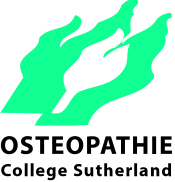 LEERDOELEN OSTEOPATISCHE VAKKENContactweg 145-1531016 BJ AmsterdamTel:  +31 [0]20.682 35 15E-mail: info@college-sutherland.nl Website: www.college-sutherland.nl Inhoud leerdoelen:1. leerdoelen: anatomie bekken & wervelkolom	51.1. os ILIUM	81.2. os sacrum	121.3. lumbale wervelkolom	131.4. thoracale wervelkolom	151.5. cervicale wervelkolom	162. leerplan: anatomie cranium	182.1. exocranium	202.2. endocranium	212.3. os occipitale	222.4. os sphenoidale	222.5. os ethmoidale, vomer	232.6. OS TEMPORALE	242.7. os frontale, os nasale, os lacrimale	252.8. maxilla, os zygomaticum	262.9. Os palatinum	272.10. Os parietale	282.11. mandibula	283. LEERDOELEN NN.CRANIALIS	30N.olfactorius	31N.opticus	32N.oculomotorius, n.trochlearis, N.abducens	33visus	34N.trigeminus	35N.facialis	37N.vestibulocochlearis	38N.glossopharyngeus	38N.vagus	39N.accessorius, N.hypoglossus	404. leerplan: embryologie	41embryogenesis	42ZENUWSTELSEL	43ROMP EN EXTREMITEITEN	45CRANIUM	46CARDIOVASCULAIR SYSTEEM	48LICHAAMSHOLTEN	49GASTER - Duodenum	Fout! Bladwijzer niet gedefinieerd.dunne darm	Fout! Bladwijzer niet gedefinieerd.colon	Fout! Bladwijzer niet gedefinieerd.lever - gal	Fout! Bladwijzer niet gedefinieerd.pancreas - milt	51nier - urineleiders - blaas	52geslachtsorganen	Fout! Bladwijzer niet gedefinieerd.5. fysiologie	585.1.leerdoelen Biochemie	585.1.1. leerinhoud Protiden of eiwitten	585.1.2. leerinhoud lipiden of vetten	605.1.3. leerinhoud gluciden of koolhydraten	615.2. leerdoel CYTOLOGIE	625.3. leerdoel HISTYOLOGIE	645.4. leerdoel epithelium	675.5. leerdoel bindweefsel	695.6. leerdoel neuronaal weefsel	70Musculair weefsel	725.6. leerdoel metabole fysiologie	735.7. leerdoel, orgaan en verteringsfysiologie	775.7.1. tractus gastro-intestinalis	77fysiologie per orgaan	79oesofagus	80maag	80duodenum	81Dunne darmen : jejunum en ileum	82Dikke darmen	83lever en galblaas	83nier en urine wegen	84Pancreas en de milt	865.9. vertebraal somatische dysfunktie impacten	885.10. voorbereiding op het d.o. examen	906. Leerdoelen Osteopathie in het craniale bereik	916.1. Os Occipitale	916.2. Os Sphenoidale	936.3. Os Ethmoidale	956.4. Os Temporale	966.5. Os Frontale	986.7. Os Pariëtale	1006.8. Os Nasale	1016.9. Os Lacrymale	1026.10. Concha Nasalis Inferior	1036.11. Os Palatinum	1036.12. Os Zygomaticum	1046.13. Maxilla	1066.14 Os Hyoideum	1087. Leerdoelen Osteopathie in het viscerale bereik (structureel)	1097.1. leerdoelen inleiding visceraal	1117.2. Leerdoelen visceraal concept	1127.3. LEERDOELEN MAAG	1147.4. LEERDOELEN mond / oesophagus	Fout! Bladwijzer niet gedefinieerd.7.5. LEERDOELEN duodenum	1167.6. LEERDOELEN dunne darm	1177.7. LEERDOELEN dikke darm	Fout! Bladwijzer niet gedefinieerd.7.8. LEERDOELEN lever	1217.9. LEERDOELEN galblaas	1237.10. LEERDOELEN Nieren	1247.11. LEERDOELEN blaas, rectum en coccyx	1267.12. LEERDOELEN peritoneum	1287.13. LEERDOELEN visceraal mechanische gevolgen	Fout! Bladwijzer niet gedefinieerd.7.14. LEERDOELEN pancreas	1297.15. LEERDOELEN milt	1317.16. LEERDOELEN HART	1327.16. Leerdoelen immunologie	Fout! Bladwijzer niet gedefinieerd.7.17. Leerdoelen visceraal voedingsleer	Fout! Bladwijzer niet gedefinieerd.7.18. LEERDOELEN endocrinologie	1337.19. LEERDOELEN kleine bekken vrouw	1357.20. LEERDOELEN kleine bekken man	1377.21. LEERDOELEN herhalingslessen	Fout! Bladwijzer niet gedefinieerd.8. Leerdoelen osteopathie in het viscerale bereik (fasciaal)	Fout! Bladwijzer niet gedefinieerd.8.1. leerdoelen visceraal concept	Fout! Bladwijzer niet gedefinieerd.8.2. Leerdoelen maag	Fout! Bladwijzer niet gedefinieerd.8.3. LEERDOELEN duodenum	Fout! Bladwijzer niet gedefinieerd.8.4. LEERDOELEN dunne darm	Fout! Bladwijzer niet gedefinieerd.8.5. LEERDOELEN colon	Fout! Bladwijzer niet gedefinieerd.8.7. LEERDOELEN lever / galblaas	Fout! Bladwijzer niet gedefinieerd.8.8. LEERDOELEN nieren	Fout! Bladwijzer niet gedefinieerd.8.9. LEERDOELEN blaas	Fout! Bladwijzer niet gedefinieerd.8.10. LEERDOELEN herhalingen	Fout! Bladwijzer niet gedefinieerd.9. Leerdoelen Osteopathie in het pariëtale bereik	1409.1. OS ILIUM	1409.2. Het Sacrum	1409.3. pubis & coccyx	1419.4. Het Os Coccyx	1429.5. Lumbale wervelkolom	1439.6. Thoracale wervelkolom	1469.7. De cervicale wervelkolom	14810. Leerdoelen Ostheopathie in het thoraxbereik	15110.1. leerdoelen ribben	15110.2. leerdoelen het thoraco - abdominaal diafragma	15310.3. Leerdoelen Apertura thoracis superior	15410.4. leerdoelen sternum	15510.5. leerdoelen venolymfatische pomp-technieken	15610.6. leerdoelen Halsregio	15810.7. leerdoel mediastinum	15810.8. leerdoelen muscle-energy technieken voor de thorakale wervelzuil	16010.9. leerdoelen pleuraholte en longen	16110.10. leerdoelen venolymfatische pomp-technieken	16310.11. leerdoelen ademhalingsfysiologie	16410.12. leerdoelen Halsregio	16410.12. leerdoel cardiovasculaire fysiologie	16611. osteopathie in het pariëtale bereik (extremiteiten)	16711.1. Leerdoelen heup	16711.2. Leerdoelen knie	17011.3. lEERDOELEN VOET 1.	17411.4. lEERDOEL SCHOUDER	18011.4. lEERDOEL ELLEBOOG EN HAND	18311.5. lEERDOEL LOGAN TECHNIEKEN	1871. leerplan: anatomie cranium2.2. doelen en leerinhoud1.1. exocraniumsubdoelOnderdeel:	ExocraniumDuur:	1 lesblok (110’)leerinhoud1. Inleiding1.1. Algemene configuratie van de schedel2. De schedel van de nieuw-geborene2.1. De fontanellen2.2. Het begrip sutuur3. De schedel van de volwassene3.1. Onderverdeling van het Cranium3.1.1. Vanuit anatomisch standpunt bekeken3.1.2. Vanuit embryologisch standpunt bekeken3.1.3. Overeenkomsten tussen anatomisch en embryologisch standpunt3.2. Nomenclatuur van de verschillende botstukken3.3. Nomenclatuur van de verschillende suturen3.4. Pivot-punten van de suturenoperationeel doelDe student dient:De fontanellen te kennen.De calcificaties van de fontallen naar tijdsindeling te kennen.Het begrip sutuur te kennen.Samenstelling.Types.De schedel vanuit anatomisch en embryologisch standpunt te kennen.De normenclatuur van de schedelbotten te kennen.De nomenclatuur van de suturen te kennenDe pivot-punten te kennen.1.2. endocraniumsubdoelOnderdeel:	EndocraniumDuur:	1 lesblok (110’)leerinhoud1. Inleiding1.1. Het begrip Calvaria1.2. Het begrip Basis cranii2. Anatomie van het Basis cranii2.1. Samenstelling van het basis cranii2.1.1. De Fossa cranii anterior2.1.2. De Fossa cranii media2.1.3. De Fossa cranii posterior3. De Fosa cranii anterior3.1. Osseuse samenstelling3.2. De Foramina en hun inhoud4. De Fossa cranii media4.1. Osseuse samenstelling4.2. De Foramina en hun inhoud5. De Fossa cranii posterior5.1. Osseuse samenstelling5.2. De Foramina en hun inhoud6. De weke delen van de Basis cranii6.1. De Dura mater6.2. De Sinus duralis7. Anatomie van de Calvaria7.1. Samenstelling van de Calvaria7.2. De weke delen van de Calvaria7.2.1. De Dura mater7.2.2. De Sinus duralis7.2.3. De Granulationes arachnoidalesoperationeel doelDe Student dient:De osseuse structuren te kennen van:De Fossa cranii anteriorDe Fossa cranii mediaDe Fossa cranii posteriorDe Foramina en hun inhoud te kennen van:De Fossa cranii anteriorDe Fossa cranii mediaDe Fossa cranii posteriorDe weke delen van het endocranium te kennen in relatie tot:De Fossa cranii anteriorDe Fossa cranii mediaDe Fossa cranii posteriorDe CalvariaReferentiepunten ter hoogte van de buitenzijde van het cranium.1.3. os occipitalesubdoelOnderdeel:	Os occipitaleDuur:	1 lesblok (110’)leerinhoud1. Inleiding1.1. Algemene vorm van het Os occipitale1.2. Delen van het Os occipitale2. Beschrijving van het Os occipitale2.1. Pars basilaris2.1.1. Intern gedeelte2.1.2. Extern gedeelte2.1.3. Voorste boord2.1.4. Achterste boord2.2. Pars condylaris2.2.1. Intern gedeelte2.2.2. Extern gedeelte2.2.3. Buitenste boord2.3. Pars squamosa2.3.1. Intern gedeelte2.3.2. Extern gedeelte2.3.3. Laterale boorden3. Articulatiepunten4. Ossificatie5. Anatomie weke delen5.1. Fasciaal aspekt5.2. Vasculair aspekt5.3. Neurologisch aspektoperationeel doelDe student dient:De algemene configuratie en de onderdelen van het Os occipitale te kennen.De detailanatomie van ieder afzonderlijk deel van het Os occipitale te kennen.Het Os occipitale te kunnen plaatsen in relatie tot zijn omringende botstukken.De weke delen in relatie tot het Os occipitale en de zijn omringende structuren te kennen.1.4. os sphenoidalesubdoelOnderdeel:	Os sphenoidaleDuur:	1 lesblok (110’)leerinhoud1. Inleiding1.1. Algemene vorm van het Os sphenoidale1.2. Delen van het Os sphenoidale2. Beschrijving van het Os sphenoidale2.1. Corpus sphenoidale2.1.1. Intern gedeelte2.1.2. Voorste gedeelte2.1.3. Onderste gedeelte2.1.4. Achterste gedeelte2.1.5. Lateraal gedeelte2.2. Alae minores2.3. Alae majores2.3.1. Endocranieel2.3.2. Exocranieel2.4. Processi pterygoidei3. Articulatiepunten4. Ossificatie5. Anatomie weke delen5.1. Fasciaal aspekt5.2. Vasculair aspekt5.3. Neurologisch aspektoperationeel doelDe student dient:De algemene configuratie en de onderdelen van het Os sphenoidale te kennen.De detailanatomie van ieder afzonderlijk deel van het Os sphenoidale te kennen.Het Os sphenoidale te kunnen plaatsen in relatie tot zijn omringende botstukken.De weke delen in relatie tot het Os sphenoidale en de zijn omringende structuren te kennen.1.5. os ethmoidale, vomersubdoelOnderdeel:	Os ethmoidale, vomerDuur:	1 lesblok (110’)leerinhoud1. Inleiding1.1. Algemene vorm van het Os ethmoidale1.2. Delen van het Os ethmoidale2. Beschrijving van het Os ethmoidale2.1. Lamina cribrosa2.2. Lamina perpendicularis2.2.1. Crista galli2.3. Pars labyrinthi2.3.1. Bovenste gedeelte2.3.2. Voorste gedeelte2.3.3. Achterste gedeelte2.3.4. Onderste gedeelte2.3.5. Extern gedeelte2.3.6. Intern gedeelte3. Articulatiepunten4. Ossificatie5. Anatomie weke delen5.1. Fasciaal aspekt5.2. Vasculair aspekt5.3. Neurologisch aspekt6. Inleiding6.1. Algemene vorm van het Vomer6.2. Delen van het Vomer7. Beschrijving van het Vomer7.1. Ala vomerisoperationeel doelDe student dient:De algemene configuratie en de onderdelen van het Os ethmoidale te kennen.De detailanatomie van ieder afzonderlijk deel van het Os ethmoidale te kennen.Het Os ethmoidale te kunnen plaatsen in relatie tot zijn omringende botstukken.De weke delen in relatie tot het Os ethmoidale en de zijn omringende structuren te kennen.De algemene configuratie en de onderdelen van het Vomer te kennen.De detailanatomie van ieder afzonderlijk deel van het Vomer te kennen.Het Vomer te kunnen plaatsen in relatie tot zijn omringende botstukken.De weke delen in relatie tot het Vomer en de zijn omringende structuren te kennen.1.6. OS TEMPORALEsubdoelOnderdeel:	Os temporaleDuur:	1 lesblok (110’)Leerinhoud1. Inleiding1.1. Algemene vorm van het Os temporale1.2. Delen van het Os temporale2. Beschrijving van het Os temporale2.1. Pars squamosa2.1.1. Exocranieel gedeelte2.1.2. Endocranieel gedeelte2.1.3. Circumferentiële boord2.2. Pars mastoidea2.2.1. Exocranieel gedeelte2.2.2. Endocranieel gedeelte2.2.3. Circumferentiële boord2.3. Pars petrosa2.3.1. De zijden2.3.2. De boorden2.3.3. De basis2.3.4. De apex3. Articulatiepunten4. Ossificatie5. Anatomie weke delen5.1. Fasciaal aspekt5.2. Vasculair aspekt5.3. Neurologisch aspektoperationeel doelDe student dient:De algemene configuratie en de onderdelen van het Os temporale te kennen.De detailanatomie van ieder afzonderlijk deel van het Os temporale te kennen.Het Os temporale te kunnen plaatsen in relatie tot zijn omringende botstukken.De weke delen in relatie tot het Os temporale en de zijn omringende structuren te kennen.1.7. os frontale, os nasale, os lacrimalesubdoelOnderdeel:	Os frontale, Os nasale, Os lacrimaleDuur:	1 lesblok (110’)leerinhoud1. Inleiding1.1. Algemene vorm van het Os frontale1.2. Delen van het Os frontale2. Beschrijving van het Os frontale2.1. Endocranieel gedeelte2.1.1. Bovenste gedeelte2.1.2. Onderste gedeelte2.2. Exocranieel gedeelte2.2.1. Orbitonasale verhevenheid2.2.2. Verticaal gedeelte2.2.3. Horizontaal gedeelte2.3. Circumferentiële boord3. Articulatiepunten4. Ossificatie5. Anatomie weke delen5.1. Fasciaal aspekt5.2. Vasculair aspekt5.3. Neurologisch aspekt6. Inleiding6.1. Algemene vorm van het Os nasale7. Inleiding7.1. Algemene vorm van het Os lacrimale7.2. Delen van het Os lacrimale8. Articulatiepuntenoperationeel doelDe student dient:De algemene configuratie en de onderdelen van het Os frontale te kennen.De detailanatomie van ieder afzonderlijk deel van het Os frontale te kennen.Het Os frontale te kunnen plaatsen in relatie tot zijn omringende botstukken.De weke delen in relatie tot het Os frontale en de zijn omringende structuren te kennen.De algemene configuratie en de onderdelen van het Os nasale te kennen.De detailanatomie van ieder afzonderlijk deel van het Os nasale te kennen.Het Os nasale te kunnen plaatsen in relatie tot zijn omringende botstukken.De weke delen in relatie tot het Os nasale en de zijn omringende structuren te kennen.De algemene configuratie en de onderdelen van het Os lacrimale te kennen.De detailanatomie van ieder afzonderlijk deel van het Os lacrimale te kennen.Het Os lacrimale te kunnen plaatsen in relatie tot zijn omringende botstukken.De weke delen in relatie tot het Os lacrimale en de zijn omringende structuren te kennen.1.8. maxilla, os zygomaticumsubdoelOnderdeel:	Maxilla, Os zygomaticumDuur:	1 lesblok (110’)leerinhoud1. Inleiding1.1. Algemene vorm van de Maxilla1.2. Delen van de Maxilla2. Beschrijving van de Maxilla2.1. De zijden2.1.1. Externe zijde2.1.2. Interne zijde2.2. De boorden2.2.1. Superieure boord2.2.2. Inferieure boord2.2.3. Anterieure boord2.2.4. Posterieure boord3. Articulatiepunten4. Ossificatie5. Anatomie weke delen5.1. Fasciaal aspekt5.2. Vasculair aspekt5.3. Neurologisch aspekt6. Inleiding6.1. Algemene vorm van het Os zygomaticum6.2. Delen van het Os zygomaticum7. Beschrijving van het Os zygomaticum7.1. De zijden7.1.1. Externe zijde7.1.2. Intrne zijde7.2. De boorden7.2.1. Antero-superieure boord7.2.2. Postero-superieure boord7.2.3. Antero-inferieure boord7.2.4. Postero-inferieure boord7.3. De hoeken8. Articulatiepunten9. Ossificatie10. Anatomie weke delen10.1. Fasciaal aspekt10.2. Vasculair aspekt10.3. Neurologisch aspektoperationeel doelDe student dient:De algemene configuratie en de onderdelen van de Maxilla te kennen.De detailanatomie van ieder afzonderlijk deel van de Maxilla te kennen.De Maxilla te kunnen plaatsen in relatie tot zijn omringende botstukken.De weke delen in relatie tot de Maxilla en de zijn omringende structuren te kennen.De algemene configuratie en de onderdelen van het Os zygomaticum te kennen.De detailanatomie van ieder afzonderlijk deel van het Os zygomaticum te kennen.Het Os zygomaticum te kunnen plaatsen in relatie tot zijn omringende botstukken.De weke delen in relatie tot het Os zygomaticum en de zijn omringende structuren te kennen.1.9. Os palatinumsubdoelOnderdeel:	Os palatinumDuur:	1 lesblok (110’)leerinhoud1. Inleiding1.1. Algemene vorm van het Os palatinum1.2. Delen van het Os palatinum2. Beschrijving van het Os palatinum2.1. Lamina horizontalis2.2. Lamina verticalis2.2.1. Interne zijde2.2.2. Externe zijde2.2.3. Inferieure boord2.2.4. Superieure boord2.2.5. Anterieure boord2.2.6. Posterieure boord2.2.7. Processus pyramidalis3. Articulatiepunten4. Ossificatie5. Anatomie weke delen5.1. Fasciaal aspekt5.2. Vasculair aspekt5.3. Neurologisch aspektoperationeel doelDe student dient:De algemene configuratie en de onderdelen van het Os palatinum te kennen.De detailanatomie van ieder afzonderlijk deel van het Os palatinum te kennen.Het Os palatinum te kunnen plaatsen in relatie tot zijn omringende botstukken.De weke delen in relatie tot het Os palatinum en de zijn omringende structuren te kennen.1.10. Os parietalesubdoelOnderdeel:	Os parietaleDuur:	1 lesblok (110’)leerinhoud1. Inleiding1.1. Algemene vorm van het Os parietale1.2. Delen van het Os parietale2. Beschrijving van het Os parietale2.1. Exocranieel gedeelte2.2. Endocranieel gedeelte2.3. De hoeken2.4. De boorden3. Articulatiepunten4. Ossificatie5. Anatomie weke delen5.1. Fasciaal aspekt5.2. Vasculair aspekt5.3. Neurologisch aspektoperationeel doelDe student dient:De algemene configuratie en de onderdelen van het Os parietale te kennen.De detailanatomie van ieder afzonderlijk deel van het Os parietale te kennen.Het Os parietale te kunnen plaatsen in relatie tot zijn omringende botstukken.De weke delen in relatie tot het Os parietale en de zijn omringende structuren te kennen.1.11. mandibulasubdoelOnderdeel:	MandibulaDuur:	1 lesblok (110’)leerinhoud1. Inleiding1.1. Algemene vorm van de Mandibula1.2. Delen van de Mandibula2. Beschrijving van de Mandibula2.1. Corpus 2.1.1. Voorzijde2.1.2. Achterzijde2.1.3. Bovenste boord2.1.4. Onderste boord2.2. Rami mandibulae2.2.1. Externe zijde2.2.2. Interne zijde2.2.3. Anterieure boord2.2.4. Posterieure boord2.2.5. Inferieure boord2.2.6. Superieure boord3. Articulatiepunten4. Ossificatie5. Anatomie weke delen5.1. Fasciaal aspekt5.2. Vasculair aspekt5.3. Neurologisch aspektoperationeel doelDe student dient:De algemene configuratie en de onderdelen van de Mandibula te kennen.De detailanatomie van ieder afzonderlijk deel van de Mandibula te kennen.De Mandibula te kunnen plaatsen in relatie tot zijn omringende botstukken.De weke delen in relatie tot de Mandibula en de zijn omringende structuren te kennen.2. LEERDOELEN NN.CRANIALISHoofddoel, inhoud en lesconceptomschrijving hoofddoelDie studie van de Crani nerviales omvat volgende punten:Klassieke beschrijving van de anatomie der Nervi craniales in detail:Qua samenstelling van iedere hersenzenuw afzondelijkQua verloop in relatie tot de omgevingStudie van de zenuwen vanuit de drie osteopatische principes:GanzheitsprincipeElke hersenzenuw wordt bekeken vanuit het standpunt van de totaliteit van het organisme. De zenuw wordt benaderd binnen het aspect cranium als zijnde zijn directe omgeving en vanuit het gehele organisme waarvan het cranium deel uitmaakt.Eenheid van structuur en functieElke craniale zenuw wordt beschreven vanuit haar ontogenese waarbij aandacht geschonken wordt aan het aspect functie. Het begrip functie volgt vanuit de embryologische begripsdefinitie. Derhalve wordt nagenoeg elke zenuw voorafgegaan door een korte embryologische inleiding.ZelfregulatieDe hersenzenuwen worden benaderd vanuit het zelfregulatiemechanisme (neurocriene communicatie).praktische uitwerkingDe student dient thuis individueel en/of in groepsverband zich de nodige anatomische kennis bij te brengen. Hiervoor dient hij/zij  over de nodige anatomische boeken te beschikken. De student verkrijgt aan het begin van zijn studie een literatuurlijst waarin een reeks aanbevolen anatomische werken vermeld staan.De student bezit een syllabus welke de belangrijkste structuren nader omschrijven. Deze structuren worden in een uiteenzetting binnen het osteopatisch kader nader omschreven en gedefinieerd.De student krijgt een omvangrijke vragenlijst waarin zijn kennis individueel getoetst wordt op het strikte anatomische vlak (macro- en micro-anatomisch) alsook op het begrijpen van de anatomie binnen de drie principes van de osteopathie.In aansluiting op de didactische uiteenzetting volgt een onderricht in een anatomisch instituut waar de studie aan het preparaat wordt voorgezet. Aan de hand van een vragenreeks dient de student binnen een werkgroep aan het preparaat deze vragenlijst te beantwoorden. Betreffende deze vragenlijst verkrijgt de student aan het begin van zijn studie een dissectiewerkschrift welk regelmatig door de “Commissie dissectie” geevalueerd wordt.conceptuele uitwerkingDe student heeft aan het begin van zijn anatomische studie van de hersenzenuwen reeks enige theoretische en praktische kennis op het vlak van de anatomie (cfr. Wervelkolom en bekken). Daarnaast bezit de student tevens een bepaalde basiskennis op het vlak van de embryologie. Deze voorkennis dient mede als basis voor de studie van de hersenzenuwen. Begrippen zoals structuur en functie wordt vanuit embryologische en anatomisch standpunt ter hoogte van de nervi craniales verder uitgewerkt en vertaald naar de totaliteit van het organisme. literatuur NN. CranialisBOUCHET A. & CUILLERET J. Anatomie - Tome 1: Le système nerveux central,    la face, la téte et les organs des sens, SIMEP SA, Lyon- ISBN28 53 34 –21 82BOURRET P., LOUIS R. Anatomie du système nerveux central, L'expansion Scientifique ISBN 27 04 61 20 99HOURTOULLE F.-G, Les nerfs craniens, Maloine, Paris, LEBLANC A. The Cranial Nerves, Springer Verlag, ISBN 35 40-18 24 03WILSON-PAUWELS L., AKESSON E., STEWART P.A. Cranial Nerves, 	B.C.Decker. ISBN 15 56 64-01 02SYLLABUSVoor iedere les bestaat een door de vakdocent geschreven syllabus.http://www.mesologie.nl/owl/index.php?login=1 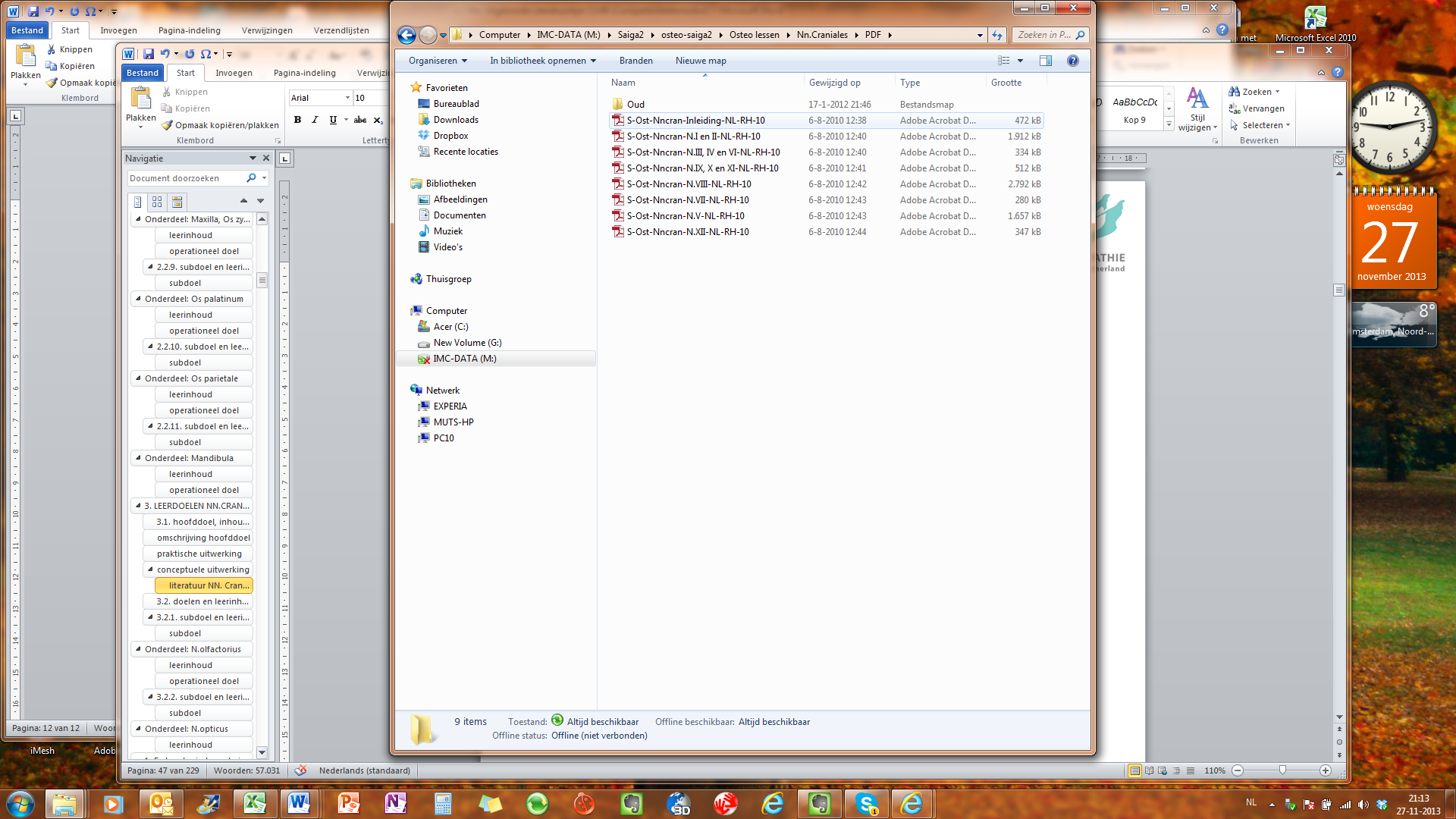 3.2. doelen en leerinhoud2.1. N.olfactoriussubdoelOnderdeel:	N.olfactoriusDuur:	1 lesblok (110’)leerinhoud1. Inleiding1.1. Herhaling van de Truncus cerebri1.2. Onderscheid tussen hersenzenuwen en spinale zenuwen2. Embryologische ontwikkeling van het olfactieve systeem3. Anatomie van het olfactieve systeem3.1. De olfactieve receptoren3.2. De Bulbus olfactorius3.3. De Tractus olfactorius4. Functies van het olfactie systeem en bemerkingenoperationeel doelDe student dient:De structurele opbouw van de Truncus cerebri te kennen.Samenstelling vanuit het oogpunt der hersenblaasjes.Samenstelling vanuit de motorische zuilen.Samenstelling vanuit de sensibele zuilen.De samenstelling van de Truncus cerebri te kunnen vertalen naar de ontwikkeling van het menselijk organisme.Het somato-motorisch aspekt.Het viscero-motorisch aspekt.Het onderscheid in opbouw en samenstelling tussen hersenzenuwen en spinale zenuwen te kennen.De embryologische ontwikkeling van hetb olfactieve systeem te kennen.Dient het onderscheid tussen een echte zenuw en het olfactieve systeem vanuit embryologisch standpunt te kunnen verklaren.De samenstelling van de olfactieve placode op anatomisch vlak te kennen.De samenstelling van de olfactieve placode te kunnen vertalen naar histologie en fysiologie.De anatomische aspecten van de Bulbus olfactorius te kennen.Het structureel aspect van de Bulbus olfactorius te kunnen relateren aan het osseuse en membraneuse aspekt van het cranium.De relatie tussen het structureel aspekt van de Bulbus olfactorius en haar omgeving functioneel te kennen en deze uit te breiden naar andere lichamsregio’s.De functionele impact van het olfactieve systeem te kennen.Impact op de reuk.Impact op de smaak.Impact op de Tractus gastro-intestinalisImpact op het limbische systeem.De functionele impact van het olfactieve systeem klinisch te kunnen inschatten.2.2. N.opticussubdoelOnderdeel:	N.opticusDuur:	1 lesblok (110’)leerinhoud1. Embryologische ontwikkeling1.1. Van groef en placode tot blaasje1.2. De ontwikkeling van de retina1.3. De ontwikkeling van de lens1.4. De ontwikkeling van de choroidea, sclera en cornea1.4.1. Pia meter - Choroidea1.4.2. Dura mater - Sclera en Cornea1.4.3. Arachnoidea - Spatium peri-choroidale1.5. De ontwikkeling van het Corpus vitreum1.6. De ontwikkeling van de oogleden1.7. De ontwikkeling van de N.opticus2. Anatomie van het oog en de N.opticus2.1. Samenstelling van het Pars optica retinae2.2. Overbrenging van visuele impulse2.2.1. Protoneuron2.2.2. Deutoneuron2.2.3. Kortikaalneuron2.3. De N.opticus en de Fissura orbitalis superior2.4. Intracranieel verloopoperationeel doelDe student dient:De embryologie van de N.opticus te kennenDient het onderscheid tussen een echte zenuw en het olfactieve systeem vanuit embryologisch standpunt te kunnen verklaren.Het micro-anatomisch aspekt van de oogbol te kennen.Het micro-anatomisch aspekt van de eigenlijke N.opticus te kennen.De anatomie van de oogbol te kunnen relateren aan de Orbita.2.3. N.oculomotorius, n.trochlearis, N.abducenssubdoelOnderdeel:	N.oculomotorius, N.trochlearis, N.abducensDuur:	1 lesblok (110’)leerinhoud1. De N.oculomotorius1.1. Inleiding1.2. Oorsprong en verloop1.2.1. De Truncus cerebri1.2.2. Het intra-cranieel verloop1.3. Semiopathologie1.4. Etiologie2. De N.trochlearis2.1. Inleiding2.2. Oorsprong en verloop2.2.1. De Truncus cerebri2.2.2. Het intra-cranieel verloop2.3. Semiopathologie2.4. Etiologie3. De N.abducens3.1. Inleiding3.2. Oorsprong en verloop3.2.1. De Truncus cerebri3.2.2. Het intra-cranieel verloop3.3. Semiopathologie3.4. Etiologie4. Samenvatting4.1. Bewegingsmogelijkheden van de Bulbus oculi4.2. Parese van de oogspieren4.2.1. Algemene symptomatologie4.2.1. Specifieke symptomatologieoperationeel doelDe student dient:De oorsprongskernen van de N.oculomotorius te kennen.De oorsprongskernen van de N.III te kunnen relateren aan de innervatiestructuren vanuit embryologisch standpunt.Het intra-craniële verloop van de N.III te kennen.In relatie tot het osseuse aspekt.In relatie tot het membraneuse aspekt.In relatie tot het fluïdieke aspektDe samenstelling van de zenuwvezeltypes te kennen afhankelijk van het verloop van de zenuw.De oorsprongskernen van de N.trochlearis te kennen.De oorsprongskernen van de N.IV te kunnen relateren aan de innervatiestructuren vanuit embryologisch standpunt.Het intra-craniële verloop van de N.IV te kennen.In relatie tot het osseuse aspekt.In relatie tot het membraneuse aspekt.In relatie tot het fluïdieke aspektDe samenstelling van de zenuwvezeltypes te kennen afhankelijk van het verloop van de zenuw.De oorsprongskernen van de N.abducens te kennen.De oorsprongskernen van de N.VI te kunnen relateren aan de innervatiestructuren vanuit embryologisch standpunt.Het intra-craniële verloop van de N.VI te kennen.In relatie tot het osseuse aspekt.In relatie tot het membraneuse aspekt.In relatie tot het fluïdieke aspektDe samenstelling van de zenuwvezeltypes te kennen afhankelijk van het verloop van de zenuw.De gevolgen van de activiteit van de drie zenuwen te kennen met betrekking tot de oogbolmotoriek.De gevolgen te kennen van paresen.De gevolgen van mogelijke dysfuncties te kunnen interpreteren.2.4. visussubdoelOnderdeel:	VisusDuur:	1 lesblok (110’)leerinhoud1. Histologische samenstelling van de retina1.1. Staafjes1.2. Kegeltjes1.3. Bipolaire cellen1.4. De Papilla nervi optici1.5. De macula2. Statische integratie van visuele impulse2.1. Beeldrotatie vanuit lenseigenschappen2.2. Het nasale en temporale gezichtsveld en de retinale projektie2.3. Gekruiste en ongekruiste zenuwvezels2.3.1. Het nasale en temporale gezichtsveld2.3.2. Het Chiasma opticum2.3.3. Laesionele fenomenen: hun localisatie en symptomatologie2.4. De oogbolreactie op lichtimpulse2.4.1. De pupilreflex2.4.2. De lensaccommodatie2.4.3. De fysiologische oogconvergentie3. Dynamische integratie van visuele impulse3.1. Bewegend beeld3.1.1. De oogbolmotoriek3.1.2. Bewegingen in een horizontaal plan3.1.2. Bewegingen in een verticaal plan.3.2. Bewegend persoon3.2.1. De vestibulairreflex4. Aanpassingen op oculaire integratie4.1. In een transversaal plan4.2. In een gecombineerd planoperationeel doelDe student dient:De histologische samenstelling van de retina te kennen.De eigenschappen van de retinadelen te kennen.De statische integratie van visuele impulse te kennen en deze structureel te relateren aan de anatomie van de N.opticus.De laesionele fenomenen, hun localisaties en symptomatologie te kennen.De oogbolreacties op visuele impulse te kennen.De dynamische integratie van visuele impulse te kennen.De aanpassingen op oculaire integratie te kennen.Op niveau van het cranium.Op niveau van de romp.2.5. N.trigeminussubdoelOnderdeel:	N.trigeminusDuur:	3 lesblokken (330’)leerinhoud1. Inleiding2. De Nucleus van de N.trigeminus2.1. De Nc.tractus principalis2.2. De Nc.tractus principalis2.3. De Nc.tractus mesencephali2.4. De Nc.motorius n.trigemini3. De Fossa cranii posterior3.1. Het Ganglion trigemini4. De Sinus cavernosus5. De N.ophtalmicus5.1. N.lacrimalis5.2. N.frontalis5.3. N.nasociliaris6. De N.maxillaris6.1. N.pterygopalatinum6.2. N.zygomaticus6.3. N.infraorbitalis7. De N.mandibularis7.1. Ramus meningeus recurrens7.2. N.auriculotemporalis7.3. N.alveolaris inferior7.4. N.lingualis7.5. N.masticatorius8. Overzicht van de verzorgingsgebieden van de N.trigeminus - regionaal8.1. Overzicht van de innervatie van Cavum nasi8.2. Overzicht van de innervatie van Sinus paranasalis8.3. Overzicht van de innervatie van Cavum oris8.4. Overzicht van de innervatie van Reio massetericus8.5. Overzicht van de innervatie van Duramanchette N.trigeminus9. Semiopathologie9.1. Sensibiliteitsstoringen9.2. Motorische storingen9.3. Vegetatieve storingenoperationeel doelDe student dient:De oorsprongskernen van de N.trigeminus en ganglion trigemini te kennen.De oorsprongskernen van de N.V te kunnen relateren aan de innervatiestructuren vanuit embryologisch standpunt.Het intra-craniële verloop van de N.V ter hoogte van de Fosa cranii posterior te kennen.In relatie tot het osseuse aspekt.In relatie tot het membraneuse aspekt.In relatie tot het fluïdieke aspektDe samenstelling van de zenuwvezeltypes te kennen afhankelijk van het verloop van de zenuw.De oorsprongskernen van de N.ophtalmicus en zijn zijtakken te kennen.De oorsprongskernen van de N.V1 te kunnen relateren aan de innervatiestructuren vanuit embryologisch standpunt.Het intra-craniële verloop van de N. V1 te kennen.In relatie tot het osseuse aspekt.In relatie tot het membraneuse aspekt.In relatie tot het fluïdieke aspektDe samenstelling van de zenuwvezeltypes te kennen afhankelijk van het verloop van de zenuw.De oorsprongskernen van de N.maxillaris en zijn zijtakken te kennen.De oorsprongskernen van de N.V2 te kunnen relateren aan de innervatiestructuren vanuit embryologisch standpunt.Het intra-craniële verloop van de N. V2 te kennen.In relatie tot het osseuse aspekt.In relatie tot het membraneuse aspekt.In relatie tot het fluïdieke aspektDe samenstelling van de zenuwvezeltypes te kennen afhankelijk van het verloop van de zenuw.De oorsprongskernen van de N.mandibularis te kennen.De oorsprongskernen van de N.V3 te kunnen relateren aan de innervatiestructuren vanuit embryologisch standpunt.Het intra-craniële verloop van de N. V3 te kennen.In relatie tot het osseuse aspekt.In relatie tot het membraneuse aspekt.In relatie tot het fluïdieke aspektDe samenstelling van de zenuwvezeltypes te kennen afhankelijk van het verloop van de zenuw.De verzorgingsgebieden van de N.trigeminus regionaal te kennen.2.6. N.facialissubdoelOnderdeel:	N.facialisDuur:	1 lesblok (110’)leerinhoud1. Inleiding2. Oorsprongskernen3. Intracranieel verloop3.1. Fossa cranii posterior3.2. Meatus acousticus internus3.3. Canalis facialis3.3.1. Eerste segment: Portio labyrinthi3.3.2. Eerste bocht: Ganglion geniculi3.3.3. Tweede segment: Portio tympanica3.3.4. Tweede bocht3.3.5. Derde segment: Portio mastoidea4. De vertakking van de N.facialis en N.intermedius van Wrisberg4.1. N.petrosus superficialis major4.2. N.petrosus superficialis minor4.3. N.stapedius4.4.  Chorda tympani4..5. N.facialis5. Anastomosen N.facialis en N.intermedius van Wrisberg5.1. N.trigeminus5.2. N.vestibulocochlearis5.3. N.glossopharyngeus5.4. N.vagus5.5. Sympaticus5.6. Plexus cervicalissuperficialisoperationeel doelDe student dient:De oorsprongskernen van de N.facialis te kennen.De oorsprongskernen van de N.VII te kunnen relateren aan de innervatiestructuren vanuit embryologisch standpunt.Het intra-craniële verloop van de N.VII te kennen.In relatie tot het osseuse aspekt.In relatie tot het membraneuse aspekt.In relatie tot het fluïdieke aspektDe samenstelling van de zenuwvezeltypes te kennen afhankelijk van het verloop van de zenuw.De oorsprongskernen van de N.intermedius van Wrisberg te kennen.De oorsprongskernen van de N.VIIbis te kunnen relateren aan de innervatie-structuren vanuit embryologisch standpunt.Het intra-craniële verloop van de N.VIIbis te kennen.In relatie tot het osseuse aspekt.In relatie tot het membraneuse aspekt.In relatie tot het fluïdieke aspektDe samenstelling van de zenuwvezeltypes te kennen afhankelijk van het verloop van de zenuw.2.7. N.vestibulocochlearissubdoelOnderdeel:	N.vestibulocochlearisDuur:	1 lesblok (110’)leerinhoud1. Inleiding2. Oorsprong en verloop2.1. Algemene studie2.2. N.cochlearis2.2.1. De Membrana basilaris2.3. N.vestibularis3. Takken van de N.vestibulocochlearisoperationeel doelDe student dient:De oorsprongskernen van de N.vestibulocochlearis te kennen.De oorsprongskernen van de N.VIII te kunnen relateren aan de innervatiestructuren vanuit embryologisch standpunt.Het intra-craniële verloop van de N.VIII te kennen.In relatie tot het osseuse aspekt.In relatie tot het membraneuse aspekt.In relatie tot het fluïdieke aspektDe samenstelling van de zenuwvezeltypes te kennen afhankelijk van het verloop van de zenuw.2.8. N.glossopharyngeussubdoelOnderdeel:	N.glossopharyngeusDuur:	1 lesblok (110’)leerinhoud1. Inleiding2. Oorsprong3. Intracranieel verloop3.1. Fossa cranii posterior3.2. Foramen jugulare3.2.1. Het Ganglion inferius3.2.1.1. N.tympanicus3.2.1.2. Ramus sinus carotici3.2.1.3. Ansa van Haller3.2.1.4. Anastomose N.vagus3.2.2. de eindtakoperationeel doelDe student dient:De oorsprongskernen van de N.glossopharyngeus te kennen.De oorsprongskernen van de N.IX te kunnen relateren aan de innervatiestructuren vanuit embryologisch standpunt.Het intra-craniële verloop van de N.IX te kennen.In relatie tot het osseuse aspekt.In relatie tot het membraneuse aspekt.In relatie tot het fluïdieke aspektDe samenstelling van de zenuwvezeltypes te kennen afhankelijk van het verloop van de zenuw.2.9. N.vagussubdoelOnderdeel:	N.vagusDuur:	1 lesblok (110’)leerinhoud1. Inleiding2. Oorsprong3. Intracranieel verloop3.1. Fossa cranii posterior3.2. Foramen jugulare4. Extracranieem verloop4.1. Halsloge4.2. Mediastinum4.3. Abdominaaloperationeel doelDe student dient:De oorsprongskernen van de N.vagus te kennen.De oorsprongskernen van de N.X te kunnen relateren aan de innervatiestructuren vanuit embryologisch standpunt.Het intra-craniële verloop van de N.X te kennen.In relatie tot het osseuse aspekt.In relatie tot het membraneuse aspekt.In relatie tot het fluïdieke aspektDe samenstelling van de zenuwvezeltypes te kennen afhankelijk van het verloop van de zenuw.Nota: Gezien de N.vagus reeds in het onderwijs van de thorax en het abdomen uitvoerig besproken wordt, komt het extra-cranieel verloop van de zenuw minder aan bod. Wel wordt aandacht geschonken aan het meer conceptuele aspect van deze zenuw en wel in relatie tot het innervatiegebied van de zenuwen V, VII, IX en X. Vanuit deze conceptuele benadering dient de student:Het begrip buitenwereld in relatie tot de mondholte en de Tractus gastro-intestinalis te kennen.De overgangsgebieden van V ? VII ? IX ? X te kennen in relatie tot de mondholte en Tractus gastro-intestinalis.De regio’s van V, VII, IX en X te kennen in relatie tot buiten- en binnenwereld (mesodermderivaten).De eigenschappen van de zenuwen V, VII, IX en X te kennen binnen de drie principes van de osteopathie.2.10. N.accessorius, N.hypoglossussubdoelOnderdeel:	N.accessorius, N.hypoglossusDuur:	1 lesblok (110’)leerinhoud1. Inleiding2. Oorsprong van de N.accessorius3. Intracranieel verloop3.1. Fossa cranii posterior3.2. Foramen jugulare4. Terugkoppeling van de N.XI aan het aspect visus5. Oorsprong van de N.hypoglossus5.1. N.hypoglossus gelijk aan cervicale spinaalzenuw 0?6. Verloop van de N.Hypoglossus7. Terugkoppeling aan het concept van V-VII-IX-Xoperationeel doelDe student dient:De oorsprongskernen van de N.accessorius te kennen.De oorsprongskernen van de N.XI te kunnen relateren aan de innervatiestructuren vanuit embryologisch standpunt.Het intra-craniële verloop van de N.XI te kennen.In relatie tot het osseuse aspekt.In relatie tot het membraneuse aspekt.In relatie tot het fluïdieke aspektDe samenstelling van de zenuwvezeltypes te kennen afhankelijk van het verloop van de zenuw.De zenuw te kunnen betrachten vanuit het visuele aspect.De oorsprongskernen van de N.hypoglossus te kennen.De oorsprongskernen van de N.XII te kunnen relateren aan de innervatiestructuren vanuit embryologisch standpunt.Het intra-craniële verloop van de N.XII te kennen.In relatie tot het osseuse aspekt.In relatie tot het membraneuse aspekt.In relatie tot het fluïdieke aspektDe samenstelling van de zenuwvezeltypes te kennen afhankelijk van het verloop van de zenuw.De zenuw te kunnen betrachten vanuit een somatischen een visceraal aspect.3. leerplan: Embryologie & evolutieleerEINDTERM.Studie van de nomenclatuur binnen de beschrijving van de menselijke ontwikkeling. De nomenclatuur binnen de embryologische studie wordt gekoppeld aan deze binnen het onderwijs anatomie, histologie en fysiologieStudie van de menselijke ontogenese binnen een tijdsafhankelijk en ruimteafhankelijk kader. Definiëring van het begrip chronologie en ruimte.Studie van de menselijke ontogenese binnen het conceptuele aspect van de osteopathie.GanzheitsprincipeVanuit de ontogenese (en fylogenese) wordt aangetoond dat de structuratie van het menselijke organisme een complex systeem is waarin de ontwikkeling van één orgaan of één orgaansysteem enkel en alleen binnen de totaliteit van de ontwikkeling kan worden gezien.Functie en structuur vormen een eenheid en bedingen elkaarVanuit de celproliferatie en celdifferentiatie wordt aangetoond dat functie en structuur één eenheid vormen. Het begrip functie wordt geherdefinieerd binnen het kader van de ontwikkeling als een autoregulerend systeem voor elke cel of elk celareaal op zich binnen een totaliteit.Het begrip functie wordt niet meer aan een doelgerichte ontwikkeling gekoppeld maar vanuit een complex evenwichtsprincipe.Het aspekt van de zelfregulatieVanuit de voorafgaande benadering van het begrip structuur-functie als één eenheid komt tevens het begrip zelfregulatie naar voren. Van hieruit kan dan het begrip dysfunctie tevens worden gekaderd vanuit een embryologische benadering.praktische uitwerkingDe student dient thuis individueel en/of in groepsverband zich de nodige embryologische kennis bij te brengen. Hiervoor dient hij/zij over de nodige embryologische boeken te beschikken. De student verkrijgt aan het begin van zijn studie een literatuurlijst waarin een reks aanbevolen embryologische werken vermeld staan.De student heeft inzicht in de embryologie in het geheel van de menselijke ontwikkelin ge basisprincipes van deontologie, beroepsethiek en gedragsregels.Daarnaast is de student bekend met de regels en eisen ten aanzien van de praktijkvoering. LESUREN.Het totaalaantal contacturen voor embryologie is 50 lesuren, het aantal ECTS bedraagt: 7,14COMPETENTIESLITERATUURSadler T.W. (2009) Langman ’s medical embryology, ISBN 978160547656Larsen W.L., (1993) Human Embryology, Churchill Livingstone, ISBN 0443087245Moore, K.L. (2009) The Developing Human, 8th ed, Elsevier Health Sciences, ISBN 9781416037064Drews U. Taschenatlas der Embryologie, Thieme VerlagWebsite: www.embryology.ch SYLLABUSVoor iedere les bestaat een door de vakdocent geschreven syllabus.http://www.college-sutherland.nl/owl/index.php?login=1TOETSDe lessen embryologie worden getoetst met tentamens op de daartoe vastgestelde toetstijd op donderdagochten tussen 09.00 en 11.00 uur van het volgende seminartie. Ieder tentamen wordt beoordeeld met cijfers 1 t/m 10. De resultaten van de tentamens worden genoteerd in de cijferlijst (LO 05a Cijferlijst Osteopathie). Het gemiddelde van de tentamens over 5 jaar telt voor 25% mee voor het eindcijfer van het schoolexamen. De onderdelen embryologie worden beoordeeld op het niveau van reproduceerbaarheid (Knows), Inzicht (Knows how). Hiertoe wordt gebruik gemaakt van de piramide van Miller (LP 05 Examenreglementen Osteopathie, artikel 10). 3.1. embryogenesisLeerdoel 4.1De student heeft kennis over en inzicht in de bevruchting, zygote en volegnde stadia van iontwikkeling.Leerinhoud 4.1.1. Inleiding1.1. Het begrip tijd en chronologie1.2. Het begrip ruimte1.3. De Carnegie-stadia2. De 5 fasen van de embryogenesis2.1. De fase van de bevruchting, celdeling en implantatie2.1.1. De bevruchting2.1.2. De tubulaire igratie en celdeling2.1.3. De implantatie2.2. De fase van de gastrulatie2.3. De fase van de neurulatie2.4. De fase van de metamerisatie2.5. De fase van de delimitatie2.5.1. Rotatie om een cephalo-caudale as2.5.2. Rotatie om een transversale as3. Schema van de oerdarm na de delimitatieLesuren 4.1Het aantal lesuren voor het onderdeel embryogenenis bedraagt 4 lesuren theorie. De lessen worden gegeven in het 1e jaar.Wijze van doceren 4.1.HoorcollegeSamenhang curriculum CS 4.1.De lessen embryogenis begin van het 1e leerjaar. De student heeft reeds kennis van Medische basiskennisDe lessen zijn gekoppeld aan:Embryologie tractus digestivusEmbryologie cranium, extremiteiten, neurogeenToetsing 4.1.De 4 lesuren theorie + zelfstudie worden in 1 toets ondervraagd.Het vakonderdeel embryogenis maakt deel uit van het schoolexamen. Studiemateriaal 4.1.Syllabus: S-Osteo-Embr-Embryogenesis-RM-14Powerpoint embryogenesis RMLiteratuur: operationeel doel 4.1.De student dient:Het belang chronologie en ruimte te herkennenDe grote delen, kiembladstadium, organogenesis te kunnen kaderen binnen de zwangerschapsperiodeDe specifieke nomenclatuur der structuren die binnen de 5 fasen ontstaan te kennen.De nomenclatuurwijziging binnen de embryogenesis te verstaan (structuur-functie).De ontwikkelingsprocessen binnen elke ontwikkelingsfase (de 5 fasen van de embryogenesis) te kennen als basis voor de verdere studie.3.2. ZenuwstelselLeerdoel 4.1De student heeft kennis over en inzicht in de ontwikkeling centraal en perifeer zenuwstelsel Leerinhoud 7.71.De neurulatie2. De algemene opbouw van de neurale buis3. De Medulla spinalis als “Blue Print”3.1. Embryologische ontwikeling van de kaudale neuralbuis3.1.1. Histologische differentiatie3.1.1.1. De glioblast3.1.1.2. De neuroblast3.1.2. Embryologische opbouw van het ruggemerg3.2. Embryologische ontwikkeling van de kaudale neuraallijsten3.2.1. Histologische differentiatie3.2.1.1. De glioblast3.2.1.2. De neuroblast3.2.2. Embryologische opbouw van het spinale somatische systeem3.2.3. Embryologische opbouw van het spinale autonome systeem4. Vergelijking tot het anatomische uitzicht van het kaudale zenuwstelsel4.1. De Substantia grisea4.2. De Substantia alba4.3. Het segmentele karakter van het kaudale zenuwstelsel4.3.1. Het animale segment4.3.2. Het vegetatieve segment4.4. De segmentele integratie van impulse4.4.1. Segmentele integratie van animale impulse4.4.2. Segmentele intergatie van vegetatieve impulse5. De positieverandering van de Medulla spinalis en de spinaalzenuwen6. De ontwikkeling van het encephalon6.1. De Truncus cerebri6.1.1. Vergelijking tussen spinaalzenuwen en craniale zenuwen6.1.2. De motorische zuilen6.1.3. De sensibele zuilen6.1.4. De hersenzenuwen en de Basis cranii6.2. Het Cerebellum6.3. Het Diencephalon6.4. Het Cerebrum7. De invloed van de mesodermale structuren7.1. Ontwikkeling van de meningenLesuren 4.2Het aantal lesuren voor het onderdeel embryologie zenuwstelsel bedraagt 4 lesuren theorie. De lessen worden gegeven in het 1e jaar.Wijze van doceren 4.2.Hoorcollege docent neurologieSamenhang curriculum CS 4.2.De lessen embryologie worden gegeven in het 1e leerjaar. De student heeft reeds kennis van Medische basiskennisDe lessen zijn gekoppeld aan:EmbryogenesisNeurologieCraniumToetsing 4.2.De 4 lesuren theorie + zelfstudie worden in 1 toets in het vakonderdeel neurologie ondervraagd.Het vakonderdeel embryologie maakt deel uit van het schoolexamen neurologie. Studiemateriaal 4.2.Syllabus: S-Osteo-Neu-Embr-PHg-14Literatuur: operationeel doel 4.2.De student dient:De fase van de neurulatie kennen in relatie tot het mesodermale aspekt en diens ontwikkeling.De ontwikkeling van het zenuwstelsel te kunnen kaderen in de verschillende communicatiesystemen (autocrien, paracrien, endocrien, neurocrien).De algemene structuur en de erbij behorende nomenclatuur van het zenuwstelsel vanuit embryologisch standpunt te kennen (onderdelen neurale buis).Het begrip celdifferentiatie te kennen vanuit het osteopatisch concept en dit kunnen vertalen naar de ontwikkeling van het zenuwstelsel.De nomenclatuur die gepaard gaat met de celdifferentiatie te kennen en deze te kunnen vertalen naar de vakken histologie, anatomie en fysiologie.Een relatie te kunnen leggen tussen de structuur en de functie van de verschillende celtypes binnen het kader van het osteopatisch concept.De neurulatie te kunnen kaderen binnen de invloed van de fase van de metamerisatie (segmentatie).De ontwikkeling te kunnen kaderen binnen de invloed van de fase van de delimitatie (positieverandering).De ontwikkeling te kennen van de meningen en de invloed die het heeft op het encephale gedeelte van de neurale buis.De ontwikkeling van het encphale gedeelte te kennen en dit terug te vinden in de structuratie van het encephalon (vb. ventrikels).3.3. Romp en ExtremiteitenLeerdoel 4.3De student heeft kennis over en inzicht in de onwikkeling van de romp en de extremiteiten.Leerinhoud 4.31. Inleiding1.1. De gastrulatie1.2. De metamerisatie2. De somiet en zijn componenten2.1. Het sklerotoom2.1.1. De wervelkolom2.1.2. De ribben2.2. Het dermomyotoom2.2.1. Het myotoom2.2.2. Het dermotoom3.Het laterale mesoderm3.1. De extremiteitenknoppen3.2. De extremiteiten, een derivaat uit verschillende embryonale installaties3.2.1. De extremiteitenbotten3.2.2. De extremiteitengewrichten3.2.3. De extremiteitenmusculatuur3.2.4. De innervatie van de ledematenEmbryogenesisLesuren 4.3Het aantal lesuren voor het onderdeel embryogenenis bedraagt 2 lesuren theorie. De lessen worden gegeven in het 1e jaar.Wijze van doceren 4.3.HoorcollegeSamenhang curriculum CS 4.3.De lessen embryogenis begin van het 1e leerjaar. De student heeft reeds kennis van Medische basiskennisDe lessen zijn gekoppeld aan:Embryologie tractus digestivusEmbryologie cranium, viscera, neurogeenAnatomie, dyfunctie, diagnostiek en therapie onderste en bovenste extremiteitenToetsing 4.3.De 2 lesuren theorie + zelfstudie worden in 1 toets ondervraagd.Het vakonderdeel embryologie romp en extremiteiten maakt deel uit van het schoolexamen embryologie. Studiemateriaal 4.3.Syllabus: S-Osteo-Embr-Extremiteiten-RM-14Powerpoint embryo-extremiteiten RMLiteratuur: operationeel doel 4.3.De student dient:De fase van de gastrulatie te kennen.De fase van de metamerisatie te kennen.Het begrip somitomeer en somiet te kennen.De ontwikkeling van de somieten te kennen.Het begrip condensatieveld te kennen in relatie tot de ontwikkeling van bloedvaten tijdens de neurulatie - ontstaan somietDe migratie van de sklerotoom cellen te kennen.De ontwikkeling tot een wervel te kennen.Het begrip glijvlak (tractieveld) binnen een weefsel te kennen en zijn betekenis te kunnen vertalen naar de anatomische wervelkolom.De ontwikkeling van de discus intervertebralis te kennenHet begrip zuigveld te kennen in relatie tot de discus anatomisch.De ontwikkeling van de pachymeninx te kennen in relatie tot de neurulatie en de positieverandering van de medulla spinalis.De ontwikkeling van de pachymeninx te kunnen vertalen naar de anatomische Dura mater.De ontwikkeling van het dermomyotoom te kennen in relatie tot de neurulatie.De ontwikkeling van het dermomyotoom te kennen in relatie tot de metamerisatie.De oorsprong van de extremiteitenknoppen te kennen.De samenstelling van deze knoppen te kennen en de oorsprong van de bestanddelen.Het ontstaan van de glijvlakken der extremiteiten te kennen.De rotatiekomponenten voor de bovenste en onderste ledematen te kennen.De notie over het ontstaan en de ontwikkeling van de extremiteitenknoppen te kunnen vertalen naar klinische begrippen in relatie tot het ontstaan van de romp.3.4. CraniumLeerdoel 4.4De student heeft kennis over en inzicht in de ontwikkeling van het cranium.Leerinhoud 4.4.1. Inleiding1.1. Het begrip neurocranium en viscerocranium1.2. Vertaling naar de anatomie2. De ontwikkeling van het neurocranium2.1. De componenten van het neurocranium2.1.1. De sklerotomen en de praechordale plaat2.1.1.1. De vertebrale en occipitale somieten2.1.1.2. Het parachordaal kraakbeen2.1.1.3. Het hypofysair kraakbeen2.1.1.4. De trabeculae cranii2.1.1.5. Het oorkapsel2.1.1.6. De Ala temporalis2.1.1.7. De Ala orbitalis2.1.2. De membraneuze aspekten3. De ontwikkeling van het viscerocranium3.1. Algemene beschrijving van de kieuwbogen3.2. Beschrijving van de membrana buccopharyngea3.3. Ontwikkeling van de kieuwbogen3.3.1. De eerste kieuwboog3.3.2. De tweede kieuwboog3.3.3. De derde kieuwboog3.3.4. De vierde kieuwboog3.3.5. De zesde kieuwboog3.4. De ontwikkeling van de nasopharynx - het gehemelte3.5. De ontwikkeling van de larynx3.6. De ontwikkeling van de oogholte3.7. De ontwikkeling van de externe en interne gehoorgangenLesuren 4.4Het aantal lesuren voor het onderdeel embryogenenis bedraagt 2 lesuren theorie. De lessen worden gegeven in het 1e jaar.Wijze van doceren 4.4.HoorcollegeSamenhang curriculum CS 4.4.De lessen embryologiue cranium zijn geintegreerd in het vakonderdeel cranium. Toetsing 4.4.De 2 lesuren theorie + zelfstudie worden in 1 toets ondervraagd.Het vakonderdeel embryologie cranium maakt deel uit van het schoolexamen cranium. Studiemateriaal 4.4.Syllabus: S-Osteo-Cranium-Embryologie-SP-14Literatuur: operationeel doel 4.4.De student dient:Het begrip neurocranium en viscerocranium te kennen vanuit embryologisch, histologisch en anatomisch standpunt.De embryologische onderdelen van het neurocranium te kennen.De relatie tot de neurulatie en metamerisatie te kennen.De ontwikkeling van de pachymeninx in relatie tot het neurocranium te kennen.De analogie van het neurocranium naar het locomotorisch systeem (romp) te kennen.Het begrip kieuwboog, kiewzakje en kieuwgroef te kennen.De kieuwbogen in hun globaliteit ten opzichte van de membrana buccopharyngea te kunnen schetsen.De ontwikkeling van iedere kieuwboog afzonderlijk te kennen (inbegrepen kieuwzakje en kieuwgroef)Derivaten van het ectodermDerivaten van het mesodermDerivaten van het entodermDe ontwikkeling van de kieuwbogen te schetsen ten opzicht van de ontwikkeling van het ontstaan van de oerdarm.De ontwikkeling van de nasopharynx te kennen.De ontwikkeling van de larynx te kennen.De ontwikkeling van de oogholte te kennenDe ontwikkeling van de externe en interne gehoorgangen te kennen.3.5. Cardiovasculair SysteemLeerdoel 4.5De student heeft kennis over en inzicht in de ontwikkeling van het cardiovasculair systeem.Leerinhoud 4.5.1. Inleiding2. Ontwikkeling van het hart2.1. De ontwikkeling van het primitieve atrium2.2. De ontwikkeling van het primitieve ventrikel2.3. De ontwikkeling van het bulbus cordis3. De ontwikkeling van de venen3.1. Vv.vitellinae3.2. Vv.umbilicales3.3. Vv.cardinales communes3.3.1. Vv.cardinales anteriores3.3.2. Vv.cardinales posteriores3.3.2.1. Vv.subcardinales3.3.2.2. Vv.supracradinales4. De ontwikkeling van de arterieën4.1. De ontwikkeling van de kieuwboogarterieën4.2. De ontwikkeling van de overige arterieën5. De bloedsomloop na de geboorteLesuren 4.5Het aantal lesuren voor het onderdeel embryologie cardiovasculair systreem bedraagt 2 lesuren theorie. De lessen worden gegeven in het 4e jaar.Wijze van doceren 4.5.HoorcollegeSamenhang curriculum CS 4.5.De lessen zijn gekoppeld aan:Anatomie, fysiologuie, pathologie CorFluida bloedThorax, cranium, neurologieToetsing 4.5.De 2 lesuren theorie + zelfstudie worden in 1 toets ondervraagd.Het vakonderdeel embryologie cardiovasculair systeem maakt deel uit van het schoolexamen embryologie/Studiemateriaal 4.5.Syllabus: S-Osteo-Embr-Embryogenesis-RM-14Powerpoint embryogenesis RMLiteratuur: operationeel doel 4.5.de student dient:Het ontwikkelingsproces dat aanleiding geeft tot de vorming van angioblasten te kennen.Het ontwikkelingsproces der bloedvaten binnen de kiembladderivaten te kunnen situeren.Het tijdstip van de eerste bloedvatenvorming te kennen (tijds- en ruimtegebonden).Het ontwikkelingsproces van de hartbuis te kennen.De ontwikkeling van de hartbuis in een tijdelijk en ruimtelijk kader te kunnen plaatsen (neurulatie, metamerisatie, delimitatie).Het ontwikkelingsproces van de venen te kennen.Te weten waarom ervan sprake is dat de bloedvaten welke men als venen omschrijft als eerste ontstaan.De ontwikkeling van de venen in een tijdelijk en ruimtelijk kader te kunnen plaatsen (neurulatie, metamerisatie, delimitatie).Het ontwikkelingsproces van de arterieën te kennen.De ontwikkeling van de arterieën in een tijdelijk en ruimtelijk kader te kunnen plaatsen (neurulatie, metamerisatie, delimitatie).Te weten wat er met bloedvatstructuren gebeurt na de geboorte (begrip ligament).3.6. CaviteitenLeerdoel 4.6De student heeft kennis over en inzicht in de ontwikkeling van de lichaamsholten.Leerinhoud 4.6.1. Inleiding1.1. De primaire differentiatie van het mesoderm1.2. Het intra-embryonale coeloom2. Over rotaties naar de nieuwe lichaamsvorm2.1. Rotatie over een transversale as2.1.1. Rotatie in het craniale gedeelte2.1.2. Rotatie in het caudale gedeelte2.2. Rotatie over een cephalo-caudale as3. De toekomst van het intra-embryonale coeloom3.1. De peritoneale holte3.1.1. Dispositie van de peritoneaalkanalen3.1.2. De mesodermale bekleding van het orgaan3.1.2.1. Dispositie van de bekleding en van het orgaan3.1.2.2. Peritoneaalholtebekleding en zijn verschijningsvorm3.2. De pericardioperitoneaalkanalen3.2.1. Het septum transversum3.2.2. De pleuroperitoneaalmembranen3.2.3. Het abdominale diaphragma3.3. De pericardholte3.3.1. De pleuropericardiaalmembranen3.3.2. Het mediastinumLesuren 4.6Het aantal lesuren voor het onderdeel embryogenenis bedraagt 4 lesuren theorie. De lessen worden gegeven in het 3e jaar.Wijze van doceren 4.6HoorcollegeSamenhang curriculum CS 4.6.De lessen zijn gekoppeld aan:Embryologie tractus digestivusLessen peritoneum, ostyeopathie in het viscerale bereikToetsing 4.6.De 4 lesuren theorie + zelfstudie worden in 1 toets ondervraagd.Het vakonderdeel caviteiten maakt deel uit van het schoolexamen embryologie. Studiemateriaal 4.6Syllabus: S-Osteo-Embr-Caviteiten-RM-14Powerpoint Caviteiten RMLiteratuur: operationeel doel 4.6. De student dient:De gastrulatie te kennenDe delimitatie te kennenHet begrip orgaan te kennen vanuit het standpunt der kiembladen.Het begrip orgaan vanuit zijn embryologische benadering te kunnen vertalen naar vakken als histologie, anatomie en fysiologiede primitieve ruimtelijke organisatie te kennen in relatie tot de voordarm, middarm en einddarm.De primitieve ruimtelijk structuratie van de oerdarm en zijn respectievelijk intra-embryonaal coeloom te kunnen vertalen vanuit de delimitatiefase.De ruimtelijke structuratie van het primitieve hart eveneens met zijn respectievelijk intra-embryonaal coeloom te kunnen vertalen vanuit de delimitatiefase.De nomenclatuur van de lichaamsholte en zijn bekleding te kunnen vertalen naar histologie, anatomie en fysiologie.Begrip mesoBegrip fasciaBegrip ligamentumDe factor achter de herstructuratie binnen het intra-embryonale coeloom en daarmee de definitieve dispositie van de lichaamsholte te herkennen alszijnde het mesoderm en de ontwikkeling van het vasculair netwerk erin.De globale herstructuratie vanuit het begrip mesoderm en de aanwezige rotaties te kennen ter hoogte van de vordarm, middarm en einddarm.De ontwikkeling van de pericardioperitoneealkanalen te kennen.Te weten welke holten deze kanalen uiteindelijk zullen gaan vormen.De embryologische benadering van de structuur en zijn organisatie te kunnen vertalen naar histologie, anatomie en fysiologie.De ontwikkeling van het hart in zijn totaliteit te kunnen situeren binnen de structuratie van de pericardholte en haar omgeving.De ontwikkeling van de pericardholte te kunnen vertalen naar histologie, anatomie en fysiologie.De ontwikkeling van het abdominaal diaphragma in zijn drie componenten te kunnen vertalenSeptum transversum (Pars phrenicum)Lichaamswand (Pars muscularis)Mesogastrum dorsale (Crus diaphragma)3.7. TGI, pancreas - miltLeerdoel 4.7De student heeft kennis over en inzicht in de ontwikkeling van het verteringspapparaat.Leerinhoud 4.7.1. Inleiding1.1. Beschrijving orgaan vanuit kiembladsamenstelling1.2. Beschrijving van stofwisselingsgebeuren vanuit kiembladsamenstelling1.3. Situering van de voordarm1.3.1. Derivaten van de voordarm1.3.2. Beschrijving mesoderm van de voordarm1.3.3. Algemene rotatiebeweging van de voordarm2. Vasculair aspect van het mesoderm2.1. De Vv.vitellinae2.2. De Vv.umbilicales2.3. De Trunus coeliacus en de A.mesenterica superior3. Ontwikkeling van de pancreas en milt3.1. Ontleding van de ontwikkelingsbeweging3.1.1. Invloed van het Mesogastrum ventrale op de voordarm3.1.1.1. De verschijning van de ventrale pancreasknopknop3.1.1.2. De interactie tussen de ventrale pancreasknop en de Vv.vitellinae3.1.1.3. De interactie vanuit de Vv.umbilicales3.1.1.4. De ontwikkeling van de ventrale pancreaskanalisatie3.1.2. Invloed van het Mesogastrum dorsale op de voordarm3.1.2.1. De verschijning van de dorsale pancreasknopknop3.1.2.2. De interactie tussen de dorsale pancreasknop en miltverschijning3.1.2.2.1. De dorsale mesodermale proliferatie3.1.2.2.2. De ontwikkeling van de miltsinussen3.1.2.3. De ontwikkeling van de dorsale pancreaskanalisatie3.1.2. De globale ontwikkelingsbeweging van de primitieve pancreas en milt3.1.2.1. Gevolgen voor de dispositie van de pancreas en milt binnen het Mesogastrum dorsale3.1.2.1. Invloed op de ontwikkeling van de lever3.1.2.2. Invloed op de ontwikkeling van het duodenum3.1.2.3. Invloed op de ontwikkeling van de maag3.1.2.4. Invloed op de kanalisatie van de pancreasLesuren 4.7Het aantal lesuren voor het onderdeel embryogenenis bedraagt 2 lesuren theorie. De lessen worden gegeven in het 1e jaar.Wijze van doceren 4.7.HoorcollegeSamenhang curriculum CS 4.7.De lessen zijn gekoppeld aan:Embryologie tractus digestivusEmbryologie cranium, extremiteiten, neurogeenEmbryologie Caviteiten, PeritoneumToetsing 4.7.De 2 lesuren theorie + zelfstudie worden in 1 toets ondervraagd.Het vakonderdeel embryogenis maakt deel uit van het schoolexamen embryologie. Studiemateriaal 4.7.Syllabus: S-Osteo-Embr-TGI-Mi-Pa-RM-14Powerpoint TGI-Mi-Pa RMLiteratuur: operationeel doel 4.7. De student dient:De kennis vanuit de studie van de primitieve darmtractus te kennen.Definitie van een orgaan vanuit embryologische standpunt.Vertaling embryologische definitie van een orgaan naar histologie, anatomie, fysiologie.Derivaten van de oerdarm per oerdarmsectieStofwisselingsgebeuren binnen het mesoderm vertalen naar ontwikkelings-bewegingen ter hoogte van de oerdarmStofwisselingsgebeuren binnen het mesoderm vertalen naar de ontwikkeling der bloedvaten.De ontwikkeling van de ventrale pancreasknop te kennen.Vanuit het stofwisselingsgebeuren ter hoogte van het Mesogastrum ventrale.Het stofwisselingsgebeuren te kunnen relateren aan ontwikkelingsbewegingen ter hoogte van de ventrale pancreasknopDe ontwikkeling van de dorsale pancreasknop en de milt te kennen.Vanuit het stofwisselingsgebeuren ter hoogte van het Mesogastrum dorsale.Het stofwisselingsgebeuren te kunnen relateren aan ontwikkelingsbewegingen ter hoogte van de dorsale pancreasknop.De invloed gaande vanuit de pancreas- en miltbeweging op de voordarm te kennenDe invloed vanuit de voordarmbeweging op de dispositie van pancreas en milt te kennen.De invloed van de pancreas- en miltontwikkeling naar de middarm en einddarm te kunnen vertalen.3.8. TUG, nier Leerdoel 4.8De student heeft kennis over en inzicht in de ontwikkeling van het urogenitaal apparaat.Leerinhoud 4.8.1. Inleiding2. De ontwikkeling van het urinaire systeem2.1. De ontwikkeling van de nieren en urethers2.1.1. De pronephroi2.1.2. De mesonephroi2.1.3. De metaneophroi2.1.3.1. Ontwikkeling2.1.3.2. Positie2.1.3.3. Bloedvoorziening2.2. De ontwikkeling van de blaas2.3. De ontwikkeling van de urethra3. De ontwikkeling van het genitale systeem3.1. Ontwikkeling van de interne geslachtsorganen - de gonaden3.1.1. Het indifferente stadium3.1.1.1. Het mesothelium en het mesenchym3.1.1.2. De kiemcellen3.1.2. Het sexdifferente stadium3.1.2.1. De mannelijke gonaden3.1.2.2. De vrouwelijke gonaden3.2. Ontwikkeling van de interne geslachtsorganen - de afvoerbuizen3.2.1. Het indifferente stadium3.2.2. Het sexdifferente stadium3.2.2.1. De mannelijke afvoerbuizen3.2.2.2. De vrouwelijke afvoerbuizen3.3. Ontwikkeling van de externe afvoerbuizen3.3.1. Het indifferente stadium3.3.2. Het sexdifferente stadium3.3.2.1. De mannelijke geslachtsorganen3.3.2.2. de vrouwelijke geslachtsorganen3.3.3. De positionering van de sexdifferente gonaden3.3.3.1. Positionering van de testis3.3.3.2. Positionering van de ovaria4. De ontwikkeling van het urinaire systeem4.1. De ontwikkeling van de nieren en urethers4.1.1. De pronephroi4.1.2. De mesonephroi4.1.3. De metaneophroi4.1.3.1. Ontwikkeling4.1.3.2. Positie4.1.3.3. Bloedvoorziening4.2. De ontwikkeling van de blaas4.3. De ontwikkeling van de urethra5. De ontwikkeling van het genitale systeem5.1. Ontwikkeling van de interne geslachtsorganen - de gonaden5.1.1. Het indifferente stadium5.1.1.1. Het mesothelium en het mesenchym5.1.1.2. De kiemcellen5.1.2. Het sexdifferente stadium5.1.2.1. De mannelijke gonaden5.1.2.2. De vrouwelijke gonaden5.2. Ontwikkeling van de interne geslachtsorganen - de afvoerbuizen5.2.1. Het indifferente stadium5.2.2. Het sexdifferente stadium5.2.2.1. De mannelijke afvoerbuizen5.2.2.2. De vrouwelijke afvoerbuizen5.3. Ontwikkeling van de externe afvoerbuizen5.3.1. Het indifferente stadium5.3.2. Het sexdifferente stadium5.3.2.1. De mannelijke geslachtsorganen5.3.2.2. de vrouwelijke geslachtsorganen5.3.3. De positionering van de sexdifferente gonaden5.3.3.1. Positionering van de testis5.3.3.2. Positionering van de ovariaLesuren 4.8Het aantal lesuren voor het onderdeel embryogenenis bedraagt 2 lesuren theorie. De lessen worden gegeven in het 1e jaar.Wijze van doceren 4.8.HoorcollegeSamenhang curriculum CS 4.8.De lessen embryologie TUG begin van het 4e leerjaar. De lessen zijn gekoppeld aan:Embryologie tractus digestivusKennis van de nier, blaas en pelvis minorToetsing 4.8.De 2 lesuren theorie + zelfstudie worden in 1 toets ondervraagd.Het vakonderdeel embryogenis maakt deel uit van het schoolexamen embryologie. Studiemateriaal 4.8.Syllabus: S-Osteo-Embr-Urogenitaal-RM-14Powerpoint Embryo Urogenitaas RMLiteratuur: operationeel doelDe student dient:De fase van de gastrulatie te kennen en de primitieve derivaten van deze fase te kunnen situeren binnen de ontwikkeling van de lichaamsholten.Het intermediaire mesoderm te kennen en te situeren ten opzichte van de fase van de neurulatie.De ontwikkeling van het intermediaire mesoderm te kunnen kaderen binnen de vloeistofcommunicatie en het vloeistofevenwicht binnen het mesoderm.Het begrip urogenitale lijst te kennen.De drie verschillende excretiesystemen in hun globaliteit te kennen.Algemene kenmerken van de pronephroi in tijd en ruimte.Algemene kenmerken van de mesonephroi in tijd en ruimte.Algemene kenmerken van de metanephroi in tijd en ruimte.Globale urineproductie in tijd en ruimte.De specifieke structurele kenmerken van de verschillende excretiesystemen te kennen.De specifieke structurele kenmerken van de verschillende excretiesystemen te kunnen vertalen naar de ontwikkeling van de lichaamsholte in tijd en ruimte.Specifieke ontwikkeling van het mesodermale blastema ter hoogte van het intermediaire mesoderm.Ontwikkelingsbeweging van de metanephrische nier.Invloed van de metanephrische nier op de ontwikkeling van de lichaamsholte.Invloed van de metanephrische nier op de definitieve dispositie van organen binnen de lichaamsholte.De ontwikkeling van de blaas te kennen.De ontwikkeling van de blaas te kunnen relateren aan de ontwikkeling van de einddarm.De ontwikkeling van de blaas aan deze van de nieren en urineleiders te kunnnen relateren.De kennis van de ontwikkeling van het excretiesysteem te bezitten.Te weten dat er een verschillende uitgangspunten bestaan voor de beschrijving van de ontwikkeling van het genitale systeem.Onderscheid in ontwikkeling te kennen (geslacht).Onderscheid in stadia te kennen (indifferent - sexdifferent).Onderscheid tussen localisaties te kennen (intern - extern).De ontwikkeling van de gonaden te kennen.De samenstelling der gonaden te kennen.De ontwikkeling van elk onderdeel der gonaden te kennen.De ontwikkeling in tijd en ruimte te kunnen plaatsen.De ontwikkeling vanuit verschillend uitgangspunt te beschrijven (cfr. supra).De ontwikkeling van de geslachtsbuizen te kennen.Het verschil in oorsprong tussen Wolff en Müller te kennen.De ontwikkeling van ieder kanaal te kennen.De ontwikkeling in tijd en ruimte te kunnen plaatsen.De ontwikkeling vanuit verschillend uitgangspunt te beschrijven (cfr. Supra).De invloed van deze ontwikkeling op de dispositie van de lichaamsholte te kennen.De ontwikkeling van de externe geslachtsorganen te kennen.Het begrip Membrana cloacalis te kennen.De ontwikkeling van de Membrana cloacalis te kennen.De ontwikkeling in tijd en ruimte te kunnen plaatsen.De ontwikkeling vanuit verschillend uitgangspunt te beschrijven (cfr. Supra).De invloed van deze ontwikkeling op de dispositie van de interne geslachtsorganen te kennen.De invloed van deze ontwikkeling op de dispositie van de lichaamsholte te kennen.3.9. Leerdoelen PeritoneumLeerdoel 4.9De student heeft kennis over en inzicht in de anatomie, beknopte fysiologie en pathologie, osteopathische interpretatie, diagnostische en therapeutische aspecten van het peritoneum.Leerinhoud 4.9PeritoneumLesuren 4.9Het aantal lesuren voor het onderdeel peritoneum bedraagt 6 lesuren theorie. De lessen worden gegeven in het 5e jaar.Wijze van doceren 4.9.HoorcollegeSamenhang curriculum CS 4.9.De lessen peritoneum (visceraal) worden gegeven in het  5e leerjaar. De student heeft reeds kennis van Medische basiskennisHet concept, TGI, Hepar, TUGDe peritoneale organen en de embryologische rotatiesDe red & yellow flags aangaande het peritoneum,De lessen zijn gekoppeld aan:Embryologie tractus digetivusFysiologie bindweefsel (2e jaar)Pathologie acute buikAlle lessen visceraal, LwkDifferentiaal diagnostiek en uitsluitingsdiagnostiekToetsing 4.9.De 6 lesuren theorie + zelfstudie worden in 1 toets ondervraagd.Het vakonderdeel peritoneum maakt zowel theoretisch deel uit van het schoolexamen. Studiemateriaal 4.9.Syllabus: S-Osteo-Embr-Peritoneum-RM-14Powerpoint viscerale peritoneum RMLiteratuur: LarsenMooreOperationele leerdoelen 4.9De student kan:de onderdelen van het peritoneum pariëtale beschrijven (posterior, anterior, diafragmale, inferior)de opbouw van het cavum peritoneale beschrijvenDe peritoneale plooien beschrijven in hun ligging, eigenschappen en verschillen: meso, ligament, omentumde embryologische ontwikkeling van het peritoneum weergeven (mesoblast, paraxiaal, intermediair, laterale plaat).De begrippen retroperitoneaal, secundair retroperitoneaal en infraperitoneaal beschrijvenHet mesenterium ventrale en het mesenterium dorsale beschrijvenDe verschillende meso’s in hun oorsprong, ontwikkeling, ligging en functie beschrijven (mesocolon transversum, mesenterium, mesosigmoid)Het verschil in de supramesocolische en inframesocolische ruimte weergevenDe bijzonderheden van het peritoneum diafragmale, inferior en anterior beschrijven.De verschillende omenta in hun oorsprong, ontwikkeling, ligging en functie beschrijven (omentum minus, omentum majus, lig. pancreatico lienale, lig. gastrolienale)De bursa omentalis beschrijven qua ligging, opbouw, functies.De innervatie van het peritoneum weer te geven (N. Phrenicus, N. Vagus, N. Splanchnicus major, minor, pelvis)De microanatomie van het peritoneum te beschrijven ten aanzien van mesotheliumcellen en submesotheliaal weefselDe student is tevens in staat om:De beknopte fysiologie van het peritoneum uit te leggen ten aanzien van peritoneale vloeistof, de functie van de mesotheliumcel (secretie, microvilli en trilharen)De beknopte fysiologie van het peritoneum uit te leggen ten aanzien van het submesotheliale weefsel (mastocyten, fibtrooblasten, macrofagen, lymfocyten).De beknopte pathologie van het peritoneum uit te leggen ten aanzien van ascitis, tumoren, herniae, acute buik (ileus en peritonitis)Het osteopatisch dysfunctiemechanisme van het peritoneum uit te leggen ten aanzien van de begrippen mobiliteit en motiliteit, restrictie, adhesie en fixatie en het effect van een osteopathische behandeling.Diagnostisch is de student in staat om:Een anamnese ten aanzien van het peritoneum af te nemen.De voorgaande leerdoelen van de verschillende organen te integreren ten aanzien van het peritoneum. Therapeutisch is de student in staat om:De voorgaande leerdoelen van de verschillende organen te integreren ten aanzien van het peritoneum. 5. fysiologieinhoudsopgaveINTRODUCTIEBIOCHEMIEBIOCHEMIE ADDENDUMCYTOLOGIECYTOLOGIE ADDENDUMHISTOLOGIEHISTOLOGIE ADDENDUMMETABOLE FYSIOLOGIE PER STOFORGAAN EN VERTERINGSFYSIOLOGIEVERTEBRO-SOMATISCHE DYSFUNCTIES IMPACTENSYNTHESE  EN VOORBEREIDING D.O.EXAMENbiochemie5.1. hoofddoel, inhoud en lesconcept BIOCHEMIEDe biochemie bekeken vanuit het standpunt van de voeding.Het leven is een evolutie van de conceptie tot de dood, wat het stoffelijke onderhoud betreft, is de voeding de hoofdfactor.Het ganse lichaam hoe complex het ook is, bestaat uit water en voedingsbestanddelen.De les wordt opgebouwd vanuit de oorsprong van het leven: het ontstaan van de biomoleculen in de oersoep. Er wordt dus een parallel gemaakt tussen enerzijds het ontstaan van het leven, de philogenetische evolutie ervan en anderzijds de menselijke ontogenese en het onderhoud ervan, via dezelfde basis biomoleculen (de voeding)Structureel en mechanisch concept opbouwen vanuit de biochemie en voeding.Volgens deze concepten wordt het begrip opgebouwd van de 3 basisbouwstenen:-Proteïnen-Gluciden-LipidenPraktische uitwerkingOp het einde van de cursus biochemie wordt er een patientgeval uitgewerkt met relatie naar de bekkenanatomie en biochemie: ontstaansmechanisme van rijbroekcellulitis.conceptuele uitwerkingDoor de hele cursus biochemie wordt er duidelijk gemaakt wat wetenschap is en hoe men geschiedkundig tot de huidige kennis komt. De voordelen evenals de beperkingen van de wetenschap worden aan de studenten duidelijk gemaakt. Tijdens de lessen worden de studenten ook gestimuleerd om naast de hoop feiten die ze moeten kennen en begrijpen, deze feiten te bekijken in een bredere geschiedkundige en maatschappelijke context. Dit vooral ter bevordering van het breder kijken en denken Holisme.5.1.leerdoelen Biochemie5.1.1. leerinhoud Protiden of eiwitten1. BIOCHEMIE	DE VOEDING EN HAAR BESTANDDELEN	InhoudProtiden: aminozuren, peptiden, polypeptiden en proteïnen enz1.1.1 Aminozuren	1.1.1.1 Proteïnogene aminozuren	1.1.1.1.1 Aminozuur schematische basisstructuur	1.1.1.1.2 Eigenschappen van aminozuren volgend uit de struktuur.	1.1.1.1.3 Amfotere eigenschappen van aminozuren	1.1.1.1.4 Klassificatie van de proteïnogene aminozuren	1.1.1.2 De niet proteïnogene aminozuren	1.1.2  Peptiden en de peptidebinding tussen twee aminozuren	1.1.3 Polypeptiden en hun configuratie	1.1.3.1 Bindingskrachten die een bepaalde configuratie opleggen aan de polypeptideketen	1.1.3.2 De verschillende configuratievormen van de polypeptideketen.	1.1.3.2.1 De  Helix configuratie	1.1.3.2.2 De  Vouwblad configuratie	1.1.3.2.3 De  Bocht configuratie	1.1.4 Proteïnen en hun quaternaire struktuur	1.1.4.1 Definitie van proteïnen	1.1.4.2  Primaire struktuur van proteïnen	1.1.4.3 De secundaire struktuur van proteïnen	De tertiaire struktuur van proteïnen	1.1.4.4.1 Configurerende elementen  en interne bindingen, chaperonines	1.1.4.5 De quaternaire struktuur van de proteïnen	1.1.5 Relatieve sterkte van proteïnen	1.1.6 Functies die door de proteïnen vervuld worden en hun relatie tot de Evolutie	1.1.6.1 Evolutie lijn en proteïnen	1.1.6.1.1 Prionen:1.1.6.1.2 Virussen1.1.6.1.3 Bacteriën of eencelligen	1.1.6.1.4 Zoogdieren	1.1.6.2 Functies van proteïnen in de fysiologie (structuur-functie)	1.1.6.2.1 Proteïnen als structuur en als structurerende moleculen.	1.1.6.2.2 Proteïnen als mobiliserende structuren	1.1.6.2.3 Proteïnen als chemische aktieve stoffen, katalysatoren, en boodschappers	1.1.6.2.4 Proteïnen als vervoermiddelen in ons lichaam	1.1.6.2.5 Proteïnen als afweermechanismen	1.1.6.2.6 Proteïnen als reservestof	1.1.7 Proteïnen met een katalyse funktie: Enzymen	1.1.7.1 Katalysatoren	1.1.7.2 Kenmerken en eigenschappen van enzymen en hun katalysereactie	1.1.7.2.1 Werkingsspecificiteit van enzymen	1.1.7.2.2 Substraatsspecificiteit van enzymen	1.1.7.2.3 Coenzymen	1.1.7.3 Naamgeving en indeling  van de enzymen per klasse volgens de eigenschappen	1.1.7.3.1 De naamgeving van de enzymen	1.1.7.3.2 Klassenindeling van de enzymes	1.1.7.4 Lijst van de belangrijkste coenzymen	1.1.7.4.1 Lijst van de belangrijkste vitamines die als coenzymen fungeren.	1.1.7.4.2 Lijst van de belangrijkste oligo- of spore-elementen die o.a. fungeren als coenzymes e.a.	1.2 Nucleïnezuren, Nucleotiden en Basen	1.2.1 Inleiding en historiek	1.2.2 Basen	1.2.2.1 Pyrimidine basen	1.2.2.2 Purine basen	1.2.3 Nucleotiden en nucleosiden	1.2.4 Polynucleotiden	1.2.4.1 RNA	1.2.4.2 DNA	1.2.4.3 Funkties van de polynucleotiden	operationele leerdoelende student kan:- de aminozuren structuur & fysico-chemische eigenschappen weergeven-de aminozuren en de opbouw tot peptiden beschrijven-de peptiden en de opbouw naar polypepetiden beschrijven-de functies van proteïnen in het lichaam in overzicht brengen-de polypeptiden & structuratie tot proteïnen	-primaire structuur	-secundaire structuur	-tertiaire structuur	-quaternaire structuur beschrijven-de fysico-chemische eigenschappen van proteïnen omschrijven-de enzymen functies, klassen, eigenschappen reproduceren-de sleutel-slot theorie en de praktische gevolgen ervan omschrijven-de co-enzymen, vitaminen, oligoelementen en mineralen met hun praktische kenmerken omschrijven.-de nucleïne basen , nucleïne zuren en opbouw tot nucleosiden en nucleotiden beschrijven-de opbouw tot polynucleotiden weergeven.5.1.2. leerinhoud lipiden of vetten1. 1 INHOUD:	2. DE LIPIDEN OF VETTEN	2.1. DEFINITIE EN BIOLOGISCHE ROL	2.1.1. DEFINITIE:	2.1.2. BIOLOGISCHE ROL:	2.1.2.1. Bouwstof	2.1.2.2. Brandstof	2.1.2.3. Isolator	2.1.2.3.1. thermische isolator en steunweesfsel	2.1.2.3.2. elektrische isolator	2.1.2.3.3. chemische isolator (relatief) zie ook Bouwstof	2.1.2.4. Mediator	2.1.2.4.1. neurohormonale mediator	2.1.2.4.2. chemische mediator	2.2. ONDERVERDELING VAN DE LIPIDEN	2.2.1. ALKALISCH HYDROLYSEERBARE LIPIDEN	2.2.1.1. Eenvoudige esters	2.2.1.1.1. Glyceriden of triacylglycerolen (mono, di en tri-glyceriden)	2.2.1.1.2. wassen (bijenwas bvb.)	2.2.1.1.3. Sterol-esters	2.2.1.2. Fosfolipiden (komplexe esters met een fosfaatgroep)	2.2.1.2.1. Fosfatidezuren	2.2.1.2.2. Fosfatiden	2.2.1.2.3. Sfingolipiden	2.2.1.3. Glycolipiden	2.2.1.3.1. Cerebrosiden	2.2.1.3.2. Gangliosiden	2.2.2. ALKALISCH NIET HYDROLYSEERBARE LIPIDEN	2.2.2.1. Isoprenoiden(Koolwaterstoffen)	2.2.2.1.1. Terpenen	2.2.2.1.2. Carotenoiden	2.2.2.1.3. Sterolen en Steroiden	2.2.2.1.4. Eicosanoiden	2.2.2.2. vetzuren	2.2.2.2.1. Essentiele vetzuren	2.3. INDEX:	operationele leerdoelende student kan:-de functies van de lipiden in het lichaam omschrijven-de structuur , eigenschappen en specifieke functies van:	-de vetzuren 	-de glyceriden	-de sfingolipiden	-de cerebrosiden	-de phospholipiden	-de gangliosiden omschrijven-de vergelijking in // met de gluciden:	-katabolisme					-anabolisme maken-de isoprenoïden		-steroïden			-terpenen			-carotenoïden in structuur en functie beschrijven5.1.3. leerinhoud gluciden of koolhydraten1. 1 INHOUD:2. FIGUURLIJST:3. DE SACCHARIDEN OF GLUCIDEN3.1. DEFINITIE EN BIOLOGISCHE ROL3.1.1. DEFINITIE:3.1.1.1. Aldehyden en ketonen3.1.2. BIOLOGISCHE ROL:3.1.2.1. Bouwstof3.1.2.2. Brandstof3.1.2.3. Voorraadstof (zie lipiden3.1.2.4. Receptor	3.1.3. OPBOUW EN NOMENCLATUUR VAN DE SACCHARIDEN3.1.3.1. Monosacchariden3.1.3.2. Disacchariden3.1.3.3. Oligosacchariden3.1.3.4. Polysacchariden (glycanen)3.1.4. DE KENMERKEN VAN BEPAALDE SACCHARIDEN3.1.5. KATABOLISATIE VAN POLYSACCHARIDEN3.1.6. KATABOLISATIE VAN DE MONOSACCHARIDEN3.1.6.1. energievoorziening3.1.6.1.1. Anaeroob3.1.6.1.2. Aeroob3.1.6.2. intermediare metabolieten3.1.6.3. pentosenfosfaat cyclus4. INDEXoperationele leerdoelende student kan:-de functies van de koolhydraten in het lichaam omschrijven-de structuur en de fysicochemische eigenschappen van de gluciden weergeven voor de :-monosachariden-polysachariden-polymeren-polysachariden metabolisme-het lawineeffect cellulair uitleggen en de praktische implicaties ervan weergeven-de glucose-cycli & het energetisch rendement ervan omschrijven5.2. leerdoel CYTOLOGIEVanuit de biochemie de logische opbouw van de cel laten volgen vanuit de drie typen bouwstenen en water.Het begrip intra - en extracellulair milieu wordt duidelijk gemaakt alsmede de verschillende mogelijkheden van communicatie tussen deze twee milieu’s.De cel wordt bekeken van binnenuit zoals een duiker ze zou kunnen ontdekken. (naar het didactische model van Prof.C.DeDuve UCL)Alle organellen worden omschreven met structuur en functie.leerinhoud cytologie2. CYTOLOGIE	DE CEL	INHOUD:	2.1 De cel	2.2 De celmembraan :	2.1.1 Chemische samenstelling :	2.2.2 Structuur :	2.2.2.1 Het bilipid layer model	2.2.3 Membraan struktuur gerelateerd aan transport :	2.2.3.1 Endocytose :	2.2.3.2 Exocytose :	2.3 De celnucleus :	2.3.1 Chronologie:	2.3.1.1 Chronologie op moleculair niveau	2.3.1.2 chronologie van de complexe strukturatie	2.3.1.3 Chronologie van de celvormen	2.3.1.3.1 Prokaryocyten	2.3.1.3.2 Eukaryocyten	2.3.2 Nucleusmembraan :	2.4 Het endoplasmatisch reticulum :	2.4.1 Struktuur van het E.R. :	2.4.2 Functie van het R.E.R. :	2.4.2.1 Proteïnsynthese	2.4.3 Functie van het G.E.R.	2.5 Het Golgieapparaat	2.5.1 Struktuur van het Golgie-apparaat	2.5.2 Functie van het Golgie-apparaat	2.6 De lysosomen	2.6.1 Struktuur van de lysosomen :	2.6.2 Functie van de lysosomen :	2.7 De peroxysomen :	2.7.1 Struktuur van de peroxysomen :	2.7.2 Functie van de peroxysomen :	2.8 De mitochondria :	2.8.1 Struktuur van de mitochondria :	2.8.2 Funktie van de mitochondria :	2.9 Het cytoskelet : microtubulen, micro- en intermediaire- filamenten	2.9.1 Struktuur van het cytoskelet :	2.9.1.1 Microtubulen	2.9.1.1.1 Het centrosoom :	2.9.1.2 Microfilamenten	2.9.1.3 Intermediaire filamenten	praktische uitwerkingde volgende thema’s worden met praktische schema’s en voorbeelden uitgewerkt:-Mitochondriën & embryologie - genetica - evolutieleer-Lysosomen & pijn - prostaglandine actie - koorts.-Cytoskelet & hersenplasticiteit M.A.P.2-Cytoskelet & axoplasmatisch transport.De student kan deze omschrijven en er de praktische implicaties van toepassen in de diagnose en differentieel diagnose.operationele leerdoelencelmembraande student kan:-de chemische samenstelling weergeven-de communicatiesystemen omschrijven met de praktische implicaties ervan -de transportsystemen omschrijvencelnucleusde student kan:-de structuur weergeven-de functies omschrijven-de proteïnesynthese beschrijven(vanaf de DNA replicatie tot de exocytose)endoplasmatisch reticulumde student kan:grof e.r. -de structuur omschrijven-de functies weergeven-de functies en de structuur van de ribosomen omschrijven-de proteïnesynthese reproducerenglad e.r.-de structuur omschrijven-de functies weergevensarcoplasmatisch R.-volgens de evolutie met verwijzing naar histologie musculair weefsel omschrijvengolgi complexde student kan:-de structuur omschrijven-de functies weergevenlysosomende student kan:-de structuur omschrijven-de functies omschrijven-de kennis praktisch omzetten voor diagnose en differentieel diagnoseperoxysomende student kan:-de structuur omschrijven-de functies weergevenmitochondriade student kan:-de structuur omschrijven-de functies weergeven-deze kennis praktisch omzetten naar de embryo-genetica en evolutieleer	-bio-inductie experimenten van Prof. Lievens VUBcytoskeletde student kan:-de structuur weergeven-de samenstelling	microtubulen			microfilamenten			intermediaire filamenten en functies weergeven-praktische voorbeelden	-axoplasmatisch transport				-hersenplasticiteit MAP.2cytologie addendumfysicochemische eigenschappen van de celmembraantransportsystemen over de celmembraandiffusie-de student kent het hoe en waarom-de student kan praktische voorbeelden uitwerkenosmose-de student kent het hoe en waarom-de student kan praktische voorbeelden uitwerkencarrier model-de student kent het hoe en waarom-de student kan praktische voorbeelden uitwerkenaktief transport-de student kent het hoe en waarom-de student kan praktische voorbeelden uitwerken	-in down hill	-in up hillNa-K pomp-de student kent het hoe en waarom-de student kan praktische voorbeelden uitwerken5.3. leerdoel HISTOLOGIEDe histologie is de volgende logische stap in de opbouw van atoom naar molecuul, van molecuul tot cel en van cel naar weefsel.De praktische uitwerkingen en de les concepten worden per subdoel weergegeven daar ze te verschillend zijn per weefselsoort.leerinhoud histologie3.HISTOLOGIE	Introductie:	Inhoudsopgave: 1. Epithelium	1. EPITHEELWEEFSEL OF EPITHELIUM	1.1 EMBRYOLOGISCHE OORSPRONG VAN HET EPITHELIUM :	1.2 ALGEMENE FUNKTIES VAN DE EPITHELIALE MEMBRANEN :	1.3 EENLAGIG EN MEERLAGIG EPITHELIUM :	1.4 DE VERSCHILLEN TUSSEN “DROGE” EN “VOCHTIGE” EPITHEELMEMBRANEN	1.5 SYNTHESE VAN DE VERSCHILLENDE SOORTEN VOCHTIG EPITHEEL :	1.5.1 EENLAGIG EPITHELIUM :	1.5.1.1 éénlagig squameus epithelium :	1.5.1.2 éénlagig cuboïdaal epithelium :	1.5.1.3 enkellagig cylindrisch epithelium :	1.5.1.3.1 gobletcellen	1.5.1.3.2 selectieve absorptiecellen	1.5.1.3.3 cilliaecellen	1.5.2 PSEUDO MEERLAGIG CYLINDRISCH EPITHELIUM :	1.5.3  MEERLAGIG EPITHELIUM :	1.5.3.1 meerlagig squameus niet keratiniserend epithelium :	1.5.3.2 meerlagig cylindrisch epithelium :	1.5.3.3 transitioneel epithelium :	1.6 SYNTHESE VAN DE DROGE EPITHEELMEMBRANEN :	1.6.1 MEERLAGIG DROOG EPITHEEL	1.6.1.1 meerlagig squameus gekeratiniseerd epithelium :	1.7 EPITHELIALE KLIEREN :	1.7.1CLASSIFICATIE VAN DE EXOCRIENE KLIEREN :	1.7.1.1 CLASSIFICATIE NAAR DE VORM :	1.7.1.2 CLASSIFICATIE VOLGENS DE MANIER WAAROP DE CEL SECRETEERD :	1.7.2 CELLEN DIE ZOWEL EXO- ALS ENDOCRIEN ZIJN :	Index	2. BINDWEEFSEL :	Inhoud	Figuurlijst	2.1. MATRIX :	2.1.1. GLYCOSAMINOGLYCANEN:	2.1.2.STRUCTURELE GLYCOPROTEINEN :	2.1.2.1. Fibronectines (Fibronectins Scientific American June 1986)	2.1.2.2. Laminines	2.1.2.3. Chondronectines	2.2.WEEFSELVLOEISTOF :	2.3. VEZELS :	2.3.1. Algemeen :	2.3.2. Schema met de hoofdkenmerken van de verschillende typen collageen :	2.3.3. Biosynthese van collageen :	2.3.4. Evenwicht en dynamiek	2.3.4.1. Osteopatische redenering :	2.3.4.2. Persoonlijke bedenking : (onder voorbehoud!!)	2.3.4.3. Het elasto-collagene complex : (in synergie)	2.4. CELLEN	2.4.1. Algemeen	2.4.2. De steeds aanwezige cellen :	2.4.3. De reizende cellen : die ook aanwezig kunnen zijn in de fascia’s.	2.5. Koppelwerking hyaluronzuur en hyaluronidase	2.5.1. Hyaluronzuur	2.5.2. Hyaluronidase	2.5.3. Theorie van M.Roques en B.Gabarel	2.5.4. Wetenschappelijke feiten	2.6. HET BLOED :	2.7. HET KRAAKBEEN :	2.8. BOT :	INDEX	3.NEURONAAL WEEFSEL	Inhoud:	3.0 NEURONAAL WEEFSEL	3.1. MICROGLIA	3.2. MACROGLIA	3.2.1. *ASTROCYTEN : of astroglia	3.2.1.1. BLOOD BRAIN BARRIER en fysiologische implicaties :	3.2.1.1.1. MICRO ANATOMISCH :	3.2.1.1.2. HISTOLOGISCH :	3.2.1.1.3. FYSIOLOGISCH :	3.2.2. *OLIGODENDROCYTEN : of oligodendroglia	3.2.2.1 Functies :	3.3. SCHWANNCELLEN :	3.4. EPENDYMCELLEN :	3.5. NEURONEN :	3.6. ZENUWEN :	3.6.1. STRUCTUUR :	3.6.2. HET “WASH-OUT PHENOMENA” naar de D.O.thesis reeks (M.Girardin 1990):	3.6.2.1. TYPE ZENUWVEZELS :	3.6.2.2. DEPOLARISERENDE PRODUKTEN VOOR DE TYPE III OF C VEZELS :	3.6.2.3. PRIKKELDREMPEL :	3.6.2.4. PRAKTISCH :	3.6.2.4.1 -Aanvoer blijft toenemen :	3.6.2.4.2 -Afvoer blijft uit of is niet aangepast :	3.6.2.4.3 -Als er zowie zo weinig vochtafvoer aanwezig is :	3.6.2.4.4 -Als er vochtverlies is zonder verlies van opgeloste deeltjes :	3.6.2.4.5 -Als de toevoer van oplosmiddel gehinderd wordt :	3.7. FACILITERENDE EN INHIBERENDE FAKTOREN OP SYNAPTISCH NIVEAU	3.8 SPIERSPOELEN OF POSITIVE FEEDBACK	3.8.1 De kernkettingvezels	3.8.1.1 Beschrijving	3.8.1.2 Funktie	3.8.2 De kernzakvezels	3.8.2.1 Beschrijving	3.8.2.2 Funktie	3.9 Reciproke facilitatie en inhibitie tussen agonist en antagonist	3.10 Foramen intervertebrale en het veno-lymfatische pompsysteem naar het originele idee van P.Dijs D.O. (Antwerpen 1985 onuitgegeven cursus)	3.10.1 Anatomische gegevens die aan de grond liggen van de originele hypothese	3.10.2 Het veno-lymfatische pompsysteem hypothese van funktie	INDEX	Lijst met figuren:	4. MUSCULAIR WEEFSEL	inhoudsopgave:	4.1. MACROSCOPISCHE STRUKTUUR VAN HET MUSCULAIRE WEEFSEL	4.1.1. ALGEMEEN :	4.1.2. FASCIALE STRUKTUUR VAN OPPERVLAKKIG NAAR DIEP	4.1.3. BELANGRIJKE PUNTEN	4.1.4. PHYLOGENETISCHE EVOLUTIE VAN HET SPIERWEEFSEL	4.1.5 VASCULAIRE GEGEVENS BIJ SPIERWEEFSEL	4.2. MICROSCOPISCHE STRUKTUUR VAN HET MUSCULAIR WEEFSEL	4.2.1. GLAD SPIERWEEFSEL :	4.2.2. HARTSPIER WEEFSEL EN HARTSPIER CELLEN	4.2.2.1 Embryologie	4.2.2.2 Wet van Frank & Starling	4.2.2.3 Macrobiomechanica van het hart en pericardium	4.2.3. DWARSGESTREEPT SPIERWEEFSEL : (skelet spieren)	4.3 MOLECULAIRE BIOLOGIE VAN DWARSGESTREEPTE SPIERVEZELS	4.4. FYSIOLOGISCHE TYPES VAN SPIERVEZELS	4.4.1. TYPES VAN ENERGIELEVERING	4.4.1.1. CREATINE FOSFAAT SYSTEEM	4.4.1.2. ATP SYSTEEM	4.4.1.3. ANAEROBE GLYCCOLYSE	4.4.1.4. LEVO-CARNITINE( en het coenzyme Q10 of ubichinon)	4.4.2. TYPES VOLGENS FUNCTIE	4.4.2.1. TYPE I VEZELS OF RODE SPIERVEZELS	4.4.2.2. TYPE II VEZELS OF WITTE SPIERVEZELS	4.4.2.3. TYPES III VEZELS OF INTERMEDIAIRE SPIERVEZELS	4.5. SPIERSPOELEN	4.5.1. PHYLOGENESE VAN SPIERWEEFSEL IN RELATIE TOT DE  SPIERSPOELEN	4.5.2. EIGENSCHAPPEN VAN DE KERNKETTINGVEZELS OF NCF	4.5.3. EIGENSCHAPPEN VAN DE KERNZAKVEZELS OF NBF	4.6. TOEGEPASTE FYSIOLOGIE	4.6.1. DEFINITIES :	4.6.1.1. MAXIMAL VOLUNTARY CONTRACTION OF MVC	4.6.1.2. STATIC LOAD OF SL	4.6.1.2. DYNAMIC LOAD OF DL	4.6.1.3. MUSCLE FATIGUE OF MF	4.6.2. FYSIOLOGISCH MODEL VAN HET ONTSTAAN VAN MUSCLE FATIGUE	Addendum: doordenkertjes over evolutie volgens M.Crichton	Figuurlijst:	INDEX:	5.4. leerdoel epitheliumlesconceptVergelijking en verschil tussen de histologie en embryologie, vooral qua standpunt en terminologie.Beschrijvende histologie wordt gebruikt met een uitgesproken nadruk op de relatie structuurfunctie relatie.Het begrip dat praktisch alle actieve cellen epithelium cellen zijn is belangrijk naar de latere fysiologie toe.Specifieke situatie van vascularisatie en innervatie van het epithelium wordt benadrukt.epitheliale onderverdelingde student kan:-de membranen	-vochtige			-droge			-enkellagige			-pseudomeerlagige			-meerlagige-de klieren		-exocrien			-endocrienomschrijven, tekenen en hun eigenschappen weergevenalgemene functies van de epitheliale membranende student kan:-de bedekkende membranen-de aflijnen en begrenzen-de specifieke absorptie en secretieomschrijven, tekenen en hun eigenschappen weergevenalgemene kenmerken van de epitheliale membranende student kan:-de lamina basalis-de vascularisatie-de relatie structuur & functie omschrijven, tekenen en hun eigenschappen weergeven-een praktisch voorbeeld over het ontstaan van cataract omschrijveneenlagig epitheliumde student kan elk type omschrijven volgens dit schema:-cytologie-histologie-anatomie & fysiologie-relatie structuur - functieEenlagig squameus epitheliumEenlagig cuboidaal epitheliumEenlagig cylindrisch epitheliumVertaling van de histologie in embryologie voor cylindrisch epithelium.de student kan het:-ectoderm-mesodermaal ontstaan-entoderm-ontstaan van de neurale groeve beschrijven vanuit histologisch en embryologisch standpuntIntercellulaire junctiesde student kan de:-zonnula occludens-zonnula adherens-macula adherens	-nexus omschrijven, tekenen en hun eigenschappen weergevenpseudomeerlagig epitheliumde student kan elk type omschrijven volgens:-cytologie-histologie-anatomie & fysiologie-relatie struktuur - functiePseudomeerlagig cylindrisch epitheliumMeerlagig epitheliumde student kan elk type omschrijven volgens:-cytologie-histologie-anatomie & fysiologie-relatie structuur - functieMeerlagig squameus niet keratiniserend epitheliumMeerlagig cylindrisch epitheliumTransitioneel epitheliumdroge epitheliaal membranende student kan elk type omschrijven volgens:-cytologie-histologie-anatomie & fysiologie-relatie structuur - functieMeerlagig squameus keratiniserend epitheelEpitheliale klierende student kan de:Ontstaanschronologie in relatie tot embryologieDifferentiatie naar :	-exocrien			-endocrien			-gemengde vormKlassificatie:				-naar de vorm					-volgens het aantal ducti					-volgens de secretiemethode					-volgens het gesecreteerde					-volgens de stokkagevormomschrijven, tekenen en hun eigenschappen weergevenpraktisch voorbeeldOuderdomsdiabetes ontstaansmodel kan door de student weergegeven worden5.5. leerdoel bindweefsellesconceptHet concept steunt op twee hoofdpijlers: enerzijds de volledig klassieke aanpak van de opbouw van het bindweefsel en anderzijds op het principe van het basisbioregulatiesysteem volgens Prof. Pissincher, dit alles in relatie tot de relatie structuur- functie.Praktische voorbeeldende student kan de:-fibronectines in relatie tot embryologische padvinders en oncologie-ontstaansmechanismen van oedeem met vasculaire tchecklist.-elastocollageen complex naar R.W.Little Ph.d.-osteofytose en calcificatie in pathologie-ontstekingsmechanismen & praktische implicaties ervan-koppelwerking hyaluronzuur & hyaluronidase-theoretisch modellen van Roques D.O.en Gabarel D.O.-fasciale technieken direkt en indirekt (fysiologische impakt)omschrijven en hun eigenschappen weergevenNaamgeving en samenstellingmatrixde student kan de: -structuur & functie-interrelatie viscositeit - permeabiliteit-glycosaminoglycanen-proteoglycanen-glycoproteïnen-Fibronectines.omschrijven, tekenen en hun eigenschappen weergevenweefselvloeistofde student kan de:-struktuur & functie & voorkomen-interstitium en BBRS -oedeem en ontstaan (oedeem anatomofysiologische tchecklist)-bifasaire toestand van oedeemomschrijven, tekenen en hun eigenschappen weergevenvezelsde student kan de:-elastische vezels-collageen vezels-interrelatie tussen rigiditeit en elasticiteit-typen van collageen-opbouw en ontstaan van vezels-fysicochemische eigenschappen van de vezels-evenwicht tussen synthese en lyse: turn over-specifieke osteopathische bedenkingen-fasciaal geheugenomschrijven, tekenen en hun eigenschappen weergevencellen-altijd aanwezige cellen-reizende cellenaltijd aanwezige cellende student kan de :-fibroblasten en fibrocyten // met bot, tand en kraakbeen-adipocyten-macrofagen-ongedifferentieerde mesenchymcellen		omschrijven en hun eigenschappen weergevenreizende cellende student kan de:-mastocyten-plasmocyten-leucocyten	-eosinofiele granulocyten				-basofiele granulocyten				-lymfocyten		omschrijven en hun eigenschappen weergevenSpecifieke vormen van bindweefselDe student kan van elk type, de samenstelling, en praktische implicaties voor de osteopatische praktijk weergeven.bloedkraakbeenbotendocrien evenwicht en calciummetabolisme5.6. leerdoel neuronaal weefsellesconcept Het belang van het supporting system voor het neuronaal weefsel, en de bloed hersen barriere worden uitgebreid fysiologisch en structureel bekeken. Het neuronaal weefsel wordt naast zijn structuur ingekaderd in zijn communicatierol en hetgene op dit niveau kan fout lopen.Neuronen zijn eigenlijk gespecialiseerde vormen van epitheliale cellen.Samenstelling microgliade student kan de:-structuur-functie-specifieke functies-eigenschappen en fysiologische nodenomschrijven en hun eigenschappen weergevenmacroglia oligodendrocytende student kan de:-structuur-functie-specifieke functies-eigenschappen en fysiologische nodenomschrijven, tekenen en hun eigenschappen weergevenastrocytende student kan de:-structuur-functie-specifieke functies-eigenschappen en fysiologische nodenomschrijven, tekenen en hun eigenschappen weergevenbloed-hersen barrierede student kan de:-structuur-functie-specifieke functies-eigenschappen en fysiologische nodenomschrijven, tekenen en hun eigenschappen weergevenSchwancellende student kan de:-cytologie-histologie-anatomie & fysiologie-relatie structuur - functieomschrijven, tekenen en hun eigenschappen weergevenEpendyme cellende student kan de:-cytologie-histologie-anatomie & fysiologie-relatie struktuur - functieomschrijven, tekenen en hun eigenschappen weergevenneuronende student kan de:-cytologie-histologie-anatomie & fysiologie-relatie struktuur - functieomschrijven, tekenen en hun eigenschappen weergevengeleidingssnelheden van de types vezels bij zoogdierende student kan deze weergeven met hun praktische implicatiesstruktuur van een zenuwcoupede student kan deze weergeven met haar praktische implicatiesWash out fenomeen en pijnsyndromende student kan deze weergeven met hun praktische implicatiesfaciliterende en inhiberende factorende student kan deze weergeven met hun praktische implicaties-frequentie van gebruik-pre en post synaptische inhibitie-chemische modulatie-principes van Sherrington-temporele facilitatie-spatiale facilitatie-positieve  en negatieve feed backsystemen in relatie met het neuronaal systeemde student kan deze weergeven met hun praktische implicaties-reflex systemen-spierspoelen-nervus van Luschka-foramen intervertebrale-veno-lymfatisch pompmechanismeMusculair weefsellesconceptOntwikkelingsgeschiedenis van de structuur en het concept spier in de natuur en in de geneeskunde. Ontogenetische en philogenetische kadering. Relatie struktuur-functie in verbinding met het bindweefsel en de begrippen chronologie en chroniciteit.Relatie met de innervatie en vascularisatie naar muscle fatigue.Specifieke uitwerking van de hart biomechanica op macro en microscopisch vlak.Macrostructuurfasciaalde student kan deze tekenen, hun eigenschappen weergeven met hun praktische implicatiesanatomische types van spiervezels ontogenetica van de spiervezels (embryologische differentiatie)de student kan deze tekenen, hun eigenschappen weergeven met hun praktische implicatiesphylogenetica van de spiervezels de student kan deze tekenen, hun eigenschappen weergeven met hun praktische implicatiesvascularisatie van de spiervezelsde student kan deze tekenen, hun eigenschappen weergeven met hun praktische implicatiesfysiologie van de spiervezelsde student kan deze tekenen, hun eigenschappen weergeven met hun praktische implicatiesmicrostructuurgladde spiercelde student kan deze tekenen, hun eigenschappen weergeven met hun praktische implicatieshartspierde student kan deze tekenen, hun eigenschappen weergeven met hun praktische implicaties, op deze verschillende vlakken.macroanatomiemicroanatomieFrank-Starling wetde student kan deze weergeven met haar praktische implicatiesmacrobiomechanicade student kan deze tekenen, haar eigenschappen weergeven met haar praktische implicatiesmicrobiomechanicade student kan deze tekenen, haar eigenschappen weergeven met haar praktische implicatiesskeletspierbouwde student kan deze tekenen, haar eigenschappen weergeven met haar praktische implicatiesfysiologiede student kan deze met haar eigenschappen weergeven en haar praktische implicatiesMoleculaire biologiesliding filament theoriede student kan deze tekenen, haar eigenschappen weergeven met haar praktische implicatiesfysiologische types van spiervezelsde student kan deze weergeven met haar praktische implicatiestypes van energieleveringssystemende student kan deze met haar eigenschappen weergeven en haar praktische implicatiestoegepaste spierfysiologieMaximal Voluntary Contraction (ergonomie)de student kan deze met haar eigenschappen weergeven en haar practische implicatiesTypes of load on muscle tissuestatic loadde student kan deze met haar eigenschappen weergeven en haar practische implicatiesdynamic loadde student kan deze met haar eigenschappen weergeven en haar practische implicatiesMuscle fatigue naar Prof. B.Saltin 1992de student kan deze met haar eigenschappen weergeven en haar practische implicatiesOsteopathische strategie naar chronologie en chroniciteitde student kan deze met haar eigenschappen weergeven en haar practische implicaties5.6. leerdoel metabole fysiologie Nadat de studenten een kennis ontwikkeld hebben over de opbouw en functies van weefsels gaan we met de volgende logische stap verder: wat gebeurt er fysiologisch met de stoffen die we opnemen in de weefsels. Ook hier breiden we voor elk hoofdstuk het lesconcept uit.De studenten moeten hier begrijpen wat de interrelatie is op gebied van de fysiologie tussen de verschillende weefsels.subdoel en leerinhoud met lesconcept4. METABOLE FYSIOLOGIE (per stof)	INHOUD :	Figuurlijst:	4.1.GLUCOSE METABOLISME	4.1.1. DE VIJF INTRAHEPATISCHE METABOLE WEGEN (INTRACELLULAIR)4.1.2. DE VIER METABOLE WEGEN EXTRAHEPATISCH INTRACELLULAIR	4.1.3. DE OXIDATIE VAN DE KOOLHYDRATEN	4.1.3.1 Vorming en oxidatie van glucose door het zenuwweefsel	4.1.4. NEUROHORMONALE CONTROLE VAN HET GLUCIDEN METABOLISME :	4.2. LIPIDEN METABOLISME :	4.2.1. DE ELEMENTAIRE LIPOIDE MOLECULEN	4.2.2. DE PROTEINEN DIE HET LIPIDETRANSPORT VERZORGEN :	4.2.3. DE VIER ESSENTIÊLE TYPES LIPIDEN BIJ ULTRACENTRIFUGATIE	4.2.4. ENDOGENE OORSPRONG VAN LIPIDEN :	4.2.5. HORMONEN EN HET LIPIDEN METABOLISME :	4.3. PROTEINE - PEPTIDE METABOLISME	4.3.1. PROTIDEN IN KLEINE MOLECULAIRE VORM IN BLOED EN URINE :	4.3.1.1. DEFINITIE : om alle verwarring te vermijden in de terminologie.	4.3.1.2. HET VERTERINGSMECHANISME	4.3.2. DERIVATEN VAN DE AMINOZUREN :.	4.3.2.1. CREATINE EN CREATININE (plasmatisch) :	4.3.2.2. AMMONAEMIE :	4.3.3. DERIVATEN VAN DE NUCLEINE ZUREN :	4.3.3.1. UREUMZUUR	4.3.3.2. ALBUMINE :	4.3.3.3. -GLOBULINES :	4.3.3.3.1. -FOETOPROTEINE (FP OF AFP) :	4.3.3.3.2. 1 ZUUR GLYCOPROTEINE (OROSOMUCOIDE)	4.3.3.4. ENZYMES EN ISOENZYMES :	4.3.3.4.1.  AMYLASE	4.3.3.4.2. TRANSAMINASE	4.3.3.4.3. ALKALISCHE FOSFATASEN	4.3.3.4.4. CREATINE KINASE	Index	metabole fysiologie van de glucidenlesconceptOverzicht van wat er met de gluciden gebeurd na de vertering pre en posthepatisch. Daarna extra en intracellulair.Conceptueel is het belangrijk dat ze begrijpen hoe orgaan en weefseldysfuncties uit de praktijk samenlopen met fysiologische ketens of systemen die uit evenwicht geraken.voeding rijk aan glucidende student kan deze omschrijvengross verteringde student kan deze tekenen, haar eigenschappen weergeven met haar practische implicatiesgrosso modo vertering van voeding tot disacharidenopnamesystemen thv. duodenum,jejunum en ileumovergang transcellulair naar bbrstransport met anatomofysiologie van de mesenterica superior arcades.mesenterica superior de student kan deze tekenen, haar eigenschappen weergeven met haar practische implicatiesportaal stukde student kan deze tekenen, haar eigenschappen weergeven met haar practische implicatiessinusoidaal stukde student kan deze tekenen, haar eigenschappen weergeven met haar practische implicatiesIntrahepatische gluciden fysiologische circuitsde vijf intrahepatische metabole wegen (hormonaal gestuurd)de student kan deze tekenen, haar eigenschappen weergeven met haar practische implicatiesglucose 6 fosfaat binding & functie & enzymede student kan deze tekenen, haar eigenschappen weergeven met haar practische implicatiesgluciden release hepatisch hormonaal mechanismede student kan deze tekenen, haar eigenschappen weergeven met haar practische implicatiesExtrahepatische gluciden fysiologische circuitsgevolgen van glucose 6 fosfatase actiede student kan deze tekenen, haar eigenschappen weergeven met haar practische implicatiesomschrijving van transport en gevolgde student kan deze tekenen, haar eigenschappen weergeven met haar practische implicatiesextrahepatische intracellulaire metabole wegen der glucidendefinitieve glucose 6 fosfaat omzettingde student kan deze tekenen, haar eigenschappen weergeven met haar practische implicatiesde 4 extrahepatische intracellulaire wegende student kan deze tekenen, haar eigenschappen weergeven met haar practische implicatiesde anaerobe weg tgv.dysfuncties en gevolgende student kan deze tekenen, haar eigenschappen weergeven met haar practische implicatiesneuro-hormonale kontrolesystemen van het gluciden-metabolismeplaatsing van de homeostatische balansde student kan deze weergeven met de implicaties naar praktijk toeglucagon-insuline samenspelde student kan deze tekenen, haar eigenschappen weergeven met haar practische implicatiessomatostatine kontrolede student kan deze weergeven met de implicaties naar praktijk toebeheersing van de catecholamines in het glucidenmetabolismede student kan deze tekenen, haar eigenschappen weergeven met haar practische implicatiescorticoïden en het glucidenmetabolismede student kan deze tekenen, haar eigenschappen weergeven met haar practische implicatiesmetabole fysiologie van de lipidenlesconceptVergelijkbaar met dat van de gluciden, enkel voegt zich hier de problematiek toe van het fysiologisch gebruik van waterafstotende moleculen in een waterig milieu. Hier wordt de lever en gal fysiologie reeds geïntroduceerd.de elementaire lipoïde moleculenvetzuren-verzadigde-onverzadigdede student kan deze tekenen, hun eigenschappen weergeven met hun practische implicatiesglycerolende student kan deze tekenen, hun eigenschappen weergeven met hun practische implicatiesglyceridende student kan deze tekenen, hun eigenschappen weergeven met hun practische implicatiessteridende student kan deze tekenen, hun eigenschappen weergeven met hun practische implicatiesfosfolipidende student kan deze tekenen, hun eigenschappen weergeven met hun practische implicatiestransport en oplosbaarheidlipoproteïnende student kan deze tekenen, hun eigenschappen weergeven met hun practische implicatieschylomicronende student kan deze tekenen, hun eigenschappen weergeven met hun practische implicatiesVLDL’sde student kan deze tekenen, hun eigenschappen weergeven met hun practische implicatiesLDL’sde student kan deze tekenen, hun eigenschappen weergeven met hun practische implicatiesIDL’sde student kan deze tekenen, hun eigenschappen weergeven met hun practische implicatiesLDL’sde student kan deze tekenen, hun eigenschappen weergeven met hun practische implicatiesRemnantsde student kan deze tekenen, hun eigenschappen weergeven met hun practische implicatiesendogene oorsprong van de lipidende student kan deze beschrijven, met de relatie naar voeding en verteringin relatie met de voedingde student kan deze beschrijvenlevervet productiesysyteemde student kan deze beschrijvenHDL metabolismede student kan deze beschrijvenrelatie lever - darm - periferiede student kan deze omschrijven met een aantal praktische gevolgenAdipocyten metabolisme en insuline regulatiede student kan deze tekenen, hun eigenschappen weergeven met hun practische implicatiesintegratief met glucidenmetabolismede student kan deze omschrijven met een aantal praktische gevolgenendocrien systeem en lipidenmetabolismede student kan deze omschrijven met een aantal praktische gevolgenMetabole fysiologie van de protidenlesconceptOngeveer gelijklopend met de twee vorigen maar hier worden een aantal belangrijke labowaarden aan toegevoegd en hoe ze fysiologische te begrijpen. Anderzijds wordt bekeken in welke mate de labowaarden in het functionele concept bruikbaar zijn, en hoe men er moet mee omgaan in relatie tot de klassieke geneeskunde.Proteiden in bloed en urinedefinitiede student kan deze beschrijven, met een aantal praktische gevolgenvoedingde student kan deze beschrijven, met een aantal praktische gevolgenverteringde student kan deze beschrijven, met een aantal praktische gevolgenopnamede student kan deze beschrijven, met een aantal praktische gevolgenvasculair transportde student kan deze beschrijven, met een aantal praktische gevolgenDerivaten van aminozurenureumfysiologiede student kan deze beschrijven, met een aantal praktische gevolgen naar de patienten toe voor:-labowaarden (klinische biologie)-pathologiecreatine en creatininefysiologiede student kan deze beschrijven, met een aantal praktische gevolgen naar de patienten toe voor:-labo-pathologieammoniacfysiologiede student kan deze beschrijven, met een aantal praktische gevolgen naar de patienten toe voor:-labo-pathologiederivaten van de nucleïne zurenureumzuurfysiologiede student kan deze beschrijven, met een aantal praktische gevolgen naar de patienten toe voor:-labo-pathologiemetabool en semiologisch overzicht v/d plasmaproteïnen (klinische biologie)albuminede student kan deze beschrijven, met een aantal praktische gevolgen naar de patienten toe voor:-labo-semiologieglobulinesde student kan deze beschrijven, met een aantal praktische gevolgen naar de patienten toe voor:- fetoproteïnen fysiologie & semiologie- 1 zuurglycoproteïnen fysiologie & semiologieimmunoglobulinesenzymesde student kan deze beschrijven, met een aantal praktische gevolgen naar de patienten toe voor:- amylase fysiologie & semiologie-transaminasen fysiologie & semiologie-alkalische fosfatasen fysiologie & semiologie-creatinekinase fysiolgie & semiologienormaal waarden en waarde van bloedtesten in een osteopathische consultatie.de student kan deze beschrijven, met een aantal praktische gevolgen naar de patienten toe voor:5.7. leerdoel, orgaan en verteringsfysiologieHet hoofddoel is een parate kennis op te bouwen van de verteringsfysiologie in parallel met de orgaanfysiologie en de daarbij bijbehorende neurohormonale regelingssystemen.  Bij elk blok wordt indien nodig nog een specifiek lesconcept toegevoegd.5.7.1. tractus gastro-intestinalissubdoelen, leerinhoud en lesconceptIn de philogenetische volgorde zijn de kontrolesystemen: autocrien, paracrien, endocrien en neurocrien. In de vasculaire philogenese is de volgorde veneus, lymfatisch en arterieel. Deze beide philogenetische en ontogenetische chronologiëen zijn essentieel om de TGI functioneel en fysiologisch te begrijpen.Zodoende brengt dit begrip een behandelingsmethodologie tot stand voor het viscerale systeem.Hoofdfuncties van de TGIopname van de voedingde student kan deze weergeven in chronologie en biochemische actiesverwerking van de voeding (vertering)de student kan deze weergeven in chronologie en biochemische actiestransit van de bolusde student kan deze weergeven in chronologie en motorische actiesuitscheidingde student kan deze weergeven in chronologie en motorische actiesNeuro-hormonale kontrolesystemen van de TGIParacriene en endocriene kontrolesystemende student kan deze weergeven in chronologie en volgens de:-algemene fysiologie en feed back positief en negatief-Gastrine:	-synthese	-triggers:		-luminaal				-neuronaal				-endocrien	-inhiberende faktoren	-veroorzaakte effecten-CCK-PZ:	-synthese	-triggers:		-luminaal				-neuronaal				-endocrien	-inhiberende faktoren	-veroorzaakte effecten-Secretine:	-synthese	-triggers:		-luminaal				-neuronaal				-endocrien	-inhiberende faktoren	-veroorzaakte effecten-Somatostatine:	-synthese	-triggers:		-luminaal				-neuronaal				-endocrien	-inhiberende faktoren	-veroorzaakte effecten-GIP:	-synthese	-triggers:		-luminaal				-neuronaal				-endocrien	-inhiberende faktoren	-veroorzaakte effecten-Motiline:	-synthese	-triggers:		-luminaal				-neuronaal				-endocrien	-inhiberende faktoren	-veroorzaakte effecten-Pancreas polypeptide:	-synthese	-triggers:		-luminaal				-neuronaal				-endocrien	-inhiberende faktoren	-veroorzaakte effecten-Peptide YY:	-synthese	-triggers:		-luminaal				-neuronaal				-endocrien	-inhiberende faktoren	-veroorzaakte effecten-Histamine:	-synthese	-triggers:		-luminaal				-neuronaal				-endocrien	-inhiberende faktoren	-veroorzaakte effectenNeuronale kontrole (enterisch zenuwstelsel)de student kan de hierarchie en de systemen omschrijven van:-centraal zenuwstelsel-enterisch zenuwstelsel-orthosympathisch zenuwstelsel-parasympathisch zenuwstelsel-Nanc systeemphilogenetische chronologiede student kan deze weergeven in chronologie en phylogenetische evolutie van de TGI en zijn kontrolesystemen voor:-protochordata-cephalopoda-actinopterygii-amfibiëen -reptielen-zoogdieren-mensontogenetische chronologiede student kan het:-embryologisch overzicht in parallel met phylogeneseomschrijven.de neurotransmitters in het EZS.de student kan een algemeen overzicht geven van deze in het:Cholinerg systeemAdrenerg systeemNanc systeem of purinerg systeemPutatieve peptide transmitorenPutatieve non peptide transmitorenBij elke kan de student praktische voorbeelden uit de fysiologie naar de praktijk toe omschrijven.Motiliteit van de Tractus Gastro Intestinalisde student kan deze weergeven in chronologie en type motorische acties voor:definitie van motiliteittypes van motiliteitfuncties van de motiliteitkontroleschema’s van de motiliteitgestoorde motiliteitviscerale anamnese en diagnose aan de hand van motiliteitde student kan deze weergeven in motorische acties; en volgens de symptomatologie terug brengen naar de soorten oorzaken voor de stoornissenfysiologie per orgaancefale en craniële fase de student kan deze weergeven in chronologie en neurohormonale acties die de TGI gaan sturen voor de:psychische fasecraniale zenuwenstoringen en impaktenmondfasede student kan de acties omschrijven voor:1e fase: I & II & limbisch systeem2e fase: I & V & IXfunctionele anatomie en fysiologie van de speekselklierenslikactiviteitoesofaguslesconceptAnatomische relaties van de oesophagus met zijn omgeving, in vivo bewustzijn bij de studenten veroorzaken. Fysiologische relaties verduidelijken met mediastinum, circulatie en innervatie en de thyroïd.verloop van de oesophagusde student kan deze beschrijven in relatie tot zijn omgevingcervicale relaties van de oesophagusde student kan deze beschrijven in relatie tot zijn omgeving en de eventuele stoornissen op vasculo-nerveuze of fasciaal niveau.mediastinale relaties van de oesophagusde student kan deze beschrijven in relatie tot zijn omgeving en de eventuele stoornissen op vasculo-nerveuze of fasciaal niveau.synthese met relaties naar bbrs en fasciale relatiesde student kan deze beschrijven in relatie tot zijn omgeving en de eventuele stoornissen op vasculo-nerveuze of fasciaal niveau.maaglesconceptDe maag doet dienst als voedselreservoir, en verzorgt de verteringsvoorbereiding. De maag heeft een ander type van motorisch gedrag alnaargelang het type van sturing ze krijgt en volgens de voeding dat men erin stopt.Fysiologie van de maag en fysiologie naargelang het type van voeding.biochemische aktiede student kan deze beschrijven voor de:proteïnenglucidenlipidengecombineerde moleculenintrinsic factorzuurtegraadanatomie en motorische aktiede student kan deze beschrijven in structuur en functie (anatomisch macro en micro, fysiologie).oxyntische klierHCL release en kontrolesystemenPH-muccus barriermotiliteits regulatieenzymatische aktiesif en ef vitamine B 12 fysiologieOsteopathische zwaartepunten bij de maagduodenumlesconceptRelativiteit van de anatomie en het concept intra en retroperitoneaal. Belang van het referentiekader en kontrole hiervan, met de verschillen tussen het “retroperitoneale centrale systeem” en de “intraperitoneale periferie”. Belang van het duodenum als neurohormonale en biochemische centrale computer van het ganse verteringssysteem. Belang van de goede vertering in het duodenum, en klinische diagnose indien de vertering daar fout loopt. Omschrijving van de strategische positie van het duodenum niet enkel fysiologisch maar ook anatomisch.Anatomiede student kan dit zowel op macro- als micro- vlak beschrijven en tekenen voor het:peritoneumduodenum in vier delenperitoneaal kader en foramen van Winslowligamenten en fascia’s-Toldt-Treitz-spier van Treitzcholedocus en pancreasuitgangplicaesystemende student kan deze beschrijven in structuur en functie (anatomisch macro en micro, fysiologie) voor.-Kerckring- villi- microvilli- krypten van Lieberkühn(vertering en vloeistof)-cellen van Paneth-plaques van Peyer-klieren van BrunnerFysiologiede student kan deze beschrijven in structuur en functie (anatomisch macro en micro, fysiologie).Pylorus-pancreas-gal-duodenum neurohormonale terugkoppelings-systemende student kan deze beschrijven in structuur en functie (anatomisch macro en micro, fysiologie).zymogene granules van de pancreas (samenstelling en interaktie met het duodenum)de student kan deze beschrijven in structuur en functie (anatomisch macro en micro, fysiologie).Galsecretie (samenstelling en interaktie met het duodenum)de student kan deze weergevenVertering van de protiden algemeen en spec.de student kan deze omschrijvenNiet vertering van de protiden / gevolgen / diagnosede student kan deze omschrijven met de diagnostische tekenenRichtlijnen en bedenkingen naar therapiede student kan deze omschrijvenVertering van de lipiden algemeen en specifiekde student kan deze omschrijven met de diagnostische tekenenNiet vertering van de lipiden / gevolgen / diagnosede student kan deze omschrijvenRichtlijnen en bedenkingen naar therapiede student kan deze omschrijvenGalzuren reabsorptiede student kan deze omschrijvenVertering van de gluciden algemeen en specifiekde student kan deze omschrijven met de diagnostische tekenenNiet vertering van de gluciden / gevolgen / diagnosede student kan deze omschrijvenRichtlijnen en bedenkingen naar therapiede student kan deze omschrijvenGedissocieerde voedingde student kan deze fysiologisch beschrijvenRelatie cranium Vagovagale reflex en zymogene releaese.de student kan deze omschrijvenDunne darmen : jejunum en ileumlesconcept :Vooral naar specifieke absorptiezones en mogelijke storingen ervan gericht, dit in relatie met de gestoorde fysiologie indien er een absorptie probleem aanwezig is. Dit wordt tezamen met de fysiologische verwerking bekeken naar diagnose toe.Motorische activiteit :de student kan deze omschrijvenNeurohormonale controlede student kan deze omschrijvenCycli van duodenum tot ileocaecale overgang naar Taylor 1992de student kan deze omschrijvenMogelijke storingen in de cyclide student kan deze omschrijven met de praktische gevolgen naar de patient toe:Specifieke opname zones / fysiologische rol / voedingstypede student kan deze omschrijvenPathologische fysiode student kan deze omschrijven voor:vitamine B 12 CobolamineFolic acidvitamine B reeks (1, 2, 6, PP)vitamine CCalciumijzervetoplosbare vitaminen (ADEK)water en ionenBloedstollingsmechanisme (dit bij vit K)de student kan dit tekenen en beschrijvenDikke darmen- ILEOCAECALE JUNCTIE- CAECUM- COLON ASCENDENS- COLON TRANSVERSUM VAGAAL- COLON TRANSVERSUM SACRAAL- COLON DESCENDENS- COLON SIGMOIDEUM- AMPULA RECTALISLESCONCEPT /Duidelijke separatie neuro & vasculo anatomisch en fysiologisch in de loop van het colon transversum.Anatomie, fysiologie & funktie zijn duidelijk verschillend, dit komplexe geheel wordt zeer logisch en simpel zodra de fysiologie aan de embryologie gekoppeld wordt. Fysiologie en motoriek worden gekoppeld en gerelateerd naar voeding en patho-fysiologie.Ileocaecale junctieOntstaan embryologischde student kan deze beschrijvenmicroanatomiede student kan deze beschrijvenmilieu verschil ileum - caecumde student kan deze beschrijvenvalvule de bauhin (sfincter)de student kan dit tekenen en beschrijveninnervatie en bloedverzorgingde student kan deze beschrijvenTotale colon systeemde student kan deze beschrijven voor de:Innervatiebloedvoorzieningrelatie met embryologisch ontstaananatomische relativiteit (varianten)fysiologische funktiesmotoriek algemeenmotoriek specifiek en de gastro-colische refelexenosteopathische relaties maag -colonmicroanatomieColon sigmoïdeum & ampulla rectalis + relatie gynecologiede student kan dit tekenen en beschrijven voor de:microanatomiedefecatie mechaniekpatho-fysiologielever en galblaaslesconceptDe lever is tezamen met het hart het belangrijkste venneus vasculair orgaan in het lichaam. Hij functioneert in twee fasen: venneus anabolisch en arterio venneus katabolisch. Na de huid is hij het grootste metabolisch orgaan in het lichaam, evenals het zwaarste.Zijn belang in de metabole fysiologie en in de immunologie wordt anatomisch-histologisch en fysiologisch bekeken.Zoals alle andere organen in het lichaam is hij georganiseerd rond een bindweefselskelet met als steun een centraal vasculair systeem.Zijn belangrijkheid in dysfunctiemechanismen en zijn relatieve onbelangrijkheid in hetzelfde systeem. Gal als afvoer voor de lever, maar ook als enige uitweg voor vetoplosbare katabolieten en toxinen.Subconceptde student kan dit tekenen en beschrijven voor:Histologie en vandaaruit  opbouw naar macroscopische anatomielobulusconceptacinusconceptopbouw vasculair - galwegen - cellen - stroomrichtingenlobulus conceptde student kan dit tekenen en beschrijven voor:- sinusoiden- wandelasticitiet en fenestraties- ruimte van Disse- fat storing cells- hepatocyten- endothele cellen- Kupfercellen- Pitcellen van Wisse- parenchymcellengalsecretie en excretiede student kan dit tekenen en beschrijven voor:- galwegen- vascularisatie- galwegenobstruktie- kristalisatie coëfficent- enterohepatische cyclus- galzuurvormingnier en urine wegenlesconcept :Anatomie en relativiteit van de anatomische positie van de nier. Fasciale relaties van de nier (Testut) het perirenaal en pararenaal vetkussen hun belang in relatie tot dieet en chronische vermoeidheid.Vanuit de anatomie en histologie de fysiologie van de nier begrijpen. De macrobeweeglijkheid van de nier en haar belang in de bloedcirculatie wordt van dicht bekeken; dit in relatie met diagnostiek fysiologisch en dysfunktiemechanismen. Specifiek bindweefsel en terminale vascularisatie in de nier zorgen voor een zeer gevoelige fysiologie met zeer beperkte homeostatische defensiemechanismen. Het belang an de vloeistofdynamiek in het lkichaam wordt hierbij bekeken. Bloeddrukregelingsmechanismen wordt uitvoerig bekeken tesamen met de hormonale nier en eventuele verstoringen op dit niveau door medicatie.Fixatie en ligging (Testut, Bouchet & Cuilleret en snijzaal)Histologische herhaling van de samenstelling van het peritoneumAlgemene bouwprinciepes van de nier / embryologishce //Microanatomie & histologie van de nierwe benaderen de nier met het blote oog en verdiepen zo verder tot op het elektromicroscopisch beeld.macrosopische anatomiede student kan dit tekenen en beschrijven:licht microscopische anatomiede student kan dit tekenen en beschrijven:het nefronde student kan dit tekenen en beschrijven:vascularisatiede student kan dit tekenen en beschrijven:urinewegen de student kan dit tekenen en beschrijven:elektronenmicroscopische anatomiede student kan dit tekenen en beschrijven voor:corticale nefronenjuxtamedullaire nefronenceltypen in het verloop van het tubulussysteemFysiologie van de nefronende student kan dit tekenen en beschrijven in structuur en functie voor:cijferwerk- % lichaamsgewicht- Renal Blood Flow- Total Cardiac Output- % RBF- Flow volume per dag- Niermobiliteit bij de ademhaling- afgelegde weg per dag per nierfiltratie glomerulair (GFM)- microanatomie- vascularisatie- moleculaire selectie van de GFMfiltratie absorptie tubulair- microanatomie- vascularisatie- moleculaire selectie- transcellulaire secretie- cellulaire secretie- resorptiefenomenen- celtypen en hun fysiologie- specificiteit van het bindweefsel & pathofysiologische gevolgen- gevolgen hydrostatische druk!!!!stroomrichting- glomerulus- proximale tubulus- distale tubulus- urineverzamelbuis- thermodynamica- fluidadynamica- tegenstroomsysteemWaterresorptie en urineconcentreringSchema met de samenvatting van alle eerdergenoemde fysiologische uitwisselingen.De hormonale nierde student kan dit beschrijven voor het:zout-water evenwicht (bloeddruk regelingsmechanisme)Renine angiotensinogeen systeembloeddrukproblematiekhormonale interventiesaktuele hypothesen voor regulatie van Renine release- baroreceptor theorie- chemoreceptor of macula densa theorie- neurale regulatie- hormonale regulatie- oligoelementen regulatie- circadiaanse rythmeserythrocytenvorming- chronologie en geschiedenis van het erythropoietine- EPT- RBC vormingFysiologie van I, Ca, P, Mg.Prostaglandines en de nierfunktie- fysiologie- inmenging van de medicatie op deze fysiologiePancreas en de milt De fysiologie van de pancreas en de milt wordt bekeken in relatie tot hun histologische bouw; de relatie tussen structuur en functie wordt dus duidelijk gelegd. De relatie tussen de histologische bouw en het embryologische ontstaan wordt weergegeven. De relatie tussen de fysiologie van de organen en hun haemodynamica wordt uitgewerkt.Naast de eigen functie en structuur wordt dus de relatie met hun omgeving weergegeven. Naar de praktijk toe is dit concept zeer belangrijk want we zien dat voor deze organen de dysfunctie op fysiologisch gebied hoofdzakelijk te zoeken is in de relaties van deze organen met hun omgeving.inhoudsopgave1. INHOUDSOPGAVE	2. FIGUURLIJST	3. INTRODUCTIE	4. ANATOMIE	4.1. MACROSCOPISCHE ANATOMIE	4.1.1. DE PANCREAS	4.1.2. DE MILT	4.2. MICROSCOPISCHE ANATOMIE VAN DE PANCREAS	4.2.1. MICROANATOMIE & EMBRYOLOGIE VAN DE PANCREAS	4.2.1.1. introductie	4.2.1.2. embryologische - histologische ontwikkeling	4.2.1.2.1. gebruiksaanwijzing en bladwijzer	4.2.1.2.2. vervolg van de klier & ductus ontstaan (lever - pancreas)	4.2.1.3. fasciale organisatie van een pancreascoupe	4.2.2. HISTOLOGIE & CYTOLOGIE VAN DE PANCREAS	4.2.2.1. exocriene pancreas (// lever)	4.2.2.1.1. Cytologie van de acinus	4.2.2.2. endocriene pancreas	4.2.2.2.1. Cytologie van het eilandje van Langerhans	4.3. MICROSCOPISCHE ANATOMIE VAN DE MILT	4.3.1. INTRODUCTIE TOT DE MILT	4.3.2. ALGEMENE INTERNE STRUKTUUR	5. FYSIOLOGIE	5.1. PANCREASFYSIOLOGIE	5.1.1. ENDOCRIENE FYSIOLOGIE	5.1.2. EXOCRIENE FYSIOLOGIE	5.2. MILTFYSIOLOGIE	5.2.1. WITTE PULPA FYSIOLOGIE	5.2.1.1. immunologisch reactie schema in de milt	5.2.2. RODE PULPA FYSIOLOGIE	6. HAEMODYNAMICA	6.1. HAEMODYNAMICA VAN DE PANCREAS	6.2. HAEMODYNAMISCHE STOORNISSEN  DOOR DE PANCREAS	6.2.1. QUADRILATÈRE VENEUX DE ROGIE & HAEMODYNAMISCHE STOORNISSEN	6.2.1.1. portaal systeem (ven.)	6.2.1.1.1. lienaal systeem (ven.)	6.2.1.1.2. mesenterica inferior systeem (ven.)	6.2.1.1.3. mesenterica superior systeem (ven.)	6.2.1.2. renalis sinister systeem (ven.)	6.2.1.3. mesenterica superior systeem (art.)	6.2.1.4. aorta abdominalis & art. van Adamkiewicz (art.)	6.3. HAEMODYNAMICA IN DE MILT	7. INDEX	operationele leerdoelenanatomieDe student kan de anatomie als volgt weergeven: macroscopisch en microscopischmacroscopische anatomieDe student kan deze tekenen en omschrijven.De pancreasDe student kan deze tekenen en omschrijven met zijn anatomische relaties en verzorging.de miltDe student kan deze tekenen en omschrijven met zijn anatomische relaties en verzorging.microscopische anatomie van de pancreasmicroanatomie & embryologie van de pancreas introductieembryologische - histologische ontwikkelingDe student kan deze tekenen en omschrijven.vervolg van de klier & ductus ontstaan (lever - pancreas)De student kan deze tekenen en omschrijven.fasciale organisatie van een pancreascoupeDe student kan deze tekenen en omschrijven.histologie & cytologie van de pancreas exocriene pancreas (// lever)De student kan deze tekenen en omschrijven met zijn histologische en cytologische relaties en verzorging. Cytologie van de acinusendocriene pancreasDe student kan deze tekenen en omschrijven met zijn histologische en cytologische relaties en verzorging.Cytologie van het eilandje van Langerhans-  cellen:-  cellen-  cellenmicroscopische anatomie van de miltintroductie tot de miltalgemene interne struktuurDe student kan deze tekenen en omschrijven met zijn histologische en cytologische relaties en verzorging.-de rode pulpa-de witte pulpafysiologieDe student kan deze omschrijven met zijn histologische en cytologische relaties en verzorging.pancreasfysiologieendocriene fysiologieDe student kan deze omschrijven met zijn histologische en cytologische relaties en verzorging.exocriene fysiologieDe student kan deze omschrijven met zijn histologische en cytologische relaties en verzorging.miltfysiologiewitte pulpa fysiologieDe student kan deze omschrijven met zijn histologische en cytologische relaties en verzorging.immunologisch reactie schema in de miltDe student kan deze omschrijven met zijn histologische en cytologische relaties en verzorging.rode pulpa fysiologieDe student kan deze omschrijven met zijn histologische en cytologische relaties en verzorging.haemodynamicahaemodynamica van de pancreasDe student kan deze tekenen en omschrijven met zijn anatomische relaties en verzorging voor de:.SymptomatologieExocrien:-slechte vertering duodenaal, en de gevolgen hiervan.zie hiervoor in de cursus van het duodenum:-niet vertering van lipiden-niet vertering van de gluciden-niet vertering van de protidenEndocrien:-slechte glycaemie regeling door hormonaal verlies aan dynamiek (rectiesnelheid)-alle symptomatologie van chronische hyper- en hypoglycaemie. (meestal elkaar opvolgend)haemodynamische stoornissen  door de pancreasDe student kan deze tekenen en omschrijven met zijn anatomische relaties en verzorging.Quadrilatère veneux de rogie & haemodynamische stoornissenportaal systeem (ven.)De student kan deze tekenen en omschrijven met zijn anatomische relaties en verzorging.lienaal systeem (ven.)De student kan deze tekenen en omschrijven met zijn anatomische relaties en verzorging.mesenterica inferior systeem (ven.)De student kan deze tekenen en omschrijven met zijn anatomische relaties en verzorging.mesenterica superior systeem (ven.)De student kan deze tekenen en omschrijven met zijn anatomische relaties en verzorging.renalis sinister systeem (ven.)De student kan deze tekenen en omschrijven met zijn anatomische relaties en verzorging.mesenterica superior systeem (art.)De student kan deze tekenen en omschrijven met zijn anatomische relaties en verzorging.aorta abdominalis & art. van Adamkiewicz (art.)De student kan deze tekenen en omschrijven met zijn anatomische relaties en verzorging.haemodynamica in de milt5.9. vertebraal somatische dysfunktie impactenleer, inhoud, doel en concept worden per hoofstuk vermeld.mechanische impactenlesconcept :Deze les is de integratie van wat mechanisch in, op en rond de wervel kan volgen na een V.S.D., de gevolgen ervan histologisch, anatomisch en fysiologisch. Eigenlijk een integraal visie van wat in de cursus fysiologie, biomechanica, neurologie en anatomie gedurende de vijf jaar is opgebouwd.kort overzichtwat is een V.S.D.wat houd een V.S.D. vastlokale impactenin de wervelstruktuurop de wervelstruktuursup, inf, lat: discusanterior : ligamentenposterior : facet, isthmus, processus spinosusimpacten op afstandbiomechanischarticuliare wegblokken doos princiepe en kompensatiewettenmyofasciaal- monoarticulair axiaal- monoraticulair diagonaal- pluriarticulair licht diagonaal- pluriarticulair spiraal diagonaalfluidische impactenlesconcept :Vergelijkbaar met de mechanische maar nu bekeken vanuit het standpunt van de haemodynamica, en fluida in het algemeenlokale impactenin de wervelstruktuur op de wervelstruktuurrond de wervelalgemene fluidische impactenspecifiek circulatoire impactenveno-lymfatisch pomp systeem (naar P.Dijs)impact op de vaten zelf (atherosclerose)- vasa vasorum- turbulentiesimpacten op afstandhaemodynamica stroomopwaarts / stroomafwaartsvoor de venenvoor de arterieënvoor de lymfevatenneurologische impactenlesconcept :Vergelijkbaar met de vorigen maar nu vanuit neurohormonaal en neurovasculair standpunt.lokale impactenforamen intervertebralemedullair (chronische segmentaire facilitatie naar I.Korr)impacten op afstandperifeerdermatoomviscerotoommyotoomhogere structurenmesencefaalcorticaallimbisch (neuro-hormonaal-vegetatief)reticulairzintuigenhistologische impactenlesconcept :Vergelijkbaar met de vorigen maar nu vanuit cel en weefsel standpunt bekeken.epitheliummembranenexocriene klierenendocrien klierenbindweefselmatrixvezelsvloeistofvezels5.10. voorbereiding op het d.o. examenvorm van de voorbereiding :31 vragen die algemeen de Fysiologie overlopen, 16 vragen uit de semiovragen van het D.O. examen 92-93-94De vraag wordt gesteld, een student gaat naar voor en beantwoord de vraag voor de klas die jury speelt :- beoordeling op struktuur van het antwoord- beoordeling op duidelijkheid van het antwoord- beoordeling op juistheid van het antwoord- beoordeling op algemene vormgeving en houdingconcept :De student (alleenstaand voor het bord) confronteren met :- het impakt van voor een groep te staan- confrontatie met zijn kennis- confrontatie met hoe hij zijn kennis duidelijk en gestruktureerd overbrengen kan.Natuurlijk is de bedoeling constructief, vandaar wordt op elk van de onderdelen bijgestuurd. De student krijgt dus zowel op psychologisch als op kennis en pedagogisch vlak een voorbereiding op de jury verdediging.6. Leerdoelen Osteopathie in het craniale bereikEINDTERM.De student heeft inzicht in de anatomie, biomechanica, diagnostische en therapeutische aspecten van het cranium. LESUREN.Het totaalaantal contacturen voor het craniale bereik is 152 lesuren, het aantal ECTS incl. zelfstudie bedraagt: 17,61 ECTS COMPETENTIES2.1. hoofddoel, inhoud en lesconcept2.1.1. omschrijving hoofddoelHet onderwijs “Anatomie Cranium” omvat meerdere punten:Zuivere beschrijvende studie van de anatomische aspecten van het Cranium in zijn globaliteit enerzijds en anderzijds van ieder botstuk afzonderlijk. Het gaat hier om zuivere anatomische kennis zoals deze in de werken voorhanden is (structuur - nomenclatuur).De kennis omtrent het osseuse aspekt van het Cranium wordt aangevuld door de anatomische kennis van de weke delen. Ook hier gaat het om zuivere beschrijvende anatomie zoals voorhanden in de anatomische werken.Koppeling van de anatomische kennis aan de drie principes van de osteopathie:GanzheitsprincipeDe schedel in zijn totaliteit wordt gezien binnen het kader van de romp en uiteindelijk binnen het kader van het ganse organisme. Ieder schedelonderdeel op zich wordt dan weer gezien binnen het kader van het Cranium en van het ganse organisme.Functie en structuur vormen een eenheidHet Cranium in zijn totaliteit alsook ieder onderdeel van het Cranium apart wordt beschreven vanuit de ontogenese waarbij aandacht geschonken wordt aan het aspect functie. Het begrip functie volgt vanuit de embryologische begripsdefinitie. Derhalve wordt het Cranium alsook zijn onderdelen vanuit een embryologisch standpunt benaderd.Het aspekt van de zelfregulatieDe hersenzenuwen worden benaderd vanuit het zelfregulatiemechanisme (neurocriene communicatie).Het Cranium alsook elk van zijn onderdelen worden benaderd vanuit hun aandeel binnen het zelfregulatieprincipe.2.1.2. Praktische uitwerkingDe student dient thuis individueel en/of in groepsverband zich de nodige anatomische kennis bij te brengen. Hiervoor dient hij/zij over de nodige anatomische boeken te beschikken. De student verkrijgt aan het begin van zijn studie een literatuurlijst waarin een reeks aanbevolen anatomische werken vermeld staan.De student bezit een syllabus welke de belangrijkste structuren nader omschrijven. Deze structuren worden in een uiteenzetting binnen het osteopatisch kader nader omschreven en gedefinieerd.De student krijgt een omvangrijke vragenlijst waarin zijn kennis individueel getoetst wordt op het strikte anatomische vlak (macro- en micro-anatomisch) alsook op het begrijpen van de anatomie binnen de drie principes van de osteopathie.In aansluiting op de didactische uiteenzetting volgt een onderricht in een anatomisch instituut waar de studie aan het preparaat wordt voorgezet. Aan de hand van een vragenreeks dient de student binnen een werkgroep aan het preparaat deze vragenlijst te beantwoorden. Betreffende deze vragenlijst verkrijgt de student aan het begin van zijn studie een dissectiewerkschrift welk regelmatig door de “Commissie dissectie” geevalueerd wordt.2.1.3. Conceptuele uitwerkingHet Cranium wordt vaak aanzien als zijnde een uiterst complex gebied. Zonder afbreuk te doen aan het feit dat het Cranium gekenmerkt wordt door een zeer gedetailleerde anatomie welke zich van de rest van het lichaam onderscheid door de afwezigheid van de segmentatie, wordt deze complexiteit in zijn logica ontrafeld. Deze logica ligt binnen de ontogenese van het Cranium. De anatomische studie van het Cranium binnen het osteopatisch concept vertrekt dan ook vanuit deze ontogenese waarbij aandacht wordt geschonken aan het feit dat “Ontogenese” hier slaat op het ganse organisme.Literatuur craniumLes Feuiliets d'Anatomie - Fascicule 10: Ostéologie de la tète (1 re partie), Maloine, Paris, 1953Les Feuillets d'Anatomie - Fascicule 11: Ostéologie de la téte (2e partie), Maloine, Paris, 1953BROOKES D. Lectures on Cranial Osteopathy, 		Thorrons Publishers Ltd. ISBN 007-225-0698-8BUSQUET L. Ostéopathie crânienne, Maloine, Paris, 1985, ISBN 22 24 –01 07 02CAPOROSSI R. Traité pratique d'Osteopathie, 	Editions de Verlaque ISBN 28 76 44 –02 61CLOET E. & Groß B. Craniale Osteopathie, Hippocrates Verlag, ISBN 37 77 31 37 0xLIEM, T Kraniosakrale Osteopathie, Hippokrates, ISBN 37 77 31 23 47MAGOUN H.l. Osteopathy in the Cranial Field, Journal Printing Comp, Kirksville Missouri,	Library of Congress Catalog Card Number 76-11297SUTHERLAND W.G.Contributions of Thought, The cranial Bowl,The cranial Bowl Pamphlet,Teachings in the.Science of Osteopathy, With Thinking Fingers, 	The Cranial Academy, SYLLABUSVoor iedere les bestaat een door de vakdocent geschreven syllabus.http://www.mesologie.nl/owl/index.php?login=1 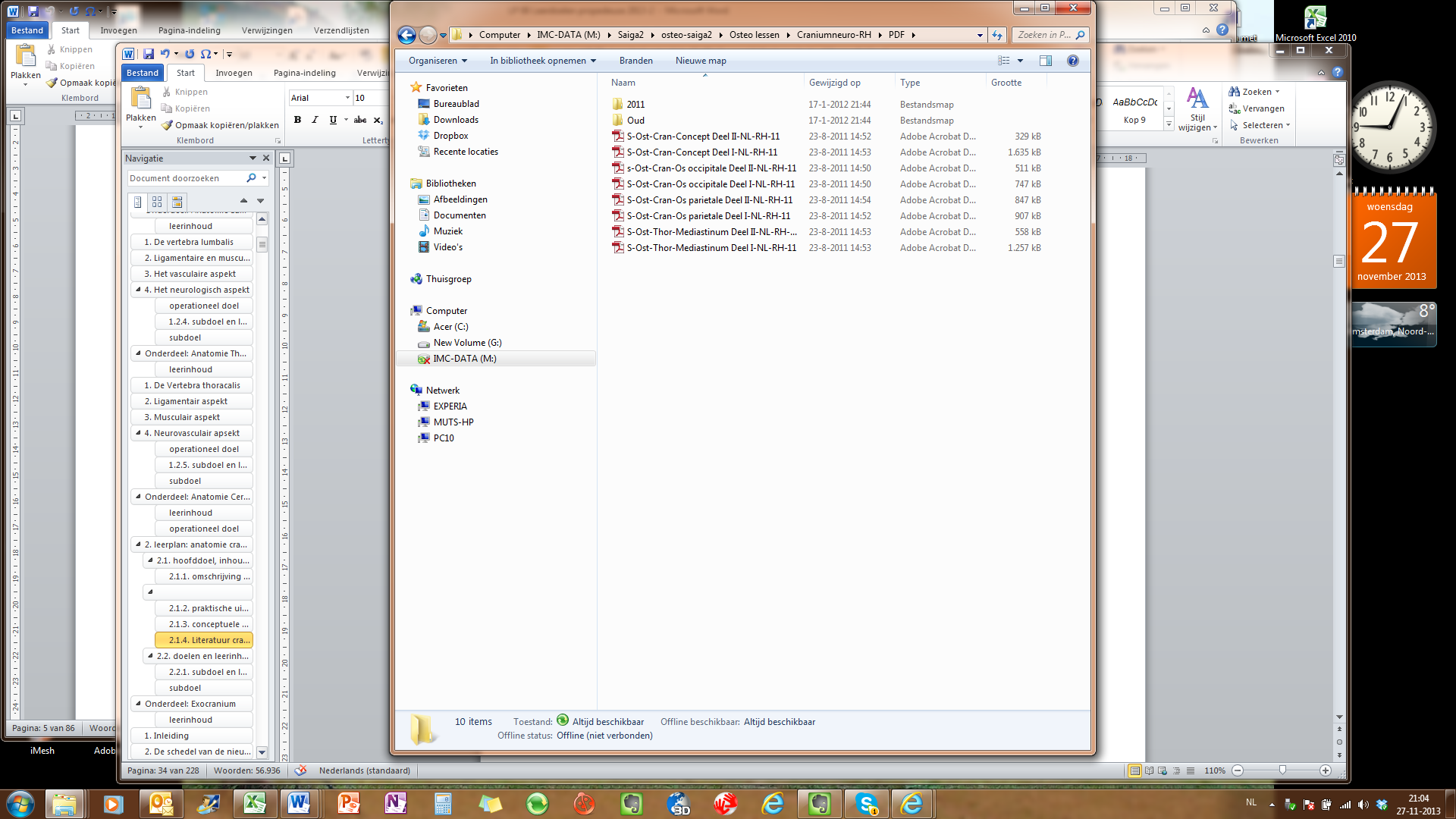 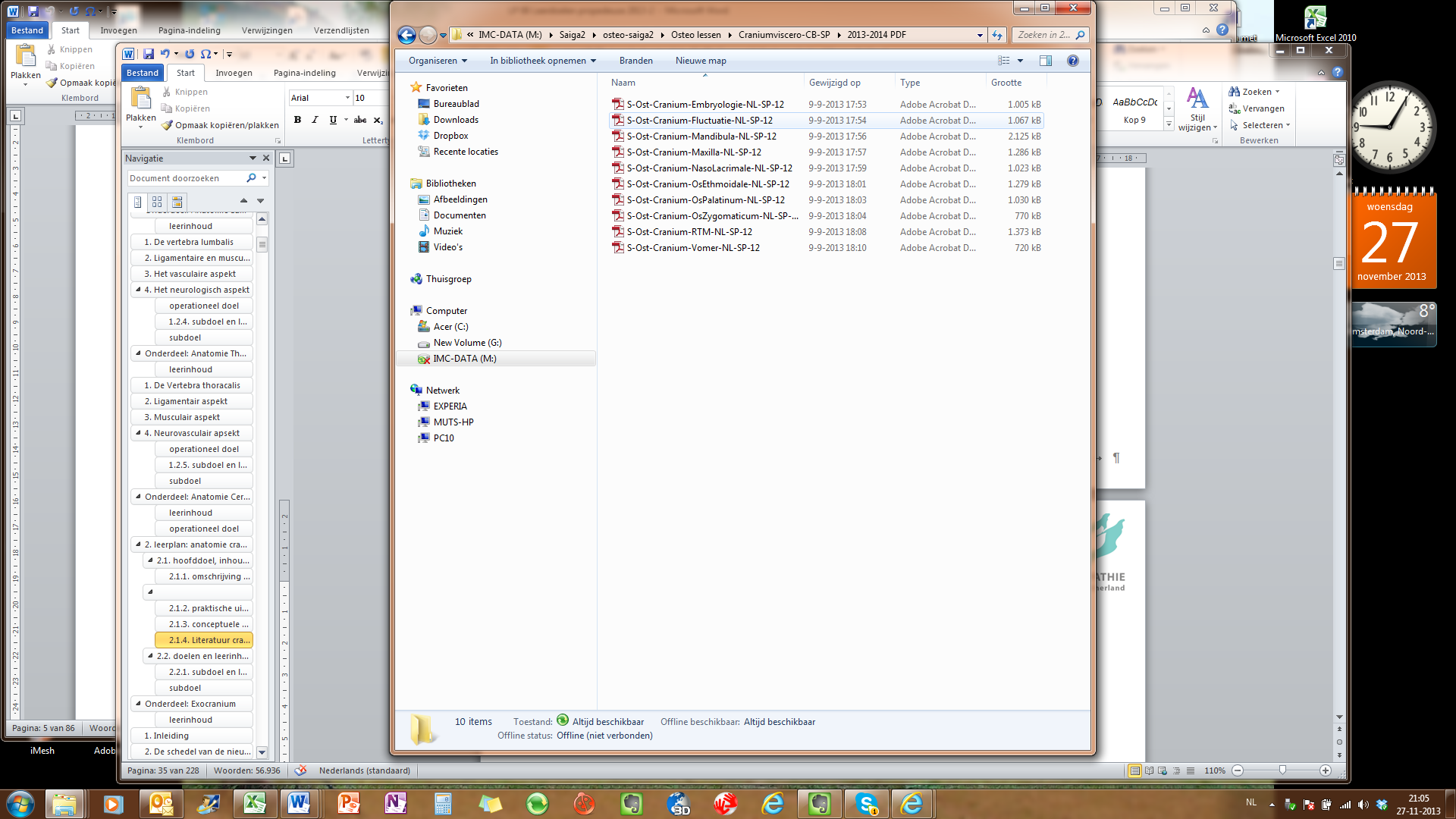 6.1. Os OccipitaleAnatomiehet kunnen beschrijven van de embryologie, de groeiontwikkeling, de verbening, de proporties en de vorm van het botstuk;het kunnen aanduiden van de ligging en het verloop van aanliggende en passerende structuren met hun eventuele aanhechtingen zoals bloedvaten, zenuwen, membranen, spieren, delen van het centrale zenuwstelsel, sinussen.Dit alles zoals nader beschreven in de leerdoelen en opdrachten Anatomie.Palpatiehet kunnen aanduiden van de ligging van het botstuk, de verschillende referentiepunten, de proportionele verhoudingen en de eventuele insertiepunten van de weke delen;het kunnen palperen van de motiliteit van het os occipitale in het geheel van het ritmische bewegingsverloop, de zogenaamde “Cranial Rhythmic Impulse” (CRI);het voor zover mogelijk kunnen palperen en aanduiden van suturale relaties van het botstuk.Articulatiepuntenhet herkennen en benoemen van de specifiek gevormde sutuurranden van het os occipitale ten opzichte van het os parietale;het kunnen aanduiden van het verloop van de sutura parieto-occipitale in vivo;het herkennen van een omslagpunt in de richting van deze sutuurrand;het herkennen en benoemen van de specifiek gevormde sutuurranden van het os occipitale ten opzichte van het os temporale;het herkennen van ligging, richting en verloop van de occipito-mastoide sutuur in vivo;het kunnen beschrijven van de specifieke "groef-richel" relatie tussen pars basilaris van het os occipitale en de apex petrosa van het os temporale;het kunnen beschrijven en in richting aanduiden van de ligging van de synchondrosis spheno-basilaris;het kunnen beschrijven en aanduiden van vorm, ligging en richting van de articulatie met atlas en axis.Intra ossale strains van het occiputhet kunnen benoemen en beschrijven van de fysiologische flexie-entensie, interne- externe rotatie bewegingen van het os occipitale en van de samenstellende delen;het kunnen beschrijven van het belang van de vervormbaarheid van het levende botde invloed hiervan op de concaviteiten en covexiteiten en de eventuele invloed op de diameters van de schedel en het intra-craniële membraneuze systeem.Schedelmotiliteithet kunnen beschrijven van de deelname van het botstuk en zijn/haar omgeving aan de zogenaamde Cranial Rhythmic Impulse;het kunnen beschrijven van de zogenaamde flexie-extensie en de daaraan gekoppelde interne-externe rotatiebewegingen van het botstuk.de mechanische invloed van aanliggende structuren:osseus vanuit de ossae parietale, sphenoidale en temporale,membraneus vanuit de intraspinale en intracraniële membraneuze structuren;myofasciaal vanuit de verschillende mechanische myofasciale ketens zoals de kauwmusculatuur, de supra- en infrahyoidale musculatuur;veneus het belang van de veneuze sinus petrosus en sinus sigmoideus.Intra-uteriene en perinatale en verdere invloedenkennis en begrip van de perinatale mechanische impacten op met name het occiput;het kunnen beschrijven van de vorm en anatomie van het foramen magnum;traumatische impacten op de beide laterale massa’s door mechanische druk op het zich in kruinligging bevindende hoofd van de boreling posterieure druk, loodrechte druk en/of lateraal gerichte druk;traumatische impacten van de squama occipitalis met beschrijving van denkbeeldige bewegingsassen voor het pars squamosa occipitalis in anteroposterieure, transversale en verticale richting.Disfuncties van de Synchondrosis Spheno-Basilarishet kunnen benoemen en beschrijven van de verschillende osteopathische disfuncties van de synchondrosis spheno-basilaris zoals beschreven bij leerdoelen S.S.B.;het testen van de verschillende disfuncties en/of combinaties hiervan.Mobiliteitstesten van het os occipitalehet op de juiste wijze kunnen uitvoeren van een occipito-frontale benadering van de schedel om het os occipitale als deel van het geheel te testen;het op correcte wijze kunnen uitvoeren en toepassen van een specifieke testhandgreep voor het os occipitale om van daaruit te testen via waarneming van bestaande bewegingskwaliteit, het testen middels "lanceren" het testen via "positioneren" en / of het testen via de zogenaamde "V-spread" technieken.Correctietechnieken bij de pasgeborenehet op correcte wijze uitvoeren van een correctietechniek ter beïnvloeding van de spanningen van de basis cranii;het op correcte wijze uitvoeren van een correctietechniek ter beïnvloeding van de beide condylaire delen van het os occipitale;het op correcte wijze uitvoeren van een correctietechniek ter beïnvloeding van disfuncties van het pars basilaris. De "platy-basia" techniek;het op correcte wijze uitvoeren van een correctietechniek ter beïnvloeding van het foramen magnum;het op correcte wijze uitvoeren van een correctietechniek ter beïnvloeding van mechanische disfuncties van de squama occipitalis middels:een de-compressietechniek en het modelleren van de squama occipitalis;de-rotatietechnieken van de squama occipitalis;de-flexietechniek van de squama occipitalis;de-lateroflexietechnieken van de squama occipitalis.Correctietechnieken voor het occiput bij de volwassenehet op de juiste wijze uitvoeren van technieken voor het os occipitale:de-compressietechniek voor de laterale condylaire delen;tempero-occipitale technieken;occipito-mastoide technieken;parieto-occipitale technieken;technieken ter beïnvloeding van het verbindingspunt lambda;compressietechniek voor het 4e hersenventrikel;atlanto-occipitale technieken - fronto-occipitale technieken;technieken voor de squama occipitalis;"atlas-frontale" techniek.6.2. Os Sphenoidale Anatomiehet kunnen beschrijven van de embryologie, de groeiontwikkeling , de verbening, de proporties en de vorm van het botstuk;het aan kunnen duiden van de ligging en het verloop van aanliggende en passerende structuren met hun eventuele aanhechtingen zoals bloedvaten, zenuwen, membranen, spieren, delen van het centrale zenuwstelsel, sinussen.Dit alles zoals nader beschreven in de leerdoelen en opdrachten Anatomie.Palpatiehet kunnen aanduiden van de ligging van het botstuk, de verschillende referentiepunten, de proportionele verhoudingen en de eventuele insertiepunten van de weke delen.het kunnen palperen van de motiliteit van het os sphenoidale in het geheel van het ritmische bewegingsverloop. De zogenaamde Cranial Rhythmic Impulse;het voor zover mogelijk kunnen palperen en aanduiden van suturale relaties van het botstuk.Articulatiepuntenhet herkennen en benoemen van de specifiek gevormde sutuurranden van het os sphenoidale ten opzichte van het os parietale;het kunnen aanduiden van het verloop van de synchondrosis spheno-basilaris;het herkennen van de richting van de sutuurrand t.h.v. "pterion";het herkennen en benoemen van de specifiek gevormde sutuurranden van het os sphenoidale ten opzichte van het os temporalehet herkennen en benoemen van de specifiek gevormde sutuurranden van het os sphenoidale ten opzichte van het os zygomaticumhet herkennen en benoemen van de specifiek gevormde sutuurranden van het os sphenoidale ten opzichte van het os frontale;het herkennen en benoemen van de specifiek gevormde sutuurranden van het os sphenoidale ten opzichte van de beide nasaliae;het herkennen en benoemen van de specifiek gevormde sutuurranden van het os sphenoidale ten opzichte van de maxilae;het benoemen van de articulatie van het os sphenoidale ten opzichte van het vomer;het benoemen van de articulatie van het os sphenoidale ten opzichte van het os palatinum.Intra ossale strains van het os sphenoidalehet kunnen benoemen en beschrijven van de fysiologische flexie-entensie, interne- externe rotatie bewegingen van het os sphenoidale en van de samenstellende delen;het kunnen beschrijven van het belang van de vervormbaarheid van het levende bot, de invloed hiervan op de concaviteiten en covexiteiten en de eventuele invloed op de diameters van de schedel en het intra-craniële membraneuze systeem.Schedelmotiliteithet kunnen beschrijven van de deelname van het botstuk en zijn/haar omgeving aan de zogenaamde Cranial Rhythmic Impulse.het kunnen beschrijven van de zogenaamde flexie-extensie en de daaraan gekoppelde interne-externe rotatiebewegingen van het botstuk. de mechanische invloed van aanliggende structuren:osseus vanuit de ossae parietale, occipitale, frontale, ethmoidale, zygomaticum, vomer en temporale;membraneus vanuit de intraspinale en intracraniële membraneuze structuren;myofasciaal vanuit de verschillende mechanische myofasciale ketens zoals de kauwmusculatuur, de supra- en infrahyoidale musculatuur;Intra-uteriene en perinatale en verdere invloedenkennis en begrip van de perinatale mechanische impacten op met name het sphenoidale het kunnen beschrijven van de stadia van pre- en postsphenoidaleDisfuncties van de Synchondrosis Spheno-Basilarishet kunnen benoemen en beschrijven van de verschillende osteopathische disfuncties van de synchondrosis spheno-basilaris zoals beschreven bij leerdoelen S.S.B.;het testen van de verschillende disfuncties en/of combinaties hiervan.Mobiliteitstesten van het os sphenoidalehet op de juiste wijze kunnen uitvoeren van een occipito-frontale benadering van de schedel om het os sphenoidale als deel van het geheel te testen;het op correcte wijze kunnen uitvoeren en toepassen van een specifieke testhandgreep voor het os sphenoidale om van daaruit te testen via waarneming van bestaande bewegingskwaliteit, het testen middels "lanceren" het testen via "positioneren" en / of het testen via de zogenaamde "V-spread" technieken.Osteopathische testtechnieken van het os sphenoidalehet op de juiste manier toepassen van verschillende meer algemene bi-manuele technieken aan de schedel ter interpretatie van de beweeglijkheid van onder meer het os sphenoidale;"Vault-hold" ofwel de handgreep aan de calvaria;Occipito-sphenoidale handgreep;Spheno-occipitale handgreep;het op de juiste manier kunnen toepassen van meer specifieke testtechnieken voor het os sphenoidale;intra-buccaal gericht op de processus pterygoideus;intra-buccaal gericht op de sutura cruciformis via Vomer testen van corpus sphenoidalis;Pre- t.o.v. post-sphenoidale zoals de " fronto-sphenoidale cant-hook" techniek;het aanleren om de kwaliteit en kwantiteit van de bewegingsdeelname van het os sphenoidale aan de Cranial Rhythmic Impulse te beoordelen vanuit de benaderingtechniek;door het waarnemen en interpreteren daarvan en meer specifiek testen door het lanceren" en "positioneren".Osteopathische technieken voor het os sphenoidale bij de pasgeborenehet leren onderkennen en behandelen van intra-osseuse disfuncties of strains van het os sphenoidale tussen pre- en postsphenoidalehet leren onderkennen en behandelen van intra-osseuse disfuncties of strains van het os sphenoidale tussen presphenoidale en ethmoidale.het leren onderkennen en behandelen van de verschillende intra-osseuse disfuncties of strains van het os sphenoidale tussen de alae majores en de processi pterygoidei het behandelen van de verschillend mogelijke disfuncties van het os sphenoidale t.o.v. het pars basilaris van het os occipitale ter hoogte van de synchondrosis spheno-basilaris of combinaties daarvan.Osteopathische technieken voor het os sphenoidale bij de volwassenehet behandelen van de verschillend mogelijke disfuncties t.h.v. de synchondrosis spheno-basilaris;het behandelen van verschillend mogelijke suturale disfunctie op het vlak van beweeglijkheid eventueel ook middels de "V-spread" techniek;het op correcte wijze uitvoeren van de zogenaamde "Vomerpomp" techniek;het op correcte wijze uitvoeren van de techniek voor de pterygo-palatine relatie;het op correcte wijze kunnen uitvoeren van een specifieke techniek ter beïnvloeding van het ganglion pterygo-palatinum.6.3. Os EthmoidaleAnatomiehet kunnen beschrijven van de embryologie, de groeiontwikkeling , de verbening, de proporties en de vorm van het botstuk;het aan kunnen duiden van de ligging en het verloop van aanliggende en passerende structuren met hun eventuele aanhechtingen zoals bloedvaten, zenuwen, membranen,spieren, delen van het centrale zenuwstelsel, sinussen;Dit alles zoals nader beschreven in de leerdoelen en opdrachten Anatomie.Palpatiehet kunnen aanduiden van de ligging van het botstuk en de proportionele verhoudingen ten opzichte van zijn omgeving;het kunnen palperen van de motiliteit van het os ethmoidale in het geheel van het ritmische bewegingsverloop. De zogenaamde Cranial Rhythmic Impulse;het voor zover mogelijk kunnen aanduiden van suturale relaties van het botstuk.Articulatiepuntenhet herkennen en benoemen van de specifiek gevormde sutuurranden van het os ethmoidale ten opzichte van het os sphenoidale;het herkennen en benoemen van de specifiek gevormde sutuurranden van het os ethmoidale ten opzichte van het os frontale;het herkennen en benoemen van de specifiek gevormde articulatie van het os ethmoidale ten opzichte van de beide nasaliae;het herkennen en benoemen van de specifiek gevormde articulatie van het os ethmoidale ten opzichte van de maxillae en de ossa lacrymaliae;het benoemen van de articulatie van het os ethmoidale ten opzichte van het vomer;het benoemen van de articulatie van het os ethmoidale ten opzichte van het os palatinum en de concha nasalis inferior;het benoemen van de articulatie tussen os ethmoidale en het kraakbenige neustussenschot.Intra ossale strains van het os ethmoidalehet kunnen benoemen en beschrijven van de fysiologische flexie-entensie, interne- externe rotatie bewegingen van het os ethmoidale en van de samenstellende delen;het kunnen beschrijven van het belang van de vervormbaarheid van het levende botde invloed hiervan op de concaviteiten en covexiteiten en de eventuele invloed op de diameters van de schedel en het intra-craniële membraneuze systeem.Schedelmotiliteithet kunnen beschrijven van de deelname van het botstuk en zijn/haar omgeving aan de zogenaamde Cranial Rhythmic Impulse;het kunnen beschrijven van de zogenaamde flexie-extensie en de daaraan gekoppelde interne-externe rotatiebewegingen van het botstuk;de mechanische invloed van aanliggende structuren:osseus vanuit de ossae sphenoidale, frontale, zygomaticum, vomer, nasaliae, en lacrymaliae;membraneus vanuit de intracraniële membraneuze structuren.Mobiliteitstesten van het os ethmoidalehet op de juiste wijze kunnen uitvoeren van enkele specifieke testtechnieken voor het os ethmoidale;het op correcte wijze kunnen uitvoeren en toepassen van een specifieke testen voor het os ethmoidale om van daaruit te testen via waarneming van bestaande bewegingskwaliteit, het testen middels "lanceren" het testen via "positioneren" en / of het testen via de zogenaamde "V-spread" technieken.Osteopathische behandeltechnieken voor het os ethmoidalehet kunnen onderkennen van het belang van een goede relatie tussen pre-en postsphenoidale om intra-osseuse disfuncties van het os ethmoidale te benaderen;het kunnen behandelen van compressietraumata van het ethmoidale;het vanuit de specifieke testhandgrepen kunnen behandelen van disfunctie in flexie en/of extensie;het vanuit de specifieke testhandgrepen kunnen behandelen van disfunctie in externe of interne rotatie;het kunnen onderkennen en beschrijven dat externe en interne rotaties van de laterale delen van het os ethmoidale afhankelijk zijn van het os frontale en de maxilla;het op correcte wijze kunnen uitvoeren van de zogenaamde "Frontal-spread en frontal lift" technieken;het op correcte wijze kunnen uitvoeren van de zogenaamde "Maxillaire lift en spread techniek;het op correcte wijze kunnen uitvoeren en beschrijven van de zogenaamde "Fronto-maxillaire techniek";het op correcte wijze kunnen uitvoeren en beschrijven van de zogenaamde "Frontal-lift techniek"op te minste 2 verschillende wijzen;het op correcte wijze kunnen uitvoeren en beschrijven van de zogenaamde " Fronto-Maxillaire can’t-hook techniek" het op correcte wijze kunnen uitvoeren en beschrijven van de zogenaamde techniek voor het mobiliseren van de beide laterale ethmoidale massa’s in zowel interne rotatie als externe rotatiezin;het op correcte wijze kunnen uitvoeren en beschrijven van de zogenaamde techniek ter activering van de beide laterale ethmoidale massa’s.6.4. Os Temporale Anatomiehet kunnen beschrijven van de embryologie, de groeiontwikkeling , de verbening, de proporties en de vorm van het botstuk;het aan kunnen duiden van de ligging en het verloop van aanliggende en passerende structuren met hun eventuele aanhechtingen zoals bloedvaten, zenuwen, membranen,spieren, delen van het centrale zenuwstelsel, sinussen.Dit alles zoals nader beschreven in de leerdoelen en opdrachten Anatomie.Palpatiehet kunnen aanduiden van de ligging van het botstuk en de proportionele verhoudingen ten opzichte van zijn omgeving;het kunnen palperen van de motiliteit van het os temporale in het geheel van het ritmische bewegingsverloop. De zogenaamde Cranial Rhythmic Impulse;het voor zover mogelijk kunnen aanduiden van suturale relaties van het botstuk.articulatiepuntenhet herkennen en benoemen van de specifiek gevormde sutuurranden van het os temporale ten opzichte van het os sphenoidale;het herkennen en benoemen van de specifiek gevormde sutuurranden van het os temporale ten opzichte van het os occipitale;het herkennen en benoemen van de specifiek gevormde articulatie van het os temporale ten opzichte van het os pariëtale;het herkennen en benoemen van de specifiek gevormde articulatie van het os temporale ten opzichte van de madibula;het benoemen van de articulatie van het os temporale ten opzichte van het os zygomaticum.Intra ossale strains van het os temporalehet kunnen benoemen en beschrijven van de fysiologische flexie-entensie, interne- externe rotatie bewegingen van het os temporale en van de samenstellende delen;het kunnen beschrijven van het belang van de vervormbaarheid van het levende botde invloed hiervan op de concaviteiten en covexiteiten en de eventuele invloed op de diameters van de schedel en het intra-craniële membraneuze systeem.Schedelmotiliteithet kunnen beschrijven van de deelname van het botstuk en zijn/haar omgeving aan de zogenaamde Cranial Rhythmic Impulse;het kunnen beschrijven van de zogenaamde flexie-extensie en de daaraan gekoppelde interne-externe rotatiebewegingen van het botstuk;de mechanische invloed van aanliggende structuren:osseus vanuit de ossae sphenoidale, occipitale, zygomaticum en pariëtale;membraneus vanuit de intracraniële membraneuze structuren.Mobiliteitstesten van het os temporalehet op de juiste wijze kunnen uitvoeren van enkele specifieke testtechnieken voor het os temporale vanuit verschillende handgrepen;het op correcte wijze kunnen uitvoeren en toepassen van een specifieke testen voor het os temporale om van daaruit te testen via waarneming van bestaande bewegingskwaliteit, het testen middels "lanceren" het testen via "positioneren" en / of het testen via de zogenaamde "V-spread" technieken;het op de juiste wijze kunnen aanduiden van het verloop van de verschillende bewegingsassen van het os temporale en zijn samengestelde delen;het kunnen beschrijven van de externe en interne rotatie bewegingen van het os temporale;het kunnen beschrijven de specifieke "richel-goot"articulatie ter hoogte van de petro-basilaire verbinding van de apex van het pars petrosum ossis temporalis met het pars basilaris ossis occipitalis;het kunnen beschrijven van de richting waarin de squama temporalis beweegt tijdens zowel interne als externe rotatie;het kunnen testen van de anterieure en posterieure rotaties van het os temporale;het onderkennen van een compressie van het os temporale.Osteopathische disfuncties en technieken voor het os temporalehet onderkennen, benoemen en behandelen van intra-osseuse disfuncties van het os temporale;het onderkennen en benoemen van de zogenaamde primaire en secundaire intra-osseuse disfuncties;het onderkennen van het belang en de invloed van veranderingen van het gebit op de mogelijke veranderingen van vorm, beweeglijkheid en positie van het os temporale;het kunnen beschrijven testen en behandelen van externe en interne rotatiedisfuncties van het os temporale middels de zogenaamde unilaterale en bi-laterale benaderingen;het kunnen beschrijven testen en behandelen van anterieure en posterieure rotatiedisfuncties van het os temporale middels de zogenaamde unilaterale en bi-laterale benaderingen;het kunnen beschrijven van de verschillende temporo-occipitale bewegingsdisfuncties de petro-basilaire disfuncties, de petro-jugulaire en occipito-mastoide disfuncties;het onderkennen van het specifieke belang van een goede bewegingsfunctie van de verschillende suturale verbindingen van het os temporale m.n. van de occipito-mastoide sutuur met het foramen jugulare;het kunnen beschrijven, onderkennen en behandelen van bewegingsdisfuncties van het os temporale waarbij sprake is van een compressie van de occipito-mastoide relatie;het kunnen beschrijven, onderkennen en behandelen van bewegingsdisfuncties van het os temporale waarbij sprake is van een compressie van het botstuk;het kunnen beschrijven van de verschillende specifiek osteopathische "ear-pull" technieken ter beïnvloeding van de mobiliteit van het os temporale;het kunnen beschrijven en toepassen van de "V-spread" technieken t.b.v. het os temporale en de verschillende daarbij uit te voeren fasen;het kunnen beschrijven, onderkennen en behandelen van bewegingsdisfuncties van het os temporale waarbij sprake is van functieverlies ten opzichte van het os pariëtale;het kunnen beschrijven van specifieke "desengagementtechnieken"ter beïnvloeding van de parieto-mastoide en de parieto-squameuze relatie;het kunnen beschrijven, onderkennen en behandelen van bewegingsdisfuncties van het os temporale waarbij sprake is van functieverlies ten opzichte van het os sphenoidale met specificatie naar verschillende anatomische relaties tussen deze twee botstukken; de spheno-petro-basilaire disfuncties;het kunnen beschrijven, onderkennen en behandelen van bewegingsdisfuncties van het os temporale waarbij sprake is van specifiek functieverlies ten opzichte van het os zygomaticum;het kunnen beschrijven van een specifieke techniek ter beïnvloeding van de middenoorbeentjes;het kunnen beschrijven en toepassen van een specifiek osteopathische techniek ter beïnvloeding van de tuba auditiva eustachii;het kunnen beschrijven en toepassen van een specifieke techniek ter beïnvloeding van het oor.6.5. Os FrontaleAnatomiehet kunnen beschrijven van de embryologie, de groeiontwikkeling , de verbening, de proporties en de vorm van het botstuk;het aan kunnen duiden van de ligging en het verloop van aanliggende en passerende structuren met hun eventuele aanhechtingen zoals bloedvaten, zenuwen, membranen,spieren, delen van het centrale zenuwstelsel, sinussen.Dit alles zoals nader beschreven in de leerdoelen en opdrachten Anatomie.Palpatiehet kunnen aanduiden van de ligging van het botstuk, de verschillende referentiepunten, de proportionele verhoudingen en de eventuele insertiepunten van de weke delen;het kunnen palperen van de motiliteit van het os frontale in het geheel van het ritmische bewegingsverloop. De zogenaamde Cranial Rhythmic Impulse,het voor zover mogelijk kunnen palperen en aanduiden van suturale relaties van het botstuk Articulatiepuntenhet herkennen en benoemen van de specifiek gevormde sutuurranden van het os frontale ten opzichte van het os parietale;het kunnen aanduiden van het verloop van de sutura parieto-frontale in vivo;het herkennen van een omslagpunt in de richting van deze sutuurrand;het herkennen en benoemen van de specifiek gevormde sutuurranden van het os frontale ten opzichte van het os temporale;het herkennen van ligging richting en verloop van de coronaire sutuur in vivo;het kunnen beschrijven van de specifieke relatie en ligging van het os frontale ter hoogte van het punt pterion;het kunnen schrijven en ruimtelijk aanduiden van de zogenaamde L-vormige sutuur het kunnen beschrijven van de specifieke relatie en ligging van het os frontale ten opzichte van het os ethmoidale;het kunnen beschrijven van de specifieke relatie en ligging van het os frontale ten opzichte van het os lacrymale;het kunnen beschrijven van de specifieke relatie en ligging van het os frontale ten opzichte van het os nasale;het kunnen beschrijven van de specifieke relatie en ligging van het os frontale ten opzichte van het os zygomaticum;het kunnen beschrijven van de specifieke relatie en ligging van het os frontale ten opzichte van de maxilla;het kunnen beschrijven van de specifieke relatie en ligging van het os frontale ten opzichte van de ala minor ossis sphenoidalis;het kunnen beschrijven van de specifieke relatie en ligging van het os frontale ten opzichte van de ala major ossis sphenoidalis.Intra ossale strains van het os frontalehet kunnen benoemen en beschrijven van de fysiologische flexie-entensie, interne- externe rotatie bewegingen van het os frontale en van de samenstellende delen.het kunnen beschrijven van het belang van de vervormbaarheid van het levende botde invloed hiervan op de concaviteiten en covexiteiten en de eventuele invloed op de diameters van de schedel en het intra-craniële membraneuze systeem.Schedelmotiliteithet kunnen beschrijven van de deelname van het botstuk en zijn/haar omgeving aan de zogenaamde Cranial Rhythmic Impulse;het kunnen beschrijven van de zogenaamde flexie-extensie en de daaraan gekoppelde interne-externe rotatiebewegingen van het botstuk;de mechanische invloed van aanliggende structuren:osseus vanuit de ossae parietale, sphenoidale en temporale;membraneus vanuit de intraspinale en intracraniële membraneuze structuren;myofasciaal vanuit de verschillende mechanische myofasciale ketens zoals de kauwmusculatuur;veneus: het belang van de veneuze sinussen.Intra-uteriene en perinatale en verdere invloedenkennis en begrip van de perinatale mechanische impacten op met name het frontale.Mobiliteitstesten van het os frontalehet op de juiste wijze kunnen uitvoeren van een occipito-frontale benadering van de schedel om het os frontale als deel van het geheel te testen;het op correcte wijze kunnen uitvoeren en toepassen van een specifieke testhandgreep voor het os frontale om van daaruit te testen via waarneming van bestaande bewegingskwaliteit, het testen middels "lanceren" het testen via "positioneren" en / of het testen via de zogenaamde "V-spread" technieken;het kunnen benoemen en ruimtelijk aanduiden van de verschillende bewegingsassen van het os frontale en de samenstellende delen;het specifiek testen van de interne en externe disfuncties in interne en externe rotaties.Correctietechnieken bij de pasgeborenehet op correcte wijze uitvoeren van een correctietechniek ter beïnvloeding van de specifieke inta-osseuse disfuncties het op correcte wijze uitvoeren van de "platy-basia" techniek het kunnen onderkennen van het ontstaansmechanisme van intra-osseuse disfunctie van het os frontale en het behandelen daarvan middels directe technieken zoals het spreiden.Osteopathische behandeltechnieken voor het os frontalehet kunnen toepassen, beschrijven en op correcte wijze uitvoeren van een osteopathische correctietechniek waarbij sprake is van een bewegingsdisfunctie in interne rotatie van het os frontale;het kunnen toepassen, beschrijven en op correcte wijze uitvoeren van een osteopathische correctietechniek waarbij sprake is van een bewegingsdisfunctie in externe rotatie van het os frontale;het kunnen toepassen, beschrijven en op correcte wijze uitvoeren van een zogenaamde "frontal-lift" techniek middels ten minste twee technieken;het kunnen toepassen, beschrijven en op correcte wijze uitvoeren van een osteopathische "frontal-spread" techniek;het kunnen toepassen, beschrijven en op correcte wijze uitvoeren van een osteopathische "cant-hook"techniek ter beïnvloeding van de relatie van het os frontale t.o.v. de ala major ossis sphenoidalis;het kunnen toepassen, beschrijven en op correcte wijze uitvoeren van een osteopathische "cant-hook"techniek ter beïnvloeding van de ralatie van het os frontale t.o.v. de ala minor ossis sphenoidalis.;het kunnen toepassen, beschrijven en op correcte wijze uitvoeren van een osteopathische "V-spreadtechnieken "ter beïnvloeding van de verschillende suturen welke het os frontale vormt t.o.v. de aanliggende botstukken;het kunnen toepassen, beschrijven en op correcte wijze uitvoeren van technieken t.b.v. de relatie van de ala minor sphenoidalis t.o.v. het os frontale;het kunnen beschrijven en op correcte wijze toepassen en uitvoeren van specifiek osteopathische technieken van os frontale t.o.v. os pariëtale;het kunnen beschrijven en op correcte wijze toepassen en uitvoeren van specifiek osteopathische technieken van os frontale t.o.v. os ethmoidale;het kunnen beschrijven en op correcte wijze toepassen en uitvoeren van specifiek osteopathische technieken van os frontale t.o.v. maxilla;het kunnen beschrijven en op correcte wijze toepassen en uitvoeren van specifiek osteopathische technieken van os frontale t.o.v. os zygoma.6.7. Os PariëtaleAnatomiehet kunnen beschrijven van de embryologie, de groeiontwikkeling , de verbening, de proporties en de vorm van het botstuk;het aan kunnen duiden van de ligging en het verloop van aanliggende en passerende structuren met hun eventuele aanhechtingen zoals bloedvaten, zenuwen, membranen, spieren, delen van het centrale zenuwstelsel, sinussen.Dit alles zoals nader beschreven in de leerdoelen en opdrachten Anatomie. Palpatiehet kunnen aanduiden van de ligging van het botstuk, de verschillende referentiepunten, de proportionele verhoudingen en de eventuele insertiepunten van de weke delen;het kunnen palperen van de motiliteit van het os pariëtale in het geheel van het ritmische bewegingsverloop. De zogenaamde Cranial Rhythmic Impulse;het voor zover mogelijk kunnen palperen en aanduiden van suturale relaties van het botstuk.Articulatiepuntenhet herkennen en benoemen van de specifiek gevormde sutuurranden van het os frontale ten opzichte van het os parietale;het kunnen aanduiden van het verloop van de sutura parieto-frontale in vivo;het herkennen van een omslagpunt in de richting van deze sutuurrand;het herkennen en benoemen van de specifiek gevormde sutuurranden van het os pariëtale opzichte van het os temporale;het herkennen van ligging richting en verloop van de coronaire sutuur in vivo;het kunnen beschrijven van de specifieke relatie en ligging van het os pariëtale ter hoogte van het punt pterion;het kunnen beschrijven van de specifieke relatie en ligging van het os parietale ten opzichte van het os sphenoidale;het kunnen beschrijven van de specifieke relatie en ligging van het os pariëtale ten opzichte het andere os pariëtale.Intra ossale strains van het os pariëtalehet kunnen benoemen en beschrijven van de fysiologische flexie-entensie, interne- externe rotatie bewegingen van het os pariëtale en van de samenstellende delen;het kunnen beschrijven van het belang van de vervormbaarheid van het levende bot;de invloed hiervan op de concaviteiten en covexiteiten en de eventuele invloed op de diameters van de schedel en het intra-craniële membraneuze systeem.Schedelmotiliteithet kunnen beschrijven van de deelname van het botstuk en zijn/haar omgeving aan de zogenaamde Cranial Rhythmic Impulse;het kunnen beschrijven van de zogenaamde flexie-extensie en de daaraan gekoppelde interne-externe rotatiebewegingen van het botstuk;de mechanische invloed van aanliggende structuren:osseus vanuit de ossae frontale, occiput, parietale, sphenoidale en temporale;membraneus vanuit de intraspinale en intracraniële membraneuze structuren;myofasciaal vanuit de verschillende mechanische myofasciale ketens zoals de kauwmusculatuur;veneus: het belang van de veneuze sinussen Intra-uteriene en perinatale en verdere invloedenkennis en begrip van de perinatale mechanische impacten op met name het os pariëtale.Mobiliteitstesten van het os pariëtalehet op de juiste wijze kunnen uitvoeren van een bi-manuele benadering van de schedel om het os pariëtale als deel van het geheel te testen;het op correcte wijze kunnen uitvoeren en toepassen van een specifieke testhandgreep voor het os pariëtale om van daaruit te testen via waarneming van bestaande bewegingskwaliteit, het testen middels "lanceren" het testen via "positioneren" en / of het testen via de zogenaamde "V-spread" technieken;kunnen benoemen en ruimtelijk aanduiden van de bewegingsas van het os pariëtale;het specifiek testen van de interne en externe disfuncties in interne en externe rotaties.Correctietechnieken bij de pasgeborenehet op correcte wijze uitvoeren van een correctietechniek ter beïnvloeding van de specifieke inta-osseuse disfuncties het kunnen onderkennen van het ontstaansmechanisme van intra-osseuse disfunctie van het os frontale en het behandelen daarvan middels directe technieken zoals het openspreiden.Osteopathische behandeltechnieken voor het os pariëtalehet kunnen toepassen, beschrijven en op correcte wijze uitvoeren van een osteopathische correctietechniek waarbij sprake is van een bewegingsdisfunctie in interne rotatie van het os pariëtale;het kunnen toepassen, beschrijven en op correcte wijze uitvoeren van een osteopathische correctietechniek waarbij sprake is van een bewegingsdisfunctie in externe rotatie van het os pariëtale;het kunnen toepassen, beschrijven en op correcte wijze uitvoeren van een zogenaamde "pariëtal-lift" techniek middels ten minste twee technieken;het kunnen toepassen, beschrijven en op correcte wijze uitvoeren van een osteopathische "pariëtal-spread" techniek;het kunnen toepassen, beschrijven en op correcte wijze uitvoeren van technieken t.b.v. de relatie van de ala minor sphenoidalis t.o.v. het os pariëtale;het kunnen beschrijven en op correcte wijze toepassen en uitvoeren van specifiek osteopathische technieken van os frontale t.o.v. os parietale;het kunnen beschrijven en op correcte wijze toepassen en uitvoeren van specifiek osteopathische technieken van os pariëtale t.o.v. os ethmoidale;het kunnen beschrijven en op correcte wijze toepassen en uitvoeren van specifiek osteopathische technieken van os pariëtale t.o.v. os occipitale;het kunnen beschrijven en op correcte wijze toepassen en uitvoeren van specifiek osteopathische technieken van de beide ossae parietaliae.6.8. Os NasaleAnatomiehet kunnen beschrijven van de embryologie, de groeiontwikkeling, de verbening, de proporties en de vorm van het botstuk;het aan kunnen duiden van de ligging en het verloop van aanliggende en passerende structuren met hun eventuele aanhechtingen zoals bloedvaten, zenuwen, membranen,spieren, delen van het centrale zenuwstelsel, sinussen.Dit alles zoals nader beschreven in de leerdoelen en opdrachten Anatomie.Palpatie het kunnen aanduiden van de ligging van het botstuk, de verschillende referentiepunten, de proportionele verhoudingen en de eventuele insertiepunten van de weke delen;het kunnen palperen van de motiliteit van het os nasale in het geheel van het ritmische bewegingsverloop. De zogenaamde Cranial Rhythmic Impulse;het voor zover mogelijk kunnen palperen en aanduiden van suturale relaties van het botstuk.Articulatiepunten het herkennen en benoemen van de specifiek gevormde sutuurranden van het os nasale ten opzichte van het os frontale, ethmoidale en tussen de beide ossae nasaliae onderling.Schedelmotiliteithet kunnen beschrijven van de deelname van het botstuk en zijn/haar omgeving aan de zogenaamde Cranial Rhythmic Impulse;het kunnen beschrijven van de zogenaamde flexie-extensie en de daaraan gekoppelde interne-externe rotatiebewegingen van het botstuk;de mechanische invloed van aanliggende benige en kraakbenige structuren.Mobiliteitstesten en het behandelen van het os nasalehet middels dezelfde handvatting kunnen testen en behandelen van de beide ossae nasaliae.6.9. Os LacrymaleAnatomiehet kunnen beschrijven van de embryologie, de groeiontwikkeling , de verbening, de proporties en de vorm van het botstuk;het aan kunnen duiden van de ligging en het verloop van aanliggende en passerende structuren met hun eventuele aanhechtingen zoals bloedvaten, zenuwen, membranen,spieren, delen van het centrale zenuwstelsel, sinussen.Dit alles zoals nader beschreven in de leerdoelen en opdrachten Anatomie.Palpatiehet kunnen aanduiden van de ligging van het botstuk, de verschillende referentiepunten, de proportionele verhoudingen en de eventuele insertiepunten van de weke delen;het kunnen palperen van de motiliteit van het os lacrymale in het geheel van het ritmische bewegingsverloop. De zogenaamde Cranial Rhythmic Impulse;het voor zover mogelijk kunnen palperen en aanduiden van suturale relaties van het botstuk.Articulatiepuntenhet herkennen en benoemen van de specifiek gevormde sutuurranden van het os lacrymale ten opzichte van het os frontale, ethmoidale en maxilla.Schedelmotiliteithet kunnen beschrijven van de deelname van het botstuk en zijn/haar omgeving aan de zogenaamde Cranial Rhythmic Impulse;het kunnen beschrijven van de zogenaamde flexie-extensie en de daaraan gekoppelde interne-externe rotatiebewegingen van het botstuk;de mechanische invloed van aanliggende structuren.Mobiliteitstesten en het behandelen van het os lacrymalehet kunnen onderkennen van het belang van een optimale bewegingsrelatie van het os lacrymale met de aanliggende botstukken.6.10. Concha Nasalis InferiorAnatomiehet kunnen beschrijven van de embryologie, de groeiontwikkeling , de verbening, de proporties en de vorm van het botstuk;het aan kunnen duiden van de ligging en het verloop van aanliggende en passerende structuren met hun eventuele aanhechtingen zoals bloedvaten, zenuwen, membranen,spieren, delen van het centrale zenuwstelsel, sinussen.Dit alles zoals nader beschreven in de leerdoelen en opdrachten Anatomie.Articulatiepuntenhet herkennen en benoemen van de specifiek gevormde contactpunten van de concha nasalis inferior ten opzichte van zijn omgeving.Schedelmotiliteithet kunnen beschrijven van de deelname van het botstuk en zijn/haar omgeving aan de zogenaamde Cranial Rhythmic Impulse;het kunnen beschrijven van de zogenaamde flexie-extensie en de daaraan gekoppelde interne-externe rotatiebewegingen van het botstuk;de mechanische invloed van aanliggende structuren.Mobiliteitstesten en het behandelen van de concha nasalis inferiorhet kunnen onderkennen van het belang van een optimale bewegingsrelatie van de aan het botstuk aanliggende botstukken.6.11. Os PalatinumAnatomiehet kunnen beschrijven van de embryologie, de groeiontwikkeling , de verbening, de proporties en de vorm van het botstuk;het aan kunnen duiden van de ligging en het verloop van aanliggende en passerende structuren met hun eventuele aanhechtingen zoals bloedvaten, zenuwen, membranen,spieren, delen van het centrale zenuwstelsel, sinussen;Dit alles zoals nader beschreven in de leerdoelen en opdrachten Anatomie.Palpatiehet kunnen aanduiden van de ligging van het botstuk, de verschillende referentiepunten, de proportionele verhoudingen en de eventuele insertiepunten van de weke delen;het kunnen palperen van de motiliteit van het os palatinum in het geheel van het ritmische bewegingsverloop. De zogenaamde Cranial Rhythmic Impulse;het voor zover mogelijk kunnen palperen en aanduiden van suturale relaties van het botstuk.Articulatiepuntenhet herkennen en benoemen van de specifiek gevormde sutuurranden van het os palatinum ten opzichte van de maxilla;het kunnen aanduiden van het verloop van de sutura inter-palatinae;het herkennen van een omslagpunt in de richting van deze sutuurrand;het herkennen en benoemen van de specifiek gevormde sutuurranden van het os palatinum opzichte van het os ethmoidale;het kunnen beschrijven van de specifieke relatie en ligging van het os palatinum ten opzichte van het os sphenoidale;het kunnen beschrijven van de specifieke relatie en ligging van het os palatinum ten opzichte het andere os palatinum.schedelmotiliteithet kunnen beschrijven van de deelname van het botstuk en zijn/haar omgeving aan de zogenaamde Cranial Rhythmic Impulse;het kunnen beschrijven van de zogenaamde flexie-extensie en de daaraan gekoppelde interne-externe rotatiebewegingen van het botstuk;de mechanische invloed van aanliggende structuren:osseus vanuit de ossae sphenoidale ethmoidale en maxilla;myofasciaal vanuit de verschillende mechanische myofasciale ketens zoals de kauwmusculatuur.Mobiliteitstesten van het os palatinumhet op de juiste wijze kunnen uitvoeren van een intra-buccale benadering van de schedel om het os palatinum als deel van het geheel te testen;het op correcte wijze kunnen uitvoeren en toepassen van een specifieke testhandgreep voor het os palatinum om van daaruit te testen via waarneming van bestaande bewegingskwaliteit, het testen middels "lanceren" het testen via "positioneren" en / of het testen via de zogenaamde "V-spread" technieken;kunnen benoemen en ruimtelijk aanduiden van de bewegingsas van het os palatinum;het specifiek testen van de interne en externe disfuncties in interne en externe rotaties.Osteopathische behandeltechnieken voor het os palatinumhet kunnen toepassen, beschrijven en op correcte wijze uitvoeren van een osteopathische correctietechniek waarbij sprake is van een bewegingsdisfunctie in interne rotatie van het os palatinum;het kunnen toepassen, beschrijven en op correcte wijze uitvoeren van een osteopathische correctietechniek waarbij sprake is van een bewegingsdisfunctie in externe rotatie van het os palatinum;het kunnen beschrijven en op correcte wijze toepassen en uitvoeren van specifiek osteopathische technieken van os papalatinum t.o.v. os ethmoidale;het kunnen beschrijven en op correcte wijze toepassen en uitvoeren van specifiek osteopathische technieken van os palatinum t.o.v. maxilla;het kunnen beschrijven en op correcte wijze toepassen en uitvoeren van specifiek osteopathische technieken van de beide ossae palatinae;het kunnen beschrijven en op correcte wijze toepassen en uitvoeren van specifiek osteopathische technieken ter beïnvloeding van het ganglion pterygo-palatinum;het kunnen beschrijven en op correcte wijze toepassen en uitvoeren van specifiek osteopathische technieken voor het vomer;het kunnen beschrijven en op correcte wijze toepassen en uitvoeren van specifiek osteopathische technieken ter beïnvloeding van de pterygo-palatine relatie;het kunnen beschrijven en op correcte wijze toepassen en uitvoeren van specifiek osteopathische technieken voor een desengagement van de processus pyramidalis in verticale richting;het kunnen beschrijven en op correcte wijze toepassen en uitvoeren van specifiek osteopathische technieken voor een desengagement van de processus pyramidalis in frontale richting;het kunnen beschrijven en op correcte wijze toepassen en uitvoeren van specifiek osteopathische technieken voor een desengagement van de processus pyramidalis in antero-posterieure richting.6.12. Os ZygomaticumAnatomiehet kunnen beschrijven van de embryologie, de groeiontwikkeling , de verbening, de proporties en de vorm van het botstuk;het aan kunnen duiden van de ligging en het verloop van aanliggende en passerende structuren met hun eventuele aanhechtingen zoals bloedvaten, zenuwen, membranen,spieren, delen van het centrale zenuwstelsel, sinussen.Dit alles zoals nader beschreven in de leerdoelen en opdrachten Anatomie. Palpatiehet kunnen aanduiden van de ligging van het botstuk, de verschillende referentiepunten, de proportionele verhoudingen en de eventuele insertiepunten van de weke delen;het kunnen palperen van de motiliteit van het os zygomaticum in het geheel van het ritmische bewegingsverloop. De zogenaamde Cranial Rhythmic Impulse;het voor zover mogelijk kunnen palperen en aanduiden van suturale relaties van het botstuk.Articulatiepuntenhet herkennen en benoemen van de specifiek gevormde sutuurranden van het os zygomaticum ten opzichte van het os frontale;het herkennen en benoemen van de specifiek gevormde sutuurranden van het os zygomaticum ten opzichte van het os temporale;het herkennen van ligging richting en verloop van deze sutuur in vivo;het kunnen beschrijven van de specifieke relatie en ligging van het os zygomaticum ten opzichte van de maxilla;het kunnen beschrijven van de specifieke relatie en ligging van het os frontale ten opzichte van het os zygomaticum;het kunnen beschrijven van de specifieke relatie en ligging van het os frontale ten opzichte van de ala minor ossis sphenoidalis.Intra ossale strains van het os zygomaticumhet kunnen benoemen en beschrijven van de fysiologische flexie-entensie, interne- externe rotatie bewegingen van het os zygomaticum;het kunnen beschrijven van het belang van de vervormbaarheid van het levende bot ende invloed hiervan op de concaviteiten en covexiteiten en de eventuele invloed op de diameters van de schedel en de orbita.Schedelmotiliteithet kunnen beschrijven van de deelname van het botstuk en zijn/haar omgeving aan de zogenaamde Cranial Rhythmic Impulse;het kunnen beschrijven van de zogenaamde flexie-extensie en de daaraan gekoppelde interne-externe rotatiebewegingen van het botstuk;de mechanische invloed van aanliggende structuren:osseus vanuit de ossae frontale, maxilla, sphenoidale en temporale;myofasciaal vanuit de verschillende mechanische myofasciale ketens zoals de kauwmusculatuur.Intra-uteriene en perinatale en verdere invloedenkennis en begrip van de perinatale mechanische impacten op zygoma.Mobiliteitstesten van het os zygomaticumHet op correcte wijze kunnen uitvoeren en toepassen van een specifieke testhandgreep voor het os zygomaticum om van daaruit te testen via waarneming van bestaande bewegingskwaliteit, het testen middels "lanceren" het testen via "positioneren" en / of het testen via de zogenaamde "V-spread" technieken;het kunnen benoemen en ruimtelijk aanduiden van de verschillende bewegingsassen van het os zygomaticum;het specifiek testen van de interne en externe disfuncties in interne en externe rotaties.Osteopathische behandeltechnieken voor het os zygomaticumhet kunnen toepassen, beschrijven en op correcte wijze uitvoeren van een osteopathische correctietechniek waarbij sprake is van een bewegingsdisfunctie in interne rotatie van het os zygomaticum;het kunnen toepassen, beschrijven en op correcte wijze uitvoeren van een osteopathische correctietechniek waarbij sprake is van een bewegingsdisfunctie in externe rotatie van het os zygomaticum;het kunnen toepassen, beschrijven en op correcte wijze uitvoeren van een osteopathische correctietechniek waarbij sprake is van een bewegingsdisfunctie in eversie van het os zygomaticum;het kunnen toepassen, beschrijven en op correcte wijze uitvoeren van een osteopathische correctietechniek waarbij sprake is van een bewegingsdisfunctie in inversie van het os zygomaticum;het kunnen toepassen, beschrijven en op correcte wijze uitvoeren van een osteopathische "cant-hook" techniek ter beïnvloeding van de relatie van het os frontale;het kunnen toepassen, beschrijven en op correcte wijze uitvoeren van een osteopathische "cant-hook" techniek ter beïnvloeding van de relatie van het os frontale t.o.v. de ala major ossis sphenoidalis;het kunnen toepassen, beschrijven en op correcte wijze uitvoeren van een osteopathische "V-spreadtechnieken "ter beïnvloeding van de verschillende suturen welke het os zygomaticum vormt t.o.v. de aanliggende botstukken;het kunnen toepassen, beschrijven en op correcte wijze uitvoeren van technieken t.b.v. de relatie van de ala major sphenoidalis t.o.v. het os frontale;het kunnen beschrijven en op correcte wijze toepassen en uitvoeren van specifiek osteopathische technieken van os frontale t.o.v. os zygoma.6.13. MaxillaAnatomiehet kunnen beschrijven van de embryologie, de groeiontwikkeling , de verbening, de proporties en de vorm van het botstuk;het aan kunnen duiden van de ligging en het verloop van aanliggende en passerende structuren met hun eventuele aanhechtingen zoals bloedvaten, zenuwen, membranen,spieren, delen van het centrale zenuwstelsel, sinussen.Dit alles zoals nader beschreven in de leerdoelen en opdrachten Anatomie.Palpatiehet kunnen aanduiden van de ligging van het botstuk, de verschillende referentiepunten, de proportionele verhoudingen en de eventuele insertiepunten van de weke delen;het kunnen palperen van de motiliteit van maxilla in het geheel van het ritmische bewegingsverloop. De zogenaamde Cranial Rhythmic Impulse.het voor zover mogelijk kunnen palperen en aanduiden van suturale relaties van het botstuk.Articulatiepuntenhet herkennen en benoemen van de specifiek gevormde sutuurranden van maxilla ten opzichte van het os frontale;het herkennen en benoemen van de specifiek gevormde sutuurranden van maxilla ten opzichte van het os zygomaticum;het herkennen en benoemen van de specifiek gevormde sutuurranden van maxilla ten opzichte van het os palatinum;het herkennen en benoemen van de specifiek gevormde sutuurranden van maxilla ten opzichte van maxilla aan andere zijde;het herkennen en benoemen van de specifiek gevormde sutuurranden van maxilla ten opzichte van het os nasale;het herkennen en benoemen van de specifiek gevormde sutuurranden van maxilla ten opzichte van het os lacrymale;het herkennen en benoemen van de specifiek gevormde sutuurranden van maxilla ten opzichte van het vomer;het herkennen en benoemen van de specifiek gevormde sutuurranden van maxilla ten opzichte van de concha nasalis inferior.Intra ossale strains van maxillahet kunnen benoemen en beschrijven van de fysiologische flexie-entensie, interne- externe rotatie bewegingen van maxilla;het kunnen beschrijven van het belang van de vervormbaarheid van het levende botde invloed hiervan op de concaviteiten en covexiteiten en de eventuele invloed op de diameters van de schedel en de orbita.SCHEDELmotiliteithet kunnen beschrijven van de deelname van het botstuk en zijn/haar omgeving aan de zogenaamde Cranial Rhythmic Impulse;het kunnen beschrijven van de zogenaamde flexie-extensie en de daaraan gekoppelde interne-externe rotatiebewegingen van het botstuk;de mechanische invloed van aanliggende structuren:osseus vanuit de aanliggende botstukken;myofasciaal vanuit de verschillende mechanische myofasciale ketens zoals de kauwmusculatuur, de supra- en infrahyoidale musculatuur.Mobiliteitstesten van maxillahet op de juiste wijze kunnen uitvoeren van een bi-manuele benadering van de schedel om maxilla als deel van het geheel te testen;het op correcte wijze kunnen uitvoeren en toepassen van een specifieke testhandgreep voor maxilla om van daaruit te testen via waarneming van bestaande bewegingskwaliteit, het testen middels "lanceren" het testen via "positioneren" en / of het testen via de zogenaamde "V-spread" technieken.Osteopathische correctietechnieken voor maxillahet op de juiste wijze kunnen beschrijven en uitvoeren van correctietechnieken voor maxilla ten opzichte van de aanliggende botstukken;het op de juiste wijze kunnen beschrijven en uitvoeren van correctietechnieken voor maxilla middels intra-buccale vingerplaatsing;het op de juiste wijze kunnen beschrijven uitvoeren en toepassen van de zogenaamde "lift and spread" techniek voor maxilla;het op de juiste wijze onderkennen beschrijven en uitvoeren van technieken bij pasgeborene en kleine kinderen voor hat pars incisivum;het op de juiste wijze kunnen beschrijven en uitvoeren van de zogenaamde "fronto - maxillaire Can’t-hook techniek".6.14 Os HyoideumAnatomiehet kunnen beschrijven van de embryologie, de groeiontwikkeling , de verbening, de proporties en de vorm van het botstuk;het aan kunnen duiden van de ligging en het verloop van aanliggende en passerende structuren met hun eventuele aanhechtingen zoals bloedvaten, zenuwen, membranen, spieren, delen van het centrale zenuwstelsel, sinussen.Dit alles zoals nader beschreven in de leerdoelen en opdrachten Anatomie. Palpatiehet kunnen aanduiden van de ligging van het botstuk, de verschillende referentiepunten, de proportionele verhoudingen en de eventuele insertiepunten van de weke delen;het kunnen palperen van de motiliteit van het os hyoideum;het voor zover mogelijk kunnen palperen en aanduiden van de relaties van het botstuk.SCHEDELMotiliteithet kunnen beschrijven van de deelname van het botstuk en zijn/haar omgeving aan de zogenaamde Cranial Rhythmic Impulse;het kunnen beschrijven van de zogenaamde flexie-extensie en de daaraan gekoppelde interne-externe rotatiebewegingen van het botstuk;de mechanische invloed van aanliggende structuren:myofasciaal vanuit de verschillende mechanische myofasciale ketens zoals de kauwmusculatuur, de supra- en infrahyoidale musculatuur.Mobiliteitstesten van os hyoideumhet op de juiste wijze kunnen uitvoeren van een manuele benadering van het botstuk als deel van het geheel te testen;Het op correcte wijze kunnen uitvoeren en toepassen van een specifieke testhandgreep voor hyoideum om van daaruit te testen via waarneming van bestaande bewegingskwaliteit, het testen middels "lanceren" het testen via "positioneren".Osteopathische correctietechnieken voor os hyoideumhet op de juiste wijze kunnen beschrijven en uitvoeren van correctietechnieken voor os hyoideum.7. Leerdoelen Osteopathie in het viscerale bereikEINDTERM.De student heeft inzicht in de anatomie, fysiologie en pathologie van de inwendige organen. De student heeft inzicht in de diagnostiek en therapeutische vaardigheden van de inwendige organen en de hierbij behorende doelstellingen. LESUREN.Het totaalaantal contacturen voor het viscerale is 143 lesuren, het aantal ECTS incl. zelfstudie bedraagt: 17,36 ECTS COMPETENTIESLITERATUURHelsmoortel J, Hirth T, Wührl P, (2002) Lehrbuch der viszeralen Osteopathie, peritoneale Organe, Thieme Verlag, ISBN 9783131272218WaligoraJ, et Perlemutter L, (19xx), Abdomen, parois de l’abdomen, péritoine, appareil digestif, Edition Masson, ISBN 9782225395673Putz R. en Pabst R, (1994) Sobotta Atlas van de Menselijke Anatomie. vol 1 en 2, Bohn Stafleu Van Loghum - Zaventem, 1994. Williams et al, Gray's Anatomy,(1989) Edts., Churchill Livingstone, Edinburgh. Stone C., (XXX) Viscera revisted, Tigger PublishingLiem T, Dobler T.K., Puylaert M, Leitfaden Viszerale osteopathie, Elsevier (Urban & Fischer), ISBN 978-3-437-56011-8Meert, Guido F, Das becken aus osteopathischer Sicht, Elsevier (Urban & Fischer), ISBN 978-3-437-56472-7SYLLABUSVoor iedere les bestaat een door de vakdocent geschreven syllabus.http://www.college-sutherland.nl/owl/index.php?login=1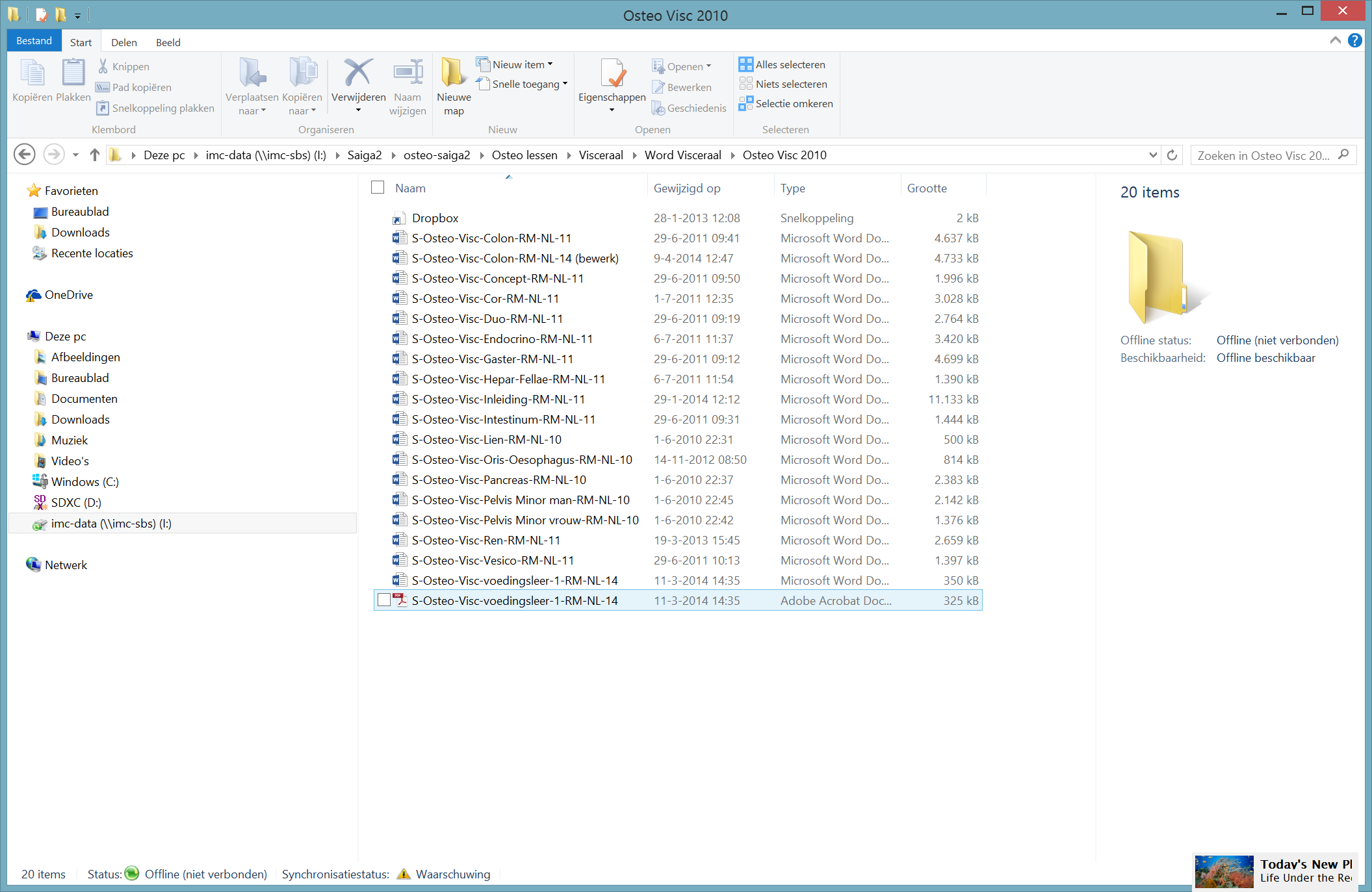 TOETSDe lessen osteopathie in het viscerale bereik worden in de deeltijd getoetst met tentamens op de daartoe vastgestelde toetstijd deeltijd en voltijd (OER). Dat is op donderdagochten tussen 09.00 en 11.00 uur van het volgende seminartie. Voor de voltijd iedere 6 weken. Ieder tentamen wordt beoordeeld met cijfers 1 t/m 10. De resultaten van de tentamens worden genoteerd in de cijferlijst (LO 05a Cijferlijst Osteopathie). Het gemiddelde van de tentamens over 5 jaar telt voor 25% mee voor het eindcijfer van het schoolexamen. De praktische lessen worden eveneens het volgende seminarie getoetst, c.q. aan het einde van een periode (voltijd) Deze worden beoordeeld met de cijfers 4 (onvoldoende), 5 (twijfelachtig) of 6 (voldoende). Alle cijfers bij elkaar vormen aan het einde van de opleiding (schoolexamen) een weergave van de resultaten van de individuele student. In het vijfde studiejaar (deeltijd) en in het 2e jaar voltijd, wordt ‘de viscera’ in een praktisch examen afgenomen. De praktische examens moeten met een voldoende afgesloten worden, alvorens de studie te kunnen vervolgen. De kandidaat heeft maximaal drie herkansingen binnen de periode van één jaar. De behaalde resultaten van de praktische examens in het derde studiejaar bepalen voor 25% het eindcijfer van het schoolexamen van het betreffende vak. De onderdelen osteopathie in het viscerale bereik worden beoordeeld op het niveau van reproduceerbaarheid (Knows), Inzicht (Knows how), Shows how (het demonstreren: laten zien) en Does (het zijn: zich ontwikkelende persoonlijke kwaliteiten). Hiertoe wordt gebruik gemaakt van de piramide van Miller (LP 05 OER Opleiding en Examenreglementen). 7.1. leerdoelen inleiding visceraalLeerdoel 7.1De student heeft kennis over en inzicht in de filosofie van de osteopathie, de osteopathische behandeling, de begrippen van het viscerale bereik en de opbouw van het onderwijs in de osteopathie in het viscerale bereik. Ook heeft de student de verkennende praktijk in palpatie, auscultatie en percussie geoefend. Leerinhoud 7.1Inleiding in de osteopathie in het viscerale bereik.Lesuren 7.1Het aantal lesuren inleiding in de viscerale osteopathie bedraagt 6 lesuren. De lessen worden gegeven aan het begin van de opleiding na de propedeuse. Wijze van doceren 7.1.HoorcollegePraktisch onderwijs door middel van demonstratie, oefening en correctiePraktische oefening in werkgroepenSamenhang curriculum CS 7.1.De lessen inleiding visceraal worden gegeven aan het begin van de opleiding na de propedeuse. De student heeft reeds kennis van Medische basiskennisDe basis palpatieHet concept osteopathie en de wijze van onderzoekenDe omliggende anatomische structuren (thorax, wervelkolom, gaster, intestinum tenue) op osteopathisch vlakDe basis fysiologie van de verteringDe red & yellow flags aangaande de tractus digestivusDe lessen zijn gekoppeld aan:Embryologie tractus digestivusFysiologie colonPathologie tractus digestivusDifferentiaal diagnostiek en uitsluitingsdiagnostiekToetsing 7.1.De lesuren inleiding viscerale worden niet direct ondervraagd, maar geintegreerd in de navolgende lessen osteopathie en het viscerale bereik. Studiemateriaal 7.1.Syllabus: S-Osteo-Visc-Inleiding-RM-14Powerpoint Inleiding viscerale RMLiteratuurOperationele leerdoelen 7.1De student kan:Weergeven wat de osteopathie met beweging bedoeld.Weergeven wat bewegingsverlies binnen de osteopathie betekend.Het principe van Panta Rhei (alles wat leeft) stroomt begrijpen. De drie principes van de osteopathische filosofie beschrijven (lichaam is een eenheid, structuur  functie, zelfregulatie).De eenheid van het lichaam op mechanisch, circulatoir, membraneus, neurologisch en fysiologisch vlak beschrijven.Het principe van de osteopathische behandeling begrijpen en de eenheid van het pariëtaal, visceraal en craniaal aspect beschrijven. Het principe van de manuele behandeling op visceraal gebied weer geven.De student is tevens in staat om:De begrippen mobiliteit, motiliteit en motriciteit in eenvoudige bewoordingen weer te geven.De invloeden op bovengenoemde principes weer te gevenHet abdomen op het gebied van tensie, auscultatie en percussie practisch te onderzoeken. De student heeft inzicht in:De opbouw van het lesprogramma osteopathie in het viscerale bereik gedurende het derde, vierde en vijfde leerjaar van de opleiding. De principes van de toepassing van de osteopathische therapie in het viscerale bereikDe noodzakelijke kennis om te kunnen werken in het viscerale bereik7.2. Leerdoelen visceraal conceptLeerdoel 7.2De student heeft kennis over en inzicht in de filosofie van de osteopathie in het viscerale bereik. Tevens heeft de student kennis over de indeling van het abdomen, de tractus gastro intestinalis, en de inspectie.Leerinhoud 7.2Visceraal concept en indeling abdomen.Lesuren 7.2Het aantal lesuren visceraal concept bedraagt 6 lesuren theorie en 4 lesuren praktijk. De lessen worden gegeven aan het begin van het 4e leerjaar deeltijd en in het b2e jaar voltijd.Wijze van doceren 7.2HoorcollegePraktisch onderwijs door middel van demonstratie, oefening en correctiePraktische oefening in werkgroepenSamenhang curriculum CS 7.2.De lessen visceraal concept worden gegeven aan het einde van het 3e leerjaar. De student heeft reeds kennis van Medische basiskennisDe inleiding over osteopathie in het viscerale bereikDe osteopathie in het parietale bereikDe basis fysiologie van de verteringDe red & yellow flags aangaande de tractus digestivusDe lessen zijn gekoppeld aan:Embryologie tractus digestivusFysiologie tractus digestivusPathologie tractus digestivusDifferentiaal diagnostiek en uitsluitingsdiagnostiekToetsing 7.2.De 6 lesuren theorie + zelfstudie worden in 1 toets ondervraagd.De 4 lesuren praktijk + werkgroepen worden in latere praktijktoetsen afgenomen. Het vakonderdeel visceraal concept vormt in het 4e leerjaar een deel van de praktijktoets visceraal.Het vakonderdeel visceraal concept maakt zowel theoretisch als praktisch deel uit van het schoolexamen. Studiemateriaal 7.2.Syllabus: S-Osteo-Visc-Concept-RM-14Powerpoint viscerale Concept RMOperationele leerdoelen 7.2De student kan:De begrippen mobiliteit, motiliteit en motriciteit weergeven en omschrijvenDe invloeden op deze bewegingsprincipes weergevenDe (filosofische) indeling van de viscerale organisatie weergeven (NSS, TS, RS, MS, UGS)De verbindingen in deze organisatie weergeven inclusief de neurogene en endocriene centraDe principes van de communicatiesystemen in het organisme beschrijven (telecrien, paracrien en autocrien). De eerste wet van de osteopathie in het viscerale bereik weergevenDe student is tevens in staat om:De psychologie van de viscerale organisatie weer te gevenHet abdomen in wand en inhoud onder verdelenDe regio’s van het abdomen beschrijvenDe predispositieplaatsen van osteopathische dysfuncties in de tractus gastro instinalis weer te gevenDe principes van de opbouw van de bladen van Glenard te beschrijvenDe opbouw van tensie en tonus ten aanzien van het abdomen weer te geven.Diagnostisch is de student in staat om:Een algemene inspectie ten aanzien van het abdomen uit te voeren.De tensie van de buikinhoud en de tonus van de buikwand te evaluerenEen algemene percussie (sonoor – mat – tympanisch) op het abdomen uit te voeren.Een evaluatie ten aanzien van een eerste indruk met betrekking tot de organisatie / activiteit van het organisme weer te geven (NSS, RS, MS)Een algemene anamnese van de patiënt af te nemenEen tractus anamnese van de patiënt af te nemenTherapeutisch is de student in staat om:Het haemodynamisch abdominaal manoevre (GAM-vasculair) uit te voerenHet viscero-spatiaal abdominaal manoevre (GAM-fasciaal) uit te voeren7.3. Leerdoelen Oris & OesophagusLeerdoel 7.3.De student heeft kennis over en inzicht in de anatomie, beknopte fysiologie en pathologie van de mond en de oesophagusLeerinhoud 7.3.Mond en OesophagusLesuren 7.3.Het aantal lesuren voor het onderdeel mond en oesophagus bedraagt 2 lesuren theorie. De praktijk komt aan bod bij het onderdeel mediastinum van de thorax. De lessen worden gegeven in het 3e jaar (S3).Wijze van doceren 7.3.HoorcollegeSamenhang curriculum CS 7.3.De lessen gaster (visceraal) worden gegeven in het begin van het 3e leerjaar. De student heeft reeds kennis van Medische basiskennisHet concept van de osteopathie in het viscerale bereikDe basisopbouw van de mond en slokdarm (MBK)De omliggende anatomische structuren (thorax, wervelkolom,diafragma) op osteopathisch vlakDe basis fysiologie van de verteringDe red & yellow flags aangaande de tractus digestivusDe lessen zijn gekoppeld aan:Embryologie tractus digestivusFysiologie oesophagusPathologie tractus digestivusCranium mandibulaThorax: Hals, MediastinumWervelkolom: Carvicaal en ThoracaalDifferentiaal diagnostiek en uitsluitingsdiagnostiekToetsing 7.3.De 2 lesuren theorie + zelfstudie worden in 1 toets ondervraagd.Het vakonderdeel gaster maakt zowel theoretisch als praktisch deel uit van het schoolexamen. Studiemateriaal 7.3.Syllabus: S-Osteo-Visc-Oris-RM-14Powerpoint viscerale oris RMLiteratuur: Operationele leerdoelen 7.3.De student kan:de onderdelen van de mondholte en haar begrenzingen beschrijvende opbouw van het gehemelte beschrijvende tonsillengroep van Waldeyer beschrijvende opbouw van het gebit weergevenhet principe van de opbouw van de mondbodem, de tong en de wangen weer gevende drie grote speekselklieren beschrijvende opbouw van de keelholte uitleggenDe onderdelen van de oesophagus beschrijvende opbouw van de oesophaguswand beschrijven.7.4. Leerdoelen GasterLeerdoel 7.4.De student heeft kennis over en inzicht in de anatomie, beknopte fysiologie en pathologie, osteopathisch dysfunctiemechanisme, diagnostiek en therapie van de maag.Leerinhoud 7.4.MaagLesuren 7.4.Het aantal lesuren voor het onderdeel maag bedraagt 4 lesuren theorie en 8 lesuren praktijk. De lessen worden gegeven op de helft van het 3e leerjaar.Wijze van doceren 7.4.HoorcollegePraktisch onderwijs door middel van demonstratie, oefening en correctiePraktische oefening in werkgroepenSamenhang curriculum CS 7.4.De lessen gaster (visceraal) worden gegeven halverwege het 3e leerjaar. De student heeft reeds kennis van Medische basiskennisHet concept van de osteopathie in het viscerale bereikDe anatomie, pathologie en fysiologie van oris & oesofagusDe basisopbouw van de maag (MBK)De omliggende anatomische structuren (thorax, wervelkolom,diafragma) op osteopathisch vlakDe basis fysiologie van de verteringDe red & yellow flags aangaande de tractus digestivusDe lessen zijn gekoppeld aan:Embryologie tractus digestivusFysiologie gasterPathologie tractus digestivusThorax: diafragmaDifferentiaal diagnostiek en uitsluitingsdiagnostiekToetsing 7.4.De 4 lesuren theorie + zelfstudie worden in 2 toetsen ondervraagd.De 8 lesuren praktijk + werkgroepen worden in 2 praktijktoetsen afgenomen. Het vakonderdeel gaster vormt in het 4e leerjaar een deel van de praktijktoets visceraal.Het vakonderdeel gaster maakt zowel theoretisch als praktisch deel uit van het schoolexamen. Studiemateriaal 7.4.Syllabus: S-Osteo-Visc-Gaster-RM-14Powerpoint viscerale gaster RMLiteratuur: Operationele leerdoelen 7.4.De student kan:de onderdelen van de maag beschrijvende opbouw van de maagwand beschrijvende fixaties van de maag beschrijvende embryologische ontwikkeling van de maag weergevende verhoudingen van de maag ten opzichte van haar omgevende structuren beschrijvende vascularisatie van de maag uitleggen, zowel arterieel, veneus als lymfatischde innervatie van de maag uitleggende bewegingen in mobiliteit en motiliteit beschrijvende microanatomie van de maag beschrijven.De student is tevens in staat om:De beknopte fysiologie van de maag uit teleggen ten aanzien van maagzuur (vorming, secretie en functie), pepsine, intrinsic factor en motoriek.De beknopte pathologie van de maag uitleggen ten aanzien van gastritis, ulcus pepticum, maagcarcinoom, pylorusstenose.Het osteopatisch dysfunctiemechanisme van de maag uitleggen ten aanzien van de diafragmale mobiliteit, hiatus hernia en gastroptose.Diagnostisch is de student in staat om:Een anamnese ten aanzien van de maag af te nemen.De sonore ruimte van Traube te percuterenDe reflexzones van de maag te herkennenDe maag te palperen in verschillende facettenEen clapotis en een borborygmus uit te voerenDe betekenis van aortapulsaties in de regio epigastrica te onderkennen.Therapeutisch is de student in staat om:Een mobilisatie van de maag uit te voerenDe pomptechniek bij de maag uit te voerenDe torsietechniek van de maag uit te voerenEen hiatus hernia in hypertensie en hypotensie te behandelen7.5. Leerdoelen DuodenumLeerdoel 7.5De student heeft kennis over en inzicht in de anatomie, beknopte fysiologie en pathologie, osteopathisch dysfunctiemechanisme, diagnostiek en therapie van het duodenumLeerinhoud 7.5DuodenumLesuren 7.5Het aantal lesuren voor het onderdeel duodenum bedraagt 4 lesuren theorie en 6 lesuren praktijk. De lessen worden gegeven halverwege het 3e leerjaar (S5).Wijze van doceren 7.5.HoorcollegePraktisch onderwijs door middel van demonstratie, oefening en correctiePraktische oefening in werkgroepenSamenhang curriculum CS 7.5.De lessen duodenum (visceraal) worden gegeven halverwege het 3e leerjaar. De student heeft reeds kennis van Medische basiskennisHet concept visceraal, oris, oesophagus en gasterDe basisopbouw van het duodenum (MBK)De omliggende anatomische structuren (thorax, wervelkolom,diafragma, maag) op osteopathisch vlakDe basis fysiologie van de verteringDe red & yellow flags aangaande de tractus digestivusDe lessen zijn gekoppeld aan:Embryologie tractus digestivusFysiologie en visceraal gaster & duodenumPathologie tractus digestivusVisceraal pancreas (5e leerjaar)Differentiaal diagnostiek en uitsluitingsdiagnostiekToetsing 7.5.De 4 lesuren theorie + zelfstudie worden in 2 toetsen ondervraagd.De 6 lesuren praktijk + werkgroepen worden in 2 praktijktoetsen afgenomen. Het vakonderdeel duodenum vormt in het 4e leerjaar een deel van de praktijktoets visceraal.Het vakonderdeel duodenum maakt zowel theoretisch als praktisch deel uit van het schoolexamen. Studiemateriaal 7.5.Syllabus: S-Osteo-Visc-Duodenum-RM-14Powerpoint viscerale duodenum RMLiteratuur: Operationele leerdoelen 7.5De student kan:de onderdelen van het duodenum beschrijvende opbouw van de duodenumwand beschrijvende fixaties van het duodenum beschrijvende embryologische ontwikkeling van het duodenum weergevende verhoudingen van het duodenum ten opzichte van haar omgevende structuren beschrijvende vascularisatie van het duodenum uitleggen, zowel arterieel, veneus als lymfatischde innervatie van het duodenum uitleggende bewegingen in mobiliteit en motiliteit beschrijvende microanatomie van het duodenum beschrijven.De student is tevens in staat om:De beknopte fysiologie van het duodenum uit te leggen ten aanzien van de klieren van BrünnerDe beknopte pathologie van de maag uitleggen ten aanzien van duodenitis, ulcus duodeni, Zollinger-Ellison-syndroomHet osteopatisch dysfunctiemechanisme van de maag uitleggen ten aanzien van de mobiliteit van het duodenum in relatie tot de lever, nieren, maag en bij eneteropstose>Het ontstaan van een dupdenumstenose weer te gevenDiagnostisch is de student in staat om:Een anamnese ten aanzien van het duodenum af te nemen.De reflexzones van het duodenum te herkennenHet duodenum II te palperen in verschillende facettenDe embryologische beweging in de zin van motiliteit te kunnen palperenTherapeutisch is de student in staat om:Een relaxatie ten aanzien van de pylorus uit te voerenDe mobiliteit van Duodenum II te verbeterenDe motiliteit van duodenum II te verbeteren (direct – indirect)7.6. Leerdoelen Intestiunum tenueLeerdoel 7.6De student heeft kennis over en inzicht in de anatomie, beknopte fysiologie en pathologie, osteopathisch dysfunctiemechanisme, diagnostiek en therapie van de dunne darm.Leerinhoud 7.6Jejunum en IleumLesuren 7.6Het aantal lesuren voor het onderdeel dunne darm bedraagt 6 lesuren theorie en 8 lesuren praktijk. De lessen worden gegeven halverwege het 3e leerjaar (S5).Wijze van doceren 7.6.HoorcollegePraktisch onderwijs door middel van demonstratie, oefening en correctiePraktische oefening in werkgroepenSamenhang curriculum CS 7.6.De lessen Intestinum tenue (visceraal) worden gegeven halverwege het 3e leerjaar. De student heeft reeds kennis van Medische basiskennisHet concept van de osteopathie in het viscerale bereikDe anatomie, pathologie en fysiologie van oris & oesofagus, gaster en duodenumDe basisopbouw van de dunne darm (MBK)De omliggende anatomische structuren (thorax, wervelkolom,diafragma, gaster, duodenum) op osteopathisch vlakDe basis fysiologie van de verteringDe red & yellow flags aangaande de tractus digestivusDe lessen zijn gekoppeld aan:Embryologie tractus digestivusFysiologie dunne darmPathologie tractus digestivusVoedingsleer (4e leerjaar)Differentiaal diagnostiek en uitsluitingsdiagnostiekToetsing 7.6.De 6 lesuren theorie + zelfstudie worden in 2 toetsen ondervraagd.De 8 lesuren praktijk + werkgroepen worden in 2 praktijktoetsen afgenomen. Het vakonderdeel intestinum tenue vormt in het 4e leerjaar een deel van de praktijktoets visceraal.Het vakonderdeel intestinum maakt zowel theoretisch als praktisch deel uit van het schoolexamen. Studiemateriaal 7.6.Syllabus: S-Osteo-Visc-Intestinum-RM-14Powerpoint viscerale intestinum RMLiteratuur: Operationele leerdoelen 7.6De student kan:de onderdelen van de dunne darm beschrijvende opbouw van de dunne darmwand beschrijven (plooien, villi, microvilli).De plooien, crypten en lymfe beschrijvende fixaties van het jejunum en het ileum beschrijvende embryologische ontwikkeling van de dunne darm weergeven, inclusief de ontwikkeling van de vier mesenteriale hoeken. de verhoudingen van de dunne darm ten opzichte van haar omgevende structuren beschrijvende vascularisatie van de dunne darm uitleggen (arcaden), zowel arterieel, veneus als lymfatischde innervatie van de dunnen darm uitleggende bewegingen in mobiliteit en motiliteit beschrijven en inzien dat de mogelijkheden voor beiden hetzelfde zijn.De bijzonderheden van de radix mesenterium weer gevende achterliggende filosofieën ten aanzien van de dunne darm beschrijven.De student is tevens in staat om:De beknopte fysiologie van de dunne darm uit te leggen ten aanzien van de koolhydraatvertering, de eiwitvertering en de vetverteringDe enterohepatische kringloop, de wateropname, de neuro-edovriene regulatie, de immunologische informatie en de opname van B12 weer te gevenDe beknopte pathologie van de dunne darm uit te leggen ten aanzien van diarree, malabsorbtiesyndroom, M. Crohn, tumoren in de dunne darm, ileus, poliepen en divertikels.Het osteopatisch dysfunctiemechanisme van de dunnen darm uit te leggen ten aanzien van de radix mesenteirum, de vier mesenteriale hoeken, de lussen en de opname, de relatie met de blaas en de immuniteit.Diagnostisch is de student in staat om:Een anamnese ten aanzien van de dunne darm af te nemen.De reflexzones van de dunne darm te herkennenDe maag te palperen in verschillende facettenEen waaiertest en een lussen test uit te voerenTherapeutisch is de student in staat om:Een mobilisatie van de dunne darm in een waaiervorm (4 mesenteriale hoeken) en een lusmobisatie (1/16 deel van de darm) uit te voerenDe radix mesenterium in motiliteit te behandelenHet mesenterium in mobiliteit te behandelenHet totale dunnen  darmpakket in motiliteit te behandelen7.7. Leerdoelen colonLeerdoel 7.7De student heeft kennis over en inzicht in de anatomie, beknopte fysiologie en pathologie, osteopathisch dysfunctiemechanisme, diagnostiek en therapie van de dikke darm.Leerinhoud 7.7ColonLesuren 7.7Het aantal lesuren voor het onderdeel colon bedraagt 6 lesuren theorie en 10 lesuren praktijk. De lessen worden gegeven in het 3e jaar.Wijze van doceren 7.7.HoorcollegePraktisch onderwijs door middel van demonstratie, oefening en correctiePraktische oefening in werkgroepenSamenhang curriculum CS 7.7.De lessen colon (visceraal) worden gegeven aan het einde van het 3e leerjaar. De student heeft reeds kennis van Medische basiskennisDe basisopbouw van het colon (MBK)De omliggende anatomische structuren (thorax, wervelkolom, gaster, intestinum tenue) op osteopathisch vlakDe basis fysiologie van de verteringDe red & yellow flags aangaande de tractus digestivusDe lessen zijn gekoppeld aan:Embryologie tractus digestivusFysiologie colonPathologie tractus digestivusDifferentiaal diagnostiek en uitsluitingsdiagnostiekToetsing 7.7.De 6 lesuren theorie + zelfstudie worden in 2 toetsen ondervraagd.De 10 lesuren praktijk + werkgroepen worden in 2 praktijktoetsen afgenomen. Het vakonderdeel colon vormt in het 4e leerjaar een deel van de praktijktoets visceraal.Het vakonderdeel colon maakt zowel theoretisch als praktisch deel uit van het schoolexamen. Studiemateriaal 7.7.Syllabus: S-Osteo-Visc-Colon-RM-14Powerpoint viscerale colon RMLiteratuur: Operationele leerdoelen 7.7De student kan:de onderdelen van het colon beschrijvende opbouw van de colonwand beschrijvende fixaties van het colon beschrijvende embryologische ontwikkeling van het colon weergevenDe karakteristieken van het colon beschrijvenHet caecum in haar positie, bijzonderheden, fixaties, verhoudingen, vascularisatie, innervatie en bewegingen beschrijven. Het colon ascendens in haar positie, bijzonderheden, fixaties, verhoudingen, vascularisatie, innervatie en bewegingen beschrijven. De flexura coli dextra in haar positie, bijzonderheden, fixaties, verhoudingen, vascularisatie, innervatie en bewegingen beschrijven. Het colon transversum in haar positie, bijzonderheden, fixaties, verhoudingen, vascularisatie, innervatie en bewegingen beschrijven. De flexura coli sinistra in haar positie, bijzonderheden, fixaties, verhoudingen, vascularisatie, innervatie en bewegingen beschrijven. Het colon descendens in haar positie, bijzonderheden, fixaties, verhoudingen, vascularisatie, innervatie en bewegingen beschrijven. Het simoid in haar positie, bijzonderheden, fixaties, verhoudingen, vascularisatie, innervatie en bewegingen beschrijven. De mechanische informatie van het caecum en het sigmoid naar de omliggende structuren (SI-gewricht, ureter, ovarium, Lever, milt, nieren, M,. Psoas, etc.) beschrijven.de micro-anatomie van de colonflora beschrijven.De student is tevens in staat om:De beknopte fysiologie van het colon uit te leggen ten aanzien van secretie (mucus, alkalisch secreet)De beknopte fysiologie van het colon uit te leggen ten aanzien van absorptie, flora, opbouw faeces en defaecatuie, immuniteit,.De beknopte pathologie van het colon uit te leggen ten aanzien van diverticulum, appendicitis, megacolon, obstipatie, poliepen, colitis ulcerosa, M. Crohn, spastische colon, ileus, fissura ani, anale fistel, hemorroiden, herninae en infectieziekten.Het osteopatisch dysfunctiemechanisme van het colon uit te leggen ten aanzien van de embryologische stoornissen, ileocecale invaginatie (regulier en osteopathisch) mechanische informatie van het colon naar de omgeving, abdominale hypo- en hypertensie en lokale irritaties.Diagnostisch is de student in staat om:Een anamnese ten aanzien van het colon af te nemen.Het colon in zijn geheel te percuterenDe reflexzones van het colon te herkennenHet caecum en het colon ascendens te palperen in verschillende facettenHet colon transversum het de flexurae te palperen in verschillende facettenHet sigmoid en het colon descendens te palperen in verschillende facettenDe testen voor inspiratie en expiratie uit te voerenDe dd voor een osteopathische invaginatie te makenTherapeutisch is de student in staat om:Een passieve rotatie voor de behandeling van het colon uit te voeren.De flexurae coli te bevrijdenHet colon ascendens / descendens te behandelenHet caecum en de ICV te behandelenHet colon transversum in retractie en in ptose te behandelenDe beweging van het colon transversum ten opzichte van de maag en de lever te behandelen.Het mesosigmoid (en de andere meso’s) in haar glijvlak te behandelenHet sigmoid als voorbeeld voor het gehele colon in Inspiratie en Expiratie te behandelen.Alle osteopathische invaginaties te behandelen7.8. Leerdoelen HeparLeerdoel 7.8De student heeft kennis over en inzicht in de anatomie, beknopte fysiologie en pathologie, osteopathisch dysfunctiemechanisme, diagnostiek en therapie van de lever.Leerinhoud 7.8LeverLesuren 7.8Het aantal lesuren voor het onderdeel lever bedraagt 4 lesuren theorie en 8 lesuren praktijk. De lessen worden gegeven aan het begin van het 4e leerjaar en zijn direct gekoppeld aan de lesuren Vesico Fellae (Galblaas).Wijze van doceren 7.8.HoorcollegePraktisch onderwijs door middel van demonstratie, oefening en correctiePraktische oefening in werkgroepenSamenhang curriculum CS 7.8.De lessen hepar (visceraal) worden gegeven aan het begin van het 4e leerjaar. De student heeft reeds kennis van Medische basiskennisHet concept en de gehele tractus gastro-intestinalis (TGI) in het viscerale bereikDe basisopbouw van de lever (MBK)De omliggende anatomische structuren (thorax, wervelkolom,diafragma en de TGI) op osteopathisch vlakDe basis fysiologie van de verteringDe red & yellow flags aangaande de tractus digestivusDe lessen zijn gekoppeld aan:Embryologie tractus digestivusFysiologie heparPathologie tractus digestivusThorax: diafragma, pleurae, corDifferentiaal diagnostiek en uitsluitingsdiagnostiekToetsing 7.8.De 4 lesuren theorie + zelfstudie worden in 2 toetsen ondervraagd.De 8 lesuren praktijk + werkgroepen worden in 2 praktijktoetsen afgenomen. Het vakonderdeel hepar vormt in het 4e leerjaar een deel van de praktijktoets visceraal.Het vakonderdeel hepar maakt zowel theoretisch als praktisch deel uit van het schoolexamen. Studiemateriaal 7.8.Syllabus: S-Osteo-Visc-Hepar-Fellae-RM-14Powerpoint viscerale hepar-fellae RMLiteratuur: Operationele leerdoelen 7.8De student kan:de bijzonderheden van de drie zijden van de lever beschrijvende fixaties van de lever beschrijvende segmentale anatomie van de lever weergevende embryologische ontwikkeling van de lever weergevende vascularisatie, arterieel, veneus en lymfatische van de lever beschrijvende innervatie van de lever beschrijvende bewegingen in mobiliteit en motiliteit van de lever weergevende micro-anatomie van de lever beschrijven, met de leverlobjes, porta-driehoek, leveracinus, sinusoïden, hepatocyt, galcanaliculi en het aspecifieke afweersysteem.De student is tevens in staat om:De beknopte fysiologie van de lever uit te leggen ten aanzien van koolhydraatmetabolisme, aminozuur en amoniakstofwisseling, proteïne-metabolisme en de lipidenstofwisselingDe beknopte fysiologie van de lever uit te leggen ten aanzien van detoxificatie (fase I en fase II, tevens in relatie tot hormonen, galzouten en depotfunctie.De beknopte pathologie van het colon uit te leggen ten aanzien van icterus, leverinsufficiëntie, ascitis, hepatitis (A, B, C, D, andere virussen, chronisch, toxisch, bacterieel, auto-immuun), portale hypertensie, levercirrose en tumoren van de lever. Het osteopatisch dysfunctiemechanisme van de lever uit te leggen ten aanzien van de steunpunten, bladren van Glenard en peritoneale verbindingen. Het handhaven van de normotensie van de lever te beschrijvenInzicht in de ontwikkeling van een leverptose en hepatomegalie.Diagnostisch is de student in staat om:Een anamnese ten aanzien van de lever af te nemen.De long-levergrenzen te percuteren en de onderboord van de lever te palperen.De reflexzones van de lever te herkennenDe verschillende palpaties van de lever (klassiek, chauffard, matthieu, glenard) uit te voeren.Therapeutisch is de student in staat om:De decongestieve leverpomp op drie manieren uit te voeren.Een decongestie in zijleg en in zit uit te voeren. Een hepatoptose te behandelenEen hepatocellulaire stimulatie uit te voeren.De techniek van Sutherland op de lever uit te voeren en deze techniek te integreren op alle abdominale organen7.9. Leerdoelen vesico FellaeLeerdoel 7.9De student heeft kennis over en inzicht in de anatomie, beknopte fysiologie en pathologie, osteopathisch dysfunctiemechanisme, diagnostiek en therapie van de galblaas.Leerinhoud 7.9Vescica FellaeLesuren 7.9Het aantal lesuren voor het onderdeel galblaas bedraagt 2 lesuren theorie en 4 lesuren praktijk. De lessen worden gegeven aan het begin van het 4e leerjaar en zijn direct gekoppeld aan de lesuren Hepar (lever).Wijze van doceren 7.9.HoorcollegePraktisch onderwijs door middel van demonstratie, oefening en correctiePraktische oefening in werkgroepenSamenhang curriculum CS 7.9.De lessen gaster (visceraal) worden gegeven halverwege het 3e leerjaar. De student heeft reeds kennis van Medische basiskennisHet concept van de osteopathie in het viscerale bereikDe anatomie, pathologie en fysiologie van oris & oesofagusDe basisopbouw van de maag (MBK)De omliggende anatomische structuren (thorax, wervelkolom,diafragma) op osteopathisch vlakDe basis fysiologie van de verteringDe red & yellow flags aangaande de tractus digestivusDe lessen zijn gekoppeld aan:Embryologie tractus digestivusFysiologie gasterPathologie tractus digestivusDe lessen van de leverDifferentiaal diagnostiek en uitsluitingsdiagnostiekToetsing 7.9.De 4 lesuren theorie + zelfstudie worden in 2 toetsen ondervraagd.De 8 lesuren praktijk + werkgroepen worden in 2 praktijktoetsen afgenomen. Het vakonderdeel gaster vormt in het 4e leerjaar een deel van de praktijktoets visceraal.Het vakonderdeel gaster maakt zowel theoretisch als praktisch deel uit van het schoolexamen. Studiemateriaal 7.9.Syllabus: S-Osteo-Visc-Hepart-Fellae-RM-14Powerpoint viscerale hepar-Fellae RMLiteratuur: Operationele leerdoelen 7.9De student kan:de topografie en de onderdelen van de galblaas beschrijvende opbouw van het collum van de galblaas en de galwegen beschrijvende fixaties van de galblaas beschrijvende embryologische ontwikkeling van de galblaas weergevende vascularisatie, arterieel, veneus en lymfatische van de galblaas beschrijvende innervatie van de galblaas beschrijven, met de schijnbare contradictie in orthosympatische en parasympathische werkingde bewegingen in motriciteit (cystoïden) van de galblaas weergevende micro-anatomie van de galblaas beschrijven.Het verloop van de galwegen te beschrijvenDe student is tevens in staat om:De beknopte fysiologie van de galblaas uit te leggen ten aanzien van de galsecretie, galblaaslediging, functies van de galzouten en de enterohepatische kringloop. De beknopte fysiologie van de galblaas uit te leggen ten aanzien van de rol van secretine, CCK, cholesterol en de neurovegetatieve invloed. De beknopte pathologie van de galblaas uit te leggen ten aanzien van cholelithiasis, cholecystitis, cholangitis, trauma van de galwegen en tumoren. Het osteopatisch dysfunctiemechanisme van de galblaas uit te leggen ten aanzien van de anatomo-topografie. Diagnostisch is de student in staat om:Een anamnese ten aanzien van de galblaas af te nemen.De reflexzones van de galblaas te herkennenDe galblaas te palperen in verschillende houdingen.Therapeutisch is de student in staat om:De galblaas in zijn mobiliteit te behandelen.De galwegen te draineren.Het omentum minus in relatie tot de galwegen, lever en duodenumcomplex te behandelen.7.10. Leerdoelen RenLeerdoel 7.10De student heeft kennis over en inzicht in de anatomie, beknopte fysiologie en pathologie, osteopathisch dysfunctiemechanisme, diagnostiek en therapie van de nieren.Leerinhoud 7.10RenLesuren 7.10Het aantal lesuren voor het onderdeel nieren bedraagt 4 lesuren theorie en 8 lesuren praktijk. De lessen worden gegeven halverwege het 4e leerjaar (S3).Wijze van doceren 7.10.HoorcollegePraktisch onderwijs door middel van demonstratie, oefening en correctiePraktische oefening in werkgroepenSamenhang curriculum CS 7.10.De lessen ren (visceraal) worden gegeven halverwege het 4e leerjaar. De student heeft reeds kennis van Medische basiskennisHet concept, de TGI en de Hepar-Fellae min het viscerale bereikDe basisopbouw van de nier (MBK)De omliggende anatomische structuren (lumbale wervelkolom,diafragma, Abdomen) op osteopathisch vlakDe basis fysiologie van de homeotasieDe red & yellow flags aangaande de tractus digestivusDe lessen zijn gekoppeld aan:Embryologie tractus digestivusFysiologie gasterPathologie tractus digestivusParietaal: Lumbale wervelkolomDifferentiaal diagnostiek en uitsluitingsdiagnostiekToetsing 7.10.De 4 lesuren theorie + zelfstudie worden in 2 toetsen ondervraagd.De 8 lesuren praktijk + werkgroepen worden in 2 praktijktoetsen afgenomen. Het vakonderdeel ren maakt zowel theoretisch als praktisch deel uit van het schoolexamen. Studiemateriaal 7.10.Syllabus: S-Osteo-Visc-Ren-RM-14Powerpoint viscerale ren RMLiteratuur: Operationele leerdoelen 7.10De student kan:de topografie van de nieren beschrijvende renale loge beschrijvende fixaties van de nieren beschrijvende embryologische ontwikkeling van de nieren weergevende verhoudingen van de nieren ten opzichte van haar omgevende structuren beschrijven (ligging overgang primitieve darm)de vascularisatie van de nieren uitleggen, zowel arterieel, veneus als lymfatischde innervatie van de nieren uitleggende bewegingen in mobiliteit en motiliteit beschrijvenDe opbouw van de nier (kapsel, schors, merg, bekken) beschrijven)de microanatomie van de nier beschrijven, met de lichaampjes van malpgighi, proximale en distale tubulus, lis van Henle en juxtaglomulair apparaat.De ligging, verloop, opbouw, vernauwingen en de cystoïden van de ureters weergevenDe student is tevens in staat om:De beknopte fysiologie van de nieren uit te leggen ten aanzien van filtratie, terugresorptie en secretieDe beknopte fysiologie van de nieren uit te leggen ten aanzien van plasmaklaring, regeling bloeddruk, erytropoëse en vitamine D stofwisseling. De beknopte fysiologie met betrekking tot het zuur-base evenwicht weer te geven (homeostasis, buffering en regulatie), alsmede de storingen in dit evenwicht (respiratoire acidose en alkalose, metabole acidose en alkalose). De beknopte pathologie van de nieren uit te leggen ten aanzien van nierinsufficiëntie (acuut, chronisch, dialyise), glomerulonefritis, pyleonefritis, obstructies, nierstenen, tumoren en congenitale afwijkingen. Het osteopatisch dysfunctiemechanisme van de nieren uit te leggen ten aanzien van de nierptosen, diafragmale mobiliteit, relaties van de pararenale nierloge, corpora adiposa, ureter en peritoneale invloeden. Diagnostisch is de student in staat om:Een anamnese ten aanzien van de nieren af te nemen.De reflexzones van de nieren en de ureter te herkennenDe nieren te palperen in verschillende facetten (klassiek, Glenard)De pijnpunten (safety) van de nieren en de ureter te palperen (Guyon, intercostaal XI, ureterpunten). Het procede van Surraco uit te voeren.De laboratoriummogelijkheden ten aanzien van de nieren weer te gevenTherapeutisch is de student in staat om:Een nierptose te behandelen volgens Glenard, Stapfer. De ureter bij een nierptose uit te rekkenDe perirenale fascia’s de behandelenHet nierbekken te stimuleren in haar drainageEen gefixeerde nier te mobiliseren. 7.11. Leerdoelen V. Urinaria, rectum en coccyxLeerdoel 7.11De student heeft kennis over en inzicht in de anatomie, beknopte fysiologie en pathologie, osteopathisch dysfunctiemechanisme, diagnostiek en therapie van de blaas, het rectum en het os coccyx.Leerinhoud 7.11Vescica urinaria, rectum en os coccyx.Lesuren 7.11Het aantal lesuren voor het onderdeel blaas, rectum en os coccyx bedraagt 4 lesuren theorie en 6 lesuren praktijk. De lessen worden gegeven aan het einde van het 4e jaar (S5).Wijze van doceren 7.11.HoorcollegePraktisch onderwijs door middel van demonstratie, oefening en correctiePraktische oefening in werkgroepenSamenhang curriculum CS 7.11.De lessen V unrinaria rectum en cocyx (visceraal) worden gegeven aan het einde van 4e leerjaar. De student heeft reeds kennis van Medische basiskennisHet concept, TGI, Hepar, Ren in het viscerale bereikDe basisopbouw van de blaas en het rectum (MBK)De omliggende anatomische structuren (bekken, lumbale wervelkolom, heup) op osteopathisch vlakDe basis fysiologie van de homeostasieDe red & yellow flags aangaande de tractus digestivusDe lessen zijn gekoppeld aan:Embryologie tractus urogenitalisFysiologie nierenPathologie renIlium, sacrum, coxo-femoraal, LwkDifferentiaal diagnostiek en uitsluitingsdiagnostiekToetsing 7.11.De 4 lesuren theorie + zelfstudie worden in 1 toets ondervraagd.De 6 lesuren praktijk + werkgroepen worden in 1 praktijktoets afgenomen. Het vakonderdeel v. urinaria, rectum en coccyx maakt zowel theoretisch als praktisch deel uit van het schoolexamen. Studiemateriaal 7.11.Syllabus: S-Osteo-Visc-Vesico-RM-14Powerpoint viscerale vesico RMLiteratuur: Operationele leerdoelen 7.11De student kan:de onderdelen van de bekkenbodem beschrijven (cavum subperitoneale, difragma pelvis, diafragma urogenitale, sluispieren, perineum) en de belangrijkste vasculaire structuren aldaar.de ligging en de onderdelen van de blaas beschrijvende opbouw van de blaaswand beschrijven (inwendige configuratie)de fixaties van de blaas beschrijvende embryologische ontwikkeling van de blaas en het rectum weergevende musculatuur van de blaas beschrijven, tevens n relatie tot de willekeurige en onwillekeurige sluitingde vascularisatie van de blaas uitleggen, zowel arterieel, veneus als lymfatischde innervatie van de blaas uitleggende ligging en de onderdelen van het rectum beschrijvende opbouw van de rectumwand beschrijven (inwendige configuratie)de fixaties van het rectum beschrijvende musculatuur van het rectum beschrijvende vascularisatie van het rectum uitleggen, zowel arterieel, veneus als lymfatischde innervatie van het rectum uitleggenDe ligamentaire, musculeuze en andere verbindingen van het coccyx beschrijvenDe dysfuncties en de symptomatiek van het os coccyx beschrijven.De relaties van het os coccyx ten opzichte van de bekkenbodem, blaas en rectum weergeven.De student is tevens in staat om:De beknopte fysiologie van de blaas uit te leggen ten aanzien van mictieDe beknopte fysiologie van het rectum uit te leggen ten aanzien van faeces en defaecatieDe beknopte pathologie van de blaas en het rectum uit te leggen ten aanzien van cystitis, blaascarcinoom, mictiestoornissen, hemorroïden, pruritis anifissura ani, tumoren rectum, fistels, incontinentia alvi. Het osteopatisch dysfunctiemechanisme van de blaas en het rectum uit te leggen ten aanzien van cystitis, incontinentie, relaties blaas en rectum en hemorroïden. Diagnostisch is de student in staat om:Een anamnese ten aanzien van de blaas en het rectum af te nemen.De reflexzones van de blaas en het rectum te herkennenDe urachus, ligg. Umbilicalis medialis, lig pubovescicalis en lig sacrotuberale te palperen in verschillende facettenHet centrum tendineum (perineum), foramen obturatorium en de fossa ischio-rectale te palperen op spanning en elasticiteit. Het os coccyx zowel statisch als dynamisch en zowel uitwendig als inwendig te palperen en te beoordelen op dysfuncties. Therapeutisch is de student in staat om:De urachus, ligg umbilicale mediale, lig. pubovescicale en lig. sacrotuberale te behandelen.Het centrum tendineum (perineum), foramen obturatorium en de fossa ischio-rectale te behandelen op spanning en elasticiteit. Het os coccyx zowel statisch als dynamisch en zowel uitwendig als inwendig te behandelen (muscle energy, sutherland techniek, inwendige normalisatie). 7.12. Leerdoelen PeritoneumLeerdoel 7.12De student heeft kennis over en inzicht in de anatomie, beknopte fysiologie en pathologie, osteopathische interpretatie, diagnostische en therapeutische aspecten van het peritoneum.Leerinhoud 7.12PeritoneumLesuren 7.12Het aantal lesuren voor het onderdeel peritoneum bedraagt 6 lesuren theorie. De lessen worden gegeven in het 5e jaar.Wijze van doceren 7.12.HoorcollegeSamenhang curriculum CS 7.12.De lessen peritoneum (visceraal) worden gegeven in het  5e leerjaar. De student heeft reeds kennis van Medische basiskennisHet concept, TGI, Hepar, TUGDe peritoneale organen en de embryologische rotatiesDe red & yellow flags aangaande het peritoneum,De lessen zijn gekoppeld aan:Embryologie tractus digetivusFysiologie bindweefsel (2e jaar)Pathologie acute buikAlle lessen visceraal, LwkDifferentiaal diagnostiek en uitsluitingsdiagnostiekToetsing 7.12.De 6 lesuren theorie + zelfstudie worden in 1 toets ondervraagd.Het vakonderdeel peritoneum maakt zowel theoretisch deel uit van het schoolexamen. Studiemateriaal 7.12.Syllabus: S-Osteo-Embr-Peritoneum-RM-14Powerpoint viscerale peritoneum RMLiteratuur: LarsenMooreOperationele leerdoelen 7.12De student kan:de onderdelen van het peritoneum pariëtale beschrijven (posterior, anterior, diafragmale, inferior)de opbouw van het cavum peritoneale beschrijvenDe peritoneale plooien beschrijven in hun ligging, eigenschappen en verschillen: meso, ligament, omentumde embryologische ontwikkeling van het peritoneum weergeven (mesoblast, paraxiaal, intermediair, laterale plaat).De begrippen retroperitoneaal, secundair retroperitoneaal en infraperitoneaal beschrijvenHet mesenterium ventrale en het mesenterium dorsale beschrijvenDe verschillende meso’s in hun oorsprong, ontwikkeling, ligging en functie beschrijven (mesocolon transversum, mesenterium, mesosigmoid)Het verschil in de supramesocolische en inframesocolische ruimte weergevenDe bijzonderheden van het peritoneum diafragmale, inferior en anterior beschrijven.De verschillende omenta in hun oorsprong, ontwikkeling, ligging en functie beschrijven (omentum minus, omentum majus, lig. pancreatico lienale, lig. gastrolienale)De bursa omentalis beschrijven qua ligging, opbouw, functies.De innervatie van het peritoneum weer te geven (N. Phrenicus, N. Vagus, N. Splanchnicus major, minor, pelvis)De microanatomie van het peritoneum te beschrijven ten aanzien van mesotheliumcellen en submesotheliaal weefselDe student is tevens in staat om:De beknopte fysiologie van het peritoneum uit te leggen ten aanzien van peritoneale vloeistof, de functie van de mesotheliumcel (secretie, microvilli en trilharen)De beknopte fysiologie van het peritoneum uit te leggen ten aanzien van het submesotheliale weefsel (mastocyten, fibtrooblasten, macrofagen, lymfocyten).De beknopte pathologie van het peritoneum uit te leggen ten aanzien van ascitis, tumoren, herniae, acute buik (ileus en peritonitis)Het osteopatisch dysfunctiemechanisme van het peritoneum uit te leggen ten aanzien van de begrippen mobiliteit en motiliteit, restrictie, adhesie en fixatie en het effect van een osteopathische behandeling.Diagnostisch is de student in staat om:Een anamnese ten aanzien van het peritoneum af te nemen.De voorgaande leerdoelen van de verschillende organen te integreren ten aanzien van het peritoneum. Therapeutisch is de student in staat om:De voorgaande leerdoelen van de verschillende organen te integreren ten aanzien van het peritoneum. 7.13. Leerdoelen PancreasLeerdoel 7.13De student heeft kennis over en inzicht in de anatomie, beknopte fysiologie en pathologie, osteopathisch dysfunctiemechanisme, diagnostiek en therapie van de pancreas.Leerinhoud 7.13PancreasLesuren 7.13Het aantal lesuren voor het onderdeel pancreas bedraagt 4 lesuren theorie en 4 lesuren praktijk. De lessen worden gegeven aan het begin van het 5e leerjaar (S1).Wijze van doceren 7.13.HoorcollegePraktisch onderwijs door middel van demonstratie, oefening en correctiePraktische oefening in werkgroepenSamenhang curriculum CS 7.13.De lessen pancreas (visceraal) worden gegeven aan het begin van het 5e leerjaar. De student heeft reeds kennis van Medische basiskennisHet concept, de TGI, Hepar, Ren in het viscerale bereikDe basisopbouw van de pancreas (MBK)De omliggende anatomische structuren (lumbale wervelkolom,diafragma, Abdomen) op osteopathisch vlakDe basis fysiologie van de bloedsuikerregulatieDe red & yellow flags aangaande de tractus digestivusDe lessen zijn gekoppeld aan:Embryologie tractus digestivusFysiologie pancreasPathologie tractus digestivusParietaal: Lumbale wervelkolomEndocrinologieDifferentiaal diagnostiek en uitsluitingsdiagnostiekToetsing 7.13.De 4 lesuren theorie + zelfstudie worden in 2 toetsen ondervraagd.De 8 lesuren praktijk + werkgroepen worden in 2 praktijktoetsen afgenomen. Het vakonderdeel ren maakt zowel theoretisch als praktisch deel uit van het schoolexamen. Studiemateriaal 7.13.Syllabus: S-Osteo-Visc-Pancreas-RM-14Powerpoint viscerale pancreas RMLiteratuur: Operationele leerdoelen 7.13De student kan:de onderdelen van de pancreas beschrijvende fixaties van de pancreas beschrijven (pentagram)de embryologische ontwikkeling van de pancreas weergevende verhoudingen van de pancreas ten opzichte van haar omgevende structuren beschrijvende vascularisatie van de pancreas uitleggen, zowel arterieel, veneus als lymfatischde innervatie van de pancreas uitleggende bewegingen in mobiliteit en motiliteit beschrijvende microanatomie van de pancreas beschrijven, met het tubolo-acinair systeem, het tubulair systeem en het insulo-acinair systeem.De student is tevens in staat om:De beknopte fysiologie van de pancreas uit te leggen ten aanzien van canaliculaire secretie, vorming van pro-enzymen, bescherming en regulatie van de secretie.De beknopte fysiologie van de pancreas uit te leggen ten aanzien van de secretie van het insulo-acinair systeem (gastrine, glucagon, insuline, somatostatine).De beknopte pathologie van de pancreas uitte leggen ten aanzien van pancreatitis, pancreascysten, carcinoom, diabetes mellitus, hypo- en hyperglycaemie.Het osteopathisch dysfunctiemechanisme van de pancreas uit te leggen ten aanzien van de fasciale relaties, veneuze en arteriele druksystemen, fysiologische evenwicht. Diagnostisch is de student in staat om:Een anamnese ten aanzien van de pancreas af te nemen.De reflexzones van de pancreas te herkennenDe pancreas te palperen in verschillende facetten (corpus, caput en cauda) in de zin van mobiliteit en motiliteit.Therapeutisch is de student in staat om:Een mobilisatie van de pancreas uit te voerenHet parenchym van de pancreas te normaliserenDe vierpunttechniek (motiliteit) voor de pancreas uit te voeren7.14. Leerdoelen LienLeerdoel 7.14De student heeft kennis over en inzicht in de anatomie, beknopte fysiologie en pathologie, osteopathisch dysfunctiemechanisme, diagnostiek en therapie van de milt.Leerinhoud 7.14MiltLesuren 7.14Het aantal lesuren voor het onderdeel milt bedraagt 2 lesuren theorie en 6 lesuren praktijk. De lessen worden gegeven aan het eine van het 4e leerjaar (S3).Wijze van doceren 7.14.HoorcollegePraktisch onderwijs door middel van demonstratie, oefening en correctiePraktische oefening in werkgroepenSamenhang curriculum CS 7.14.De lessen lien (visceraal) worden gegeven aan het einde van het 4e leerjaar. De student heeft reeds kennis van Medische basiskennisDe basisopbouw van het colon (MBK)De omliggende anatomische structuren (thorax, wervelkolom, gaster, colon, intestinum tenue) op osteopathisch vlakDe immunologie, het MPSDe red & yellow flags aangaande infectieziektenDe lessen zijn gekoppeld aan:Embryologie tractus digestivusFysiologie miltPathologie milt, immunologie en allergologieDifferentiaal diagnostiek en uitsluitingsdiagnostiekToetsing 7.14.De 2 lesuren theorie + zelfstudie worden in 1 toets ondervraagd.De 6 lesuren praktijk + werkgroepen worden in 1 praktijktoets afgenomen. Het vakonderdeel lien maakt zowel theoretisch als praktisch deel uit van het schoolexamen. Studiemateriaal 7.14.Syllabus: S-Osteo-Visc-Lien-RM-14Powerpoint viscerale lien RMLiteratuur: Operationele leerdoelen 7.14De student kan:de onderdelen van de milt beschrijvende fixaties van de milt beschrijvende embryologische ontwikkeling van de milt weergevende verhoudingen van de milt ten opzichte van haar omgevende structuren beschrijvende vascularisatie van de milt uitleggen, zowel arterieel, veneus als lymfatischde belangrijkste porto-portale en porto-cavale anastomosen beschrijvende innervatie van de milt uitleggende bewegingen in mobiliteit en motiliteit beschrijvende microanatomie van de milt beschrijven, met de pulpa lienalis rubra, pulpa lienalis alba en de Schweiger-Seidel-gaine. De student is tevens in staat om:De beknopte fysiologie van de milt uit te leggen ten aanzien van het mononucleaire phagocyten systeem, het filtrerend vermogen van de milt, de milt als reservoir en als bloedvormend orgaan. De beknopte pathologie van de milt uit te leggen ten aanzien van splenomegalie, miltstuwing, miltinfarct, malige lymfomen (Hodgkin en non0hodgekin), leucaemie en anaemie. Het osteopathisch dysfunctiemechanisme van de milt uit te leggen ten aanzien van een mobiele ptose, niet-mobiele ptose, mobiele hypertrofie en niet mobiele hypertrofie. Diagnostisch is de student in staat om:Een anamnese ten aanzien van de milt af te nemen.De reflexzones van de milt te herkennenDe loge van de milt te percuteren en de mobiliteit te interpreteren.De milt te palperen in verschillende facetten (klassiek, ruglig, zijlig, glenard)Een totaal lymfklierweefsel onderzoek uit te voeren. Therapeutisch is de student in staat om:Een mobilisatie van de milt bij een ptose uit te voeren (enetroptose, zijlig 2x,)De milthilus te normaliserenDe ligamenten van de milt te normaliseren (lig gastrolienalis, lig. lieno-colicum, lig pancreatico-lienalis).7.15. Leerdoelen CorLeerdoel 7.15De student heeft kennis over en inzicht in de anatomie, fysiologie en pathologie, osteopathisch dysfunctiemechanisme, diagnostiek en therapie van het hart.Leerinhoud 7.15HartLesuren 7.15Het aantal lesuren voor het onderdeel hart bedraagt 8 lesuren theorie en 10 lesuren praktijk. De lessen worden gegeven aan het einde van het 5e leerjaar (S6).Wijze van doceren 7.15.HoorcollegePraktisch onderwijs door middel van demonstratie, oefening en correctiePraktische oefening in werkgroepenSamenhang curriculum CS 7.15.De lessen cor (visceraal) worden gegeven aan het einde van het 5e leerjaar. De student heeft reeds kennis van Medische basiskennisDe opbouw van viscreale organenDe omliggende anatomische structuren (thorax, wervelkolom, abdominale en pelvinale orgenan, pleura) op osteopathisch vlakDe basiskennis van de gehele tractus circulatioriusDe red & yellow flags aangaande cardiovasculaire aandoeningenDe lessen zijn gekoppeld aan:Embryologie tractus circulatoriusFysiologie hartPathologie hart, bloed, bloedvatenimmunologie en allergologieDifferentiaal diagnostiek en uitsluitingsdiagnostiekToetsing 7.15.De 8 lesuren theorie + zelfstudie worden in 2 toetsen ondervraagd.De 10 lesuren praktijk + werkgroepen worden in 2 praktijktoetsen afgenomen. Het vakonderdeel cor maakt zowel theoretisch als praktisch deel uit van het schoolexamen. Studiemateriaal 7.15.Syllabus: S-Osteo-Visc-Cor-RM-14 & S-Osteo-Thor-Mediastinum-RH-14Powerpoint viscerale cor RMLiteratuur: Leerinhoud 7.15hart prikkelgeleidingOperationele leerdoelen 7.15De student kan:de bouw en ligging van het hart beschrijvende vorm van het hart beschrijvende onderdelen van het hart benoemende verhoudingen van het hart t.o.v. andere structuren beschrijvende kleppen benoemen en hier uitleg over gevende fixaties van het hart beschrijvende bewegingen van het hart uitleggenuitleg geven over het prikkelgeleidingssysteemde vascularisatie en innervatie van het hart uitleggen7.16. Leerdoelen endocrinologieLeerdoel 7.16De student heeft kennis over en inzicht in de anatomie, fysiologie en pathologie, osteopathisch dysfunctiemechanisme, diagnostiek en therapie van de endocriene organen.Leerinhoud 7.16EndocrinologieLesuren 7.16Het aantal lesuren voor het onderdeel endocrinologie bedraagt 10 lesuren theorie. De lessen worden gegeven in het 5e jaar (S5).Wijze van doceren 7.16.HoorcollegeSamenhang curriculum CS 7.16.De lessen endocrinologie worden gegeven in het 5e leerjaar. De student heeft reeds kennis van Medische basiskennisDe opbouw van de inwendige organenAlle terzake doende anatomie, fysiologie en pathologie, zoals cranium, hals, thorax, obdomen, pelvis minor op osteopathisch vlakDe basis van de endocrinologieDe red & yellow flags aangaande hormonale aandoeningenDe lessen zijn gekoppeld aan:Integratie visceraal, parietaal en craniaalFysiologie hormoonstelselPathologie endocrinologieDifferentiaal diagnostiek en uitsluitingsdiagnostiekToetsing 7.16.De 10 lesuren theorie + zelfstudie worden in 1 toets ondervraagd.Het vakonderdeel endocrinologie maakt theoretisch deel uit van het schoolexamen. Studiemateriaal 7.14.Syllabus: S-Osteo-Visc-Endocrino-RM-14Powerpoint viscerale endocrino RMLiteratuur: Operationele leerdoelen 7.14De student kan:de taak, de werking, de regulatie en de levensduur van peptide- en steoïdhormonen beschrijvende anatomie van de hypthalamus beschrijven (vijf nucleï)de fysiologie van de hypothalamus beschrijven (releasing, inhibiting hormonen).de anatomie van de hypofyse beschrijven (adenohypofyse, neurohypofyse, infundibulum)de fysiologie van de hypofysehormonen beschrijven (ADH, oxytocine, TSH, ACTH, FSH, LH, GH, PRL, MSH). de anatomie van de glandula thyreoïdea beschrijven (lobben, isthmus, follikels, parafolliculaire cellen, vascularisatie)de fysiologie van de schildklierhormonen beschrijven (T3 en T4, calcitonine)de anatomie van de glandula parathyreaoidea beschrijven.de fysiologie van de bijschildklierhormonen beschrijven (PTH) en de calciumhuishouding met calcitonine, parathormoon en vitamine D. de fysiologie van de endocriene pancreas beschrijven (gastrine, glucagon, uinsuline, somatostatine).de anatomie van de glandula suprarenalis beschrijven (pararenale nierloge, ligamenten, vascularisatie, innervatie).de micro-anatomie van de bijnierschors (zona glomerulus, fasciculata, reticularis) en het bijniermerg beschrijvende fysiologie van de bijnierschorshormonen (mineralocorticoiden: aldosteron; glucocorticoiden: cortisol, androgenen: testosteron) en de bijniermerghormonen (adrenaline en noradrenaline en hun receptoren) beschrijven.de functie van de belangrijkste weefselhormonen te beschrijven (secretine, gastrine, pancreozymine, cholecystokinine, gastric inhibitory peptide, insulin releasing polypeptide, vasoactive intestinal polypeptide, somatostatine, prostaglandinen, erytropoëtine, renine, angiotensine, histamine).De functie van de belangrijkste neurotransmitters te beschrijven (acatylcholine, dopa, dopamine, adrenaline, noradrenaline, serotonine, endorfine, bradykinine)De student is tevens in staat om:de beknopte pathologie van de hypofyse uit te leggen ten aanzien van hyperfunctie en hypofunctie van de adenohypofysde en de neurohypofyse. de beknopte pathologie van de glandula thyreoidea uit te leggen ten aanzien van struma, hyperfunctie (M.Graves) en hypofunctie van de schildklier, carcinoom en thryreoiditis. de beknopte pathologie van de glandula parathyreoidea uit te leggen ten aanzien van hyperfunctie en hypofunctie van de bijschildklier. de beknopte pathologie van de glandula suprarenalis uit te leggen ten aanzien van het syndroom van Cushing, het syndroom van Conn, het adrenogenitaal syndroom, feochromocytoom en hypofunctie van de bijnierschors. de beknopte pathologie van de pancreas uit te leggen ten aanzien van hyperfunctie en hypofunctie van de pancreas, diabetes mellitus (type I en II) en de complicaties  bij suikerziekte. het werkcollege pathologie endocrinologie uit te werken, met 3 cases en 8 mc-vragen.het osteopathisch dysfunctiemechanisme en de relaties ten aanzien van de endocrinologie weer te geven, zowel ten aanzien van de hypothelamus, de hypofysem de schildklier, de pancreas en de bijnieren.Diagnostisch is de student in staat om:Een anamnese ten aanzien van de endocriene organen af te nemen.De in de andere lessen geleerde diagnostische technieken toe te passen op de endocrinologie (o.a. cranium, hals, pancreas).Therapeutisch is de student in staat om:De in de andere lessen geleerde therapeutische technieken toe te passen op de endocrinologie, zoals cranium (RTM, fluctuatie, osseus, SSB), hals (fasciën, os hyoïdeum), pancreas, diafragmata en sutherlandtechnieken.7.17. Leerdoelen Pelvis Minor VrouwLeerdoel 7.17De student heeft kennis over en inzicht in de anatomie, beknopte fysiologie en pathologie, osteopathisch dysfunctiemechanisme, diagnostiek en therapie van de vrouwelijke geslachtsorganen.Leerinhoud 7.17Vrouwelijke geslachtsorganenLesuren 7.17Het aantal lesuren voor het onderdeel kleine bekken vrouw bedraagt 8 lesuren theorie (het deel van de diagnostische en therapeutische technieken wordt postacademisch aangeboden, samen met meer pathologie en fysiologie en kennis van de ). De lessen worden gegeven in het 5e jaar.Wijze van doceren 7.17.HoorcollegeSamenhang curriculum CS 7.17.De lessen Pelvis minor vrouw worden gegeven in het 5e leerjaar. De student heeft reeds kennis van Medische basiskennisDe opbouw van de inwendige organenAlle terzake doende anatomie, fysiologie en pathologie, zoals bekken, lumbale wervelkolom, onderste extremiteit en viscera op osteopathisch vlakDe basis van de endocrinologieDe red & yellow flags aangaande hormonale aandoeningenDe lessen zijn gekoppeld aan:Integratie visceraal, parietaal en craniaalFysiologie hormoonstelselPathologie gynaecologieDifferentiaal diagnostiek en uitsluitingsdiagnostiekToetsing 7.16.De 8 lesuren theorie + zelfstudie worden in 1 toets ondervraagd.Het vakonderdeel pelvis minor vrouw maakt theoretisch deel uit van het schoolexamen. Studiemateriaal 7.14.Syllabus: S-Osteo-Visc-pelvis-minor-vrouw-RM-14Powerpoint viscerale pelvis minor vrouw RMLiteratuur: Operationele leerdoelen 7.17De student kan:de onderdelen van de bekkenbodem beschrijven (cavum subperitoneale, diafragma pelvis, diafragma urogenitale, sluitspieren, perineum) de embryologische ontwikkeling van de vrouwelijke geslachtsorganen weergevende morfologie en de structuur van de vagina beschrijvende fixaties van de vagina beschrijvende verhoudingen van de vagina ten opzichte van haar omgevende structuren beschrijvende vascularisatie van de vagina uitleggen, zowel arterieel, veneus als lymfatischde innervatie van de vagina uitleggende morfologie van de uterus beschrijvende richtingsoriëntatie van de vagina en de uterus beschrijven (anteversie, anteflexie, retroversie, retroflexie, lateroversie, lateroflexie).de opbouw van de structuur van de uterus beschrijven (tunica serosa, myometrium, endometrium)de fixaties van de uterus beschrijvende verhoudingen van de uterus ten opzichte van haar omgevende structuren beschrijvende vascularisatie van de uterus uitleggen, zowel arterieel, veneus als lymfatischde innervatie van de uterus uitleggende morfologie, de onderdelen en de structuur van de tuba uterina beschrijvende fixaties van de tuba uterina beschrijvende vascularisatie van de tuba uterina uitleggen, zowel arterieel, veneus als lymfatischde innervatie van de tuba uterina uitleggende morfologie en de structuur van de ovaria beschrijvende fixaties van de ovaria beschrijvende verhoudingen van de ovaria ten opzichte van haar omgevende structuren beschrijvende vascularisatie van de ovaria uitleggen, zowel arterieel, veneus als lymfatischde innervatie van de ovaria uitleggende structuur van de vulva beschrijven, met het vestibulum vaginae, urthra femina, labia majora, labia minora, clotoris, glandula vestibularis.de vascularisatie van de vulva uitleggen, zowel arterieel, veneus als lymfatischde innervatie van de vulva uitleggende bouw van de mammae beschrijven, met het klierlichaam en het vetlichaamde bewegingen in mobiliteit en motiliteit van de vrouwelijke geslachtsorganen beschrijvenDe student is tevens in staat om:de beknopte fysiologie van de vrouwelijke geslachtsorganen uit te leggen ten aanzien van de hormonen (opbouw, afbraak en werking van oestrogeen en progesteron), de rol van de hypofyse. de foliculogenese weer te geven in de uterine fase, de prepuberale fase, de pubertijd en de ovulatie.De menstruatiecyclus weer te geven ten aanzien van de centrale regulatie, ovariële cyclus, endometriële cyclus en andere cyclische veranderingen.De beknopte pathologie van de vrouwelijke geslachtsorganen uit te leggen ten aanzien van de vagina (vaginitis, vaginatumoren en desproblematiek); de cervix (eigenschappen en Pap van het cervixslijm, cervicitis, poliepen, carcinoma); de uterus (congenitaal en verworven, endometritis, myoma, carcinoma, endometriose); ovaria (cysten, tumoren). De pathologische begrippen te omschrijven ten aanzien van de menstruele cyclus (menarche, menopauze, amennorroe, dysfunctionele bloeding, dysmennoroe, prementrueel syndroom, etc.)Het osteopatisch dysfunctiemechanisme van de vrouwelijke geslachtsorganen uit te leggen ten aanzien van de bekkenbodem, vagina en haar relaties, uterus en haar relaties, tuba, ovaria en myocellulie van stapfer.Diagnostisch is de student in staat om:een anamnese ten aanzien van de vrouwelijke geslachtsorganen af te nemen (gynaecologische voorgeschiedenis, menstruele cyclus, kleur, pijn, incontinentie, mammae)De reflexzones van de vrouwelijke geslachtsorganen te herkennenHet protocol ten aanzien van een diagnostiek of behandeling van de vrouwelijke geslachtsorganen te kennen.De inspectie van de vrouwelijke geslachtsorganen uit te kunnen voeren. (postacademisch)Een vaginaal toucher uit te kunnen voeren met onderzoek van de osteopathische criteria, zowel unimanueel als bimanueel. Een specifiek onderzoek ten aanzien van de vrouwelijke geslachtsorganen uit te kunnen voeren voor de volgende osteopathische indicaties: mobiliteitsverlies bij retroversie, retroflexie, anteversie, anteversie, lateroversie, lateroflexie, positie ovaria. (postacademisch) Therapeutisch is de student in staat om:De voorbereidenide technieken ten aanzien van de vrouwelijke geslachtsorganen uit te kunnen voeren: abdominaal unimanueel, vagino-abdominaal uni-indexieel, ovarium, isthmus, blaas, rectum.De osteopathische normalisaties ten aanzien van de vrouwelijke geslachtsorhganen uit te kunnen voeren: retroversie (5x), retroflexie , anteversie, anteflexie, lateroversie, lateroflexie, prolaps ovaria, tuba. 7.18. Leerdoelen Pelvis Minor ManLeerdoel 7.18De student heeft kennis over en inzicht in de anatomie, beknopte fysiologie en pathologie, osteopathisch dysfunctiemechanisme, diagnostiek en therapie van de mannelijke geslachtsorganen.Leerinhoud 7.18Mannelijke geslachtsorganenLesuren 7.18Het aantal lesuren voor het onderdeel kleine bekken man bedraagt 2 lesuren theorie. Het deel van de diagnostische en therapeutische technieken wordt postacademisch aangeboden. De lessen worden gegeven in het 5e jaarWijze van doceren 7.18.HoorcollegeSamenhang curriculum CS 7.18.De lessen endocrinologie worden gegeven in het 5e leerjaar. De student heeft reeds kennis van Medische basiskennisDe opbouw van de inwendige organenAlle terzake doende anatomie, fysiologie en pathologie, zoals bekken, lumbale wervelkolom, onderste extremiteit en viscera op osteopathisch vlakDe basis van de endocrinologieDe red & yellow flags aangaande hormonale aandoeningenDe lessen zijn gekoppeld aan:Integratie visceraal, parietaal en craniaalFysiologie hormoonstelselPathologie gynaecologieDifferentiaal diagnostiek en uitsluitingsdiagnostiekToetsing 7.18.De 10 lesuren theorie + zelfstudie worden in 1 toets ondervraagd.Het vakonderdeel endocrinologie maakt theoretisch deel uit van het schoolexamen. Studiemateriaal 7.18.Syllabus: S-Osteo-Visc-Pelvis-Minor-man-RM-14Powerpoint viscerale pelvis minor man RMLiteratuur: Operationele leerdoelen 7.18De student kan:de embryologische ontwikkeling van de mannelijke geslachtsorganen weergevende morfologie en de structuur van de testis beschrijvende morfologie en de structuur van de epididymis beschrijvende morfologie en de structuur van de ductus deferens beschrijvende morfologie en de structuur van het scrotum beschrijvende morfologie en de structuur van de vescicula seminalis beschrijvende morfologie en de structuur van de prostaat beschrijvende morfologie en de structuur van de penis beschrijven, met de urethra, corpora cavernosa en spongiosa, glanspenis). de fixaties van de mannelijke geslachtsorganen beschrijvende verhoudingen van de mannelijke geslachtsorganen ten opzichte van de omgevende structuren beschrijvende vascularisatie van de mannelijke geslachtsorganen uitleggen, zowel arterieel, veneus als lymfatischde innervatie van de mannelijke geslachtsorganen uitleggenDe student is tevens in staat om:de beknopte fysiologie van de mannelijke geslachtsorganen uit te leggen ten aanzien van sperma, de hormonen (opbouw, afbraak en werking van testosteron).de beknopte pathologie van de mannelijke geslachtsorganen uit te leggen ten aanzien van de testis (cryptorchismus, torsiotestis, hydrokele, vraiokele, spermatokele); de prostaat (hypertrofie, prostatitis, carcinoom); de penis (urethritis, steriliteit)het osteopatisch dysfunctiemechanisme van de mannelijke geslachtsorganen uit te leggen ten aanzien van het kanaal van alcock, prevescicale ruimte, fasciale relaties, prostaat en veneuze afvoer.Diagnostisch is de student in staat om:een anamnese ten aanzien van de mannelijke geslachtsorganen af te nemen (urineren, prostaat, pijn, etc.)De reflexzones van de mannelijke geslachtsorganen te herkennenHet protocol ten aanzien van een diagnostiek of behandeling van de mannelijke geslachtsorganen te kennen.De inspectie van de mannelijke geslachtsorganen uit te kunnen voeren. (postacademisch)Een rectaal toucher uit te kunnen voeren met onderzoek van de osteopathische criteria, zowel unimanueel als bimanueel. Een specifiek onderzoek ten aanzien van de mannelijke geslachtsorganen uit te kunnen voeren voor de volgende osteopathische indicaties: hemorroïden, prostaat, rectumpoliepen, fixaties, os coccyx. (postacademisch) Therapeutisch is de student in staat om:De voorbereidende technieken ten aanzien van de mannelijke geslachtsorganen uit te kunnen voeren: bekkenbodem, prevescicale ruimte.De osteopathische normalisaties ten aanzien van de mannelijke geslachtsorganen uit te kunnen voeren: prostaat (direct en indirect), de laterale ruimte, de elevatie van de prostaat. 9. Leerdoelen Osteopathie Bekken / WervelkolomEINDTERM.De student heeft inzicht in de anatomie, biomechanica, osteopathische dysfuncties en pathologie van het bekken en de wervelkolom. De student heeft inzicht in de diagnostiek en therapeutische vaardigheden met betrekking tot het bekken en de wervelkolom. De student kent de safetytesten voor het bekken en de wervelkolom om de veiligeheid van diagnose en therapie te kunnen waarborgen. LESUREN.Het totaalaantal contacturen voor bekken en wervelolom is 138 lesuren, het aantal ECTS bedraagt: 15,57	COMPETENTIESSYLLABUSVoor iedere les bestaat een door de vakdocent geschreven syllabus.http://www.college-sutherland.nl/owl/index.php?login=1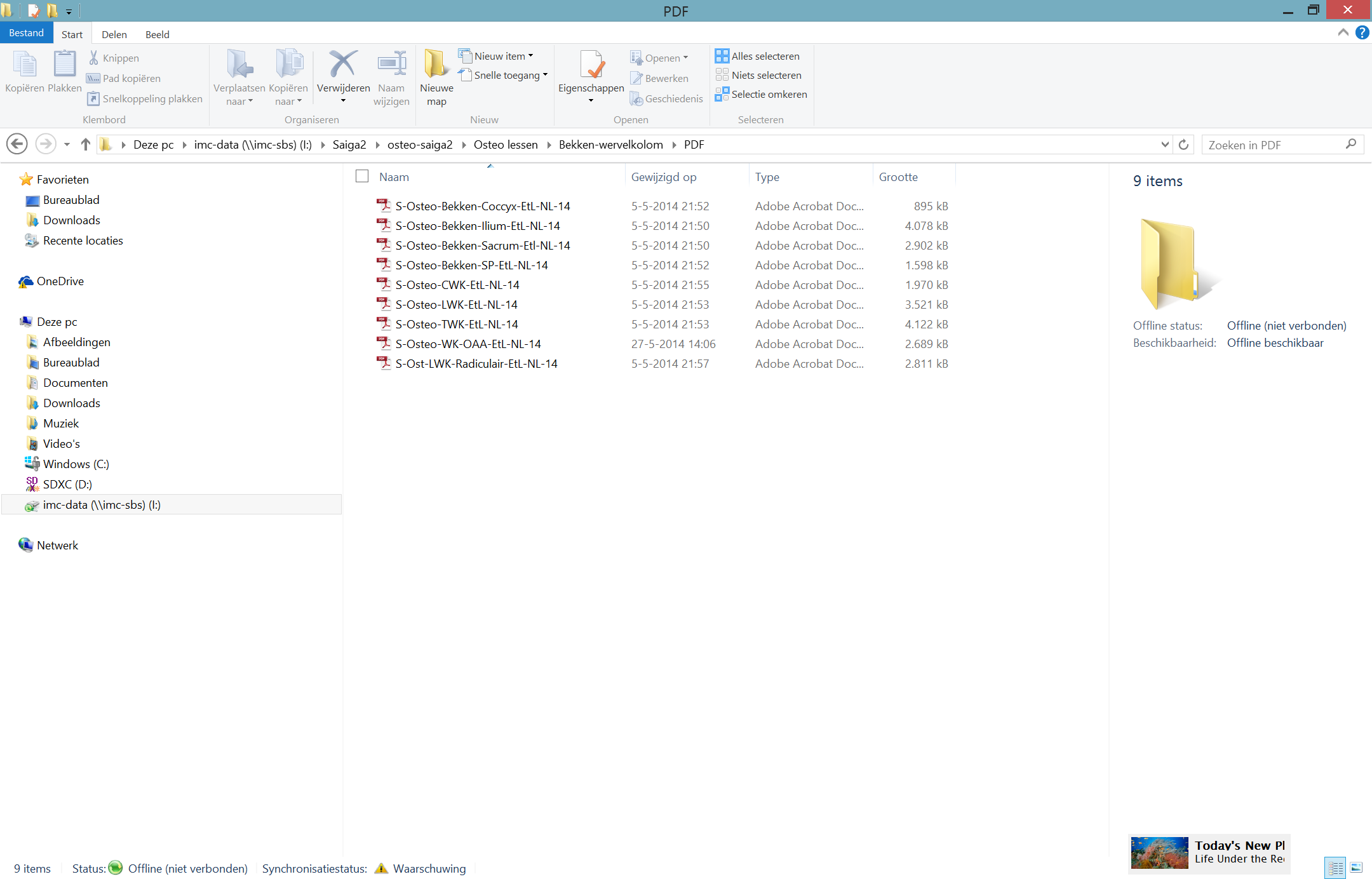 LITERATUURBogduk N. Clinical Anatomy of the Lumbar Spine, Churchill Livingstone,	Cloet E., Colot T., Ranson G., Schallier F., Verheyen M. Praxis der Osteopathie, Hippokrates Verlag, ISBN 37 77 31 33 94College Sutheland (T.Colot, M.Verheyen) Manuel pratique de manipulation ostéopathique, Maisonneuve, ISBN 27 16 00 14 21Girardin M., Höppner JP. Osteopathie im neurophysiologischen Bereich Spontane Befreiung einer somatischen Dysfunktion durch Positionierung, Hippokrates Verlag ISBN 38 30 45 21 44Huiskens R. Biomechanika, Stafieu, ISBN 90-60 16-70 66Sesam: Atlas van de anatomie  Deel 1 Bewegingsapparaat  Bosch & Keuning, ISBN 90-246-6916-2KAPANDJI I.A. Bewegingsleer Deel 3: De romp, Bohn, Schel & Holk ISBN 90-31 30 32 67SOBOTTA ATLAS VAN DE MENSELIJKE ANATOMIE Deel 1: Hoofd, hals, bovenste extremiteit ISBN 90 31 33 10 15Deel 2: Romp,organen, onderste extremiteit  ISBN 90 31 33 10 23TOETSDe lessen bekken & wervelkolom worden getoetst met tentamens op de daartoe vastgestelde toetstijd op donderdagochten tussen 09.00 en 11.00 uur van het volgende seminartie. Ieder tentamen wordt beoordeeld met cijfers 1 t/m 10. De resultaten van de tentamens worden genoteerd in de cijferlijst (LO 05a Cijferlijst Osteopathie). Het gemiddelde van de tentamens over 5 jaar telt voor 25% mee voor het eindcijfer van het schoolexamen. De parktische lessen worden eveneens het volegde seminarie getoetst. Deze worden beoordeeld met de cijfers 4 (onvoldoende), 5 (twijfelachtig) of 6 (voldoende). Alle cijfers bij elkaar vormen aan het einde van de opleiding (schoolexamen) een weergave van de resultaten van de individuele student. In het derde studiejaar wordt het bekken & de wervelkolom in een praktisch examen afgenomen. De praktische examens moeten met een voldoende afgesloten worden, alvorens de studie te kunnen vervolgen. De kandidaat heeft maximaal drie herkansingen binnen de periode van één jaar. De behaalde resultaten van de praktische examens in het derde studiejaar bepalen voor 25% het eindcijfer van het schoolexamen van het betreffende vak. De onderdelen osteopathie in het parietale bereik bekken & wervelokolom worden beoordeeld op het niveau van reproduceerbaarheid (Knows), Inzicht (Knows how), Shows how (het demonstreren: laten zien) en Does (het zijn: zich ontwikkelende persoonlijke kwaliteiten). Hiertoe wordt gebruik gemaakt van de piramide van Miller (LP 05 Examenreglementen Osteopathie, artikel 10). SUBDOELENHet onderwijs “Anatomie” is tweeledig:Enerzijds is er het zuivere anatomische begrip. Hier gaat het om de kennis welke in de anatomische werken voorhanden is.Anderzijds is er de anatomie van het bekken en de wervelkolom welke bestudeerd wordt vanuit de drie principes van de osteopathie:GanzheitsprincipeElke structuur wordt beschreven binnen een topografisch kader alwaar de structuur zich bevindt. Binnen dit topografische kader wordt ook haar functie bestudeerd. Daarnaast wordt de structuur in een groter en algemener kader geplaatst met oog op haar functie binnen de totaliteit.Functie en structuur vormen een eenheid en bedingen elkaarHet begrip functie wordt vanuit osteopatisch standpunt benaderd waardoor de structuur in haar fysieke verschijning een andere betekenis verkrijgt. Beide begrippen, functie en structuur worden ook omschreven in relatie tot het eerste principe van de osteopathie.Het aspect van de zelfregulatieBenadering van de structuur en haar functie en welke bijdrage deze tot de lokale en globale zelfregulatie levert.1.a. praktische uitwerkingDe student dient thuis individueel en/of in groepsverband zich de nodige anatomische kennis bij te brengen. Hiervoor dient hij/zij over de nodige anatomische boeken te beschikken. De student verkrijgt aan het begin van zijn studie een literatuurlijst waarin een reeks aanbevolen anatomische werken vermeld staan.De student bezit een syllabus welke de belangrijkste structuren nader omschrijven. Deze structuren worden in een uiteenzetting binnen het osteopatisch kader nader omschreven en gedefinieerd. De student krijgt een omvangrijke vragenlijst waarin zijn kennis individueel getoetst wordt op het strikt anatomische vlak (macro- en micro-anatomisch) alsook op het begrijpen van de anatomie binnen de drie principes van de osteopathie.In aansluiting op de didactische uiteenzetting volgt na afronding van een topografische regio een onderricht in een anatomisch instituut waar de studie aan het preparaat wordt voortgezet. Aan de hand van een vragenreeks dient de student binnen een werkgroep aan het preparaat deze vragenlijst te beantwoorden. Betreffende deze vragenlijst verkrijgt de student aan het begin van zijn studie een dissectiewerkschrift welke regelmatig door de “Commissie dissectie” geevalueerd wordt.1.1.3. conceptuele uitwerkingDe student wordt op het begrip anatomie gewezen en welke betekenis zij heeft, namelijk een zuiver beschrijvende. Het begrip functie, en met name het begrip functionele anatomie, zullen worden geherdefinieerd. Hierdoor ontstaat er een nieuwe betekenis voor de anatomie bekeken vanuit een holistisch kader.9.1. OS ILIUMLeerdoel 1.1De student heeft kennis over en inzicht in de anatomie, de biomechanica, de palpatie, de diagnostiek en de therapiemogelijkheden van het os ilium. Ook heeft de student de praktijk in palpatie, diagnostiek en therapie geoefend. Lesuren 1.1Het aantal lesuren os ilium bedraagt 20 lesuren. De lessen worden gegeven aan het begin van de opleiding na de propedeuse. Wijze van doceren 1.1.HoorcollegePraktisch onderwijs door middel van demonstratie, oefening en correctiePraktische oefening in werkgroepenSamenhang curriculum CS 7.1.De lessen os ilium worden gegeven aan het begin van de opleiding na de propedeuse. De student heeft reeds kennis van Medische basiskennisDe basis palpatie (propedeuse of vooropleiding en anvangslessen)Het concept osteopathie en de wijze van onderzoekenDe red & yellow flags aangaande het bewegingsapparaatDe lessen zijn gekoppeld aan:Embryologie wervelkolomFysiologie bindweefselPathologie bewegingsapparaatDifferentiaal diagnostiek en uitsluitingsdiagnostiekToetsing 1.1.De lesuren os ilium worden direct ondervraagd, volgens het toetsingsschemaStudiemateriaal 1.1.Syllabus: S-Osteo-ilium-EtL-14Powerpoint Os IliumLiteratuurSubdoel 1.1.Onderdeel:	Anatomie Os iliumDuur:	110 minutenLeerinhoud 1.1.1. De relativiteit van de anatomie1.1. Inleiding1.2. De Pre-mortem-factoren1.2.1. Genetische factoren1.2.2. Embryologische factoren1.2.3. Functionele factoren1.3. De post-mortem factoren1.3.1. Toestand van het preparaat1.3.2. Geschiedenis van het preparaat1.4. Wat is anatomie?2. Beschrijvende anatomie2.1. Het osseuse aspekt van het Os coxae2.1.1. Het Os ilium2.1.1.1. De Ala ossis ilii2.1.1.2. Het Corpus ossis ilii2.1.2. Het Os ischium2.1.2.1. Ramus ossis ischii2.1.2.2. Corpus ossis ischii2.1.3. Het Os pubis2.1.3.1. Corpus ossis pubis2.1.3.2. Ramus inferior ossis pubis2.1.3.3. Ramus superior ossis pubis2.1.4. Het Foramen obturatum2.1.5. Het acetabulum2.2. Het articulaire en ligamentaire aspekt van het Os coxae2.2.1. Het Art.sacro-iliacalis2.2.1.1. De gewrichtsvlakken2.2.1.2. De ligamenten2.2.2. Het Art.pubica2.2.2.1. De gewrichtsvlakken2.2.2.2. De ligamenten2.2.3. Het Art. Coxofemoralis2.2.3.1. De gewrichtsvlakken2.2.3.2. De ligamenten2.3 Het musculaire aspekt van het Os coxae2.3.1. De interne musculatuur2.3.2. De externe musculatuur2.4. Het vasculair asekt van het Os coxae2.4.1. De arteriële kringloop2.4.2. De veneuse kringloop2.5. Het neurologisch aspekt van het Os coxae2.5.1. De Plexus lumbosacralisoperationeel doelDe student dient:Het begrip malleabiliteit te kennen.De continuïteit van een gewricht te begrijpen.Het begrip “ligament” in een breder kader te kunnen zien.Het aspekt “origo” en “insertie” van een musculatuur in samenhang met de malleabiliteit en ligamenteire structuren te kunnen zien binnen het kader van continuïteit.De ruimelijke samenstelling, dimensie en orientatie van het Os coxae binnen het gegeven van het Pelvis te kennen (structuur en functie).De betelekenis van de Linea arcuata ls grens tussen Pelvis minor en Pelvis major te kennen.De betekenis van de Linea arcuata als globale drie-dimensionele mobiliteitsas voor het bekken te kennen.De ligamentaire aspekten van het Art.sacroiliacalis te kennen (ventraal en dorsaal).De begrenzing van het Foramen ischiadicum majus et minus te kennen.De begrenzing van het Canalis inguinalis te kennen.De structuren welke doorheen het Foramen ischiadicum majus gaan te kennen.Foramen ischiadicum suprapiriforme (myofasciale & neurovasculaire inhoud).Foramen ischiadicum infrapiriforme (myofasciale & neurovasculaire inhoud).De structuren welke doorheen het Foramen ischiadicum minus gaan te kennen.Foramen ischiadicum minus (myofasciale & neurovasculaire inhoud)De structuren welke doorheen het Canalis inguinalis gaan te kennen.Lacuna musculorum (myofasciale & neurovasculaire inhoud).Lacuna vasorum (myofasciale & neurovasculaire inhoud).Deze myofasciale & neurovasculaire inhoud in relatie met het Pelvis major en Pelvis minor te kunnen herkennen.De musculaire en fasciale relaties (inserties) te kennen welke zich ter hoogte van het Os coxae bevinden.Deze myofasciale structuren relationeel te kennen tot andere lichaamsstructuren.1.1.1. Het sacro-iliacaal gewrichtKort historisch overzicht betreffende het onderzoek naar de beweeglijkheid van dit gewricht.Anatomisch rappelAmphiarthrosis-diarthrosisSamenstelling en vorm van het gewrichtsvlak.Onderscheid tussen de gewrichtsvlakken: de concaaf-convex verhouding of inversie tussen beide, het kraakbeen etc…Ruimtelijke oriëntatie van het gewrichtsoppervlakDe facies auricularis: isthmus-korte en lange arm; de kwadranten Concept	Wat is bewegen?Onderscheid tussen verplaatsen en het bewegen tussen twee voorwerpen of partnersOnderscheid tussen positie, relatieve positie en functieHet dualisme van tegengestelde krachten die zich op het bekken uitoefenen: de neerwaartse en opwaartse-reaktiekracht van de bodem en hun gevolg voor het S.I.G..Onderscheid tussen iliosacrale en sacroiliacale beweging.De te gebruiken terminologieDe assen van bewegingHet onderscheid tussen de osteokinematische en arthrokinematische beweging met betrekking tot het S.I.G.Het driedimensionaal bewegen van het bekken en de linea arcuata als geometrische lijnDe marsontleding met betrekking tot het bekkenOnderscheid tussen de primaire en secundaire disfunctieDe anatomische en fysiologische grens De diverse correctie mogelijkheden: 	mobilisatiesMET. techniekenDruktechnieken: met de mechanische en neuromusculaire verklaringTechnische uitvoering motorische grens etc….De diverse disfuncties: 		-Ilium anterior-Ilium posterior-Ilium superior-Ilium in endorotatie-Ilium in exorotatie met hun diagnostische kentekensHet verlies van compensatieHet onderzoek en de diverse testen:-De palpatie: de belangrijke referentie punten -Provocatietesten-Dynamische testen:   F.T.S.F.T.Z.RÜCKLAUF - Tubertest-Knietest-Downingtest PraktijkPalpatie van de belangrijkste referentiepuntenS.I.A.S –Crista Iliaca.-S.I.P.S. –Tuber ischiadicum.-Sulcus.-Hiatus sacralis.-A.I.L.-Trochanter majorHet situeren van het S.I.G.Lig. sacro-iliacaRelatie L4-L5, L5-S1e diverse referentiepunten t.o.v. elkaarOnderzoek in standobservatie schema O.L., L.W.K.(in den beginne)bepalen van de Trochanterhoogte – Cristahoogte- Uitvoering van de Squathoudingde F.T.S. met aanvullend als testoefening de Rücklauf                   Tubertest de F.T.S.de Downingtestde knietestOPERATIONELE DOELENHet  leerdoel kan als volgt worden samengevat:Er wordt aandacht besteed aan de anatomische constructie, de bouw en vorm van het S.I.G. en de oriëntatie van de Facies auricularis, gezien deze eigenschappen bepalend zijn voor:	-    de vorm van bewegende bewegingsrichtinghet osteo- en arthrokinematisch gebeurende predispositie bij het ontstaan van disfunctiesVoorts wordt gewezen op het onderscheid tussen een verplaatsing, een beweging, een positie, een relatieve positie, een functie, het statisch en dynamisch vaststellen van een functie en/of disfunctie. Dit accent wordt benadrukt in functie van de diagnostiek.Er wordt een onderscheid gemaakt tussen het ilio-sacraal en sacro-iliacaal bewegen en de mogelijke disfuncties, gezien voor beide een duidelijk diagnostisch onderscheid bestaat.Om dit diagnostisch gegeven vast te stellen is het nodig eerst de fysiologische beweging te leren begrijpen. In deze optiek wordt de student wegwijs gemaakt in de biomechanica, de assen van beweging dat het ilium gebruikt, de terminologie maar vooral wordt hem het driedimensionaal denken en bewegen van het bekken aangeleerd en dit met de diagnostische kentekens. Nadien wordt bij elke analytische beweging van dit driedimensionaal bewegen dieper ingegaan wat betreft de biomechanica en diagnostiek.Er wordt tevens een analyse of ontleding gemaakt van de mars om de student een inzicht te geven hoe het ilium en sacrum zich bewegen ten opzichte van elkaarVervolgens wordt de student duidelijk gemaakt wat het onderscheid is tussen een primaire en secundaire disfunctie en wat de elementen zijn die tot deze disfuncties kunnen leiden: invloeden van de O.L., L.W.K., zwaartekracht een val, invloeden van het uro-genitaal systeem, het visceraal pakket etc.De student wordt verwezen naar de verschillende behandelingsvormen in functie van de diverse aandoeningen; Deze worden mechanisch en neuromusculair verklaard alsook het effect dat ze betekenen voor de structuren. Kennis van de indicaties en contra-indicaties staan ook op het programma.Praktijk:Er wordt bijzondere aandacht besteed aan:de anamnesede observatie van het algemeen schema als mogelijk indicatorenDe bekkenhoogte met trochanterhoogte om een eventueel beenlengteverschil (anatomisch of functioneel) vast te stellen. De palpatie van de referentiepunten – hun onderlinge positieZowel statisch als dynamisch om tot de vaststelling te komen van een primaire of secundaire disfunctie.De opeenvolging van testen, waarbij zorgvuldig het bewegingsgedrag van de onderste ledematen en de lumbale wervelzuil geobserveerd worden, moeten de student helpen het bewegingsverlies of de restrictie van het ilium en het soort disfunctie te bepalen.9.2. Het SacrumsubdoelOnderdeel:	Anatomie Os sacrumDuur:		220 minutenleerinhoud1. Inleiding2. Het Os sacrum en Os coccygis2.1. Het osseuse aspekt2.1.1. Os sacrum2.1.1.1. Facies dorsalis2.1.1.2. Facies ventralis2.1.1.3. Facies lateralis2.1.1.4. Basis2.1.1.5. Apex2.1.2. 0s coccygis2.2. Ligamentaire aspekt2.2.1. Articulatio sacroiliacalis2.2.2. Articulatio sacrovertebralis2.2.3. Articulatio sacrococcygeum3. Os pubis3.1. Osseuse aspekt3.2. Ligamentaire aspekt3.2.1. Articulatio pubica4. De begrenzing van het Foramen obturatum5. De bekkenbodem6. Het peritoneum parietale pelvis7. De funktionele onderverdeling van het Pelvis minor7.1. De tussenwanden7.1.1. Sagittale tussenwand7.1.2. Transversale tussenwand7.2. De kompartimenten7.2.1. Het laterale kompartiment7.2.1.1. Vaskulaire komponenten - arterieel7.2.1.1.1. Aorta abdominalis (Bifurcatio)7.2.1.1.2. A. Sacralis mediana7.2.1.1.3. A.iliaca communis7.2.1.1.4. A.iliaca externa7.2.1.1.5. A.iliaca interna7.2.1.1.5.1. Truncus dorsalis7.2.1.1.5.2. Truncus ventralis7.2.1.2. Vaskulaire komponenten - veneus7.2.1.2.1. V.cava inferior7.2.1.2.2. V.iliaca communis7.2.1.2.3. V.iliaca externa7.2.1.2.4. V.sacralis mediana7.2.1.2.5. V.iliaca interna7.2.1.2.5.1. Plexus venosus vertebralis (Breschet)7.2.1.3. Neurogene komponenten7.2.1.3.1. Plexus sacralis7.2.1.3.2. Plexus coccygeusoperationeel doelDe student dient:Het begrip malleabiliteit te herkennen binnen de totaliteit van het bekken.Het bekken in zijn totale configuratie te kennen (dimensioneel aspekt van het bekken).De structurele (osseuse) samenstelling van het Os sacrum te kennen.De betekenis van het Promontorium als een onderdeel van de Linea arcuata te kennen (cfr. Anatomie Os coxae).De betekenis van het Os coccygis als een geheel van het Pelvis minor in relatie tot het Os sacrum te kennen.Het Facies articularis ter hoogte van het Os sacrum als een contiguïteit te zien.Het ligamentaire aspekt van de verschillende gewrichtsvlakken in een totaalbeeld te kunnen plaatsen.De Dura mater als een dubbelblad met zijn expansies naar het locomotorische apparaat te kennen.De inhoud van het Foramen intervertebrale te kennen (fasciaal en neuro-vaskulair).De inhoud van de Foramina sacralia anteriora et posteriora te kennen (fasciaal en neuro-vaskulair).De inhoud van het Canalis sacralis te kennen (fasciaal en neuro-vaskulair).De inhoud van het Hiatus sacralis te kennen.Het ligamentaire aspekt van het Articulatio pubica te kunnen kaderen binnen het myofasciale aspekt van de abdominale musculatuur en de onderste ledematen.De verschillende lagen en onderdelen van deze te kennen betreffende de bekkenbodem.Het Peritoneum parietale pelvis in zijn globaliteit te kennen (verschil man en vrouw).De structurele onderverdeling van het Pelvis minor te kennen (tussenwanden) bij man en vrouw.De structurele relatie naar de inhoud van het Pelvis minor (organen en neurovaskulaire komponenten) en naar de wervelkolom lumbaal te kennen.De inhoud van het laterale kompartiment te kennen.Arterieel aspekt.Veneurs aspekt.Neurogeen aspekt (Plexus)De inhoud van het laterale kompartiment op neuro-vaskulair niveau te kunnen uitbreiden naar andere lichaamsdelen zoals de romp , het cranium en het onderste lidmaat (koppeling aan klinische tekens).Anatomisch rappelDe facies auricularisTopografische bepaling van het gewrichtDe wetten van H.H. FryetteBiomechanicaOsteokinematikaArthrokinematikaDe assen van bewegingDe fysiologische en pathologische asDe functies en disfunctiesBilateraal:Sacrum in bilaterale flexieSacrum in bilaterale extensieUnilateraalSacrum in unilaterale flexie L/RSacrum in unilaterale extensie L/RDe torsie  Ant: L/L  R/R   en  Post:R/L  L/RMet de diagnostische tekensDe compenserende bewegingen van het bekken en de lumbale wervelzuil op gelijke en ongelijke beenlengteHet verlies van compensatieDe anomalieën en meest voorkomende aandoeningen ter hoogte van het S.I.G.De testen ter hoogte van het S.I.G.:Aanvullend bij de testen van het ilium wordt bijzondere aandacht gevraagd voor de:lordose-kyphose testde vier-kwadranten test.de test van de stijgende duimen.de kaatstest ter hoogte van de L.W.K.het beenlengteverschil in buiklig.de test van korte en lange arm.PRAKTIJKPalpatie van de belangrijkste referentiepuntenS.I.A.S. – Crista iliaca – S.I.P.S. – Tuber ischiadicum – Sulcus – Hiatus sacralis – A.I.L. – Trochanter major.het topografisch situeren van het S.I.G.de spanning van het lig. sacro-tuberale.de kaatstest: stug of elastisch.de diverse referentiepunten ten opzichte van elkaar.de palpatie statisch en dynamisch uitvoeren, evt. met de ademhaling gecombineerd.Uitvoering van de testenin stand: 		F.T.S.in zit: 			F.T.Z.de vier kwadrantentestde lordose-kyphosetestde test van de stijgende duimenIn buiklig:	de kaatstestStatisch en dynamisch bepalen van de sulcus en A.I.L.de L.W.K.de beenlengteLeerdoelTheorieHet anatomisch rappel staat in functie van de samenstelling, oriëntatie (KA-istmus-LA) en de topografische bepaling of het situeren van het gewricht. Dit heeft als doel het begrijpen en bepalen van de:de vorm van bewegende bewegingsrichtinghet osteo- en arthrokinematisch gebeurende diagnostische tekenshet fysiologisch en/of het ontstaansmechanisme van de (dis)functieDe wetten van H.H. Fryette worden verklaard en toegepast op het sacrum. Dit laat toe het ruimtelijk en het driedimensionaal bewegen van het sacrum te ontleden. Dit is belangrijk voor de praktijk in functie van het begrijpen van de diagnostische tekens.De functies en disfuncties worden belicht met:de verschillende vormenhun gebruikte as met omschrijving van de fysiologische en pathologische asde diagnostische tekens, statisch en dynamisch te bepalen van voornamelijksulcusAILKaatstestBeenlengte        Met het toenemend of verdwijnend karakter.Het onderricht betreffende de compenserende bewegen van het bekken en de lumbale wervelzuil op gelijke of ongelijke beenlengte heeft als doel een beter inzicht te verwerven wat betreft het lichaamsschema, het functioneren en het compenseren van de patiënt. Ook  het verlies van compensatie heeft een praktisch doel, het helpt de student een primaire disfunctie te distilleren uit een compensatie. Hierbij wordt gewezen op het omkeren van bepaalde diagnostisch tekens. PraktijkDe student wordt opnieuw geleerd de belangrijkste referentiepunten ter hoogte van het bekken, en meer specifiek ter hoogte van het SIG, hetzij statisch, hetzij dynamisch te palperen. En dit in stand, zit, ruglig en buiklig.Het gaat voornamelijk om de sulcus, het onderscheid hol en vol, de AIL, de lordose-kyfosetest, de test van de stijgende duimen en het bepalen van de beenlengte.Dit helpt de as en de aard van de disfunctie te bepalen.Het ruimtelijk bepalen en vaststellen van deze posities worden nadien dynamisch beoordeeld ten opzichte van het afnemen of het versterken van de diagnostische tekens.9.3. pubis & coccyxAnatomisch rappelSamenstelling en oriëntatie van de gewrichtsvlakkenDe discus interpubicum -met daarin holtes gevuld met synovium.-als schokdemper en amortiseurHet belang van dit gewricht voor de insertie van belangrijke myo-fasciale structuren in functie van de bekkenbodem, zijn organen en in het bijzonder het uro-genitaal systeem.Het uro-genitaal diafragma.Biomechanica:De invloed van het globaal bewegen van het ilium of de kettingbeweging ter hoogte van het pubisgewricht: de torsie De invloed van stand en gaan op het  pubis-gewricht: de superior-beweging met de Chamberlainlijn.De fysiologische as van beweging: de transversale as. Het disfunctie-mechanisme:De agressie zich uitend als:De primaire of traumatische disfunctie: ant-post; disfunctie                                                              sup-inf.disfunctie en dit ten gevolge van een: -antero-posterior traumatiserende invloed( auto-dashbord ongeval -agressieve sportbeoefening)                                            -infero-supero traumatiserende invloed (val-oppositie ten opzichte van de beweging)De secundaire of compenserende disfunctie: de torsie disfunctie ten gevolge van invloeden uitgaande van de viscerae, myo-fasciale structuren. , Coxo-femorale relatie etc…LeerdoelHet anatomisch rappel heeft als doel de student de anatomische refentiepunten exact te leren situeren en ze palpatorisch, hetzij statisch, hetzij dynamisch te gebruiken om een juiste diagnostische tabel op te stellen en voor elk van de disfuncties een juiste therapie te gebruiken:Dit houdt in:Statisch: het niveau van de beide rami ossi pubica ten opzichte van elkaar vast te stellen:		-ant/sup.		-sup/inf.		-torsiemet verwijzing naar primaire en secundaire invloeden.		-oedeem-lymfeklieren		-sensibiliteit van het lig.ingiunale		-tender-points ter hoogte van de m. rectus abdominis + adductoren  te palperen.In deze optiek wordt verwezen naar het eventueel bestaan of aanwezig zijn van een liesbreuk, een ernstige aandoening ter hoogte van het uro-genitaal systeem etc…		Dynamisch: door diverse testen ter hoogte van het pubis-gewricht uit te voeren wordt de student geleerd een pubis disfunctie in de diverse dimensies van elkaar te onderscheiden: er worden opeenvolgend provocatie-en							      dynamische testen voorgesteld om dit doel te bereiken. Dit zijn:				-De kompressie-en distractie testen				-de verticale druktest op de ramus ossis pubis 				-de verticale druktest op de voet met palpatie ter hoogte van de ramus ossis pubis en de S.I.A.S.				-de pedalo-test				-de relatief-positieve F.T.S.-test.De testen en de correcties worden in de praktijk zorgvuldig aangeleerd 9.4. Het Os CoccyxLeerplan coccyxEr wordt een kort anatomisch rappel voorgesteld en dit in verband met zijn plaats en de  relaties in de directe en indirecte omgeving.De aandacht wordt eveneens gevestigd op zijn normale mobiliteit en het belang ervan voor het onderhouden en het dynamiseren van de normale bekkenbodem-tonus en het ondersteunen van de kleine bekken organen.Er wordt tevens bijzondere aandacht besteed aan de insertie van het filum terminale en de dura mater ter hoogte van het foramen magnum, C1-C2, en de gevolgen die uit een disfunctie van het staartbeen voortvloeien voor het cranio-sacraal gegeven Een verband tussen cervicale hoofdpijn, misselijkheid, gebrek aan energie, maag en darmklachten worden eveneens met een coccyx disfunctie in verband gebracht en als een mogelijke oorzaak voor deze problemen voorgesteld.BiomechanicaDe normale beweging van het staartbeen wordt beschrevenDe meest voorkomende oorzaken van coccyx disfunkties worden naar voor gebracht,met het disfunctie mechanisme: de traumatische en de niet-traumatische disfuncties met de symptomatologie (coccygodynia)PraktijkIn de praktijk worden de interne en externe palpatie voorgesteld met de tender-points, alsook de verschillende posities waarin de correktie kan plaatsgrijpenLeerdoel coccyxDe aandacht van de student wordt op de belangrijkheid van het os coccygis gevestigd:door zijn relatie met het kleine bekken, de organen en de bekkenbodemtonus te verklaren: immers dient het staartbeen als insertie voor de m. ischio-coccygeus en het raphe ano-coccygeum die dienst doet als tensor,amortiseur en dynamisator.Vervolgens wordt de student ook verwezen naar de zeer belangrijke rol die het staartbeen te vervullen heeft in het sacro-craniaal ritme via de durale inserties en de vrij belangrijke alteraties voor het individu wanneer zich een coccyx dysfunctie voordoet. In dit verband wordt verwezen naar het O.A.A.-complex,de zenuw van Arnold en zijn anastomose met de nervus trigeminus,de art.vertebralis,het foramen jugulare met de 9e-10e- 11e hersenzenuw,de vena jugularis etc….Vanuit dit perspectief worden de diagnostische tekens aan de student verklaard en kan hij de relaties tussen de verschillende structuren beter leren begrijpen.Daarna worden aan de student de diverse correctie mogelijkheden gepresenteerd ,wat hem moet toelaten op een correcte ma9.5. Lumbale wervelkolomsubdoelOnderdeel:	Anatomie Lumbale wervelkolomDuur:		1 lesblok (110’)leerinhoud1. De vertebra lumbalis1.1. Het Corpus vertebrae1.2. De Facies articulares1.3. De Processi transversi1.4. De Processus spinosus2. Ligamentaire en musculaire inserties2.1. Ligamentair aspekt (cfr. Os sacrum)2.2. Musculair aspekt2.2.1. M.psoas2.2.2. M.quadratus lumborum2.2.3. M.diaphragmatis2.2.4. Autochtone rugmusculatuur2.2.5. Abdominale musculatuur3. Het vasculaire aspekt3.1. Arterieel aspekt3.1.1. Aorta abdominalis3.1.1.1. A.renalis3.1.1.2. Truncus coeliacus3.1.1.3. A.mesenterica superior3.1.1.4. A.mesenterica inferior3.1.2. Aa.lumbales3.1.2.1 Ramus spinalis3.1.2.2. A.radicularis magna (Adamkiewicz)3.1.2.3. A.radicularis magna (Desproget-Gotteron)3.2. Veneus aspekt3.2.1. V.lumbalis ascendens3.2.1.1. Truncus reno-azygo-lumbalis3.2.2. Plexus venosus vertebralis (Breschet)3.2.3. V.cava inferior3.3. Lymfatisch aspekt3.3.1. Cisterna chyli (Pecquet)3.3.2. Ductus thoracicus pars abdominalis4. Het neurologisch aspekt4.1. Plexus lumbosacralis4.2. Trucus sympathicusoperationeel doelDe student dient:Het osseuse aspekt van de Vertebra lumbalis te kennen.Het osseuse aspekt van de Vetrebra lumbalis binnen het kader van structuur-functie te kunnen plaatsen.De inserties van de musculatuur op de lumbale wervelkolom te kennen.Deze musculatuur in relatie te kunnen zien met andere lichaamsregio’s.De inhoud van de psoasarcaden te kennen.De inhoud van het Foramen intervertebrale te kennen (fasciaal en neurovasculair)De inhoud van het Canalis vertebralis te kennen (fasciaal en neurovasculair).De fasciale en neurovasculaire structuren in continïteit te kunen zien met andere lichaamsdelen zoals romp, bekken, cranium en ledematen (koppeling aan klinische tekens).subdoelOnderdeel:	Anatomie Lumbale wervelkolomDuur:		1 lesblok (110’)leerinhoud1. De vertebra lumbalis1.1. Het Corpus vertebrae1.2. De Facies articulares1.3. De Processi transversi1.4. De Processus spinosus2. Ligamentaire en musculaire inserties2.1. Ligamentair aspekt (cfr. Os sacrum)2.2. Musculair aspekt2.2.1. M.psoas2.2.2. M.quadratus lumborum2.2.3. M.diaphragmatis2.2.4. Autochtone rugmusculatuur2.2.5. Abdominale musculatuur3. Het vasculaire aspekt3.1. Arterieel aspekt3.1.1. Aorta abdominalis3.1.1.1. A.renalis3.1.1.2. Truncus coeliacus3.1.1.3. A.mesenterica superior3.1.1.4. A.mesenterica inferior3.1.2. Aa.lumbales3.1.2.1 Ramus spinalis3.1.2.2. A.radicularis magna (Adamkiewicz)3.1.2.3. A.radicularis magna (Desproget-Gotteron)3.2. Veneus aspekt3.2.1. V.lumbalis ascendens3.2.1.1. Truncus reno-azygo-lumbalis3.2.2. Plexus venosus vertebralis (Breschet)3.2.3. V.cava inferior3.3. Lymfatisch aspekt3.3.1. Cisterna chyli (Pecquet)3.3.2. Ductus thoracicus pars abdominalis4. Het neurologisch aspekt4.1. Plexus lumbosacralis4.2. Trucus sympathicusoperationeel doelDe student dient:Het osseuse aspekt van de Vertebra lumbalis te kennen.Het osseuse aspekt van de Vetrebra lumbalis binnen het kader van structuur-functie te kunnen plaatsen.De inserties van de musculatuur op de lumbale wervelkolom te kennen.Deze musculatuur in relatie te kunnen zien met andere lichaamsregio’s.De inhoud van de psoasarcaden te kennen.De inhoud van het Foramen intervertebrale te kennen (fasciaal en neurovasculair)De inhoud van het Canalis vertebralis te kennen (fasciaal en neurovasculair).De fasciale en neurovasculaire structuren in continïteit te kunen zien met andere lichaamsdelen zoals romp, bekken, cranium en ledematen (koppeling aan klinische tekens).TheorieAnatomisch rappelConstructie en samenstelling van de lumbale wervelkolom, met het specifiek belichten van:L5 - zijn corpus – processus spinosus en transversusHet ligamentum ilio-lumbale, zijn mediale en laterale bundelDe oriëntatie van de facettenBiomechanicaOsteokinematicade assen van beweging: X –Y –Z as en het bewegen in hetfrontale vlakhorizontale vlaksagittale vlakin positieve en negatieve richting (Bogduk)de rol en glijdbeweging om een MRC of IAR de centrode en controle.ArthrokinematicaConcept 	divergentie convergentieHet belang van een gave discus en instabiliteitDe wetten van H.H. Fryette1e Wet: 	N.S.R. li/re2e Wet: 	F.R.S. li/reE.R.S. li/reDe primaire en secundaire disfunctiehet onderscheid tussen beide:1e Wet N.S.R. li/re: Compensatie – adaptatie – plurisegmentairDe neuro-musculo-fasciale participatieOculo-vestibulair-systeem en nekreceptorenDe wetten van comfort, evenwicht en economieDe terminologie van de compenserende kromming:scoliosis – gibusbasis – apex – top2e Wet F.R.S. li/re – E.R.S li/reMonosegmentairPrimaire traumatische disfunctieOntleding van de gebruikte terminologie: E/F, R, S, L/R – posterioriteit – rotatieosteo- en arthrokinematisch met de diagnostiekDe NORMALISATIEsDe diverse correctiemogelijkheden voor de verschillende disfuncties worden besproken:de directe methodede semi-directe methodede M.E.T. techniekende Trust-technieken (H.V.L.A.)de Sutherlandtechniekende Jones-techniekenDit alles wordt structureel en neuromusculair verklaard.Daarenboven krijgen ze de theoretisch grondslagen bijgebracht betreffende:het driedimensionaal corrigeren of de correctierichting de focalisatiede voorspanningde motorische grenshet “Wind-up system”minimal movementsTissue PullDiagnostiekHet vaststellen van de disfunctie geschiedt driedimensionaal:in het sagittale vlak voor de flexie en extensie beperking:	- arabische - sphinx positiein het frontale of coronale vlak voor de lateroflexiebeperking:- hip-drop testin het horizontale vlak voor de rotatiebeperking:- de lumbar-roll testDe disfuncties worden osteo- en arthrokinematisch verklaard.Het onderscheid tussen de wetten van H.H. Fryette en Lovett-MartindaleDe lumbale wervelzuil in relatie tot:het bekken – O.L.Diafragma Psoas – NierDe visceraEtc…Of de onderlinge afhankelijkheid van de diverse systemen.De onderste functionele driehoekHet verlies van compensatieDe primaire disfunctie ter hoogte van de compensatie of secundaire disfunctie met de diagnostiek.De meest voorkomende aandoeningen ter hoogte van de lumbale wervelzuil en anomalieënPraktijkPalpatieEr wordt teruggegrepen naar de palpatie van het bekken met de belangrijke referentiepunten.Dit wordt nu aangevuld met de specifieke palpatie van de lumbale wervelzuil, met name:de processi transverside processi spinoside interspinale ruimtede diepe (monosegmentaire) en oppervlakkige musculatuurhet ligamentum ilio-lumbalehet trigonum ilio-lumbale (J.L. Petit) en trigonum van  Grynfelt.De 11e en 12e ribVanuit deze statische of positiebepaling, waarbij vooral aandacht besteed wordt aan het palperen van één of meerdere posterioriteiten van één of meerdere processi transversi of het zich lateraal bevinden van één of meerdere processi spinosi wordt overgegaan tot het analytisch en dynamisch testen van de disfunctie in de drie dimensies.Het verdwijnen of versterken van de diagnostische tekens wordt sterk benadrukt.OnderzoeksschemaIn StandObservatieAlgemeen schema zoals beschreven bij het bekken.Specifiek voor de lumbale wervelzuil worden algemene of globale en analytische bewegingen of testen uitgevoerd.- Globaal: 	flexie / extensie		lateroflexie		rotatieDaarbij wordt een observatie en vaststelling gemaakt van de:bewegingsvrije richting en/of beperkinghet amplitudo met zijn kwantiteit en kwaliteit de afstand vingers – bodemde harmonie / disharmonie van de beweginghet lumbo-pelvisch ritme of disritmisch bewegenetc…- Analytisch – osteopathischin stand: de Hip-droptest of lateroflexietest Observatie van een knik of vals platin zit: 	vaststellen van de posterioriteit(en) vaststellen van de lateralisatie van de processus spinosusDaarna dynamisch testen in flexie/extensie met palperend observeren van het verdwijnen of toenemen van de diagnostisch tekens (posterioriteit – med/lat).- in buiklig:	test antero-posterior of flexie/extensie beperking			palpatie processi transversi in- neutrale positie- arabische  positie- sfinx positieHet verdwijnen of toenemen van de posterioriteit(en) wordt palperend geobserveerd.		- in zijlig:	de lumbar-roll test of de rotatietest in het horizontale vlak			- in linker zijlig - in rechter zijligHet afzonderlijk bewegen van de processi spinosi of het samen bewegen van twee processi spinosi op een bepaald niveau wordt palperend geobserveerd.LeerdoelHet anatomisch rappel staat in functie van de palpatie: er wordt gewezen op het onderscheid van de processus spinosus van L5 met deze van L4, de referentie van de processi transversi ten opzichte van de processi spinosi, de positie van de intervertebraalgewrichten ten opzichte van de interspinale ruimte, de oriëntatie van de facetten en het gevolg voor de bewegingsomvang en het bewegingsgedrag, de aanwezigheid van het lig. ilio-lumbale, de lumbo-sacrale hoek etc….Biomechanisch worden de assen, de bewegingsvlakken of dimensies, de osteo- en arthrokinematica besproken met nadruk op het divergent en convergent bewegen, zodat de student begrijpen kan hoe de lumbale wervel(zuil) normaal of a-fysiologisch (primair - secundair) beweegt.Nadien krijgt de student de wetten van H.H. Fryette voorgeschoteld. Dit leert de student het fysiologisch van de lumbale wervelzuil te begrijpen in de diverse vlakken van de ruimte, om van daaruit concluderend een (dis)functie – secundair/primair – vast te stellen. De terminologie van deze (dis)functies wordt analytisch besproken opdat de student dit in de praktijk palpatorisch en diagnostisch zou kunnen omzetten en gebruiken. Er wordt duidelijk gewezen op het onderscheid tussen:functie / disfunctieprimaire / secundaire disfunctiebewegingsverlies / restrictie / bewegingsvrijheidDe diverse behandelingsvormen worden voorgesteld en hun toepassingen. Ze worden structureel en neuromusculair verklaard, en in relatie gebracht met de eventuele indicatie en contra-indicaties. Er kan een keuze gemaakt worden in functie van de aandoening.De theoretische grondslagen van het fysiologisch bewegen, de wetten van H.H. Fryettte krijgen nu een praktische toepassing door het onderzoek en het testen van de patiënt. De student krijgt een algemeen onderzoeksschema die bestaat uit:anamneseobservatiehet algemeen lichaamsschemaglobaal bewegingsonderzoekSpecifiek voor de lumbale wervelzuil: gericht bewegingsonderzoek, analytisch in de drie dimensies.Hip-drop / lateroflexietestSfinx / Arabisch: flexie – extensietestLumbar-roll: horizontale rotatietestDe testen worden statisch en dynamisch uitgevoerd, waarbij het verdwijnen of versterken van de diagnostisch tekens benadrukt wordt, in het bijzonder de posterioriteit(en) en het lateraliseren of het terugkeren naar de mediaanlijn van de processi spinosi.9.6. Thoracale wervelkolomsubdoelOnderdeel:	Anatomie Thoracale wervelkolomDuur:	1 lesblok (110’)leerinhoud1. De Vertebra thoracalis1.1. Het Corpus vertebrae1.2. De Facies articulares1.3. De Processi transversi1.4. De Processus spinosus1.5. De ribben2. Ligamentair aspekt2.1. Articulatio costovertebalis2.2. Articulatio costotransversalis2.3. Fasciale situatie binnen de costovertebrale eenheid2.3.1. Fascia exothoracica2.3.2. Fascia endothoracica2.3.3. Fascia praevertebralis3. Musculair aspekt3.1. Musculi intercostales3.2. Autochtone musculatuur3.3. Thoracale rompmusculatuur4. Neurovasculair apsekt4.1. Arterieel aspekt4.1.1. Aorta thoracalis4.1.2. A.intercostalis posterior4.1.2.1. Ramus spinalis4.1.2.2. A.radicularis magna (Adamkiewicz)4.2.1. A.intercostalis anterior4.2. Veneus aspekt4.2.1. V.azygos4.2.2. V.hemiazygos4.2.3. V.hemiazygos accessoria4.2.4. Plexus venosus vertebralis (Breschet)4.3. Lymfatisch aspekt4.3.1. Ductus thoracicus4.4. Neurologisch aspekt4.4.1. Truncus sympaticus4.4.2. Plexus brachialisoperationeel doelDe student dient:Het osseuse aspekt van de Vertebra thoracalis te kennen.Het osseuse aspekt van de Vetrebra thoracalis binnen het kader van structuur-functie te kunnen plaatsen (aanwezigheid ribben).De fasciale situatie te kennen ter hoogte van de relatie met de ribben en het sternum.De fasciale situatie binnen de costovertebrale eenheid te kennen (schema).De musculaire inhoud van de intercostale ruimte te kennen.De inserties van de musculatuur op de thoracale wervelkolom en de ribben te kennen.Deze musculatuur in relatie te kunnen zien met andere lichaamsregio’s.Het azygossyteem te kennen in relatie tot andere lichaamsregio’s.De inhoud van het Foramen intervertebrale te kennen (fasciaal en neurovasculair)De inhoud van het Canalis vertebralis te kennen (fasciaal en neurovasculair).De fasciale en neurovasculaire structuren in continïteit te kunen zien met andere lichaamsdelen zoals romp, bekken, cranium en ledematen (koppeling aan klinische tekens).TheorieAnatomisch rappelIn functie van de bouw en constructie van de dorsale wervel De oriëntatie van de proc. transversi, de proc. spinosi, de  facies articularis en zijn relatie met de ribbenzijn topografische bestemming zijn viscerale en neurovegetatieve relatieBiomechanicaDe osteo-en arthrokinematische bewegingen van de thoracale wervel met nadruk op:  de rol en glijbeweging	 De rotatie-as	 Het M.R.C. Het divergent en convergent bewegen.	 Het driedimensionaal bewegenNa het analytisch bespreken, volgt een uitvoerige beschrijving van het globaal bewegen van de thorakale wervelzuil met zijn ribrelatie en dit experimenteel palpatorisch Het gaat hier om een palpatorisch onderzoek, betreffende de thoraxmobiliteit in:- Flexie–extensie: actief en passief met het daarbij horende mechanisme van bewegingsmodaliteit en diagnose.- De rotatie: L/R aktief en passief met het daarbij horend mechanisme en diagnose.- De lateroflexie: L/R aktief en passief met het daarbij horend mechanisme en diagnose.Dit experiment, met zijn mechanisch gebeuren wordt vanuit het palpatorisch gegevenbiomechanisch verklaard:	Het tandradfenomeen	De A.M _P.L. beweging van de ribbenDe inter-costale ruimteDaarna volgt een uiteenzetting van de WETTEN van H.H. FRYETTE	FysiologischWet  F.S.R. in neutrale positie                            en flexieWet  E.R.S.Secundair -compensatorisch -plurisegmentairIn neutrale positie en flexie: de cypho-scoliose en roto-scoliose volgens F.S.R met de gibus aan de convexe zijdeIn extensie volgens E.R.S.met de gibus aan de concave zijde.Traumatisch-primair -monosegmentairIn flexie: volgens F.R.S.In extensie: volgens E.R.SAl deze functies en disfuncties worden osteo - en arthrokinematisch verklaard, alsook de palpatorische gegevens:	de convergente of divergentie disfunctie 		de posterioriteit ten opzichte van de facetdisfunctie		het verdwijnen of versterken van de diagnostische tekens bij het testen in de diverse vlakken van de ruimte.het monosegmentair spierspasmeAlsook het plaatsen van de handen in functie van de correctie en het waarom.PalpatieEr wordt een uitvoerig en gedetailleerd schema voorgesteld wat betreft het palperen van de proc. transversi, de proc. spinosi, de interspinale ruimte, de anguli costae, de spieren van de mediale en laterale goot; de “ four- layers”, de angulus sup. en inf. van de scapula, alsook van zijn spina scapulae, etc…Al deze referentiepunten worden gesitueerd ten opzichte van elkaar, waarbij klassiek verwezen wordt naar” de regel van drie”. Dit concept verdeelt de thoracale wervelzuil in vier kwadranten en situeert de proc. transversus ten opzichte van de proc. spinosus voor elk van deze kwadranten. Deze zijn:		D1-D4		D4-D6		D7-D9		D10-D12LEERDOELHet gehele theoretische pakket: osteo-en arthrokinematica, de wetten van H.H.Fryette, de globale thoracale beweging in combinatie met zijn ribrelatie en de diagnostisch palpatorische gevolgen worden in de praktijk toegepast en uitgetest. Het is evident dat de anamnese, het motief voor consultatie, de observatie, het algemeen schema en het functioneren opnieuw benadrukt wordt.Een uiteindelijk doel bestaat erin dat de student leert de functie - disfunctie, de primaire en/of secundaire disfunctie praktisch te interpreteren aan de hand van zijn theoretische kennis. Hij leert de patiënt te onderzoeken, statisch en dynamisch in de drie dimensies en dit in diverse posities voor elk kwadrant afzonderlijk, de diagnostische tekens te interpreteren, een link of verband te plaatsen naar het visceraal en neuro-vegetatief systeem.9.7. De cervicale wervelkolomsubdoelOnderdeel:	Anatomie Cervicale wervelkolomDuur:	1 lesblok (110’)leerinhoud1. De Atlas2. De Axis2.1. Typische kenmerken C22.2. Algemene kenmerken C2-C73. Ligamentair aspekt3.1. Analoge studie Columna lumbalis (Dura mater)3.2. Fasciale situatie3.2.1. Fascia cervicalis superficialis3.2.2. Fascia cervicalis media3.2.3. Fascia cervicalis profunda3.2.4. Fascia praevertebralis3.2.5. Viscerale loge3.2.5.1. Mediastinale structuren3.2.5.2. Pulmonaire structuren4. Musculair aspekt4.1. Praevertebrale musculatuur4.2. Scalenimusculatuur4.3. Dorsale musculatuur4.3.1. Autochtone rugmusculatuur4.3.2. Suboccipitale musculatuur4.3.3. Oppervlakkige musculatuur5. Vasculair aspekt5.1. Arterieel aspekt5.1.1. A.vertebralis5.1.1.1. Ramus spinalis5.1.1.2. A.spinalis anterior5.2. Veneus aspekt5.2.1. V.jugularis interna5.2.2. Plexus venosus vertebralis (Breschet)6. Neurologisch aspekt6.1. Truncus sympaticus6.2. Plexus cervicalis6.3. Plexus brachialisoperationeel doelDe student dient:Het osseuse aspekt van de Atlas en Axis te kennen.Het ossuese aspekt van een typische halswervel te kennenHet osseuse aspekt van de verschillende cervicale werveltypen in het kader van structuur-functie te kunnen plaatsen.De fasciale situatie te kennen ter hoogte van de cervicale wervelkolom.De fasciale relatie binnen de cervicale regio in analogie te kunnen brengen met de thoracale regio.De analoge fasciale situatie cervicaal en thoracaal naar andere lichaamsregio’s te kunnen doortrekken.Binnen de analoge fasciale situatie de verschillende diaphragma’s te kunnen situeren.De musculaire inserties op de cervicale wervelkolom te kennenDeze musculatuur in relatie te kunnen zien met andere lichaamsregio’s.De inhoud van het Foramen intervertebrale te kennen (fasciaal en neurovasculair)De inhoud van het Canalis vertebralis te kennen (fasciaal en neurovasculair).De fasciale en neurovasculaire structuren in continïteit te kunen zien met andere lichaamsdelen zoals romp, bekken, cranium en ledematen (koppeling aan klinische tekens).TheorieAnatomisch rappelHet anatomisch rappel wordt hier uitvoerig belicht. De nadruk wordt hier hoofdzakelijk gelegd op het onderscheid en de twee-eenheid  tussen: Het O.A.A.-complex en de onderste cervicale wervelzuilDit onderscheid uit zich in:Structuur: bouw en constructie van het occiput, de atlas, en axisVan de typische cervicale wervelhet ligamentair systeemhet musculair systeemhet neurologisch systeem.Dit ganse pakket heeft duidelijke gevolgen voor de biomechanica:BiomechanicaVoor elk cervicaal niveau wordt uitvoerig de osteo-en arthrokinematica belicht en dit aan de hand van de hierboven geciteerde anatomische bijzonderheden. In functie hiervan en daarop inspringend worden de wetten van H.H. Fryette besproken voor elk van deze beide niveaus.We vatten samen:Het O.A.A.-complex:	F.S.R.							E.S.R.De onderste c.w.z.:	F.R.S.							E.R.S.De relatie tussen het oculo-vestibulair complex, de nekmusculatuur en de van hieruitgaande correctieve impulsen voor de houding en zijn eventuele compensaties om het individu toe te laten economisch, comfortabel en in een evenwichtspositie te functioneren worden uitvoerig besproken.Daarna worden de verschillende neurologische, vasculaire testen en stabiliteittesten besproken alsook:	de myotomen						de dermatomen						de reflexen						de referentiepunten van de cervicale wervel ten opzichte van de cervicale viscera.Bijzondere aandacht gaat naar de mogelijke anatomische anomalieën,				Het a. vertebralissyndroom				De indicaties en contra-indicaties en dit in functie van zijn therapie keuzePalpatie en testenDe student wordt geleerd de verschillende referentiepunten te palperen, statisch en dynamisch en ze diagnostisch te interpreteren aan de hand van zijn biomechanische kennis en in functie van de wetten van H.H. Fryette. Deze testen behelzen de algemene en de meer specifiek gerichte, zoals de translatietesten van Fred Mitchell.Daarbij leert hij eveneens de vasculaire, de neurologische en de stabiliteittesten uit te voeren.  De myotomen en de dermatomen te onderzoeken. De reflexen te testen.PraktijkAansluitend en samengaand met de palpatie leert de student de verschillende therapievormen ter hoogte van de cervicale wervelzuil. Het gaat om relaxatie technieken, spier- energie - en thrust-technieken.LeerdoelHet doel van het anatomisch rappel is het duidelijk onderscheid en de twee- eenheid te belichten tussen het O.A.A.- complex en de onderste cervicale wervelzuil. Dit onderscheid uit zich voor beide complexen in een eigen biomechanisch gedrag. De nadruk wordt gelegd op structuur en functie die hier nauw met elkaar verbonden zijn.In dit verband wordt gewezen op de vorm en de oriëntatie van de facetten, de aan- en/of afwezigheid van de discus, het voorkomen van de dens en uncus, het ligamentum alare etc…Al deze elementen zijn bepalend voor de vorm van  of het fysiologisch bewegen.Een ander doel van dit anatomisch rappel is de student de wetten van H.H. Fryette te laten begrijpen:Hoe en waarom beide, het O.A.A.-complex en de onderste cervicale wervelzuil, bewegen op een andere wijze en uiteindelijk toch complementair zijn.In verband met de anatomie worden nog volgende ingrediënten besproken:de anomalieën of afwijkingende monosegmentaire musculaire organisatie ter hoogte van het O.A.A.-complex en hun rolhet arteria vertebralis-complex (polygoon van Willis) en de mogelijke pathologiehet ligamentair systeem en de eventuele beschadiging of instabiliteitde neurologische en musculaire distributie: myotomen, dermatomen, reflexenDit alles heeft als doel:een inzicht te verwerven in de functie/disfunctieeen diagnostische waardede mogelijke indicaties – contra-indicaties te bepalenzijn therapievorm te bepalenWat betreft de indicaties en contra-indicaties krijgt de student een uitgebreide opsomming van de eventuele gevaren die een ondoordacht of slecht uitgevoerd onderzoek, een onvolledige anamnese of een niet aangepaste therapievorm aan het individu met zich kan meebrengen. De student krijgt een aantal betrouwbare testen in de praktijkles voorgeschoteld – neurologische en vasculaire – die als doel hebben de risicos te vermijden.Wat de palpatie en praktijk betreft is het doel als volgt:de referentie punten aanleren van de cervicale wervels ten opzichte van elkaar en zijn omgeving of de cervicale viscerae.De (a)symmetrie, de textuur en bewegingsomvang te testen.Het voelen van kwantiteit en kwaliteit.Posterioriteit(en) vast te stellen met het toenemend of verdwijnend karakter ervan. Dit statisch en dynamisch.Een functie of disfunctie te testen en te interpreteren, met andere woorden: een correcte diagnose te stellen.leerdoelen muscle-energy technieken voor de thorakale wervelzuillesblok 1, 2 en 3leerdoelDe student heeft kennis en inzicht van de diagnostiek en de therapie van wervelkolom- disfuncties van de thorakale wervelkolom volgens F. Mitchell.leerinhoudMET van de thorakale wervelkolom volgens F. Mitchell.operationele leerdoelenDe student kan:Het principe waarmee de Muscle-energy technieken worden uitgevoerd, beschrijven.De indeling van de wervelkolomdisfuncties volgens F. Mitchell beschrijven.De palpatoire diagnose stellen ter hoogte van de Processi transversi, van de wervelkolomdisfuncties van de thorakale wervelkolom, in zit, rekening houdend met positietekens, bewegingstekens en malleabiliteitsveranderingen.De differentiaal diagnostiek maken tussen ERS-, FRS- en NSR disfuncties.Therapeutisch is de student in staat::Tijdens de normalisatie van de disfuncties afhankelijk van de hoogte van de disfunctie en rekening houdend met het individu, deze disfuncties te normaliseren volgens de principes van de Muscle-energy technieken.10. Leerdoelen Ostheopathie in het thoraxbereik10.1. leerdoelen ribbenLesblok 1 en 2leerdoel 1De student heeft kennis over in inzicht in de situering van de thorax, de anatomie, de biomechanica, het osteopathisch disfunctiemechanisme, de diagnostiek en behandeling van de ribben voor wat betreft de pomp- en hengselbeweging.leerinhoud theorieDe algemene situering van de thorax in het lichaam gebaseerd op het schematisch model van de drie functionele driehoeken.De mobiliteit van de ribben rond de schuine en de sagittale as.de operationele leerdoelenDe student kan:De verschillende delen van de pariëtale thorax benoemen en situeren.Een beperkt schematisch beeld weergeven van de pariëtale en viscerale structuren van de thorax.De thorax situeren ten opzichte van het lichaam.De thorax situeren binnen het denkmodel en tevens de rode draad van de cursus thorax; de functionele driehoeken.Binnen het anatomisch deel is de student in staat:De ribben te beschrijven en te benoemen.De verschillende ribgewrichten met hun ligamentaire verbindingen te beschrijven.Onderverdelingen te maken tussen de verschillende ribben.De kinesiologie van de ribben binnen de costovertebrale eenheid uit te leggen; zowel actief als passief.De verschillende bewegingsassen te situeren en de ermee gerelateerde beweging te ontleden:De schuine as en de pompbeweging, de sagittale as en de hengselbeweging, de verticale as en de antero- of posteromediane ribbeweging.Bespreking van het disfunctiemechanisme laat de student toe om:Voor alle ribben de verschillende ribdisfuncties te benoemen en te herkennen naar positie; mobiliteit; sensibiliteit en voorkomen. Lesblok 3, 4 en 5LeerdoelDe student is in staat de diagnose van ribdisfuncties te stellen en de therapie van de disfuncties van de ribben rond de schuine en sagittale as uit te voeren net als de therapie van de specifieke disfuncties van de eerste, elfde en twaalfde rib.leerinhoud praktijkDiagnose en therapie van ribdisfuncties in pomp en hengselbeweging.operationele leerdoelenDiagnostisch kan de student:Een anamnese stellen betreffende de ribdisfuncties.Een visueel en palpatoir onderzoek uitvoeren in stand.Een palpatoir onderzoek uitvoeren naar ribdisfuncties vertrekkende vanuit een onderverdeling van de thorax in kwadranten.Een palpatoir respiratoir onderzoek interpreteren.Elke rib individueel onderzoeken.Het onderscheid maken tussen een rib en een werveldisfunctie.Therapeutisch is de student in staat om:Op elk ribniveau een osteopathische normalisatie door middel van een Muscle- energy techniek uit te voeren voor een disfunctie in:Inspiratoire pompbewegingExpiratoire pompbewegingInspiratoire hengselbewegingExpiratoire hengselbewegingOp de eerste rib een thrusttechniek uit te voeren voor een disfunctie in:Inspiratoire pompbewegingExpiratoire pompbewegingInspiratoire hengselbewegingCostotransversaire disfunctie van de eerste ribEen reciproke inhibitietechniek uit te voeren van de costotransversaire disfunctie.Rib 11 en 12 te behandelen met een inspiratoire of expiratoire disfunctie.Lesblok 6 en 7leerdoel De student heeft inzicht in het disfunctiemechanisme, de diagnostiek en de behandeling van de ribben voor wat betreft de antero-mediane en postero-laterale beweging, de intra-osseuse ribdisfuncties en de intercostale spasmen.leerinhoudDe antero-mediane en postero-laterale ribdisfuncties, de intra-osseuse ribdisfuncties en de intercostale spasmen.De Sutherlandtechniek voor ribdisfuncties.de operationele leerdoelenDiagnostisch kan de student:Het onderscheid maken tussen een rib- en werveldisfunctie.De anamnese betreffende deze disfuncties af te nemen.Het onderscheid maken tussen een antero-mediane en een posterolaterale disfunctie.Een ribdisfunctie te interpreteren volgens het Sutherlandprincipe.Therapeutisch is de student in staat om:De antero-mediale en postero-laterale ribdisfunctie door middel van een Muscle energy techniek te behandelen.De postero-laterale ribdisfunctie te behandelen door middel van een thrusttechniek in buiklig.Een rib te behandelen volgens het Sutherlandprincipe.De intra-osseuse ribdisfuncties en de intercostale spasmen door middel van een Muscle-energy techniek behandelen.10.2. leerdoelen het thoraco - abdominaal diafragmalesblok 1 en 2leerdoelDe student heeft kennis en inzicht over de situering, de anatomie, de biomechanica, het osteopathisch disfunctioneren en de therapie van het thoraco-abdominaal diafragma.leerinhoudHet thoraco-abdominaal diafragma.de operationele leerdoelenDe student kan:Het thoraco-abdominaal diafragma situeren binnen het denkmodel van de functionele driehoeken.De verschillende onderdelen van het thoraco-abdominaal diafragma benoemen, beschrijven en situeren.Alle openingen van het thoraco-abdominaal diafragma benoemen, situeren en hun inhoud beschrijven.De vascularisatie en bezenuwing van thoraco-abdominaal diafragma benoemen, situeren en hun functie beschrijven.De anatomische relaties met hun belang en invloed beschrijven.De functies van thoraco-abdominaal diafragma beschrijven en het belang ervan plaatsen binnen de osteopathische filosofie.Bespreking van het disfunctiemechanisme laat de student toe om:De verscheidene diafragmale disfuncties te kennen:Diafragma hoogstand, diafragmale laagstand, spasme van het diafragma, fasciale diagnose.Het onderscheid te maken tussen abdominale hyper- en hypotensie.Inzicht te krijgen in de mogelijke oorzaken van het ontstaansmechanisme van thoraco-abdominale disfuncties.Inzicht te krijgen in de gevolgen van de diafragmale disfunctie.Diagnostisch kan de student:De patiënt in stand observeren en hierbij relaties leggen naar aangrenzende structuren en de diafragmale hoogstand te herkennen.De diagnostiek stellen vanuit ruglig:Diafragma hoogstand, diafragmale laagstand, spasme van het diafragma, fasciale diagnose.Door middel van de palpatie van het diafragma een globale differentiaaldiagnose te stellen van haar aangrenzende structuren:De Lobus inferior van de long, de lever, de milt, de Flexura colli dexter en sinister, de thoracale wervels 7 tot 10.Therapeutisch is de student in staat om:Een algemene ontspanningstechniek uit te voeren.Een thoraco-abdominaal diafragma in laagstand te corrigeren.Een thoraco-abdominaal diafragma in hoogstand te corrigeren.Een fasciale torsietechniek uit te voeren.Het Ligamentum arcuatum laterale te ontspannen.De Sutherland techniek voor het diafragma uit te voeren..10.3. Leerdoelen Apertura thoracis superiorLesblok 1LeerdoelDe student heeft kennis en van de anatomische opbouw van de bovenste thoraxopening en de verscheidene elementen die door deze opening lopen. Verder heeft hij een beknopt beeld van hun oorsprong, hun verloop en hun functie.LeerinhoudApertura thoracis superior.Operationele leerdoelenDe student kan:De opbouw van de osteoarticulaire ring, die de bovenste thoraxopening vormt,     beschrijven (wervels, ribben en sleutelbeen met hun verbindingen).De fasciale, musculaire en ligamentaire relaties met de bovenste thoraxopening   	beschrijven.	Fascia cervicalis superficialis, Lamina pretrachealis, Fascia endothoracica, Fascia      Clavicoracopectoralis, Fascia prevertebralis.	M. sternocleidomastoideus, M.sternohyoideus, M.sternothyroideus, Mm. scalenii, M.platysma, M. Subclavius.Ligamentum sternoclaviculare.Een opsomming maken en een duidelijk driedimensioneel beeld weergeven van de   	structuren die door deze opening lopen.	De beide Cupula pleura met hun opbouw en hun ligamentair ophangingsysteemLigamentum transversopleurale, Ligamentum vertebropleurale en Ligamentum               costopleurale.     De cervicale Trachea, de cervicale Oesophagus.	De arteriën, venen en lymfebanen:	A.subclavia, Truncus arteriosus brachio cefalicus, 	V. subclavia, Truncus venosus brachiocefalicus	Ductus thoracicus	De nerveuze structuren:	N.phrenicus, N.vagus, N.laryngeus recurrens, de sympathische grensstrengDe ligging van het Ganglion cervicalis inferior en de achtste cervicale spinale wortel t.o.v. de bovenste thoraxopening.Een goed beeld te vormen van wat osteopathisch beschouwd wordt als het  	cervicothoracaal diafragma.De student is tevens in staat om:De invloed van de fasciale, musculaire, ligamentaire en osteoarticulaire relaties op het functioneren van de Apertura en haar inhoud in te kunnen schatten.Lesblok 2LeerdoelDe student is in staat de palpatoire anatomie van de structuren van de bovensteThoraxopening te kennen.Hij of zij heeft kennis en inzicht van het osteopathisch disfunctiemechanisme, diagnostiek en therapie van de Apertura thoracis superior.LeerinhoudHet cervicothoracaal diafragma.Operationele leerdoelenDe student kan:De palpatoire anatomie van de Apertura thoracis superior situeren.Diagnostisch is de student in staat:Een anamnese t.o.v. de bovenste thoraxopening en haar structuren af te nemen.Een diagnose maken van de osteopathische disfuncties van de structuren van de  	bovenste thoraxopening.  	1e en 2e rib, C6, C7, Th1, Th2, Clavicula.De spanningstoestand in transversale richting en anteroposterieure richting testen van   	het cervicothoracaal diafragma.De osteopathische testen maken van de fasciën, ligamenten en spieren die het   	cervicothoracaal diafragma kunnen beïnvloeden.Therapeutisch is de student in staat:Alle osteopathische normalisaties te kunnen uitvoeren van de vooraf vermelde  	ribben, wervels en clavicula.De osteopathische spanningsnormalisaties uit te voeren op de halsfasciën, spieren en  	ligamenten die het cervicothoracaal diafragma aangrenzen en beïnvloeden.Tevens is de student in staat:Te weten bij welke osteopathische diagnoses en behandelingen de bevrijding van het    	cervicothoracaal diafragma absoluut noodzakelijk is   	(bij hemodynamische problematiek en bij toepassing van venolymfatische    	pomptechnieken).10.4. leerdoelen sternumLesblok 1 en 2leerdoel 1De student heeft kennis over en inzicht in de anatomie, de mobiliteit en de disfuncties van het sternum. Tevens is hij op de hoogte van de invloeden van de aan het sternum gerelateerde structuren op het sternum. Bovendien kent hij de functies en de mobiliteit van het ribkraakbeen.leerinhoudHet sternum: theoriede operationele leerdoelenDe student kan:Het sternum situeren binnen de functionele driehoeken.De beschrijvende anatomie van de 3 delen van het sternum: het Manubrium sterni, het Corpus sterni en de Processus xiphoideus.De sternale mobiliteit beschrijven ten opzichte van de globale thoraxbeweging en ten opzichte van het sternum zelf.De bewegingen van het ribkraakbeen beschrijven.De ribkraakbeenfunctie in het thoracale bewegingsproces verklaren.Bespreking van het disfunctiemechanisme laat de student toe om:De fysiologische flexie- en extensiedisfunctie te beschrijven en te begrijpen.De te palperen invloeden van de aan het sternum gerelateerde structuren, met name: FLR; torsie; lateral strain en vertical strain, te beschrijven en verklaren leerdoel 2.De student heeft kennis over en inzicht in de diagnostiek en de therapie van het sternum.leerinhoudHet sternum: praktijkde operationele leerdoelenDe student kan diagnostisch:Een anamnese afnemen betreffende sternumproblematiek.Het sternum observeren en relateren aan de rest van de pariëtale thorax.Het sternum palperen in ruglig.De palpatie van het sternum relateren aan de ademhaling.Het sternum testen naar van de normale fysiologie afwijkende bewegingen.Therapeutisch is de student in staat om:Een normalisatie uit te voeren van een flexiedisfunctie.Een normalisatie uit te voeren van een extensiedisfunctie.10.5. leerdoelen venolymfatische pomp-techniekenlesblok 1, 2 en 3leerdoelDe student heeft kennis en inzicht in het belang van de venolymfatische pomptechnieken voor de fluida in het lichaam. Hij is in staat de osteopathische diagnose te stellen van de regio’s die belangrijk zijn voor een goed functionerend fluidisch systeem. Vervolgens moet hij therapeutisch in staat zijn de therapie in deze regio’s te stellen. Vervolgens is hij in staat een reeks van voorbereidende als effectieve venolymfatische pomptechnieken toe te passen op de thorax, het cranium en de thorax.leerinhoudVenolymfatische pomptechnieken.operationele leerdoelenDe student kan:De doelstellingen van het toepassen van de venlymfatische pomptechnieken opsommen.De factoren die een verhoogde lymfeflux in het lichaam beïnvloeden, opsommen.De absolute en de relatieve contra-indicaties voor de toepassing van deze technieken beschrijven.De student is in staat:Voorbereidende diagnostiek en therapie ter hoogte van de Apertura thoracis superior, de schedelbasis en de cranio-spinale as toe te passen.Verscheidene niet-specifieke technieken ter voorbereiding van de pomptechnieken ter hoogte van de thorax toe te passen.Verscheidene specifieke voorbereidingstechnieken toe te passen.Een selectie te maken uit de voorafgaande technieken, aangepast aan de specifieke noden van de patiënt.De student is eveneens in staat:Uit een reeks van venolymfatische pomptechnieken, ter hoogte van de thorax, een progressieve selectie te maken en deze dan ook uit te voeren, afhankelijk van de noden van de patiënt.10.6. leerdoelen Halsregiolesblok 1leerdoelDe student heeft kennis en inzicht in de anatomie en de biomechanica van de halsregio.leerinhoudDe halsregio.operationele leerdoelenDe student kan:De anatomische opbouw van de verscheidene halsloges omschrijven:De laterale loges, de veneuze loge, de vasculaire loge, de viscerale loge en de prevertebrale loge.De inhoud van elk van deze loges omschrijven.De anatomie van de halsfasciën met hun verloop omschrijven.Het verloop van de N. Vagus, N. Phrenicus beschrijven.De relaties van de halsregio met zowel het Cranium, de thorax als de bovenste ledematen omschrijven.Tevens is de student in staat om:De anatomische als wel de biomechanische relatie tussen de verscheidene viscera in de halsregio te beschrijven.De invloed op het functioneren en de biomechanica van de halsviscera, veroorzaakt door de hals fasciën en het musculair apparaat in te kunnen schatten.lesblok 2leerdoelDe student heeft kennis van de diagnostiek, de palpatoire anatomie, het osteopatisch disfunctiemechanisme en de therapie in de halsregio.leerinhoudDe halsregio.operationele leerdoelenDe student kan:Een anamnese afnemen betreffende de halsregio en haar viscera.De palpatoire anatomie in deze regio toepassen.Een osteopathisch bilan opmaken van de structuren van de halsregio.De normale mobiliteit en motiliteit in deze regio testen.Het osteopathisch disfunctiemechanisme van deze regio beschrijven en de osteopathische disfuncties ervan diagnosticeren.Therapeutisch is de student in staat::De Fascia cervicalis superficialis alsook de Lamina pretrachealis te testen en te behandelen met een rektechniek, een fasciale luistertechniek en een fasciale thrustechniek.Disfuncties van het Os hyoideum te herkennen en te normaliseren:Technieken op de M. digastricus, de M. stylohyoideus, M. omohyoideus Bevrijding van het Os hyoideum t.o.v. de mondbodem.De relatie van de Pharynx met het Viscerocranium te testen.10.7. leerdoel mediastinumlesblok 1, 2 en 3leerdoelDe student bezit kennis en inzicht in de anatomische opbouw en de biomechanica van het Mediastinum. Tevens kent hij de functionele relatie van het Mediastinum met de halsregio.leerinhoudHet Mediastinum.operationele leerdoelenDe student kan:Het Mediastinum kaderen in het theoretische denkmodel van de functionele driehoeken.De anatomische opbouw van het Mediastinum in een Mediastinum anterius, posterius en medius beschrijven.De anatomie, in detail, van elk van deze drie onderdelen van het Mediastium beschrijven.De anatomie met vascularisatie en innervatie van het Pericardium te beschrijven.De relatie van het Mediastium anterius en posterius met zowel de halsregio en het Diafragma thoraco-abdominalis beschrijven.De relatie van het Mediastinum met de mediastinale Pleura en de longhilus beschrijven.Tevens heeft de student inzicht:In de biomechanica van het Mediastium en zijn viscera.In hoe de ademhaling, via het Diafragma, de mobiliteit van het Mediastium bepaalt.Hoe het hart functioneert, onder invloed van de Mediastinale mobiliteit, als een zuigpomp.In hoe biomechanica van de halsregio als het Mediastium als een eenheid functioneren.In hoe het hart in zijn Pericardium beweegt en daarvoor afhankelijk is van het hartzakje en zijn ophangingapparaat.Vervolgens kent de student:De verschillende osteopathische disfuncties van het Mediastinum.Theoretisch, op welke wijze deze disfuncties, door middel van een goede kennis van de anatomie, palpeert kunnen worden.Vele mogelijke oorzaken van osteopathische disfuncties in deze regio.lesblok 4, 5, 6 en 7leerdoelDe student is in staat, door middel van palpatie, percussie en auscultatie disfuncties van het Mediastium vast te stellen en de therapie ervoor te stellen rekening houdend met het individu.leerinhoud Diagnose en therapie ter hoogte van het Mediastinum.operationele leerdoelenDiagnostisch is de student is in staat:Door middel van palpatie op anterieur op het sternum een beeld te vormen van de fasciale spanningen, de mobiliteit en de motiliteit van het Mediastinum.Door palpatie van het hart in zijn longitudinale as een bilan op te maken van de hartactiviteit.Door middel van palpatie op de longitudinale as van het hart een bilan op te maken van de hartmobiliteit.Door palpatie  van het Os hyoideum en de longitudinale as van het hart de dynamica van de cervicopericardiale ligamenten vast te stellen.De spanningstest van de Fascia clavicoracoracopectoralis uit te voeren.De spanningstest van de Lamina pretrachealis, laterale deel, uit te voeren.De spanningstest van het anterieure deel van de Lamina pretrachealis uit te voeren.De relatie tussen de spanning in de Fascia clavicoracopectoralis en de arm en hals fascia`s te evalueren.De mobiliteit en de positie van het Os hyoideum te evalueren, rekening houdend met zijn omgeving.Door percussie de grootte en positie van hart te kunnen inschatten.Door middel van auscultatie een beeld te kunnen vormen van mogelijke pathologieën ter hoogte van het hart en het hartzakje.Therapeutisch is de student in staat:De Lamina pretrachealis, zowel de laterale delen, als het anterieure deel te rekken.Door bevrijding van de fascia`s van het bovenste lidmaat een bevrijding van de fasciale spanning van de Fascia clavicoracopectoralis te veroorzaken.10.8. leerdoelen muscle-energy technieken voor de thorakale wervelzuillesblok 1, 2 en 3leerdoelDe student heeft kennis en inzicht van de diagnostiek en de therapie van wervelkolom- disfuncties van de thorakale wervelkolom volgens F. Mitchell.leerinhoudMET van de thorakale wervelkolom volgens F. Mitchell.operationele leerdoelenDe student kan:Het principe waarmee de Muscle-energy technieken worden uitgevoerd, beschrijven.De indeling van de wervelkolomdisfuncties volgens F. Mitchell beschrijven.De palpatoire diagnose stellen ter hoogte van de Processi transversi, van de wervelkolomdisfuncties van de thorakale wervelkolom, in zit, rekening houdend met positietekens, bewegingstekens en malleabiliteitsveranderingen.De differentiaal diagnostiek maken tussen ERS-, FRS- en NSR disfuncties.Therapeutisch is de student in staat::Tijdens de normalisatie van de disfuncties afhankelijk van de hoogte van de disfunctie en rekening houdend met het individu, deze disfuncties te normaliseren volgens de principes van de Muscle-energy technieken.10.9. leerdoelen pleuraholte en longenlesblok 1leerdoel De student heeft kennis en inzicht over de anatomische opbouw van de pleuraholte. Tevens heeft hij een eenvoudig inzicht betreffende de embryologische ontwikkeling van deze holte.leerinhoudDe pleuraholte.operationele leerdoelenDe student kan:De embryonale ontwikkeling van de pleuraholte globaal beschrijven.De anatomische begrenzingen van de pleuraholte omschrijven:Pleura diafragmalis, Pleura costalis, Pleura mediastinalis, Recessus costodiafragmatica, Recessus costomediastinalis anterior en posterior.De anatomie van de Cupula pleura en haar ligamentair ophangingssysteem beschrijven.Een schematische doorsnede van de thoraxwand van extern naar intern beschrijvenDe interpleurale verbindingen omschrijven:Het interpleuraal ligament van Morosow en de Membrana bronchopericardiaca van Von Hayek.De vascularisatie en de innervatie van de pleurabladen omschrijven.Lesblok 2leerdoel De student heeft kennis over en inzicht in de situering, de anatomische opbouw, het vasculair en lymfatisch functioneren, de bezenuwing en de percussie van de longen.Bovendien heeft de student kennis over en inzicht in het verloop, de opbouw en de relaties van de trachea en de hoofdbronchii.leerinhoudDe longen en trachea, theoretische benadering.de operationele leerdoelenDe student kan:De longen situeren binnen de functionele driehoeken en binnen de osteopathische filosofie.De vorm en verhoudingen van de longen beschrijven.De lobes en longfissuren benoemen en beschrijven.De pulmonaire segmenten, per lobe, benoemen.Bovendien kan de student:De bronchiale boom links en rechts beschrijven.De arteriële en veneuze bloedsvoorziening beschrijven en hun functie weergeven.De lymfatische organisatie beschrijven en het belang ervan binnen het globaal functioneren interpreteren.De bezenuwing van de longen benoemen.De cervicale en thorakale trachea met zijn relaties benoemen en beschrijven.Een iets wat praktischere benadering laat de student toe om:Een onderscheid te maken tussen begrenzende en vergelijkende percussie.De percussie te interpreteren binnen de behoefte van de osteopathie.De belangrijkste longaandoeningen te herkennen en uit te sluiten.lesblok 3, 4 en 5leerdoelDe student bezit de kennis over de pleuropulmonaire en de bronchopulmonaire mobiliteit.Hij kent het osteopathisch disfunctiemechanisme net zoals de osteopathische diagnostiek en de therapie van de longen.leerinhoudDiagnostiek en therapie van de longen.operationele leerdoelenDe student kan:De fysiologische pleuropulmonaire mobiliteit van de verscheidene lobes beschrijven.De fysiologische bronchopulmonaire mobiliteit van de lobes beschrijven.Het ontstaansmechanisme van het verlies aan pleuropulmonaire of bronchopulmonaire mobiliteit verklaren.Diagnostisch is de student in staat:De normale pleuropulmonaire mobiliteit van de lobes te onderscheiden van de pleuropulmonaire osteopathische disfunctie.De normale bronchopulmonaire mobiliteit te onderscheiden van de bronchopulmonaire osteopathische disfunctie.Een osteopathisch bilan op te maken van de weefseltoestand van het longparenchym.Een osteopathisch bilan op te maken van de ventilatietoestand van de long.De spanning van de ligamenten van de longtop te testen.Door middel van palpatie de locaties vast te stellen van verklevingen tussen de pleurabladen in de Recessi, in de fissuren en in de rest van de pleuraruimte.Door middel van stethoscopisch onderzoek deze laatste diagnose te bevestigen.Therapeutisch is de student in staat:De osteopathische technieken ter bevrijding van de interpleurale en interfissurale verklevingen toe te passen.De bronchopulmonaire stimulatietechnieken toe te passen.De pleuropulmonaire stimulatietechnieken toe te passen.De longpomptechnieken toe te passen.De absolute contra-indicaties en de relatieve contra-indicaties  voor longpomptechnieken op te sommen.De osteopathische techniek, in al zijn varianten, voor verminderde elasticiteit van het longparenchym en verminderde ventilatie van het longweefsel toe te passen.10.10. leerdoelen venolymfatische pomp-techniekenlesblok 1, 2 en 3leerdoelDe student heeft kennis en inzicht in het belang van de venolymfatische pomptechnieken voor de fluida in het lichaam. Hij is in staat de osteopathische diagnose te stellen van de regio’s die belangrijk zijn voor een goed functionerend fluidisch systeem. Vervolgens moet hij therapeutisch in staat zijn de therapie in deze regio’s te stellen. Vervolgens is hij in staat een reeks van voorbereidende als effectieve venolymfatische pomptechnieken toe te passen op de thorax, het cranium en de thorax.leerinhoudVenolymfatische pomptechnieken.operationele leerdoelenDe student kan:De doelstellingen van het toepassen van de venlymfatische pomptechnieken opsommen.De factoren die een verhoogde lymfeflux in het lichaam beïnvloeden, opsommen.De absolute en de relatieve contra-indicaties voor de toepassing van deze technieken beschrijven.De student is in staat:Voorbereidende diagnostiek en therapie ter hoogte van de Apertura thoracis superior, de schedelbasis en de cranio-spinale as toe te passen.Verscheidene niet-specifieke technieken ter voorbereiding van de pomptechnieken ter hoogte van de thorax toe te passen.Verscheidene specifieke voorbereidingstechnieken toe te passen.Een selectie te maken uit de voorafgaande technieken, aangepast aan de specifieke noden van de patiënt.De student is eveneens in staat:Uit een reeks van venolymfatische pomptechnieken, ter hoogte van de thorax, een progressieve selectie te maken en deze dan ook uit te voeren, afhankelijk van de noden van de patiënt.10.11. leerdoelen ademhalingsfysiologielesblok 1 en 2leerdoel 1De student heeft kennis  in en inzicht over de fylo- en ontogenese, de microstructurele opbouw, organisatie en functie, het kooldioxide transport, de zuurstofbinding en transport de longvolumes, de mechanische eigenschappen, de regulatie, het defensiesysteem en de belangrijkste stoornissen van de ademhaling.leerinhoudDe ademhalingsfysiologieoperationele leerdoelenDe student heeft kennis in en inzicht over:De fylo- en ontogenese van de ademhaling.De algemene microscopische opbouw en functie van de trachea, bronchi, bronchioli, bronchioli respiratorii en de alveoli.De bouw en functie van de acinus.Het kooldioxidetransport in het bloed.De zuurstofbinding en het zuurstoftransport in het bloed.Hypoxie en anoxie.De student kan tevens:De statische en dynamische longvolumes en ventilatiecapaciteiten beschrijven en begrijpen.De factoren beschrijven de longvolumes bepalen zoals: de longgrootte, de maximale inademing en de maximale uitademing.De mechanische eigenschappen van de longen beschrijven en bespreken.De regulatie van de longen bespreken hieronder wordt verstaan:De neurale componenten.De centrale en perifere chemoreceptoren.De prikkelsensoren.De reksensoren.De juxta-capillaire sensoren.De regulatie van de luchtwegdoorgankelijkheid.Bovendien heeft de student kennis over:De belangrijkste defensiemechanismen en immuunreacties van de longen.De voor de osteopathie belangrijkste luchtweg en longstoornissen zoals:LongemfyseemAstmaPneumothoraxAtelectase, en andere.10.12. leerdoelen Halsregiolesblok 1leerdoelDe student heeft kennis en inzicht in de anatomie en de biomechanica van de halsregio.leerinhoudDe halsregio.operationele leerdoelenDe student kan:De anatomische opbouw van de verscheidene halsloges omschrijven:De laterale loges, de veneuze loge, de vasculaire loge, de viscerale loge en de prevertebrale loge.De inhoud van elk van deze loges omschrijven.De anatomie van de halsfasciën met hun verloop omschrijven.Het verloop van de N. Vagus, N. Phrenicus beschrijven.De relaties van de halsregio met zowel het Cranium, de thorax als de bovenste ledematen omschrijven.Tevens is de student in staat om:De anatomische als wel de biomechanische relatie tussen de verscheidene viscera in de halsregio te beschrijven.De invloed op het functioneren en de biomechanica van de halsviscera, veroorzaakt door de hals fasciën en het musculair apparaat in te kunnen schatten.lesblok 2leerdoelDe student heeft kennis van de diagnostiek, de palpatoire anatomie, het osteopatisch disfunctiemechanisme en de therapie in de halsregio.leerinhoudDe halsregio.operationele leerdoelenDe student kan:Een anamnese afnemen betreffende de halsregio en haar viscera.De palpatoire anatomie in deze regio toepassen.Een osteopathisch bilan opmaken van de structuren van de halsregio.De normale mobiliteit en motiliteit in deze regio testen.Het osteopathisch disfunctiemechanisme van deze regio beschrijven en de osteopathische disfuncties ervan diagnosticeren.Therapeutisch is de student in staat::De Fascia cervicalis superficialis alsook de Lamina pretrachealis te testen en te behandelen met een rektechniek, een fasciale luistertechniek en een fasciale thrustechniek.Disfuncties van het Os hyoideum te herkennen en te normaliseren:Technieken op de M. digastricus, de M. stylohyoideus, M. omohyoideus Bevrijding van het Os hyoideum t.o.v. de mondbodem.De relatie van de Pharynx met het Viscerocranium te testen.10.12. leerdoel cardiovasculaire fysiologielesblok 1 en 2leerdoelDe student heeft kennis en inzicht in de algemene werkingsprincipiën van het vaatstelsel. Hij kent de opbouw en de functies van de arteriële, de veneuze en de weefselcirculatie. Hij heeft inzicht over hoe de hartprestatie wordt geregeld. Hij heeft inzicht in de veranderingen van de hemodynamische eigenschappen van het vaatstelsel.leerinhoudCardiovasculaire fysiologie.operationele leerdoelenDe student kan:De globale anatomie van het arteriële deel van het bloedvatenstelsel beschrijven.Den anatomische functie en de hemodynamische functie van het arteriële vaatstelsel beschrijven.De factoren die de hoogte van de druk in het arteriële vaatstelsel bepalen, opsommen en hun invloed verklaren.De functie van de microcirculatie en hun werking beschrijven.De globale anatomie van het veneuze vaatstelsel beschrijven.De anatomische en de functie als bloeddepot van het veneuze vaatstelsel beschrijven.Tevens is de student in staat:De regeling van de hartprestatie te omschrijven.De anatomie van het autonome hartprikkelgeleidingssysteem te beschrijven.De verschillen tussen de hartspier en de skeletspier te beschrijven.Het verloop van de hartcontractie te beschrijven.De factoren die de hartprestatie bepalen te omschrijven en hun invloed te verklaren.De intrinsieke factoren voor hartprestatie veranderingen beschrijven.De extrinsieke regelmechanismen voor veranderingen van de hartprestatie beschrijven.De factoren die de contractiliteit van de hartspier bepalen beschrijven.De regeling van de hartprestatie in vivo beschrijven.De centrale regeling van de hartprestatie beschrijven.Eveneens is de student in staat:De veranderingen van de hemodynamische eigenschappen van het vaatstelsel te beschrijven.De intrinsieke en de extrinsieke factoren die de weefseldoorbloeding regelen beschrijven.De regeling van de arteriële bloeddruk op korte en lange termijn beschrijven.11. osteopathie in het pariëtale bereik (extremiteiten)EINDTERM.De student heeft inzicht in de anatomie, biomechanica, osteopathische dysfuncties en pathologie van de extremiteiten. De student heeft inzicht in de diagnostiek en therapeutische vaardigheden met betrekking tot de extremiteitebn. De student kent de safetytesten voor de extremiteiten om de veiligeheid van diagnose en therapie te kunnen waarborgen. LESUREN.Het totaalaantal contacturen voor het viscerale is 114 lesuren, het aantal ECTS incl. zelfstudie bedraagt: 12,96 ECTS 11.1. Leerdoelen heupLeerdoel 1De student heeft kennis over en inzicht in de anatomie, osteokinematica, arthrokinematica en dysfunctiemechanismen van de heup. Tevens kan hij alle onderdelen (spieren, ligamenten, gewrichtsvlakken) van de heup onderzoek en is hij in staat de osteopathische normalisaties voor de heup uit te voeren.Leerinhoud 1De heup: zie de verschillende onderdelen bij de operationele leerdoelen.Lesuren 1Het aantal lesuren voor het onderdeel de heup bedraagt 4 lesuren theorie en 8 lesuren praktijk. Tevens zijn 8 lesuren ingeruimd voor herhalingslessen onderste extremiteit. Operationele leerdoelen 1lesblok 1-1LesinhoudTopografische anatomieBeschrijvende anatomische aspecten van het heupgewricht in relatie met het bekken, de lumbale wervelzuil, de knie en de voet.Beschrijving van de gewrichtsvlakken, caput femoris en het acetabulum met de capsulaire en ligamentaire verbindingen.De myologie rond het heupgewricht legt een eerste verband met de omgevende regios.Het belang van de heup en femur volgens Dr. Still. De bloedvoorziening.De innervatie.Osteokinematica van het heupgewrichtDe verschillende graden van bewegingsvrijheid rondom de respectievelijk	e bewegingsassen.De bewegingsamplitudes vanuit de verschillende knieposities.Arthrokinematica De bedoeling is de student een drie-dimensioneel beeld van de heupbewegingen te brengen in relatie met het bekken.Hoe bijvoorbeeld de heup een ilium anterior kan compenseren.DisfunctiemechanismenAan de hand van het normale fysiologisch gewrichtsgebeuren (osteo- en arthrokinematica) worden de verschillende mogelijke osteopathische 	disfuncties behandeld:Disfunctie in exorotatieDisfunctie in endorotatieDisfunctie in adductieDisfunctie in abductieDisfunctie in flexieDisfunctie in anterioriteitDisfunctie in posterioriteitNeurologische benadering van primaire en secundaire disfunctie.LeerdoelDe student is zich bewust van het belang van het heupgewricht in relatie met het bekken, het onderste lidmaat en de LWZ.Hij bekomt een idee hoe de heup functioneert in het kader van de onderste functionele driehoek. Tevens wordt in het holistisch perspectief het verband gelegd tussen de onderste, de middelste en de bovenste functionele eenheid.De student is voorbereid om de anatomie in vivo van het 2e lesblok in een globale visie te beleven.lesblok 1-2LesinhoudPalpatoire anatomie van de heupregio.Via de referentiepunten en -lijnen van het bekken leert de student  op  een 	praktische manier zijn weg te vinden bij het contacteren van zijn patiënt.lijn tussen SIPS en trochanter major: m. piriformis, m. gluteus medius, foramen supra-piriformis.lijn tussen SIPS en tuber ischiadicum: foramen infra-piriformis, spina ischiadica.lijn tussen tuber ischiadicum en trochanter major: trochanter minor.Het trigonum femorale mediale (Scarpa): met als begrenzing: lig. inguinale, m. sartorius en m. adductor longus. Als inhoud: m. psoas (bursa ilio-pectinea), a. femoralis, ganglion van Cloquet…Het trigonum femorale laterale: met als begrenzing m. sartorius m. tensor fascia lata en de patella. Als inhoud: m. rectus femoris en zijn aanhechting op de S.I.A.I.Het is tevens een eerste stap naar het osteopathisch onderzoek  en diagnose van het gewricht.Leerdoel De student is in staat op een correcte manier zijn palpatoire contacten met de patiënt, nodig bij het osteopathisch onderzoek, uit te voeren.De student is in staat de anatomie rond het heupgewricht  te herkennen met behulp van de anatomische referentiepunten en referentielijnen.lesblok 1-3 EN 1-4Lesinhoud.Theoretische basis spieronderzoek.Bepaling: spierfunctie.Criteria voor het spieronderzoek zijn:		- observatie omtrek.		- palpatie.		- meten van lengte: een passief onderzoek naar het gewrichtsamplitudo 		  bij een bepaalde beweging.	 	  of: een passief onderzoek naar de spanningstoestand van de 		  verschillende spiergroepen (hamstrings - psoas - rectus femoris - 		  exorotatoren (m. piriformis) - endorotatoren - abductoren (TFL) - 		  adductoren).		- het meten van de kracht: laat toe de zijde van de disfunctie te bepalen.Wanneer hypertone of wanneer hypotone spieren behandelen.Wanneer musculaire disfunctie, wanneer arthrogeen of neurogeen letsel als oorzaak van bewegingsbeperking.De musculaire disfunctie inkaderen in het functioneringsschema van het individu.Practisch lesgedeelte.demonstratie van de verschillende spiertesten en aansluitend de Muscle Energy technieken te gebruiken bij hypertonie of hypotonie van de betrokken spiergroepen.geleid oefenen van de testen en de myotensive normalisaties.Leerdoel.De student wordt bewust gemaakt dat het heupgewricht niet op zichzelf functioneert maar zeker moet gezien worden in relatie met de omgevende structuren en in de totaliteit  van het individu.De student is in staat een eerste evaluatie te maken van de heupfunctie in het kader van het osteopathisch concept.Therapeutisch kan de student de heupfuncties  met de myotensieve technieken behandelen.lesblok 1-5Lesinhoud.Presentatie en commentariëren van de structurele normalisaties.Globale heuptechniek - decoaptatieNormalisatie disfunctie in exorotatieNormalisatie disfunctie in endorotatieNormalisatie disfunctie in abductieNormalisatie disfunctie in adductieNormalisatie disfunctie in flexie (techniek psoas  /  techniek rectus femoris)Normalisatie disfunctie in anterioriteitNormalisatie disfunctie in posterioriteit (techniek gestrekt been  /  techniek gebogen been)uitvoering door de studenten: gecommentarieerd en begeleid door de docent.Leerdoel.De student wordt bewust gemaakt van de verschillende parameters bij de uitvoering van een directe normalisatie:		houding therapeuthouding patiëntcorrecte handenplaatsinggoede opbouw van de voorspanning.uitvoering van de normalisatie met een minimale inspanning, goede focalisatie, high velocity, low amplitude.De student moet in staat zijn bij de opbouw van de voorspanning, de motorische grens te leren aanvoelen.lesblok 1-6Lesinhoud. Benadering van m. psoas en m. piriformis in theorie en praktijk.Beide spieren worden belicht in het kader van hun belangrijke rol die ze vervullen in de onderste functionele driehoek:met de invloed naar het onderste lidmaat toe: anatomische en biomechanische verbondenheid.met de invloed van m. psoas naar de viscerale regio en vice versa.met de invloed op de middelste functionele driehoek (diafragma)  en vice versa.met de invloed op de bovenste functionele driehoek (cwk) en vice versa.met de invloed op het kleine bekken (m. piriformis en m. psoas) en vice versa.Leerdoel.De student leert  rekening te houden met de myotensieve vectoren in het onderzoek en de behandeling van bekken- , heup-  of rugproblemen. Hij bekomt notie betreft de interactie visceraal-parietaal systeem.De student is in staat psoas en piriformis te localiseren, te palperen en de spierspanning te evalueren en eventueel reeds in een globalistisch perspectief te redeneren.lesblok 1-7Lesinhoud.Atelier: 1e training diagnostiek.Geleid inoefenen van de verschillende spiertesten, het evalueren en behandelen van de fictief of echt gevonden disfuncties. Differentiatie tussen een disfunctie in anterioriteit en een disfunctie in exorotatie.Differentiatie tussen een disfunctie in posterioriteit en een disfunctie in endorotatie.Leerdoel.De student is zich bewust van de zorgvuldigheid waarmee het heuponderzoek moet gebeuren. Hij is in staat een differentiatie te maken tussen een musculaire disbalans als gevolg van een osteopathische disfunctie en een musculaire disbalans als  gevolg van een arthrogeen of neurologisch probleem.lesblok 1-8Lesinhoud.Atelier: 1e training structurele normalisaties.De verschillende parameters die belangrijk zijn bij een structurele normalisatie:houding patiënthouding therapeutcontactname, “tissue pull”voorspanning juist inschattensnelheid en amplitude van uitvoeringVolgende structurele normalisaties komen aan bod:normalisatie van een disfunctie in exorotatienormalisatie van een disfunctie in endorotatienormalisatie van een disfunctie in flexienormalisatie van een disfunctie in abductienormalisatie van een disfunctie in adductienormalisatie van een disfunctie in anterioriteitnormalisatie van een disfunctie in posterioriteitLeerdoel.De student leert de verschillende parameters zorgvuldig uit te voeren.Hij is in staat  een correcte en doeltreffende normalisatie  uit te voeren onder begeleiding.11.2. Leerdoelen knieLeerdoel 2De student heeft kennis over en inzicht in de anatomie, osteokinematica, arthrokinematica en dysfunctiemechanismen van de knie. Tevens kan hij alle onderdelen (spieren, ligamenten, gewrichtsvlakken) van de knie onderzoek en is hij in staat de osteopathische normalisaties voor de knie uit te voeren.Leerinhoud 2De knie: zie de verschillende onderdelen bij de operationele leerdoelen.Lesuren 2Het aantal lesuren voor het onderdeel de knie bedraagt 4 lesuren theorie en 10 lesuren praktijk. Tevens zijn 8 lesuren ingeruimd voor herhalingslessen onderste extremiteit. Operationele leerdoelen 2lesblok 2-1Lesinhoud.Functionele anatomie.de bijzondere osteologische bouw van de femurcondylen, de tibiacondylen, het tibiaal plateau met zijn menisci. Er wordt gewezen op het verband tussen structuur en functie van deze elementen.de kruisbanden, zijn complexe arthroligamentaire structuren en zijn grotendeels pluriarticulaire spieren worden besproken: met hun anatomische situatie en verloop, hun biomechanische rol in het statisch en dynamisch gebeuren.De biomechanica van de menisci, de collaterale banden en de kruisbanden.De arteriële bloedvoorziening in en rond het kniegewricht.De veneuze afvloeiing in en rond het kniegewricht.Osteokinematica van het kniegewricht.De complexiteit van de osteokinematische bewegingen aan de hand van de 	anatomische discongruentie in het gewricht.Arthrokinematica.Aan de hand van de osteokinematische bewegingen wordt de arthrokinematica 	belicht.De rol- en glijbewegingen van de femurcondylen op het tibiaal plateau en de biomechanica van de menisci bij flexie/extensie en rotatiebewegingen.De biomechanica in het femoro-patellair gewricht.LeerdoelDe student leert inzicht te krijgen in het biomechanisch functioneren van de verschillende structuren. Hij krijgt inzicht waarom de knie een slotrotatie doet bij extensie als gevolg van de discongruentie van de verschillende anatomische elementen.lesblok 2-2LesinhoudPalpatoire anatomie van de knieregio.Referentiepunten en – lijnen:lokalisatie van de gewrichtsspleet ten opzichte van de patellaspitsrichting van de patellapeesvolgen van de gewrichtspleet naar mediaal:palpatie van de tibiarand en de ronding van de femurcondyle palpatie van de mediale collateraalband en zijn passage over de gewrichtspleet.mediale epicondyle als origo van L.C.M.het tuberculum adductorium als aanhechtingsplaats van de m. add. tertiusvolgen van de laterale gewrichtspleet:palpatie van de tibiarand en de ronding van de laterale femurcondylepalpatie van de laterale collateraalband op zijn passage over de gewrichtspleetde laterale epicondyle als origo van L.C.L.het caput fibulae als aanhechting van L.C.L. en biceps femorishet tuberculum infracondylare (Gerdy) als aanhechting van de tractus ilio-tibialis.verdere palpatie van de weke delen mediaal (pes anserinus) en lateraal (biceps femoris  caput breve en tractus ilio-tibialis)exploratie van de popliteusholte: de begrenzingen en zijn inhoud (pulsaties van a. poplitea)Demonstraties in vivo en eventueel met dia’s.LeerdoelDe student is in staat de knieregio te herkennen via de referentiepunten en - lijnen.Hij is voorbereid om de diagnostische tests (lesblok 4) correct te kunnen evalueren.lesblok  3LesinhoudDisfunctiemechanismen.De knie als autonoom gewricht bij het ondergaan van traumata van verschillende aard: de primair traumatische disfuncties in abductie en adductie.De knie als intermediair gewricht tussen heup en voet met zijn secundaire disfuncties: in abductie en adductie.De primair traumatische disfuncties in endo- en exorotatie met de onderscheidelijke diagnostische tekens.De primair traumatische disfuncties in anterioriteit en posterioriteit van de tibia met de onderscheidelijke diagnostische tekens.Het onderscheid tussen een meniscusletsel en een meniscusdisfunctie.Wat wordt verstaan onder meniscusdisfunctie en de soorten disfuncties.De patelladisfunctie.LeerdoelDe student heeft een inzicht in het ontstaan van de kniedisfuncties.Hij krijgt een inzicht in de differentiaal diagnostiek qua primaire en secundaire disfunctie in abductie of adductie. Hij krijgt een inzicht in de differentiaal diagnostiek tussen een meniscuslesie en een meniscusdisfunctie.Hij leert de diagnostische kenmerken van een rotatiedisfunctie.Gerelateerd met de palpatieles is hij voorbereid tot de osteopathische diagnostiek van het kniegewricht.lesblok 4LesinhoudOsteopathisch onderzoek van de knieregio: tests en evaluatie.flexietesthyperflexietestextensietesthyperextensietestabductietest	+	test voor mediale collateraalbandadductietest	+	test voor laterale collateraalbandrotatiestest	schuifladetesten: test van het gewrichtspel	+	test voor voorste kruisband+	test voor voorste mediaal kapselbandapparaat+	test voor achterste mediaal kapselbandapparaat+ 	test voor voorste lateraal kapselbandapparaaat+ 	test voor achterste lateraal kapselbandapparaat+ 	Jerk-test en Pivot shift+ 	Lachmann testpatellatesten: Grinding test / Smillie testde klassieke meniscustesten: Steinmanntest / MacMurraytest / Appleytest + Cabottest / Test van Judet-GenetyLeerdoelDe student is in staat om een kniedisfunctie te evalueren via de palpatie, de klinische tekens en het mobiliteitsonderzoek.Hij kan tevens een lesie van een osteopathische disfunctie onderscheiden.lesblok 5 en 6LesinhoudPresentatie en ontleden van de structurele normalisaties.Normalisatie van een disfunctie in abductie.Normalisatie van een disfunctie in abductie, met translatie femur naar binnen.Normalisatie van een disfunctie in abductie, met translatie tibia naar binnen.Normalisatie van een disfunctie in adductie.Normalisatie van een disfunctie in adductie, met translatie femur naar buiten.Normalisatie van een disfunctie in adductie, met translatie tibia naar buiten.Normalisatie van een disfunctie in anteriore translatie.Normalisatie van een disfunctie in posteriore translatie.Normalisatie van een disfunctie in exorotatie (direct en M.E.T)Normalisatie van een disfunctie in endorotatie (direct en M.E.T.)Normalisatie van een disfunctie in posterioriteit med. meniscus (direct en M.E.T.)Normalisatie van een disfunctie in anterioriteit med. meniscus (direct en M.E.T.).Normalisatie van een disfunctie in subluxatie naar lateraal van de patella.inoefenen van de normalisatiesLeerdoel.De student is in staat om een kniegewricht te evalueren in zijn verschillende bewegingsrichtingen en  om therapeutisch een normalisatie uit te voeren.lesblok 7LesinhoudAtelier: 1e training diagnostiek.De verschillende testen worden ontleed en praktisch ingeoefend.LeerdoelDe student bekwaamt zich verder in het onderscheiden van normaal en gestoord gewrichtsspel in de verschillende richtingen.lesblok 8LesinhoudAtelier: 1e training structurele normalisaties.normalisatie van een disfunctie in abductie (globaal)normalisatie van een disfunctie in adductie (globaal)normalisatie van een disfunctie in abductie met glijden van de femur naar mediaalnormalisatie van een disfunctie in adductie met glijden van de tibia naar mediaalnormalisatie van een disfunctie in exorotatie van de tibia: 		directe techniekM.E.T. technieknormalisatie van een disfunctie in endorotatie van de tibia: M.E.T.-technieknormalisatie van een disfunctie in anterioriteit van de tibianormalisatie van een disfunctie in posterioriteit van de tibianormalisatie van een subluxatie van de patella naar lateraalnormalisatie van een posterioriteit mediale meniscus normalisatie van een anterioriteit laterale meniscusLeerdoelDe student voert de normalisaties uit, met telkens, bij elke handgreep de herhaling van de palpatoire referentiepunten, de diagnostische kenmerken en het mobiliteitsverlies Hij is therapeutisch in staat een structurele of een myotensieve techniek op de knie uit te voeren.11.3. lEERDOELEN VOET 1.lesblok 1LesinhoudTopografische anatomie Art. tibio-fibularis proximalis en distalis (syndesmosis)Beschrijving van de proximale gewrichtsfacetten:de oriëntering kapsel en ligamenten.Beschrijving van het distale gewricht (syndesmosis). de oriënteringligamentaire verbindingen. Het membrana interossea.Art. tibio-talaris of bovenste spronggewrichtBeschrijving van de gewrichtsfacetten: op de tibia, op de fibula, de bovenzijde van de talus.Belichting van de structuur in verband met de functie. De as van beweging.Art. subtalaris of onderste spronggewrichtBeschrijving van de gewrichtsfacetten: de bovenzijde van de calcaneus met zijn facies articularis talaris posterior en de facies articularis talaris anterior et media. De onderzijde van de talus met zijn facies articularis calcanea posterior en de facies articularis calcanea anterior et media.Beschrijving van de sinus tarsi met zijn ligamentum interosseum, zijn laterale ingang en zijn mediale ingang.De ligamentaire verbindingen tussen tibia, fibula, talus en calcaneus.Osteokinematica van deze gewrichtenNomenclatuur en definities betreffende de verschillende bewegingsassen:de 3 hoofdassen:X-as (plantairflexie/dorsiflexie) Y-as (adductie/abductie)Z-as (pronatie/supinatie)de resultante van deze assen of de as van Henke.Definities van eversie, inversie, valgus, varus. Arthrokinematica in het bovenste spronggewrichtHet arthrokinematisch gebeuren tussen tiba en talus bij het bewegen rond de cardinale assen.Arthrokinematica in het onderste spronggewrichtHet arthrokinematisch gebeuren tussen calcaneus en talus bij het bewegen van de eversie naar de inversie.De myologie naar de voet toeBespreking van de spieren van de voorste loge: m. tibialis anterior, m. extensor hallucis longus, m. extensor digitorum longus en m. peroneus tertius:hun oorsprong, verloop, aanhechting en bezenuwing.Bespreking van de spieren van de laterale loge: m. peroneus longus en m. peroneus brevis: hun oorsprong, verloop, aanhechting en bezenuwing.Bespreking van de spieren van de achterste loog: de diepe laag met m. tibialis posterior, m. flexor hallucis longus en m. flexor digitorum longus. De oppervlakkige laag met m. gastroc nemius, m. soleus en m. plantaris: hun oorsprong, verloop, aanhechting en bezenuwing.LeerdoelDe student wordt bewust gemaakt van het belang van een goed functionerende steunbasis (de voet). Hij is bewust van de relaties met de hoger gelegen structuren.De student is in staat zich de mobiliteit in bovenste en onderste spronggewricht in de drie dimensies voor te stellen.Hij is voorbereid tot de  2e les: palpatoire anatomie.Lesblok 1LesinhoudPalpatoire anatomie van de voet.in vivomet dia’s en/of transparantenPalpatie van caput fibulae: zijn aanhechtingen (biceps femoris en lig. collaterale laterale)zijn mobiliteit (ascendente, descendente, anterieure en posterieure  bewegingPalpatie van de margo anterior tibiae en de onderste voorste rand van de tibia.Het collum tali.De passage van de weke structuren over de voetrug: tibialis anterior, E.H.L., E.D.L., Peroneus tertius, het retinaculum extensorum, de pulsaties van de a. dorsalis pedis, E.H.B. en E.D.B.De mediale structuren: mediale malleolus, de mediale sinus tarsi, de passage van de flexorpezen, tuberculum mediale tali, pulsaties van a. tibialis posterior, het tuberculum os naviculare.De laterale structuren: laterale malleolus, de laterale sinus tarsi, de passage van de peroneus longus en brevis rond de trochlea peronealis, het lig. talo-fibularis anterius, proc. styloideus meta V.Lokalisatie van caput tali via de referentiepunten. Palpatie van de mobiliteit.LeerdoelDe student projecteert systematisch de referentiepunten en - lijnen op de voet.Hij is in staat de verschillende pezen te herkennen.Hij is voorbereid tot de les diagnostiek.Hij palpeert de kwaliteit van de bewegingen in bovenste en onderste tibio-fibulair gewricht, in bovenste en onderste spronggewricht.lesblok 3LesinhoudSamenvattende herhaling van de osteo- en arthrokinematica van:art. tibio-fibularis proximalis en distalisart. tibio-talarisart. talo-calcaneusDysfunctiemechanismen van: art. tibio-fibularis proximalis en distalis.disfunctie in superioriteitdisfunctie in inferioriteitdisfunctie in anterioriteitdisfunctie in posterioriteit art. tibio-talarisdisfunctie tibia in anterioriteitdisfunctie interne verstuiking art. subtalarisdisfunctie antero-internedisfunctie postero-externeLeerdoelDe student heeft inzicht in het normaal fysiologisch functioneren van de fibula en de spronggewrichten.Hij krijgt inzicht hoe de disfuncties kunnen ontstaan, traumatisch en secundair.lesblok 4LesinhoudOnderzoek van de voet: tests en evaluatie.mobiliteitstest fibula: in anterioriteit, posterioriteit, inferioriteit en superioriteitglobale mobiliteitstest rond de cardinale assen, passief en actiefjoint-play-test bovenste spronggewricht in ant-post en lat-med richtingjoint-play-test onderste spronggewricht in ant-post en lat-med richtingdiastasis testdecoaptatie testmobiliteitstest rond de as van Henkebepalen van de positie van caput talidifferentiaal diagnostische test bij fractuurDe ganse testbatterij wordt gepresenteerd en een 1e maal door de studenten zorgvuldig uitgevoerd met de nodige correcties.Leerdoel.De student wordt bewust gemaakt van het belang van de voetpalpatie.De student leert het gewrichtsspel in de betrokken gewrichten diagnostisch herkennen. Hij leert het fysiologische van het pathologische gewrichtsspel onderscheiden.Hij kan eveneens een laesie van een disfunctie differentieren.Hij kan de disfunctie bepalen.Lesblok 5LesinhoudPresentatie en commentariëren van de structurele normalisaties:Disfunctie in anterioriteit of posterioriteit art. tibio-fibularis superior.Disfunctie in superioriteit of inferioriteit art. tibio-fibularis superior of inferior.Disfunctie in anterioriteit of posterioriteit art. tibio-fibularis inferior.Decoaptatietechnieken art. talo-cruralis.Disfunctie in interne verstuiking.Disfunctie tibia in anterioriteit (art.  talo-cruralis).Disfunctie in antero-interne verstuikingDisfunctie in postero-externe verstuiking.geleide trainingLeerdoelDe student leert zijn handgrepen focaliseren op het betrokken gewricht.De student kan therapeutisch een osteopathische disfunctie van de fibula en de spronggewrichten behandelen.lesblok 6 en 7LesinhoudAtelier: 1e training diagnostiekHerhalen en verder inoefenen van de tests.LeerdoelDe student bekwaamt zich verder in het evalueren van bewegingskwaliteit en -kwantiteit.lesblok 8LesinhoudAtelier: 1e training structurele normalisaties.Demonstratie voor de groep waarna telkens gecommentarieerde uitvoering.De studenten wisselen regelmatig van patiënt.LeerdoelDe student leert de handelingen aanvoelen bij verschillende patiënten.De student leert ook zowel op de linkse als op de rechtse voet te handelen.Hij is in staat een juist gediagnosticeerde disfunctie te normaliseren.lesblok 1LesinhoudTopografische anatomieHet gewricht van Chopart.Art. talo-navicularis: de gewrichtsvlakken op os navicularis, de ligamentaire verbindingen met de omgevende structuren.Art. calcaneo-cuboidea: de gewrichtsvlakken op os cuboideum, de ligamentaire verbindingen met de omgevende structuren.Het ligamantum bifurcatum van Chopart.De gewrichtslijn van Lisfranc.De voorvoet en de gewrichtslijn van Chopart.De voetzool met de korte voetspieren.Osteokinematica en arthrokinematica van art. Chopart en Lisfranc in relatie met het subtalaar gewricht.De voetontrollingDe voetbogen: architectuur van de mediale, laterale en dwarse voetboog met de actieve en passieve ondersteuning.De platvoet en de holvoet.Vormveranderingen in de voorvoet.Disfunctiemechanisme Van de gewrichten van Chopart en LisfrancDe talo-naviculaire disfunctie De calcaneo-cuboidale disfunctie.Disfuncties van de voorvoet.LeerdoelDe student krijgt inzicht in de architectuur en  het ontstaan van afwijkingen van de tarsus en  metatarsus.lesblok 2LesinhoudPalpatoire anatomie: referentiepunten en - lijnen in het bijzonder de voor- en middenvoet.Tuberculum os naviculareProc. styloideus Ve metaGewrichtslijn tussen os naviculare en os cuboideumDe 3-vingerregel: os naviculare, 1e cunei, 1e meta.Palpatie van de mobiliteit in gewricht van Chopart.Palpatie van de mobiliteit in gewrichtslijn van Lisfranc.Palpatie van de mobiliteit tussen ossa cuneiformia en de metatarsalen.Palpatie van de mobiliteit tussen de metatarsalen onderling.Palpatie van de mobiliteit in de metatarso-phallangeale gewrichten.Herhaling palpatie van voet 1.LeerdoelDe student leert systematisch met behulp van stift of dermografisch potlood de referentiepunten en -lijnen herkennen. Hij leert de inserties en het verloop van de voornaamste voetspieren herkennen.Hij weet de pulsaties van de a. dorsalis pedis, a. tibialis posterior te palperen.Hij is zich bewust van het belang van een correct handencontact aan de voet.lesblok 3LesinhoudOnderzoek van de voet 2e deel:	Mobiliteitstest voor os naviculare	Mobiliteitstest voor os cuboideumMobiliteitstest voor de cuneiformia	Mobiliteitstest voor de metatarsalen	Mobiliteitstest voor de metatarso-phallangeale gewrichtenLeerdoelDe student leert de mobiliteit van midden- en voorvoet evalueren.Er wordt ook gewezen op de relaties met de omliggende gewrichten In het osteopathisch concept (tibio-fibulair gewricht, het kniegewricht, de heup, bekken enz…)lesblok 4LesinhoudPresentatie en commentariëren van de structurele normalisatiesArt. calcaneo-cuboidea: disfunctie in endorotatie os cuboideum: 2 technieken.Art. talo-navicularis: disfunctie in exorotatie os navicularis: 2 technieken.Art. cuboideo-navicularis: 	normalisatie van een gecombineerde disfunctie os         naviculare in exorotatie en os cuboideum in endorotatie.Disfunctie os cuneiformis 1 in exorotatieNormalisatie van cuneiformia 2 en 3Disfunctie van de proximale phallangi in dorsiflexie2. uitvoering door de studentenLeerdoelDe student wordt op de verschillende parameters gewezen die belangrijk zijn voor een goede normalisatie:Houding van de patiëntHouding van de therapeutHandenplaatsingOpbouwen van de voorspanning (tissue pull)Snelheid van uitvoering – thrustlesblok 5 en 6LesinhoudOplossen van theoretische en praktische problemen rond de voet.Atelier: training diagnostiek.Een student wordt door de medestudenten onderzocht op disfuncties in het bereik van voet, onderbeen, knie etc…De docent begeleidt en controleert de testen en palpaties en laat iedereen meevoelen en meetesten.LeerdoelDe student is diagnostisch in staat een voet te evalueren in zijn functie en zijn disfunctie.lesblok 7 en 8LesInhoudAtelier: Training normalisaties.Disfunctie in endorotatie os cuboideum: 2 technieken.Disfunctie in exorotatie os navicularis: 2 technieken.Normalisatie van een gecombineerde disfunctie gewricht van Chopart.Disfunctie os cuneiformis 1 in exorotatie.Normalisatie van cuneiformia 2 en 3.Disfunctie van de proximale phallangi in dorsiflexie.		Disfunctie van de eerste proximale phallanx in adductie.Herhaling van de normalisaties van het 1e deel voet.Leerdoel.Therapeutisch is de student in de mogelijkheid elke structurele normalisatie aan de voet uit te voeren.11.4. lEERDOEL SCHOUDERlEsblok 1LesinhoudTopografische anatomie van de schoudergordelArt. sterno-costo-clavicularis: gewrichtsvlakken, ligamentaire en musculaire sturing.Art. acromio-clavicularis: gewrichtsvlakken, ligamentaire en musculaire sturing.Art. gleno-humeralis: gewrichtsvlakken, ligamentaire en musculaire sturing.Art. subdeltoidea: de subacromiale ruimte met zijn bursa. Het glijdmechanisme.Art. scapulo-thoracalis: de anatomische elementen van het glijdmechanisme.Het bicipitaal glijdmechanisme.Relaties met cwk – twk – lwk.Relaties met de schedel: occiput, proc. mastoideus, os hyoideus.Relaties met het ribbenrooster.Relaties met  het bekken.Neuro-vasculaire relaties met het bovenste lidmaat (thoracic outlet).Relaties met hart, longen en viscerae.Osteokinematica van de verschillende verbindingen in het schoudercomplexMobiliteit  van de clavicula in het sterno-claviculair gewricht bij:Elevatie – depressie					Pro- en retractie					RotatieMobiliteit van de clavicula in het acromio-claviculair gewricht bij:					Elevatie - depressie					Pro- en retractie					RotatieMobiliteit in het scapulo-humeraal gewricht:					Anteflexie – retroflexie					Abductie – adductie					Exorotatie - endorotatieMobiliteit van de scapula:					Elevatie - depressieAbductie - adductie					Exorotatie - endorotatieArthrokinematica	Belichting van het intra-articulair bewegingsgedrag van elke verbinding afzonderlijk.LeerdoelDe student wordt bewust gemaakt van het functioneren van de schoudergordel in relatie met de omliggende structuren: cranium, CWZ met os hyoideus, DWZ, LWZ en bekken, thorax en B.L.  Ook de gastro-intestinale, cardio-vasculaire en pulmonale relaties worden belicht.lesblok 2LesinhoudPalpatoire anatomie van de schoudergordel: referentiepunten en - lijnen.Het SCG: de gewrichtslijn, de supraclaviculaire ruimte met palpatie van de 1e rib, de infraclaviculaire ruimte, positionering van het mediale claviculauiteinde tov de sternale vork.Het ACG: de gewrichtslijn, de AC-hoek, positionering van het laterale clavicula-uiteinde tov het acromion. Processus coracoideus: de 4-vingerregel.Palpatie caput humeri: de gewrichtsruimte, positionering tov het acromion. De musculaire omhulling (rotator cuff)De scapula met zijn verschillende referentiepunten: spina scapulae, angulus superior medialis, angulus inferior, angulus superior lateralis.Demonstraties in vivo en eventueel met dia’s.LeerdoelDe student is in staat om de verschillende referentiepunten en -lijnen te herkennen en de anatomische structuren te lokaliseren. Hij is voorbereid om de schoudertests en normalisaties goed uit te voeren.lesblok 3LesinhoudTheoretische benadering van de disfuncties in de verschillende verbindingen en hun ontstaanmechanismes.Het SCG: 	de pre-sternale claviculadisfunctie				de supra-sternale claviculadisfunctie				de retro-sternale claviculadisfunctieHet ACG:	de claviculadisfunctie in anterieure rotatie				de claviculadisfunctie in posterieure rotatie				de supraacromiale claviculadisfunctieHet gleno-humeraal disfunctieschema met het ontstaan van de disfunctie van caput humeri, disfunctie in het bicipitaal glijdmechanisme, disfunctie in het subacromiaal glijdmechanisme en in het scapulo-thoracaal glijdmechanisme.LeerdoelDe student krijgt zicht op het ontstaan van een schouderdisfunctie. Hij kan het disfunctiemechanisme uitleggen van de verschillende gewrichten afzonderlijk maar ook in het kader van het osteopathisch concept.lesblok 4 en 5LesinhoudOnderzoek van de schouder: tests en evaluatie.Het SCG: 	positioneringstestdecoaptatietest				mobiliteitstest: specifiek voor de verschillende disfuncties in het SCG.	Het ACG:	positioneringtest				decoaptatietest				mobiliteitstest specifiek voor de verschillende disfuncties in het ACG.Het SHG:	positioneringstest				decoaptatietestmobiliteitstest specifiek voor het SHG.Differentiaal diagnostische mobiliteitstest voor SHG en ACG.Tests voor de rotator-cuff. Drop-arm-test, Yergason-test, test voor caput longum biceps.Evaluatie van musculaire spanningen rond de scapula ivm het scapulo-thoracaal glijdmechanisme.Bijkomende nuttige uitsluitingstests (compressie- of radiculaire pathologie).(Adson-test, Eden-test, Roos-test, Wright-test, Erb-test, Boog van Langer-test)LeerdoelDe student kan de palpatoire referentiepunten en - lijnen herkennen en een eerste evaluatie maken van de functie van elk gewricht van de schoudergordel afzonderlijk.lesblok 6 en 7LesinhoudPresentatie en commentariëren van alle structurele normalisatiesNormalisatie van een presternale  claviculadisfunctie.Normalisatie van een suprasternale claviculadisfunctie.Normalisatie van een retrosternale claviculadisfunctie.Normalisatie van een anteriore rotatiedisfunctie clavicula.Normalisatie van een posteriore rotatiedisfunctie clavicula.Normalisatie van een supraacromiale claviculadisfunctie.Normalisatie van een disfunctie in antero-superioriteit van caput humeri.Normalisatie van het scapulo-thoracale glijvlak.Normalisatie van het bicipitale glijdmechanisme.uitvoeringLeerdoelDe student leert de verschillende parameters zien en voelen, nodig bij elke normalisatie.lesblok 8LesinhoudTheoretische problemen en vragen bij de osteopathische diagnostiek.Atelier: 1e training diagnostiek.Het SCG: 	de pre-sternale claviculadisfunctie				de supra-sternale claviculadisfunctie				de retro-sternale claviculadisfunctieHet ACG:	de claviculadisfunctie in anterieure rotatie				de claviculadisfunctie in posterieure rotatie				de supraacromiale claviculadisfunctieDe disfunctie van caput humeri, disfunctie in het bicipitaal glijdmechanisme, disfunctie in het subacromiaal glijdmechanisme en in het scapulo-thoracaal glijdmechanisme.LeerdoelDe student  is in staat een diagnostische evaluatie te maken van de schoudergordelfuncties, rekening houdend met de cervico-dorsale scharnier en de wervelzuil. Hij kan een  thoracic outlet compressiesyndroom onderscheiden van een radiculair syndroom.lesblok 9LesinhoudAtelier: training structurele normalisaties.Normalisatie van een presternale  disfunctie.Normalisatie van een suprasternale disfunctie.Normalisatie van een retrosternale disfunctie.Normalisatie van een anteriore rotatiedisfunctie clavicula.Normalisatie van een posteriore rotatiedisfunctie clavicula.Normalisatie van een supraacromiale disfunctie.Normalisatie van een disfunctie in antero-superioriteit van caput humeri.Normalisatie van het scapulo-thoracale glijvlak.Normalisatie van het bicipitale glijdmechanisme.LeerdoelDe student kan therapeutisch een normalisatie parameter na parameter opbouwen en komen tot een goede uitvoering van een techniek.11.4. lEERDOEL ELLEBOOG EN HAND lesblok 1LesinhoudTopografische anatomie van de 3 gewrichten van de elleboogDe extremitas distalis humeri met de gewrichtsvlakken: de trochlea humeri en het capitulum humeri.De extremitas proximalis ulnae met de incisura trochlearis, het olecranon en proc. coronoideus.De extremitas proximalis radii met  caput, colum en tuberositas radii.De ligamentaire verbindingen over de 3 gewrichten.Musculaire origo’s en inserties: biceps, triceps, brachioradialis, handextensorengroep, handflexorengroep.De onderarm: diafysaire verbindingen tussen radius en ulna.De complexiteit van het polsgewricht de verschillende botstukken en de ligamentaire verbindingen belicht in functie van de mobiliteit.De 6 dorsale  en de 2 palmaire polstunnels.Belichting van de plexus brachialis in zijn verloop over het ganse B.L.De arteriële en veneuze bloedsomloop van de arm.Osteokinematica van de elleboog en de polsArthrokinematica van de elleboog en de polsLeerdoelDe student kan de capsulaire en ligamentaire structuren rond de elleboog en pols beschrijven.Hij kan de musculaire structuren met oorsprong aan de elleboog en aanhechting thv pols en hand beschrijven.Hij kan globaal de vascularisatie van het B.L. beschrijven.Hij kan de innervatie en het verloop van de eindtakken van de plexus brachialis beschrijven.Hij kan de mobiliteit en bewegingsamplitudo van elleboog en hand beschrijven.lesblok 2LesinhoudPalpatoire anatomie van de elleboog en polsregio.Referentiepunten en –lijnen:De epicondyli humeri.De margo medialis en margo lateralis humeri.De aanhechtingen van de polsextensoren en polsflexoren.De bicepspees met de sulcus medialis en sulcus lateralis.Caput radii en de humero-radiale gewrichtslijn.Palpatie van de mobiliteit caput radii bij flexie en extensie.Proc. styloideus radii – proc. styloideus ulnae – tuberculum van  Lister als referentiepunten voor de lokalisatie van de passage van de polsextensoren.Os lunatum.De anatomische snuifdoos.Demonstraties in vivo en eventueel met dia’s.LeerdoelDe student is in staat om de palpatoire contacten met de patiënt correct uit te voeren.Hij leert tevens de verschillende weefselspanningen over de onderarm te evalueren en de motorische grens van de gewrichten te voelen.lesblok 3LesinhoudDisfunctiemechanismen bij de elleboog: De 4 primaire humero-ulnaire disfuncties:	Disfunctie in abductie	Disfunctie in adductie	Disfunctie in exorotatie	Disfunctie in endorotatieDe 4 secundaire disfuncties van de radius:	Posterioriteit caput radiiAnterioriteit caput radiiRadius in inferioriteit	Radius in superioriteitDe 2 bijzondere disfuncties: 	Disfunctie van caput radii bij het kind.	De gecombineerde disfunctie bij de volwassene. (Tenniselleboog).De disfuncties art. radiocarpeaDisfunctie in palmairflexie.	Disfunctie in dorsiflexie 	Disfunctie in abductie	Disfunctie in adductieDe disfuncties art mediocarpea	Disfunctie van de distale handwortelbeentjes in posterioriteit	Disfunctie van de distale handwortelbeentjes in anterioriteitLeerdoelDe student is in staat het osteopathisch disfunctiemechanisme van elleboog en pols te beschrijven.lesblok 4LesinhoudOnderzoek elleboog: tests en evaluatie.De humero-radiale gewrichtslijn, de positionering caput radii en de mobiliteit van het caput bij  flexie en extensie van de elleboog.De pro- en supinatiebeweging.De abductie-adductiebeweging in het humero-ulnair gewricht.Evaluatie van de mobiliteit van radius tov ulna in antero-posterieure richting en in cranio-caudale richting.Onderzoek pols en hand: tests en evaluatie.Evaluatie palmairflexie en dorsiflexie.Evaluatie radiale en ulnaire deviatie.Evaluatie antero-posterieure mobiliteit 	radius tov ulna.													radius tov os naviculare													ulna tov discus en os triquetrumEvaluatie van de mobiliteit tussen de metacarpo-phallangiale gewrichten en de interphallangiale gewrichten.Differentieel diagnostisch tests: Finkelstein-test, Tinel-test, Phalens-test.LeerdoelDe student is in staat om een eerste evaluatie te maken van de functie van elleboog en pols in het kader van het osteopathisch concept.Hij is in staat de pulsaties te lokaliseren en te voelen aan bovenarm, elleboog en pols.lesblok 5LesinhoudPresentatie en commentariëren van alle structurele normalisatiesGlobale decoaptatie techniek art. humero-ulnaris.Disfunctie in abductie art. humero-ulnaris.Disfunctie in adductie art. humero-ulnaris.Disfunctie in endorotatie art. humero-ulnaris.Disfunctie in exorotatie art. humero-ulnaris.Disfunctie in anterioriteit art. humero-radialis.Disfunctie in posterioriteit art. humero-radialis.Disfunctie in superioriteit art. ulno-radialis.Disfunctie  in inferioriteit art. ulno-radialis.Disfunctie  caput radii bij het kind (art. radio-ulnaris superior).Gecombineerde disfunctie  bij de volwassene (Tennis-elbow)uitvoeringLeerdoelDe student kent de verschillende parameters belangrijk bij deze normalisaties.De student is in staat zijn palpatoire contacten correct uit te voeren.Hij leert de motorische grens te voelen op de verschillende niveaus.lesblok 6LesinhoudPresentatie en commentariëren van alle structurele normalisaties aan pols en handGlobale decoaptatietechniek aan de pols.Disfunctie in palmairflexie art.  radio-carpea.Disfunctie in dorsiflexie art. radio-carpea.Disfunctie in abductie art. radio-carpea.Disfunctie in adductie art. radio-carpea.Disfunctie in dorsiflexie art. mediocarpea.Disfunctie van de distale carpusrij in posterioriteit.Disfunctie van de proximale carpusrij in anterioriteit.Techniek bij globale disfunctie art. intercarpea.Techniek bij globale disfunctie art. trapeziummetacarpalis.inoefenen van de normalisatiesLeerdoelDe student kent elke directe en elke myotensieve normalisatietechniek aan pols en  hand.lesblok 7LesinhoudTheoretische vragen over diagnostiek en normalisatietechnieken.Atelier: 1e training diagnostiek.De student bekwaamt zich verder in het inoefenen van de diagnostische tests.Hij leert een evaluatie te maken van de elleboog en handfunctie van zijn medestudent.LeerdoelDiagnostisch is de student in staat een evaluatie te maken van de functie van pols en hand in het kader van het osteopathisch concept.Lesblok 8LesinhoudAtelier:  training normalisaties.Globale decoaptatietechniek aan de pols.Disfunctie in palmairflexie art.  radio-carpea.Disfunctie in dorsiflexie art. radio-carpea.Disfunctie in abductie art. radio-carpea.Disfunctie in adductie art. radio-carpea.Disfunctie in dorsiflexie art. mediocarpea.Disfunctie van de distale carpusrij in posterioriteit.Disfunctie van de proximale carpusrij in anterioriteit.Techniek bij globale disfunctie art. intercarpea.Techniek bij globale disfunctie art. trapeziummetacarpalis.LeerdoelTherapeutisch is de student in staat elke hand- of polsdisfunctie met een directe structurele techniek of een passende myotensieve techniek te behandelen.11.5. lEERDOEL LOGAN TECHNIEKEN lesblok 1 en 2LesinhoudKorte historiek betreft Logan.Behandelingsprinciep. Doel van de technieken.Theoretische benadering van de technieken.Praktische demonstratie en commentariëren van de technieken.De sacro-tuberale techniek. Palpatie van het lig. sacro-tuberale.De sacro-perineale techniek.De glutei-techniek. De paravertebrale techniek.De suboccipitale techniek.Training door de studenten met regelmatig wisselen van patiënt.LeerdoelDe student wordt direct vertrouwd gemaakt met  de bijzondere palpatoire technieken in het bekkengebied en de wervelzuil.De student is in staat om deze technieken onmiddellijk in zijn praktijk toe te passen.De student kan hierbij zijn palpatoir gevoel oefenen.12. Leerdoelen dissectie – snijzaalHet theoretisch onderwijs dient volgende aspecten te bevatten:Basale anatomie kennis (voordiploma, bvb kinesitherapie, arts)Beschrijvende anatomie (anatomie theorie binnen osteopathie-opleiding)Topografische anatomie (anatomie theorie binnen osteopathie-opleiding)Systematische anatomie (anatomie & histologie & embryologie binnen osteopathie-opleiding)Verklarende anatomie (anatomie & histologie & embryologie binnen osteopathie-opleiding)Palpatoire anatomie (praktijklessen binnen osteopathie-opleiding)Onderwijs anatomie via practica (dissectie)Snijzaalonderwijs brengt de integratie en relativiteit van de punten 1-5, beschreven onder “algemeen onderwijs anatomie” en zorgt via de ontleding tot betere visuele en tactiele memorisatie. (belangrijk voor de osteopathie). 12.1. Algemene doelstellingen practica anatomieOsteopaten werken met mensen, het concept van de osteopathie vraagt om een gevorderde kennis van de structuur en functie van het menselijk lichaam.Door de geschiedenis en de ontwikkeling van de curriculae binnen het kader van de geneeskunde is de anatomie een minder bedeelde wetenschap geworden*, waar ten onrechte de terminologie en nomenclatuur de plaats gedeeltelijk heeft ingenomen van de structuur. Osteopaten zijn te afhankelijk van de structuur (en functie) van de patient om het zich toe te kunnen laten een anatomieprent als kennis te bezitten en elke patient in deze prent te doen passen. Voor osteopaten is de anatomie een levensstudie, de blik op de realiteit van de anatomie kan enkel via dissectie doorgegeven worden. Dit is dan ook de belangrijkste doelstelling van de practica anatomie:verdiepen van de anatomiekennisherdimensioneren naar grootte en verlooprelativeren van didactische en pedagogisch valabele modellenintegratie van verschillende types van anatomieanatomie te transformeren tot morfologie(waarnemingsbeschrijving en taal transformeren tot begripskennis)12.2. Specifieke doelstellingen practica anatomieMet betrekking tot de chronologie van de anatomie globaalChronologie en doelstelling: theoretische en algemene introductie in de anatomie (voordiploma)theoretische uitbreiding van structuren en nomenclatuur voortbouwend op de basale anatomiekennis(osteopathie onderwijs)omzetting van deze theoretische kennis in drie dimensies en relationeel door praktijkervaring via o.a. palpatoire anatomie (osteopathie onderwijs)verdieping, integratie, dimensionering en relativering van de gehele anatomiekennis via ontleedkunde (anatomie practica of snijzaalervaring)Met betrekking tot de anatomie aan het preparaatDe specifieke chronologie van de dissectie moet ook het specifiek verwerkingsproces helpen van de omgang met menselijk kadavermateriaal. De chronologie van de confrontatie met kadavermateriaal moet drempelsgewijze verlopen:ExtremiteitenPelvisWervelzuilCentraal zenuwstelselCraniumThoraxAbdomenPelvis minor12.3. Leerdoelen practica anatomiede student moet zijn basale voorkennis verder uitbreiden (zie eindtermen)de student moet specifiek osteopathisch belangrijke anatomiedetails kunnen invullen die in de meest gebruikte atlanti niet meer voor handen zijn.(zie eindtermen) de student moet deze verschillende kennis door ervaring in situ integrerende student moet voor al deze kennis begeleid worden tot zelfontdekkinghet zelfontdekkingsaspekt is essentieel en conditio sine qua nonde student moet alle aspekten van de dissectie individueel doorvoeren vanwege de tactiele informatieopname en integratiede student moet zelfstandig dissekeren voor inzicht en doorzicht in de anatomie te verwerven. de student moet hierdoor inzicht krijgen in de relationele anatomie en in de continuiteit van de structuren.de student moet hierdoor zelf ontdekken welke relativiteit er bestaat tussen de huidige Nomina Anatomica en de structuur die is.de student gaat in de verschillende aanwezige atlanti de zichtbare structuren op zijn preparaat proberen te benoemen.de student moet door het zelf snijden ontdekken welke relativiteit er is in de verschillende terminologieen en anatomievormen.de student moet de verschillende vormen van anatomie: beschrijvende, topografische, sytematische, verklarende en palpatoire aan de hand van zijn dissecties integreren.de student moet de structuur vooropstellen aan de literatuur en zijn theoretische kennis, ook die van de verschillende nomencaturae.de student moet nadat hij inzicht verworven heeft in de macroanatomie deze gaan verbinden met zijn theoretische kennis van de microanatomie (embryologie en histologie).de student moet deze inzichten in de microanatomie dan zelf koppelen aan zijn theoretische kennis van de fysiologie. (structuur – funktie)12.4. Eindtermen practica anatomieDe eindtermen van de theoretische anatomie moeten zeker gehaald worden in de snijzaal.Specifieke eindtermen:De student moet een duidelijk beeld hebben van dimensies en relaties binnen de structuren van het menselijke lichaam.De student moet duidelijk de continuiteit van structuren kunnen weergeven en aantonen.De student moet tenminste 60% van alle tentoongestelde of vernoemde structuren in de sobotta-atlanti kunnen aanduiden op preparaten.De student moet aantonen dat hij naast boekenkennis ook doorzicht, inzicht en gevoel voor de anatomie** heeft opgenomen.De student moet aantonen dat hij de stap gemaakt heeft van anatomie- kennis naar morfologieToetsen van de eindtermen(tussentijds en definitief)Het toetsen van de kennis gebeurd in de snijzaal tijdens de gevorderde stappen van de dissecties. De tussentijdse eindtermen worden at random per tafel en thema getoetst.De definitieve eindtermen worden getoetst via de integrale thema bevraging.Het toetsen gebeurd via verschillende procedures:visueel: herkennen van structuren, hun verloop en relaties met omliggend weefsel of organen. Kontrole van de notities en opdrachten.auditief en fonetisch: een student moet zijn uitgevoerde dissectie stap per stap kunnen omschrijven en bvb aan medestudenten kunnen uitleggen. Per stap moet hij de structuren kunnen beschrijven.tactiel: een student moet zuiver op gevoel niet zichtbare strukturen kunnen herkennen, een schedelbot, een orgaan in situ enzv.De vraagstelling zal in de mate van het mogelijke zo verlopen dat niet enkel de kennis en herkenning van structuren plaats vindt , maar dat de student geprikkeld wordt om verder op ontdekking te gaan. 13. leerdoelen concept osteopathieEINDTERM.De student heeft inzicht in het concept, de principes, de filosofie en denkwijze in de osteopathie. LESUREN.Het totaal aantal contacturen voor concept is XXC lesblokken (XXXX lesuren), het aantal ECTS bedraagt: LITERATUUR, (SYLLABUSVoor iedere les bestaat een door de vakdocent geschreven syllabus.http://www.college-sutherland.nl/owl/index.php?login=1IntroductieLeerdoel 13.1De student heeft kennis over en inzicht in de filosofie van de osteopathie, de osteopathische behandeling, de begrippen binnen het vakgebied en de opbouw van het onderwijs in de osteopathie. Leerinhoud 13.1Inleiding in de osteopathie.Lesuren 13.1Het aantal lesuren inleiding in de viscerale osteopathie bedraagt 8 lesuren. De lessen worden gegeven in het 2e jaar. Wijze van doceren 13.1.HoorcollegeInteractioeve les in filosofieSamenhang curriculum CS 13.1.De lessen inleiding osteopathie worden gegeven bij aanvang van het 2e leerjaar. De student heeft reeds kennis van Medische basiskennisDe lessen zijn gekoppeld aan:Alle verdergaande lessen in de opleidingToetsing 7.1.De lesuren inleiding osteopathie worden niet direct ondervraagd, maar geintegreerd in de navolgende lessen osteopathie. Studiemateriaal 7.1.Syllabus: S-Osteo-Inleiding-RM-14Powerpoint Inleiding osteopathie RMLiteratuurLesinhoud concept OsteopathieDefinitie osteopathieRondje: (gebruiken om veelzijdigheid van vak aan te tonen)Wie ben je Wat is je beroepWat is je (medische) achtergrondWat is je passieWat denk je te verwachtenPrincipes OsteopathieBiologische eenheidStructuur  functieZeklfregulatie & evenwichtBetekenis woord osteopathieBeknopte geschiedenis ( andere lessen geschiedenis geneeskunde, osteopathie)Onderzoek, diagnose, therapie5 modellen in de verklaringPrimaire, secundaire dysfunctie, compensatieLesinhoud praktisch:Uitleg over het lesrooster & opbouw opleidingStructuren van de opleiding (directive, management, coordinatie, secretariat, docenten)Structuren wekveld (NACO, NVO, NRO, NOF, OsEAN, EFFO)SnijzaalmastersFormeren van werkgroepenZelf samenstellenMeerdere JarenToetsing in praktijktoetsenCirca 4 uur per weekStage Stagehandboek5 jaar 10 dagen / maandPortfolio (handtekening)Kliniek = Co-therapieToetsenIeder semniarie theorie vorig seminarie (25%, laagste cijfer weg)Ieder seminarie praktijk vorig sem + werkgroepenOvergangsexamensDr. Friends (koffie, lunch,)Feest laatste seminarieStudentenraadDocentenraad (foto’s wie is wie)Er zijn een paar praktische zaken:ParkerenHet is een centrum met patiënten, houd daar rekening meeGeen standaard gebruik van de liftEten en drinken tijdens de les/niet tijdens de lesEvt roken benoemen14. Leerdoelen onderzoek en behandelenEINDTERM.De student kan de opgedane kennis en vaardigheden toepassen in de praktijk in heeft inzicht in het concept, de principes, de filosofie en denkwijze in de osteopathie. LESUREN.Het totaal aantal contacturen voor onderzoek en behandelen is 20 lesblokken (40 lesuren), het aantal ECTS incl. werkgroep en zelfstudie bedraagt: 4,2814.10 Onderzoek & behandelen 10 ROOCSLeerdoel 14.10.De student heeft kennis over en inzicht over de wijze van diagnosticeren binnen het osteopathische bereik. Leerinhoud 14.10.ROOCS: Richtlijn osteopathisch onderzoek College SutherlandLesuren 14.10.Het aantal lesuren voor het onderdeel maag bedraagt 6 lesuren theorie en praktijk. De lessen worden gegeven in het 5e leerjaar.ECTSAantal lesuren, incl werkgroepen en zelfstudie bedraagt 24ECTS 0,84Wijze van doceren 14.10.Praktisch onderwijs door middel van demonstratie, oefening en correctiePraktische oefening in werkgroepenSamenhang curriculum CS 14.10.De lessen onderzoiek & behandelen worden gegeven in het 4e en 5e leerjaar. De student heeft reeds kennis van Het concept van de osteopathie in het viscerale, parietale en craniale bereikDe testen en technieken binnen de verschjillende aspecten van het vakgebiedHet vaststellen van dysfunctiesHet dysfunctiefenomeenDe red & yellow flags aangaande de osteopathiueDe lessen zijn gekoppeld aan:Lessen onderzoek & behandelenPraktijklessen in het viscerale, parietale en craniale bereikDifferentiaal diagnostiek en uitsluitingsdiagnostiekToetsing 14.10.De 6 lesuren praktijk + werkgroepen worden in 2 praktijktoetsen afgenomen. Het vakonderdeel onderzoek en behandelen vormt onderdeel van het examen Co-Therapie.Het vakonderdeel onderzoek en behanelen maakt zowel theoretisch als praktisch deel uit van het casuistiekexamen. Studiemateriaal 14.10.Syllabus: LO 08e Richtlijn osteopathisch onderzoek College Sutherland Operationele leerdoelen 14.10.De student is vaardig mnet: A) palpatie oefeningenB) Testen	1. sneltesten		2. referentietesten		3. functietesten		4. provocatietest (symptoom)		5. inhibitietest (dysfuncties)		6. uitsluitingstesten / safety-testenC) Therapie	1. voorwaarde scheppende techniek2. Haemodynamisch / venolymfatisch (uit B1 of B2)		3. technieken voor de dysfunctie (uit B3)		4. Afstemmende/harmoniserende homeostase (allostase) integrerende techniekenD) Technieken 	1. direct		2. indirect 		3. Combinatie van direct en indirect		4. MET		5. HVLI		6. Rekken		7. Compressie-decompressie		8. fasciaal systemisch		9. mobilisatie regionaal/ totaal (bijv. GOT/ huiswerkEmbryologie & EvolutieleerEmbryologie & EvolutieleerOnderdeelLesuren (DA)Opdrachten (DO)Zelfstudie (ZS)Algemene embryologie164864Specifieke embryologie164864Paleontologie103040Evolutieleer82432O & B, concept00500150200ECTS7,14CompetentiegebiedInhoud visceraalPercentageOsteopathisch expert60%Communicator10%Gezondheidswerker0%Onderzoeker10%Gezondheidsbevorderaar10%Organisator0%Professional10%CraniumOnderdeelLesuren (DA)Opdrachten (DO)Zelfstudie (ZS)Anatomie3193124Biomechanica61824Diagnostiek3876114Therapie62124186O & B, concept153045152230111493ECTS17,61CompetentiegebiedInhoud visceraalPercentageOsteopathisch expertDiagnostiek & Therapie van het cranium60%CommunicatorInteractieve gesprekken over gedrag, leefstijl10%Gezondheidswerker0%OnderzoekerPublicaties cranium, hersenletsels, pathologie10%GezondheidsbevorderaarAdviezen & preventie10%Organisator0%ProfessionalProfessioneel handelen & zelfstandigheid10%VisceraalOnderdeelLesuren (DA)Opdrachten (DO)Zelfstudie (ZS)Anatomie3296128Biomechanica2575100Diagnostiek3672108Therapie4284126O & B, concept81624143172171486ECTS17,36CompetentiegebiedInhoud visceraalPercentageOsteopathisch expertDiagnostiek & Therapie van de viscera60%CommunicatorInteractieve gesprekken over voeding, leefstijl10%Gezondheidswerker0%OnderzoekerPublicaties voeding, fysiologie & organen10%GezondheidsbevorderaarAdviezen & preventie10%Organisator0%ProfessionalProfessioneel handelen & zelfstandigheid10%Bekken WervelkolomOnderdeelLesuren (DA)Opdrachten (DO)Zelfstudie (ZS)Anatomie133952Biomechanica92736Diagnostiek336699Therapie73146219O & B, concept10203013823266436ECTS15,57CompetentiegebiedInhoud visceraalPercentageOsteopathisch expertDiagnostiek & Therapie van bekken en wervelkolom60%CommunicatorInteractieve gesprekken over houding, ergonomie10%Gezondheidswerker0%OnderzoekerPublicaties biomechanica, neurologie, vascularisatie10%GezondheidsbevorderaarAdviezen & preventie10%Organisator0%ProfessionalProfessioneel handelen & zelfstandigheid10%ExtremiteitenOnderdeelLesuren (DA)Opdrachten (DO)Zelfstudie (ZS)Anatomie113344Biomechanica103040Diagnostiek265278Therapie336699O & B, concept346810211418663363ECTS12,96